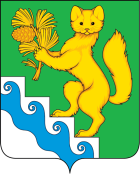 АДМИНИСТРАЦИЯ БОГУЧАНСКОГО РАЙОНАПОСТАНОВЛЕНИЕ20.04. 2021                                 с. Богучаны                                № 272-пО внесении изменений в постановление администрации Богучанского района № 67-п от 28.01.2020 «Об утверждении реестра и схемы размещения мест (площадок) накопления твердых коммунальных  отходов для физических и юридических лиц на территории Богучанского района»В целях организации  обращения с твердыми коммунальными отходами на территории Богучанского района  в соответствии с Федеральным законом от 06.10.2003 №131-ФЗ «Об общих принципах организации местного самоуправления в Российской Федерации», Федеральным законом  от 10.01.2002 №7-ФЗ «Об охране окружающей среды»,  Федеральным законом от 24.06.1998 №89 «Об отходах производства и потребления», статьями 7, 43, 47 Устава Богучанского района Красноярского края ПОСТАНОВЛЯЮ:Внести изменения в постановление администрации Богучанского района № 67-п от 28.01.2020 «Об утверждении реестра и схемы размещения мест (площадок) накопления твердых коммунальных  отходов для физических лиц на территории Богучанского района» (далее – Постановление) следующего содержания:- наименование Постановления читать в новой редакции: «Об утверждении реестра и схемы размещения мест (площадок) накопления твердых коммунальных  отходов для физических и юридических лиц на территории Богучанского района»- приложение № 1 к Постановлению читать в новой редакции, согласно приложению № 1к данному Постановлению;- приложение № 2 к Постановлению читать в новой редакции, согласно приложению № 2 к данному Постановлению; - дополнить Постановление приложением №3 «Реестр мест (площадок) накопления твердых бытовых отходов для юридических лиц»;- дополнить Постановление приложением №4 «Схема размещения мест (площадок) твердых бытовых отходов для юридических лиц»	3. Контроль за исполнением настоящего постановления возложить на  заместителя Главы Богучанского района С.И. Нохрина.          4. Постановление вступает в силу со дня, следующего за днем его опубликования в Официальном вестнике Богучанского района.       Исполняющий обязанности Главы Богучанского района                                  И.М. Брюханов                                                                              Приложение №2к постановлению администрации  Богучанского                                                                               района                                                                                  от "20 " апреля 2021 г. № 272-п                                                                 Приложение №2                                                                                                            к постановлению администрации  Богучанского                                                                                   района от 28.01.2020 г. № 67-п.Cхемы размещения мест (площадок) накопления твердых бытовых отходов для физических лиц Богучанский район  п. Невонка 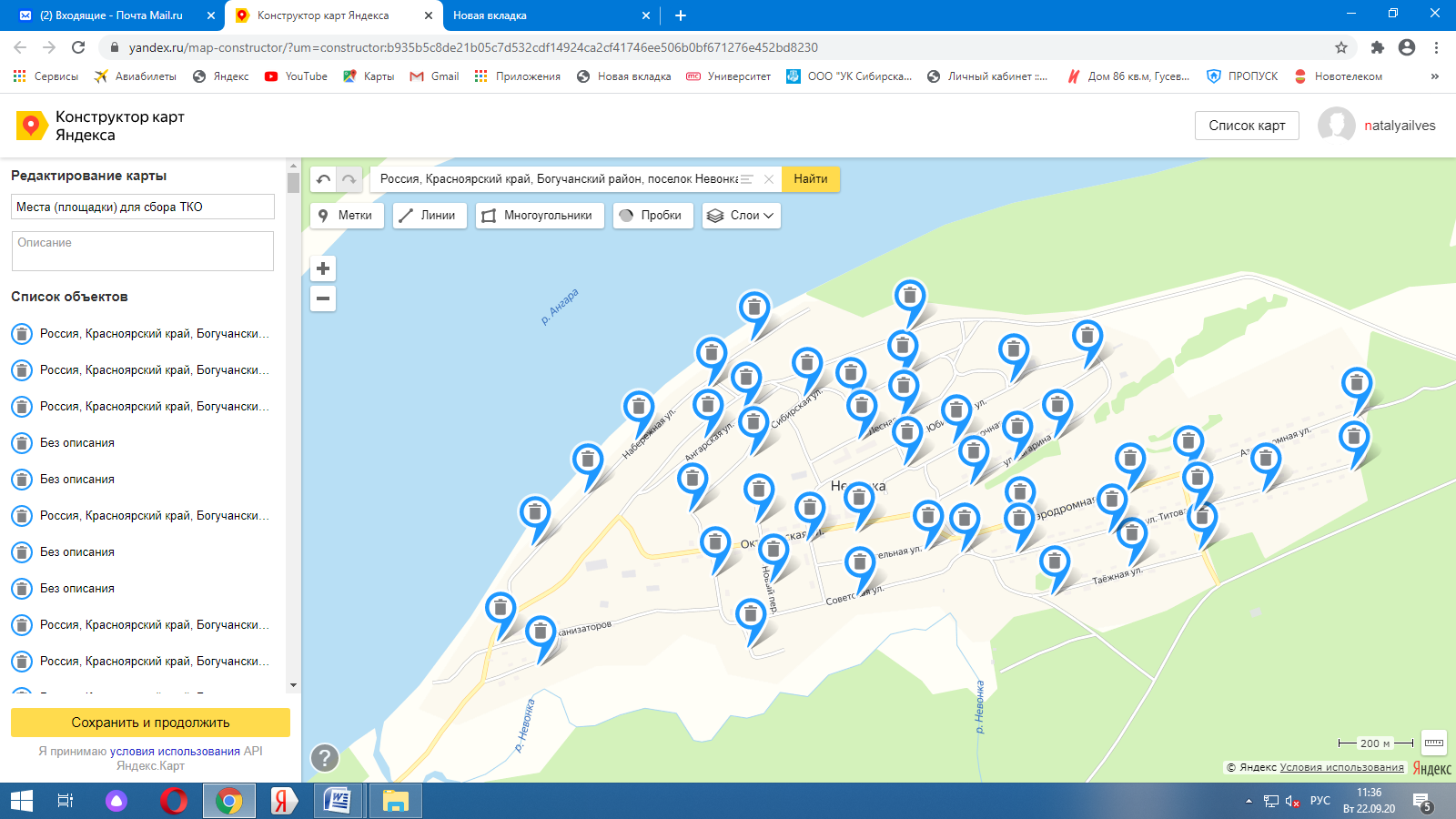 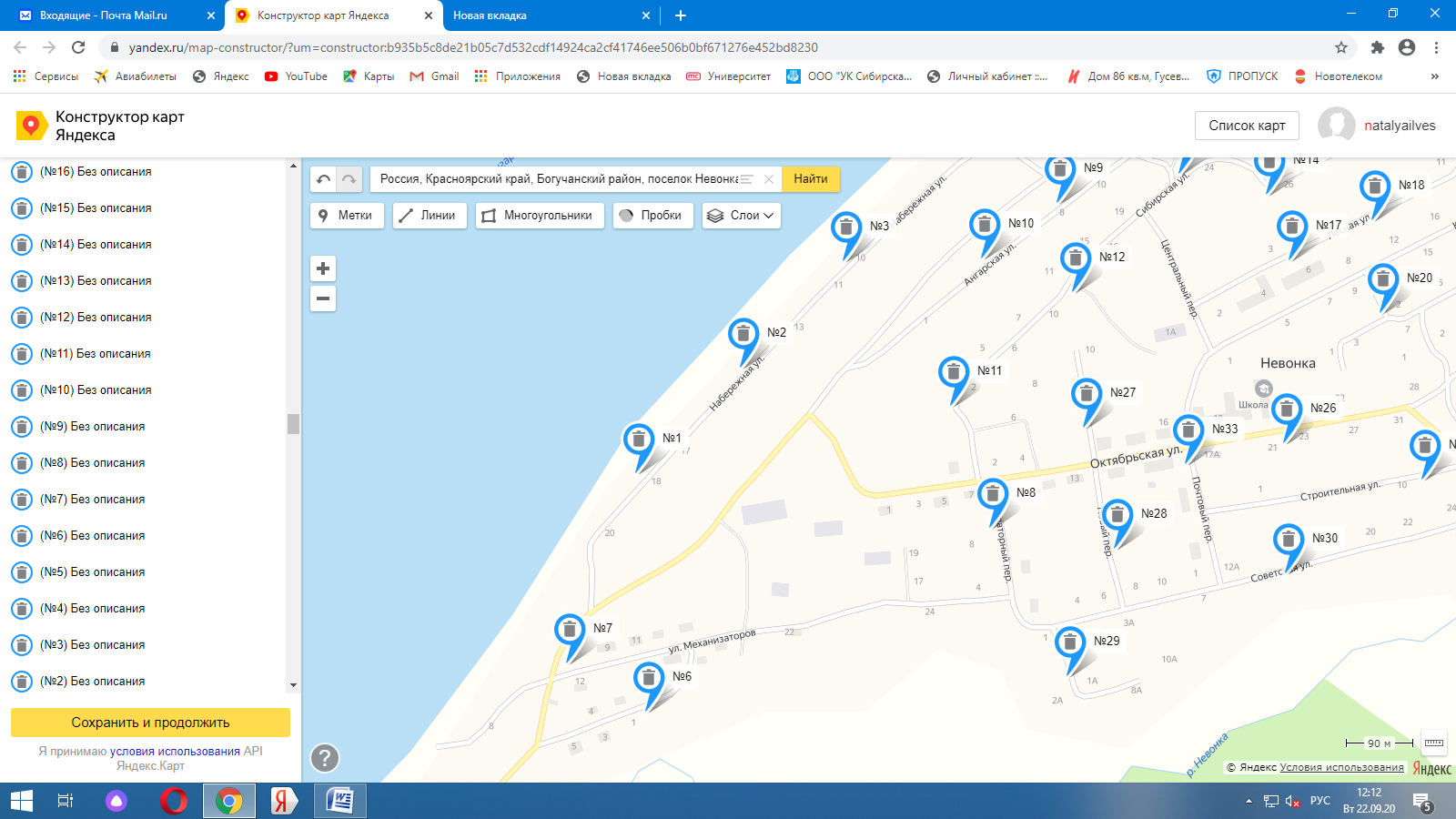 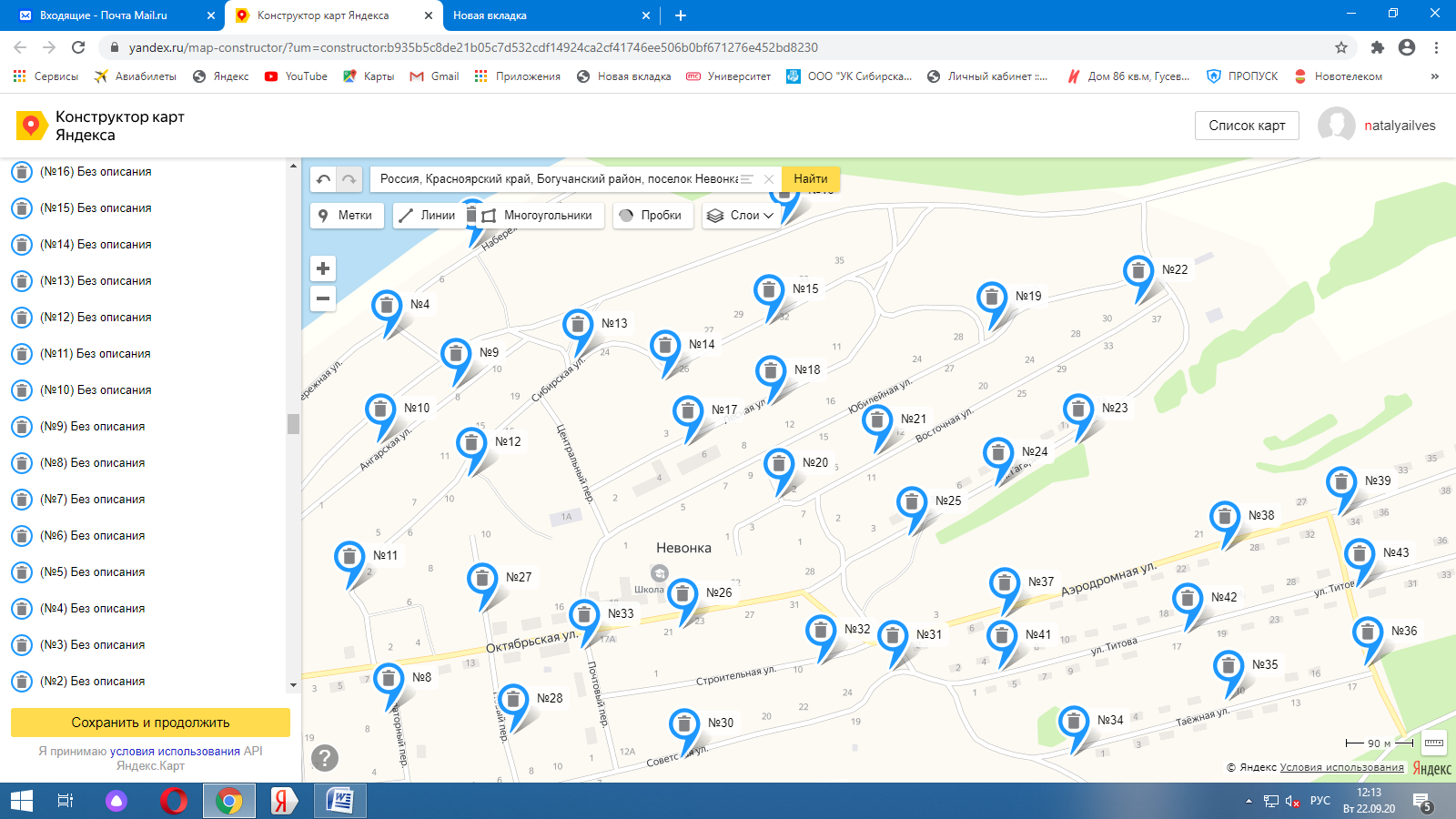 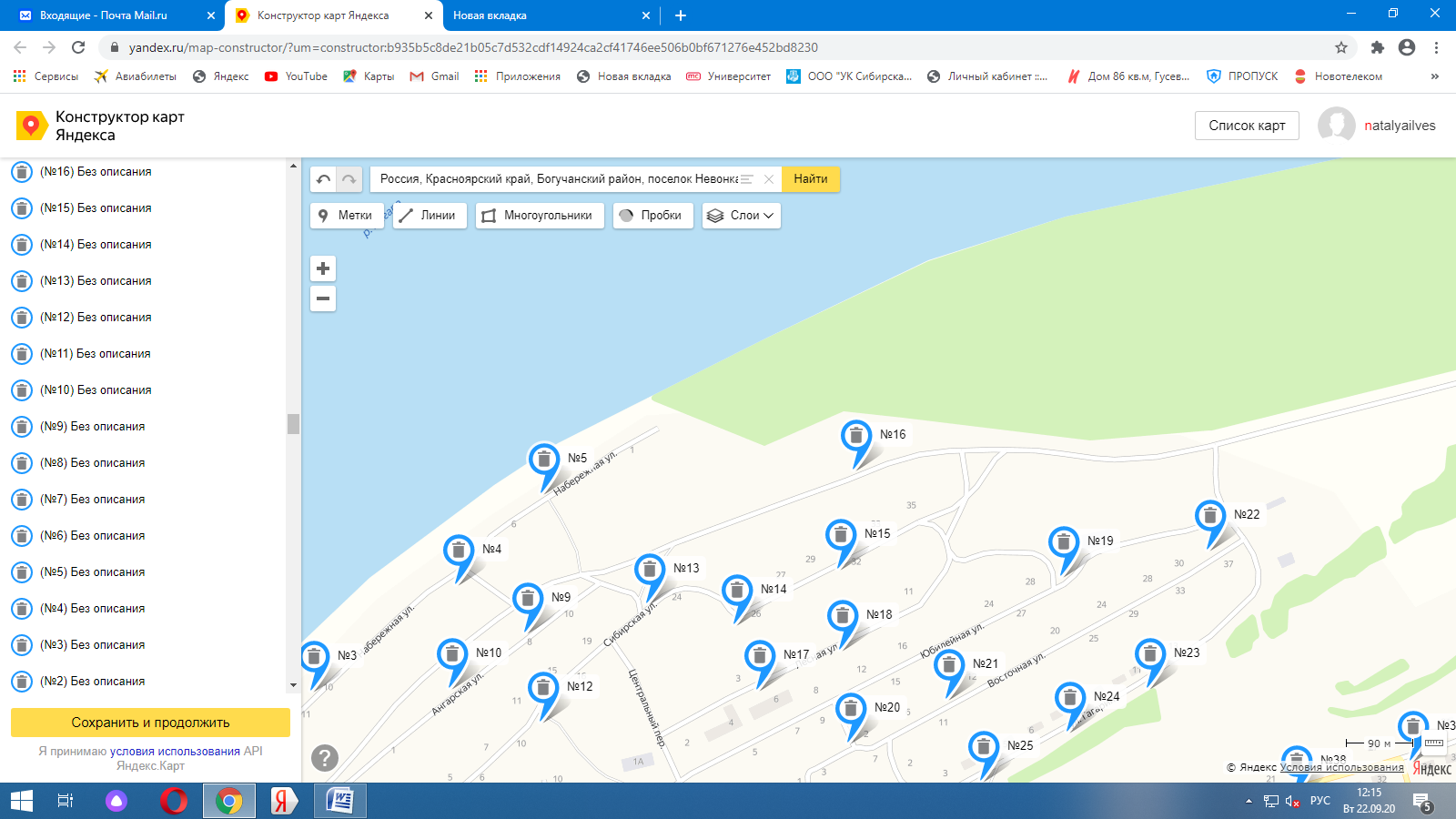 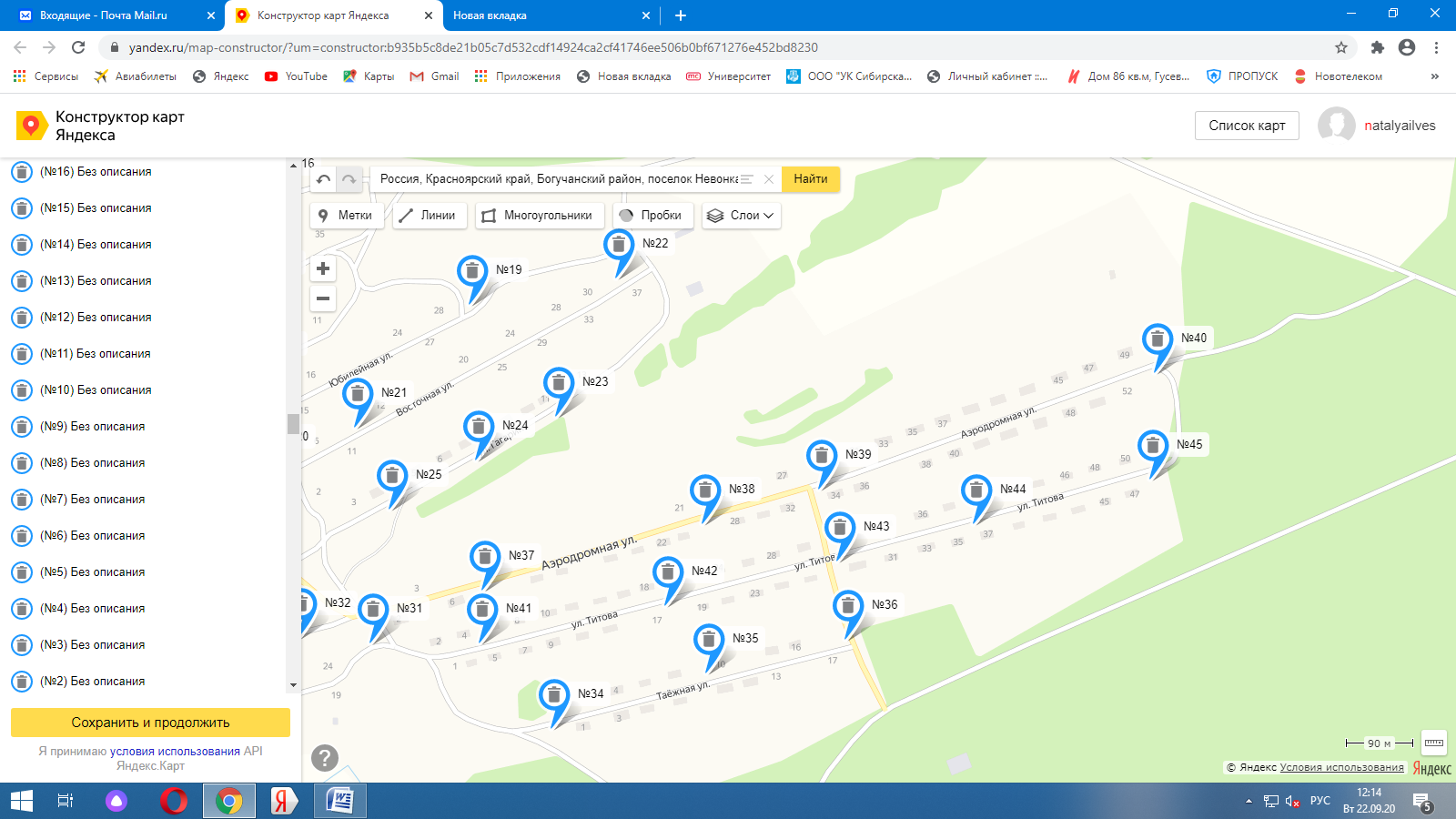 Численность населения 1 490        90                                                              Приложение №2к постановлению администрации  Богучанского                                                                               района                                                                                  от "20 " апреля 2021 г. № 272-п                                                           Приложение №2                                                                                                           к постановлению администрации  Богучанского                                                                                 района от 28.01.2020 г. № 67-пCхемы размещения мест (площадок) накопления твердых бытовых отходов для физических лицБогучанский район  п. Шиверский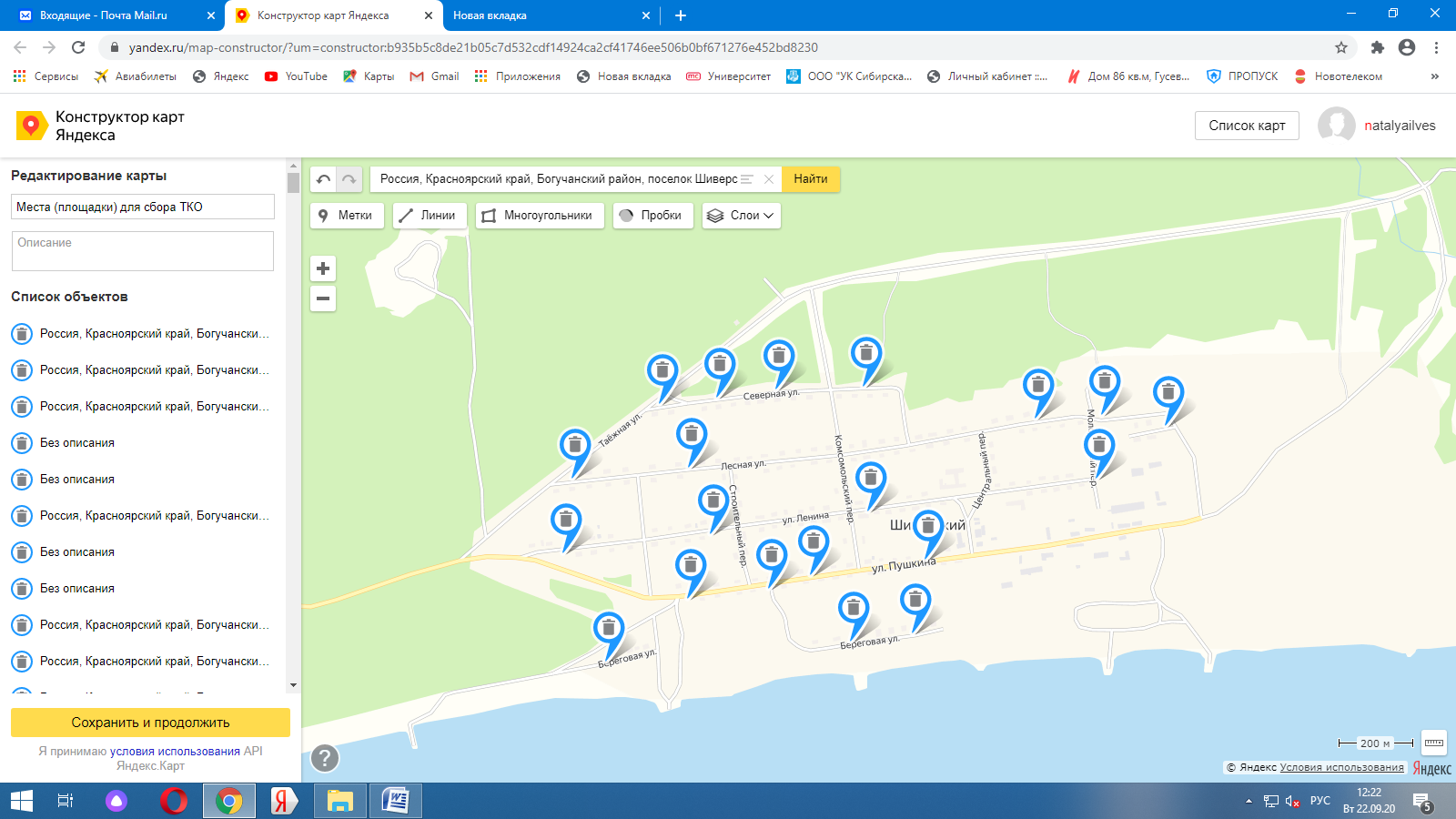 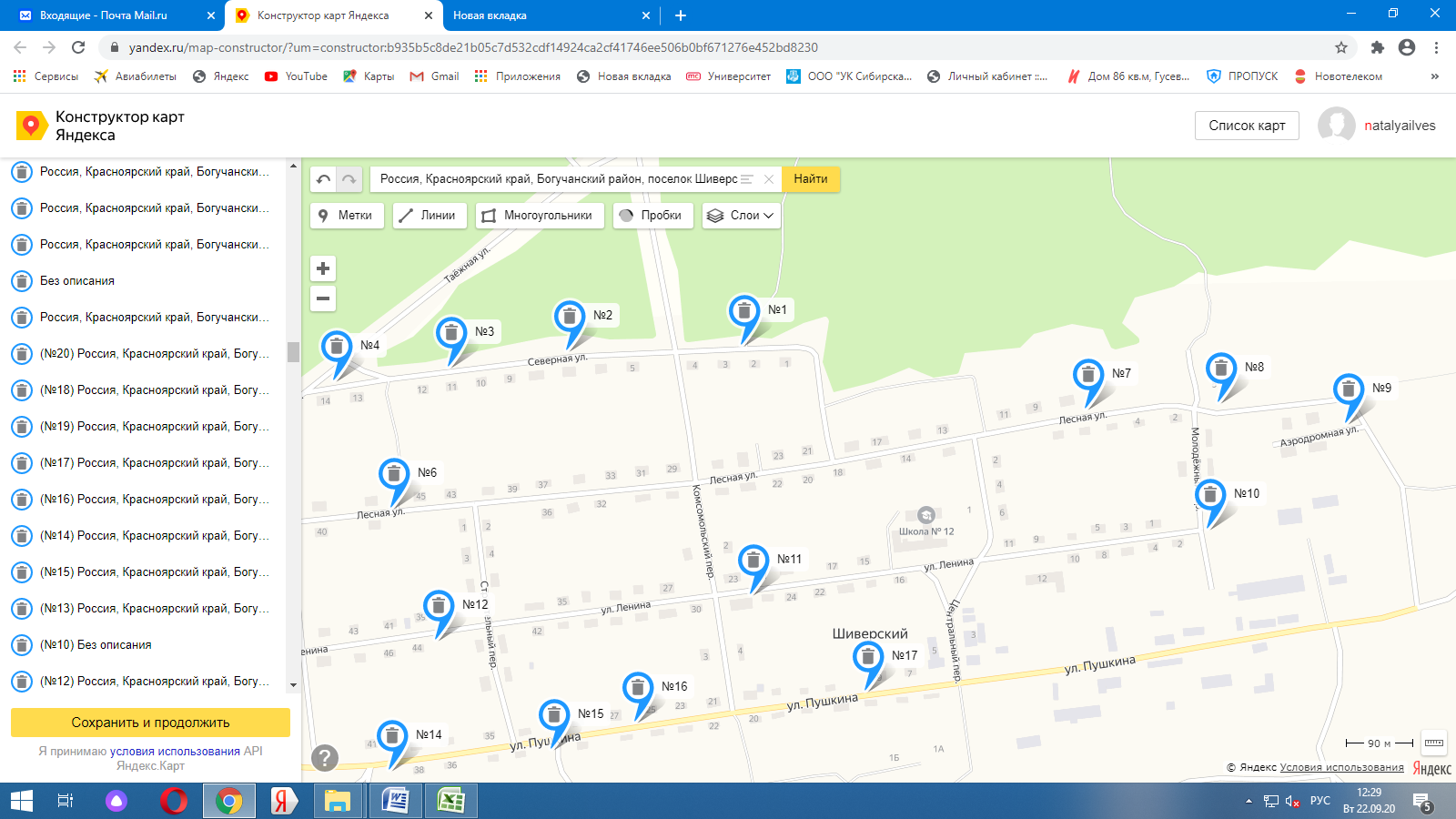 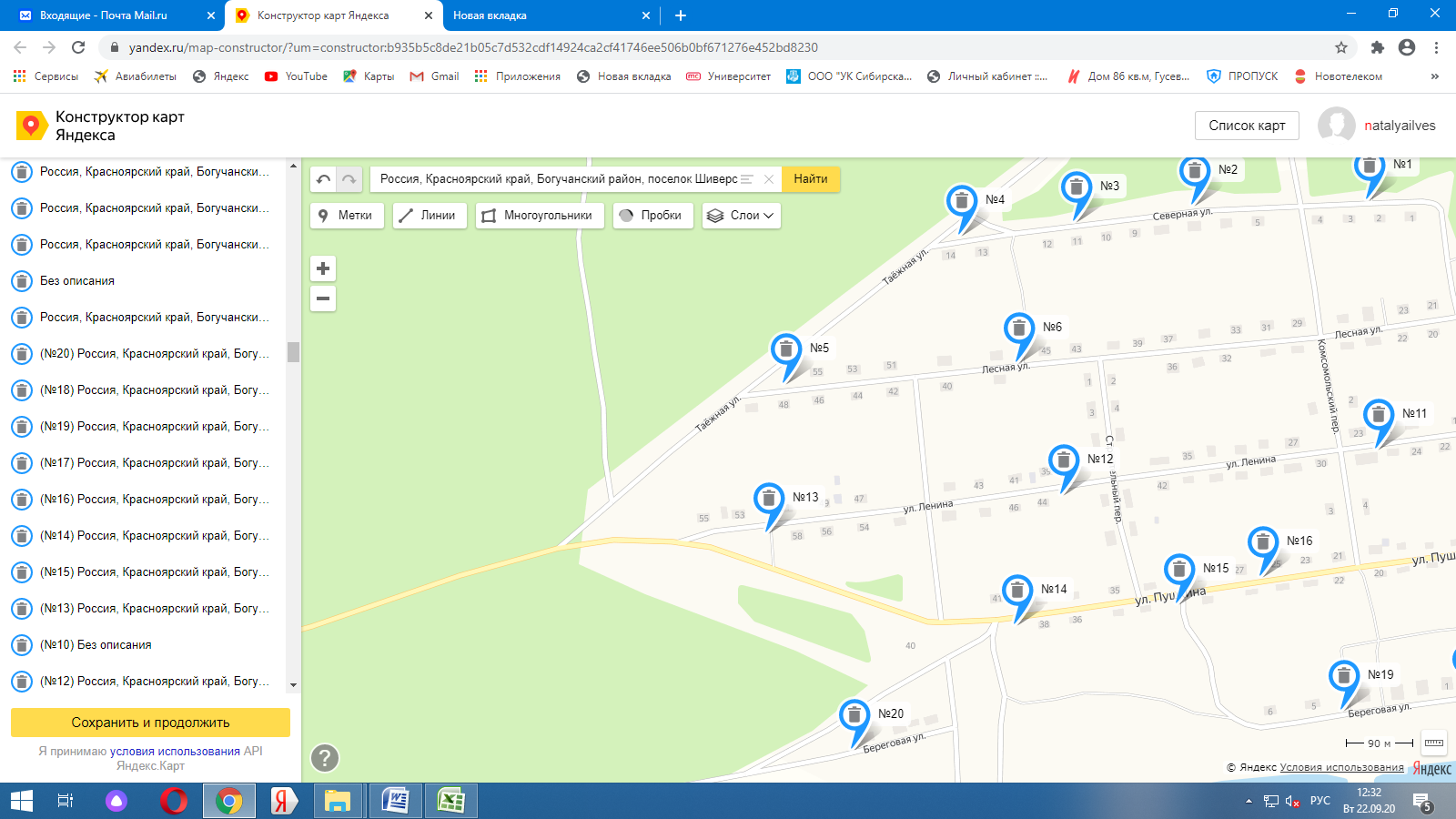 Численность населения 952                     40Приложение №2к постановлению администрации  Богучанского                                                                               района                                                                                           от "20 " апреля 2021 г. № 272-п                                                                  Приложение №2                                                                                                            к постановлению администрации  Богучанского                                                                                   района от 28.01.2020 г. № 67-п.Cхемы размещения мест (площадок) накопления твердых бытовых отходов для физических лиц Богучанский район  с. Богучаны 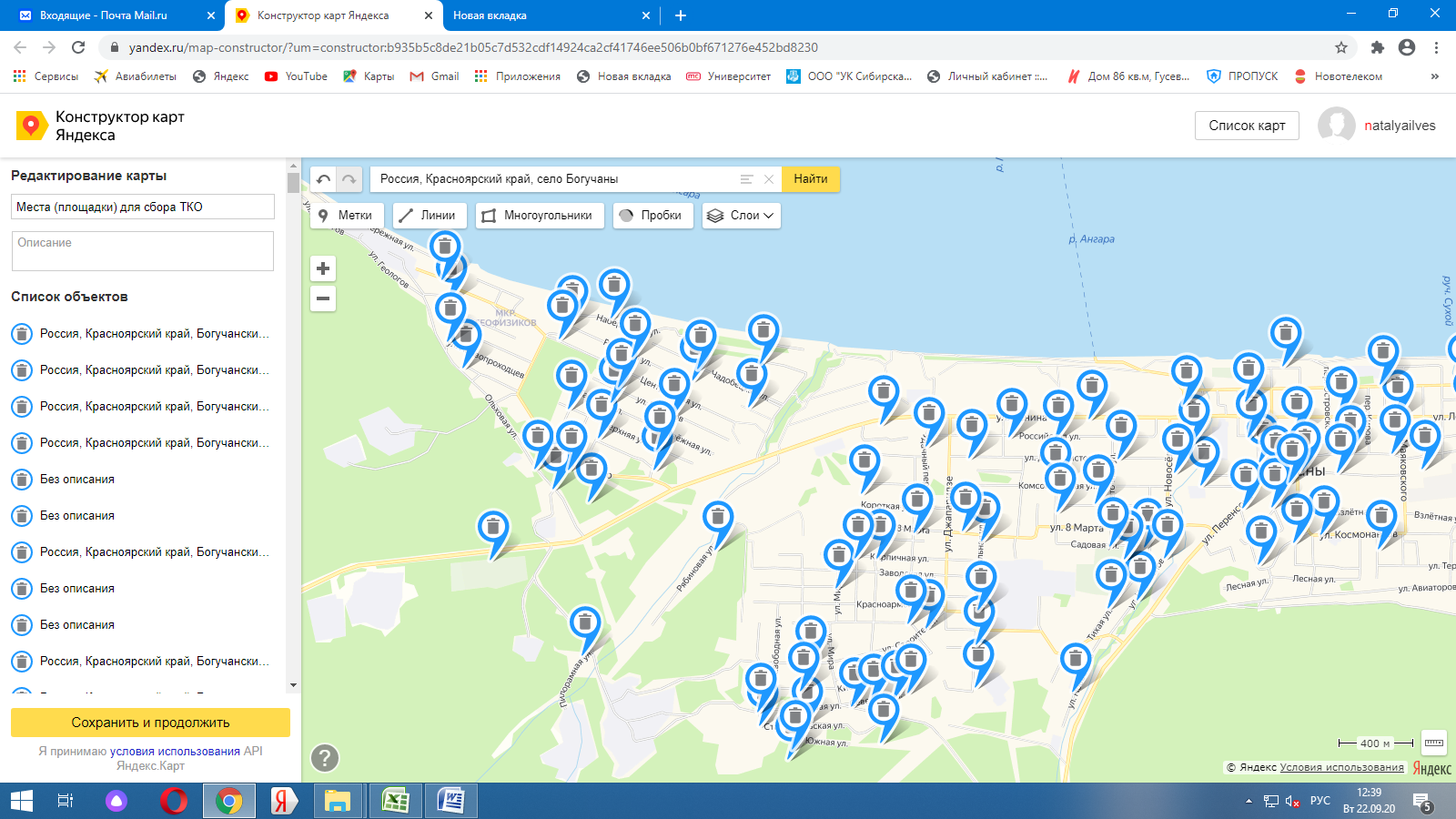 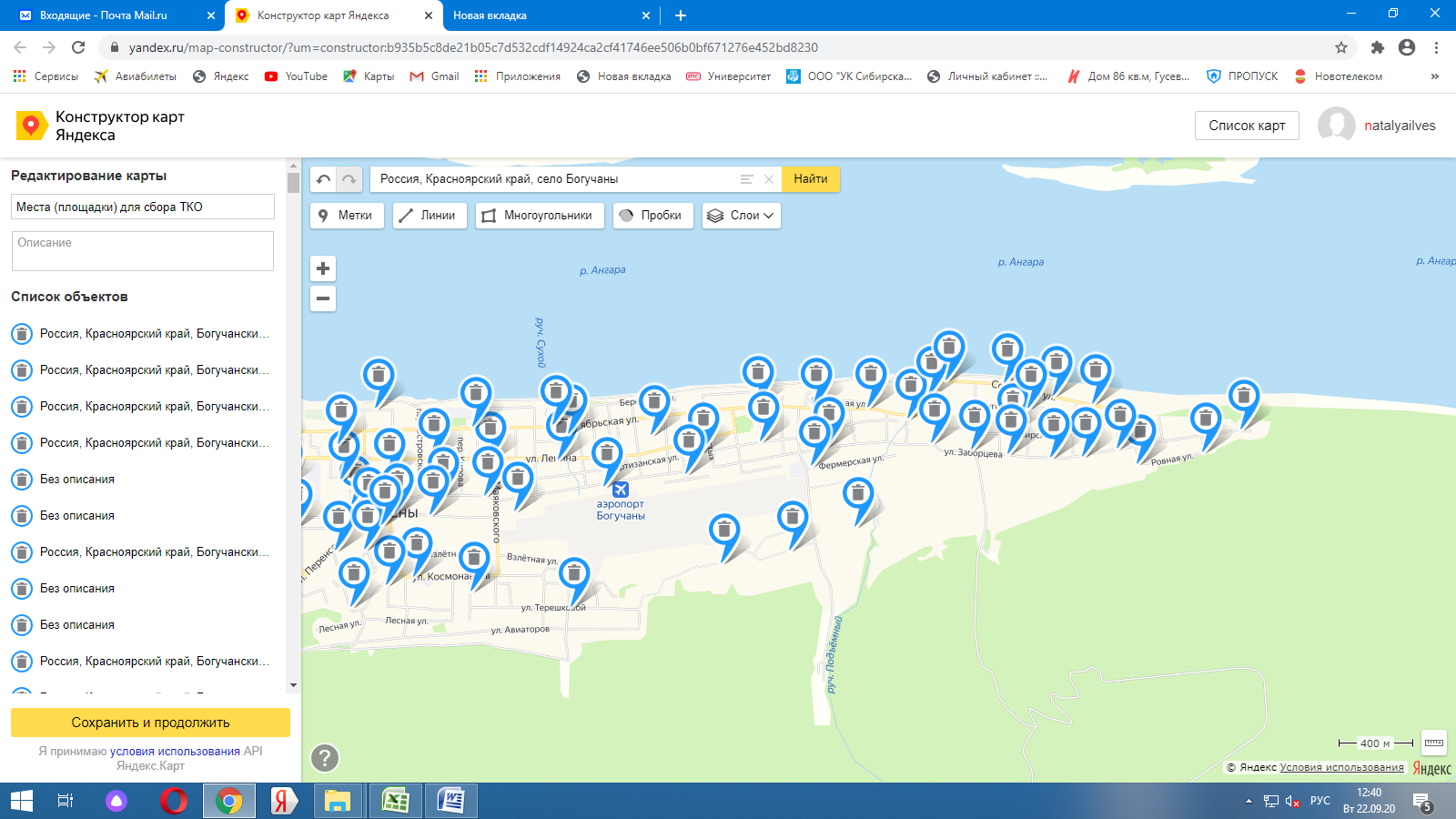 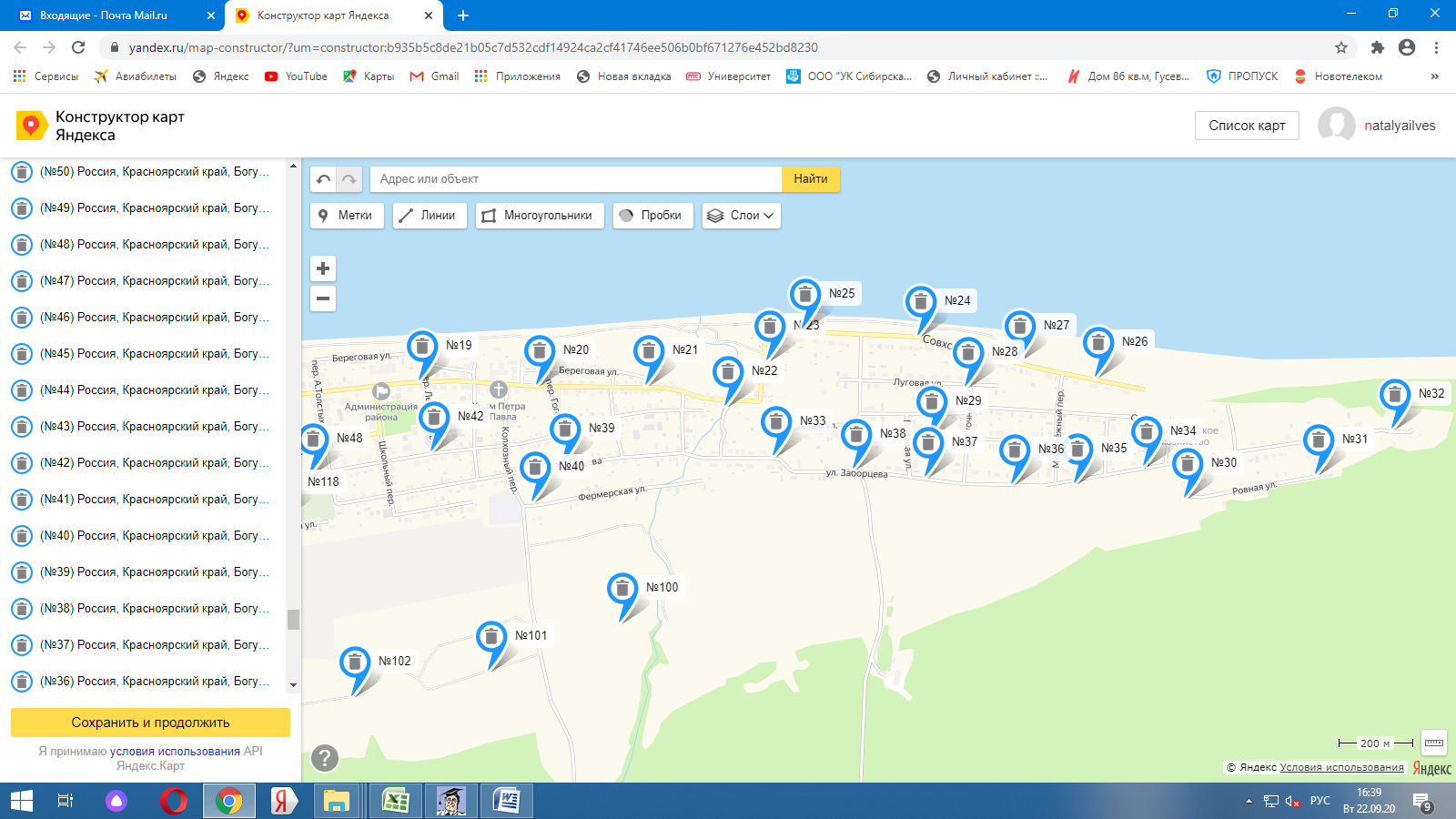 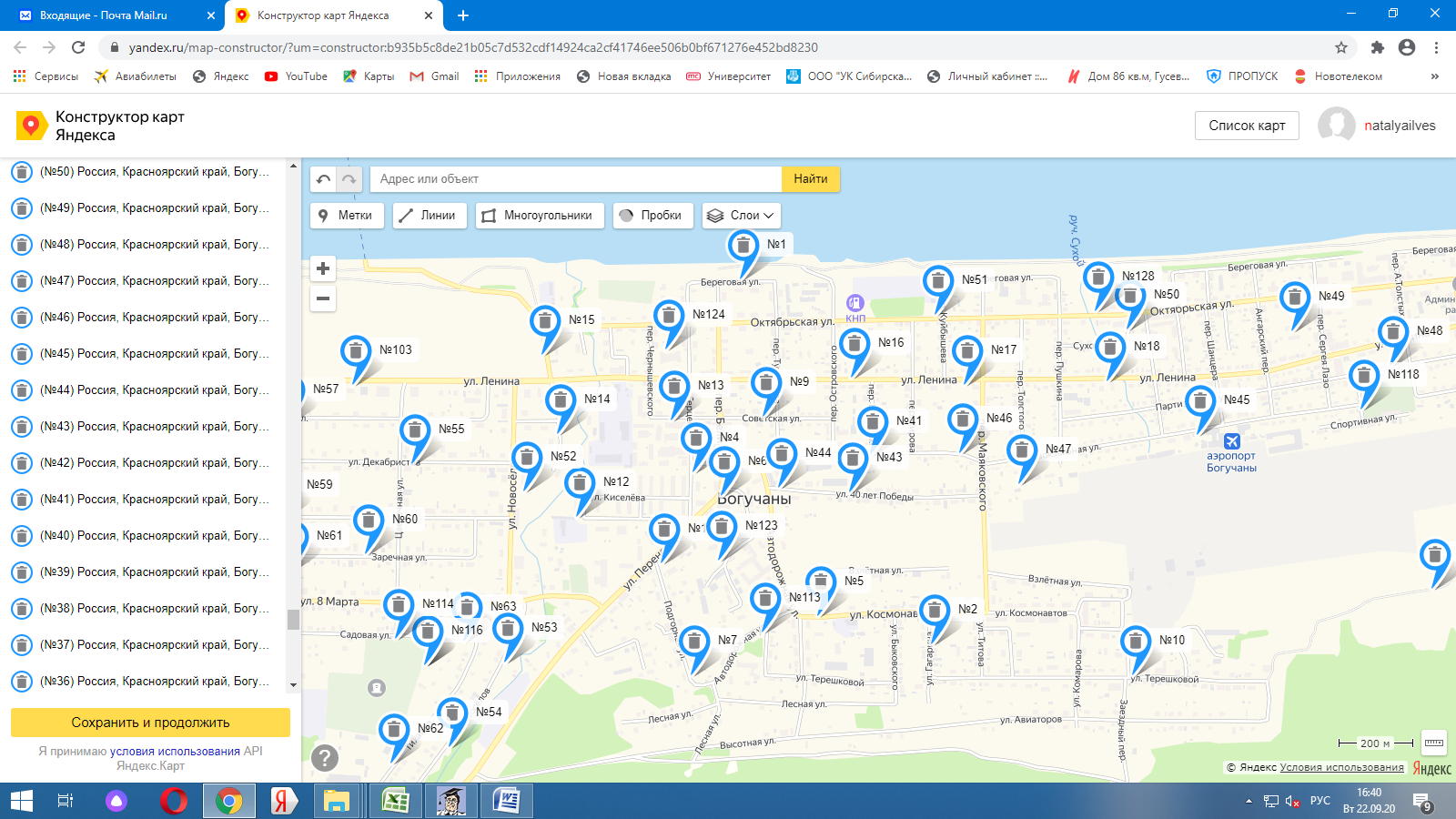 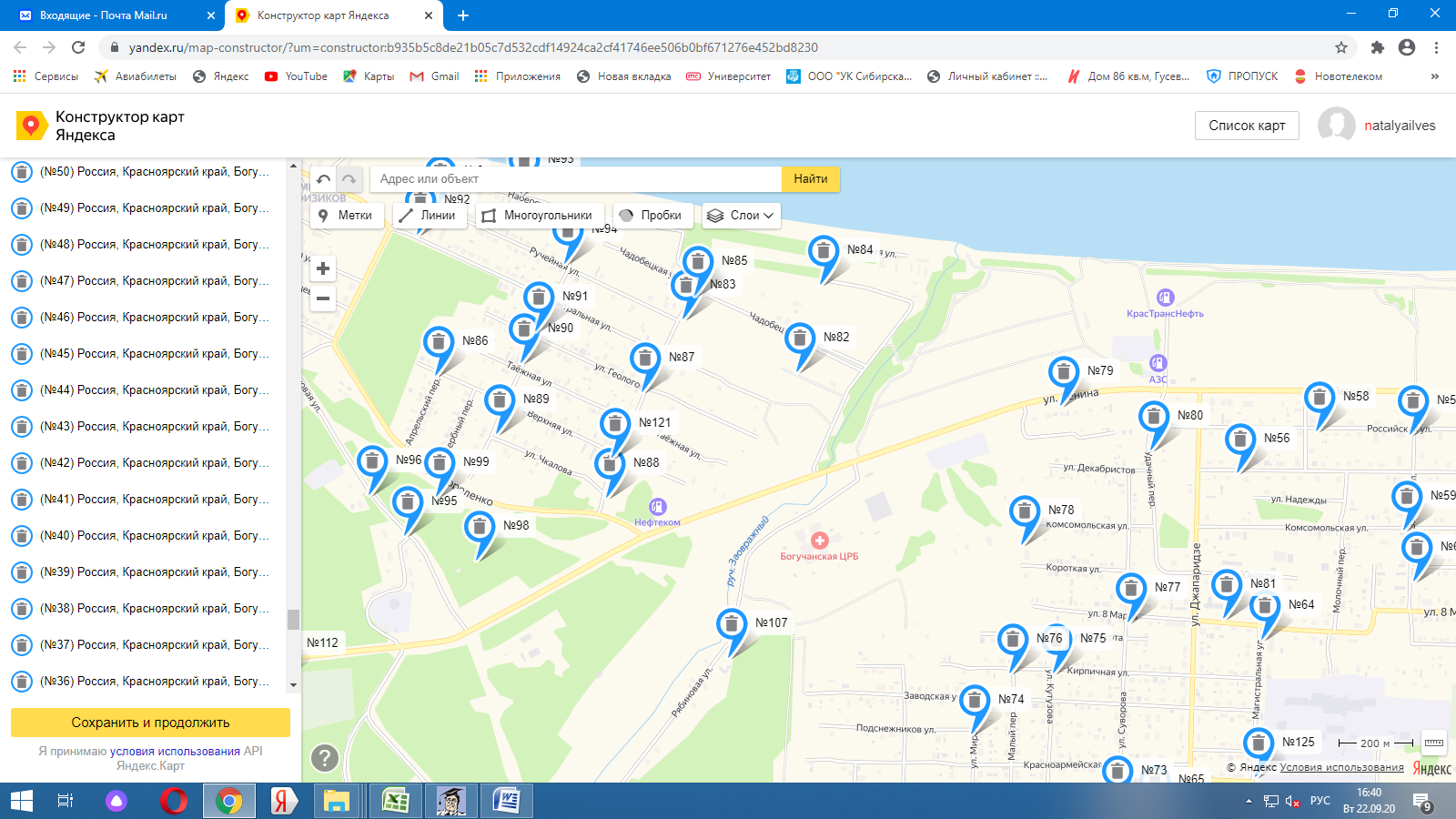 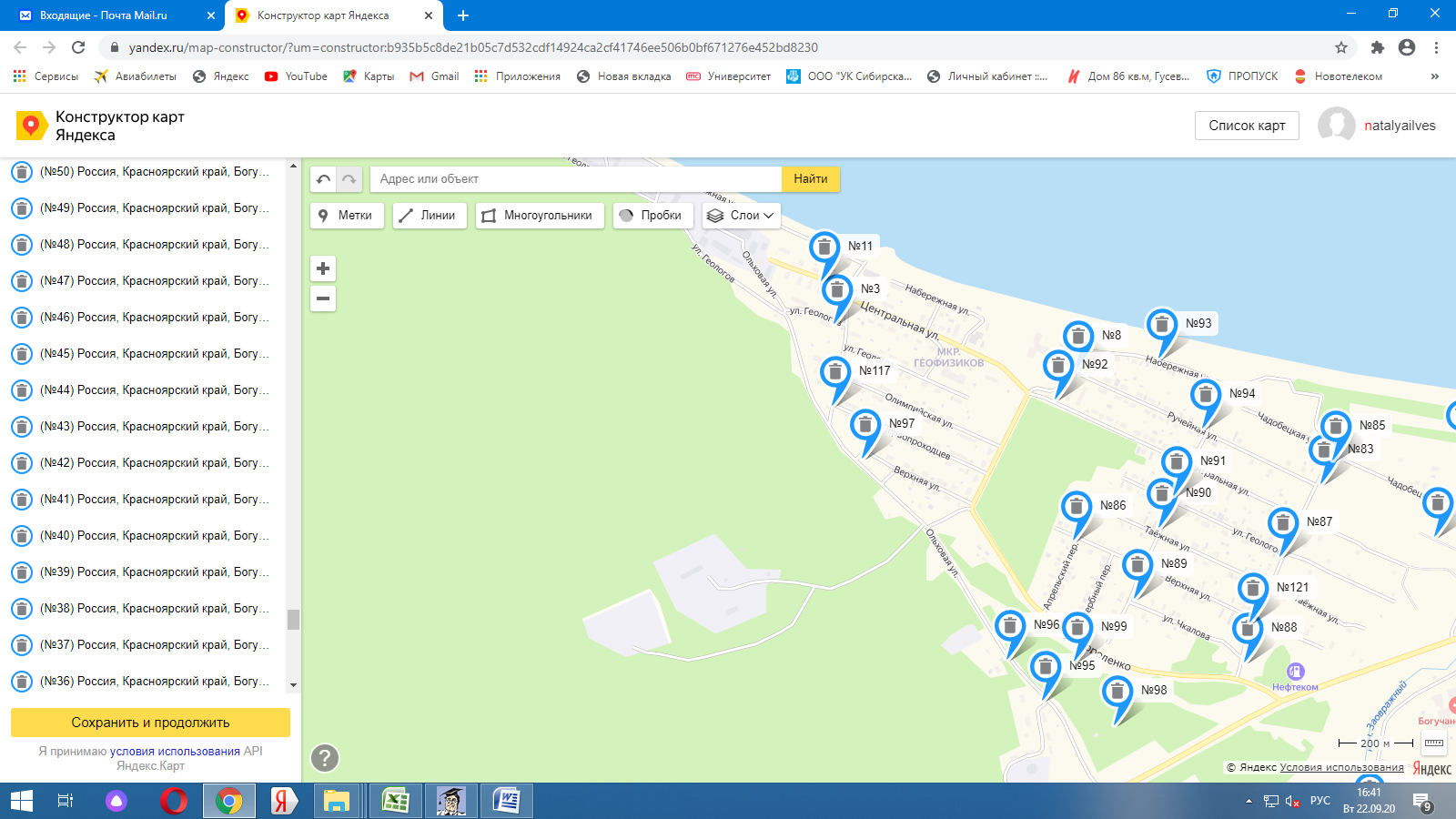 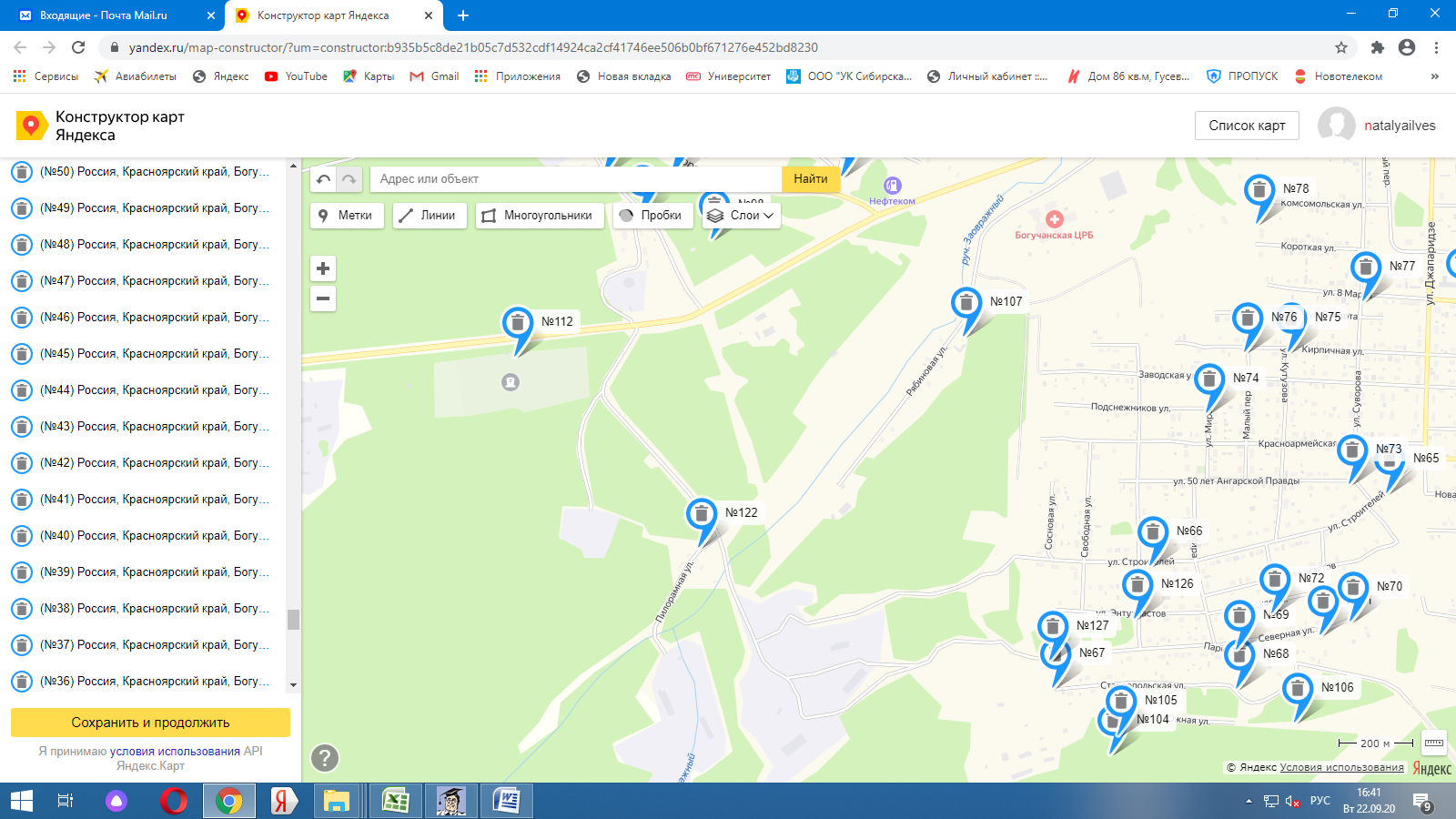 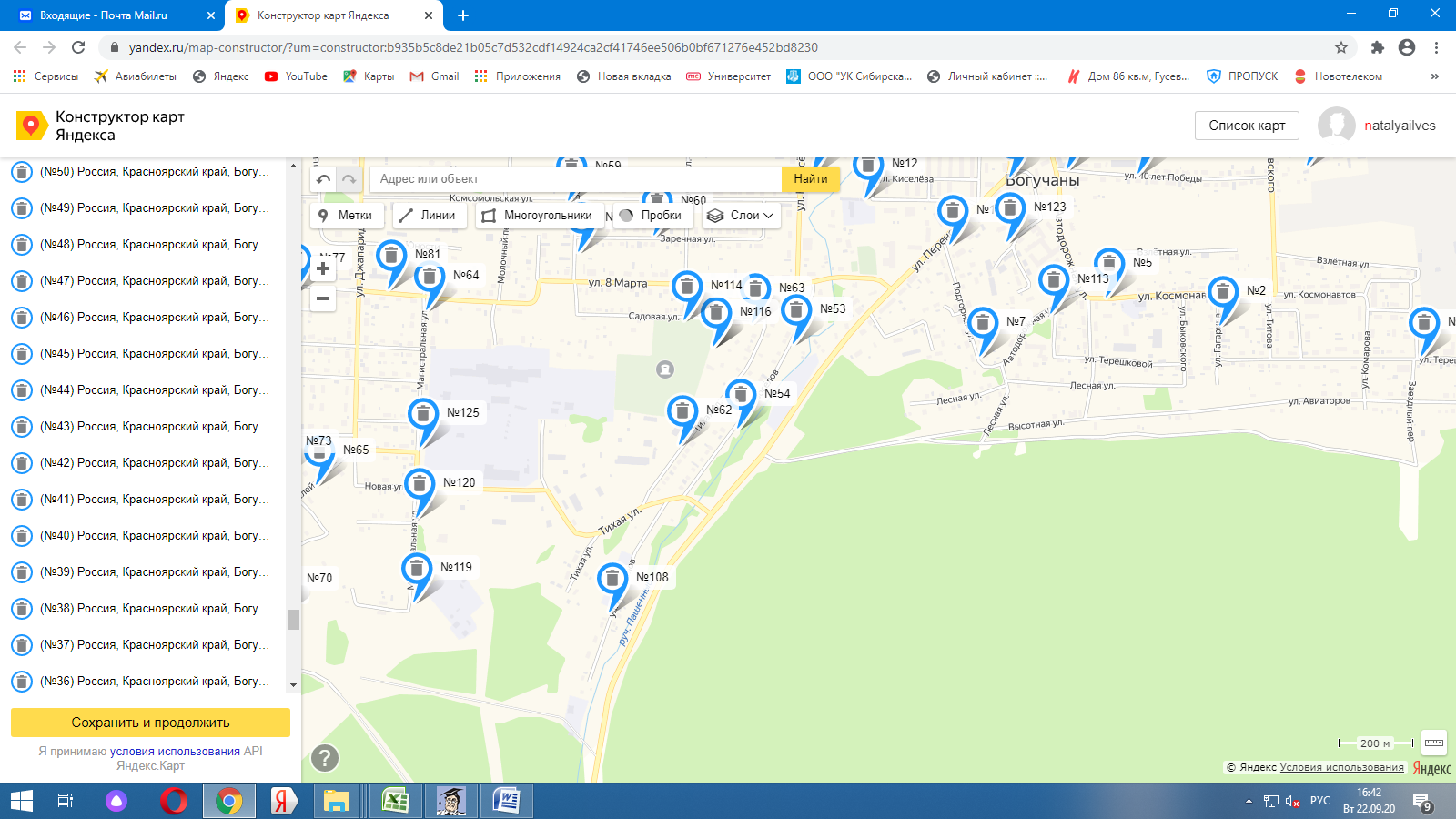 Численность населения 11 573            628                                                                         Приложение №2к постановлению администрации  Богучанского                                                                               района                                                                                           от "20 " апреля 2021 г. № 272-п                                                           Приложение №2                                                                                                            к постановлению администрации  Богучанского                                                                                   района от 28.01.2020 г. № 67-п.Cхемы размещения мест (площадок) накопления твердых бытовых отходов для физических лиц Богучанский район  п. Красногорьевский, п Гремучий 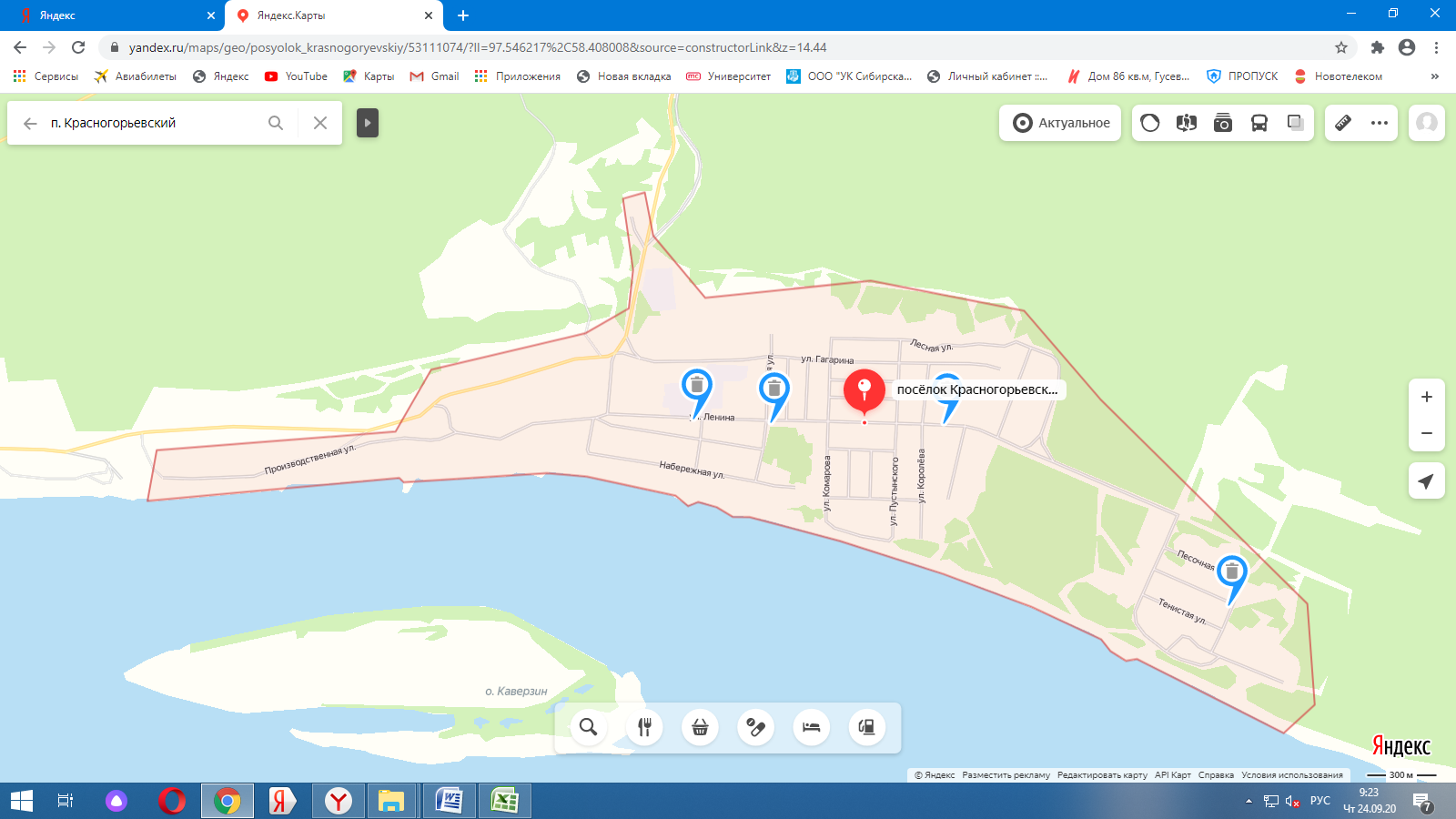 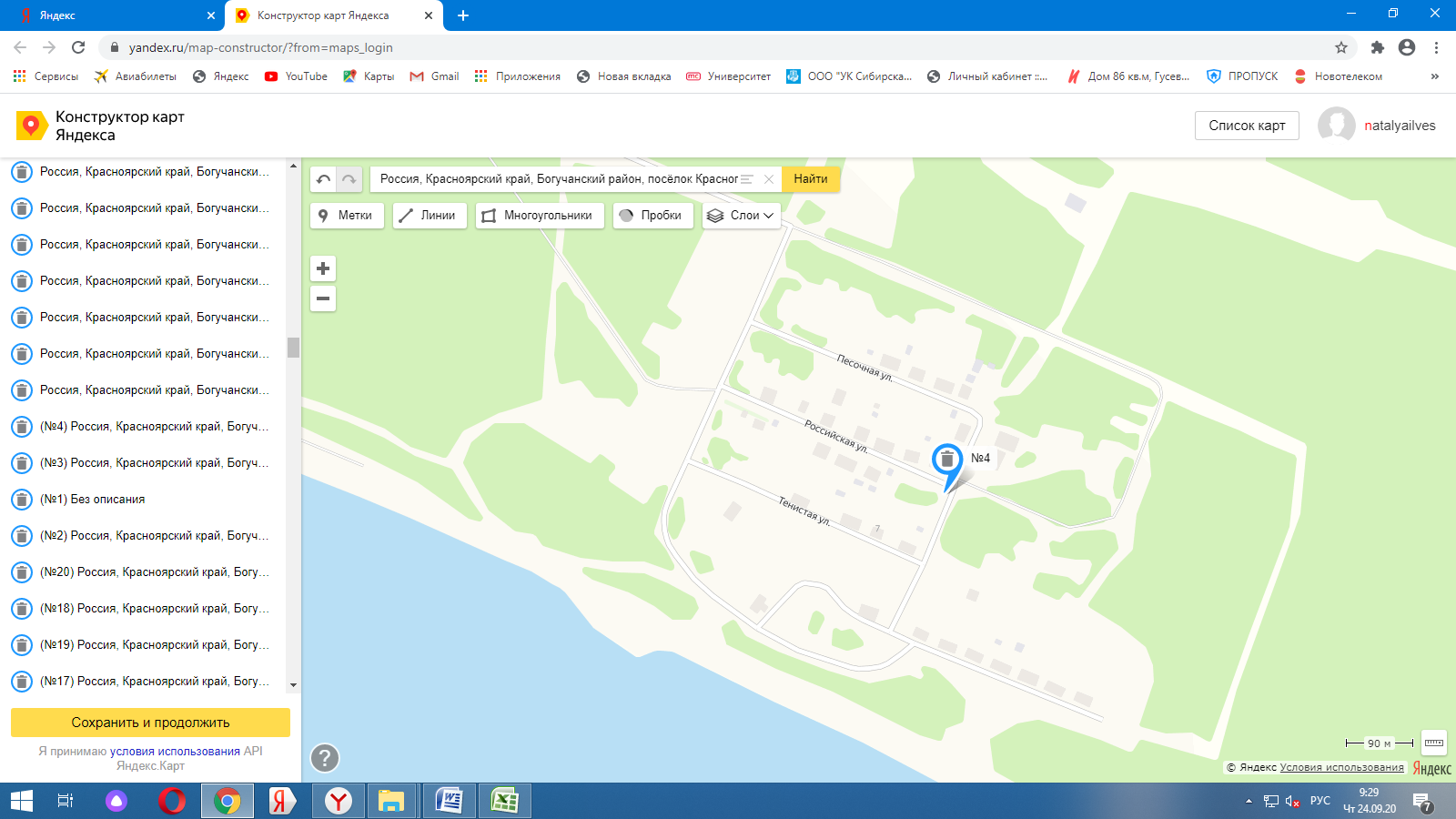 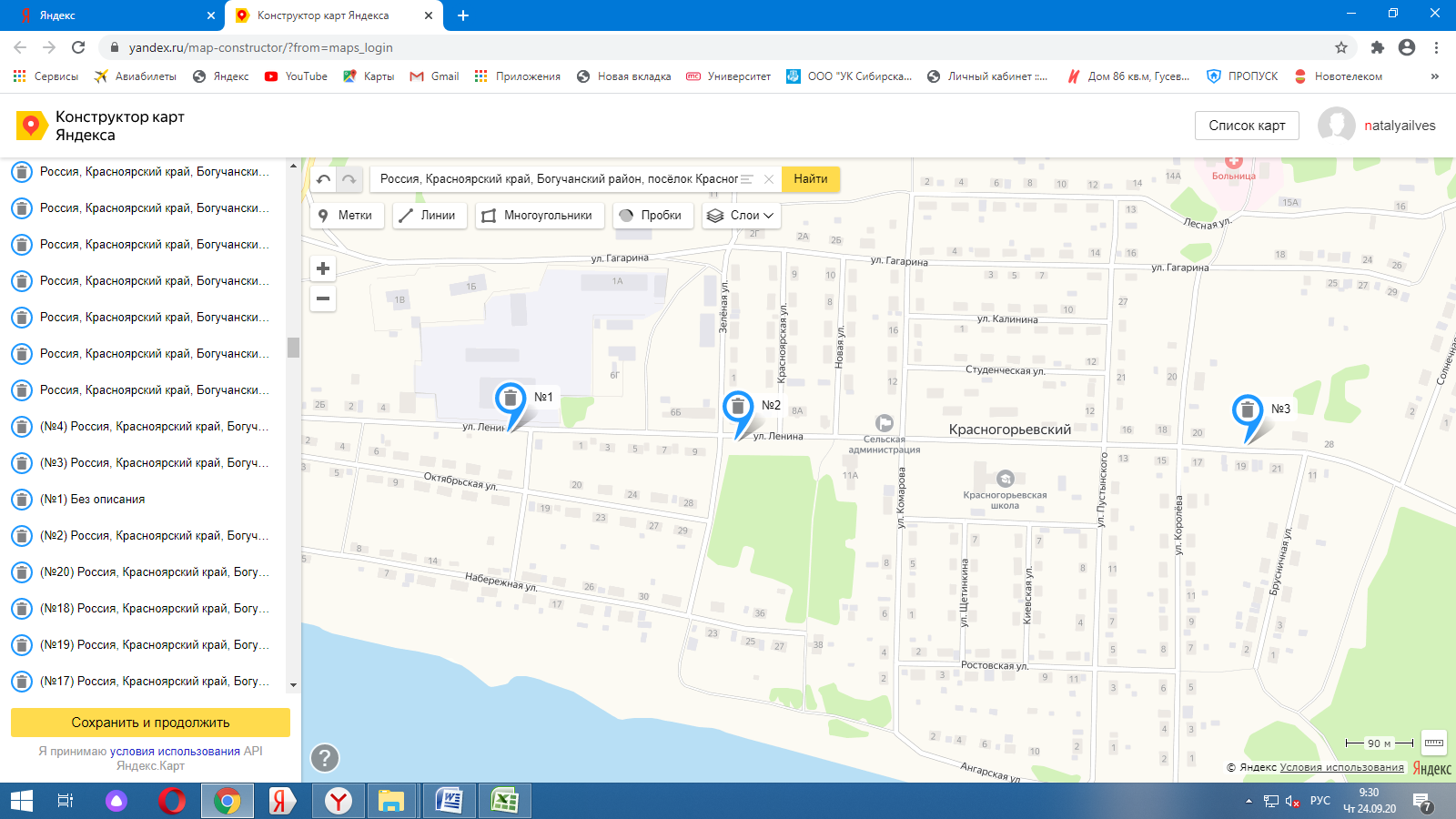 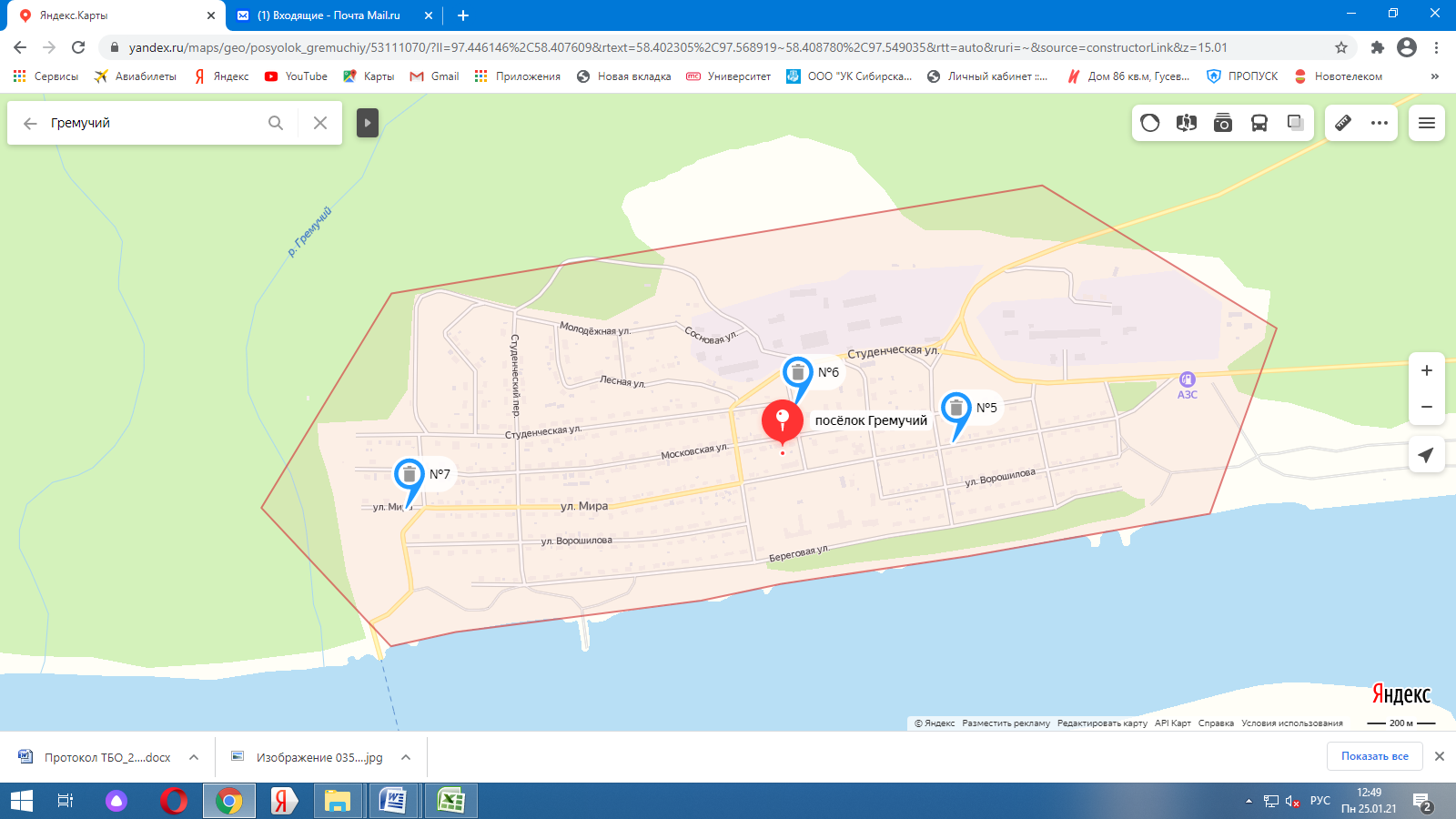 Численность населения 3 061                               35                                                          Приложение №2к постановлению администрации  Богучанского                                                                               района                                                                                           от "20 " апреля 2021 г. № 272-п                                                           Приложение №2                                                                                                            к постановлению администрации  Богучанского                                                                                   района от 28.01.2020 г. № 67-п.схемы размещения мест (площадок) накопления твердых бытовых отходов для физических лиц Богучанский район  п. Таежный 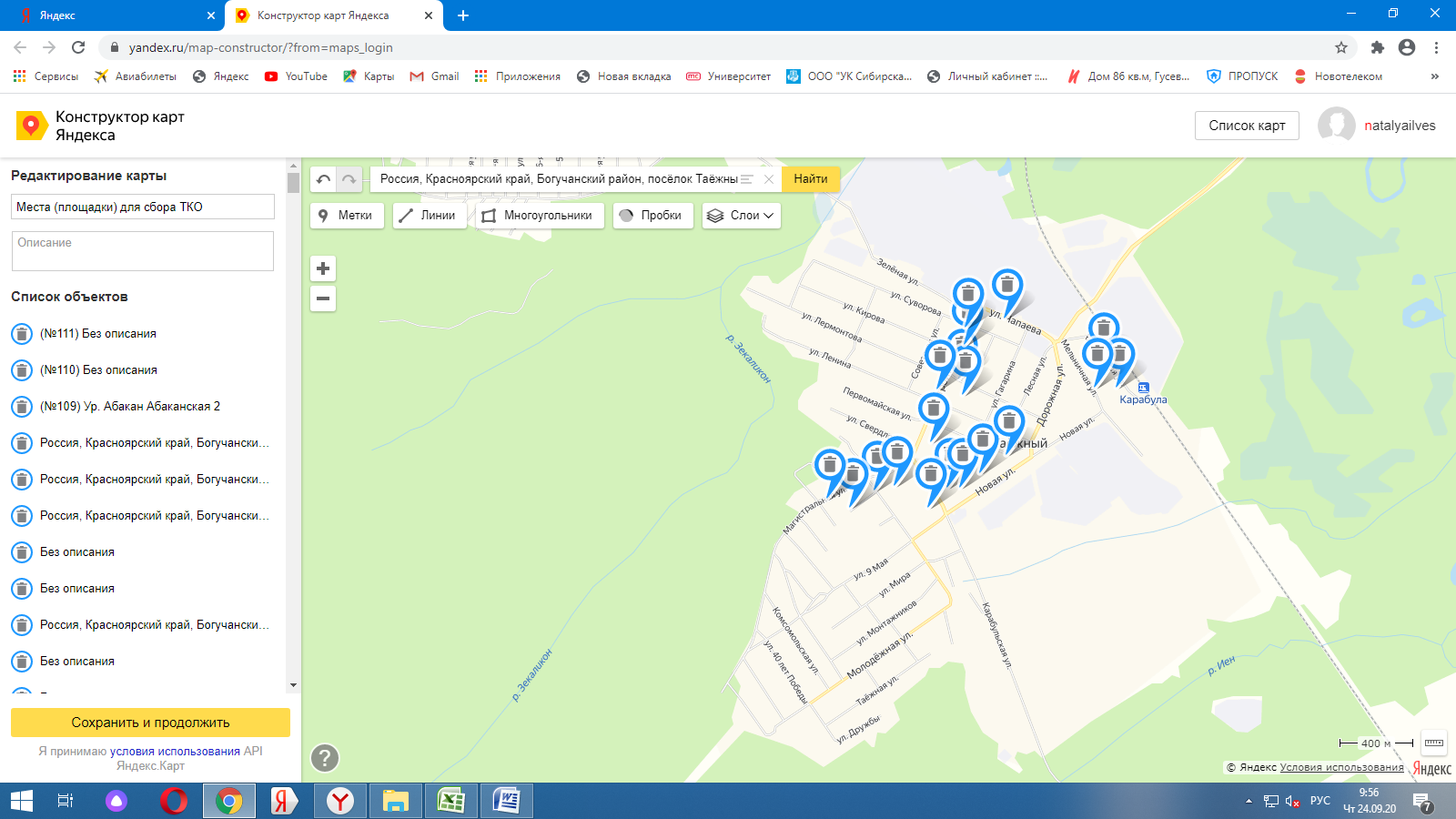 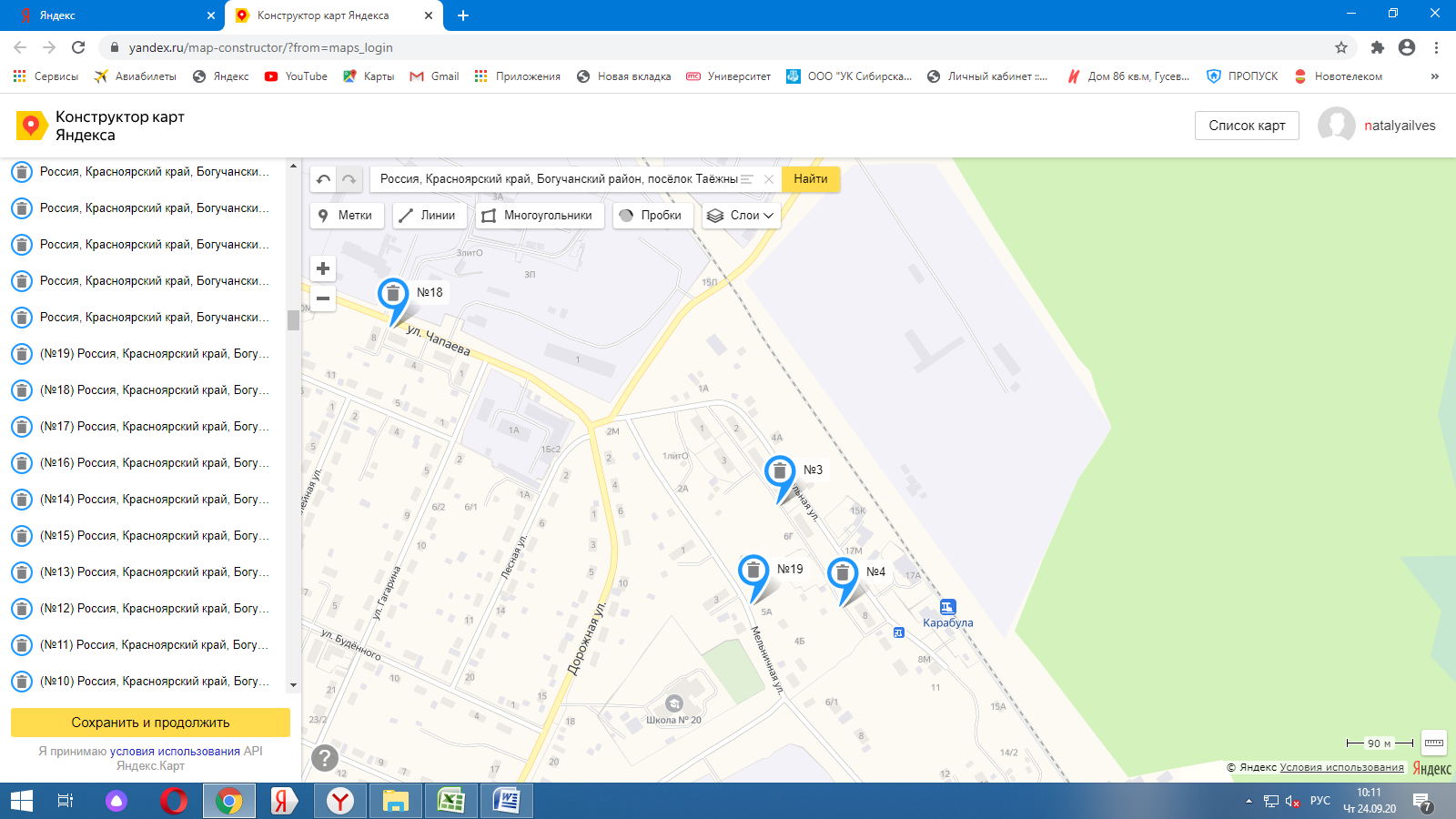 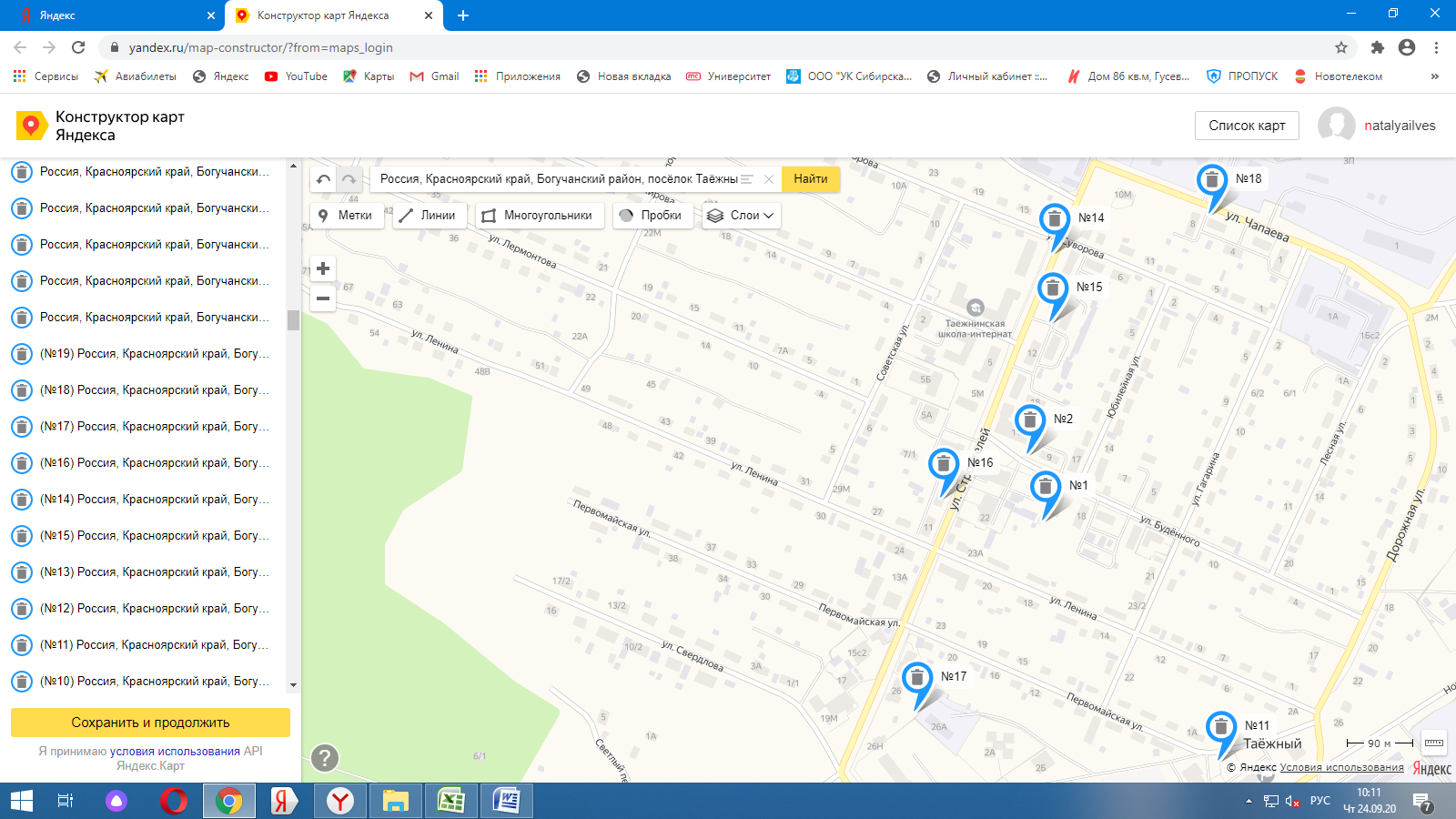 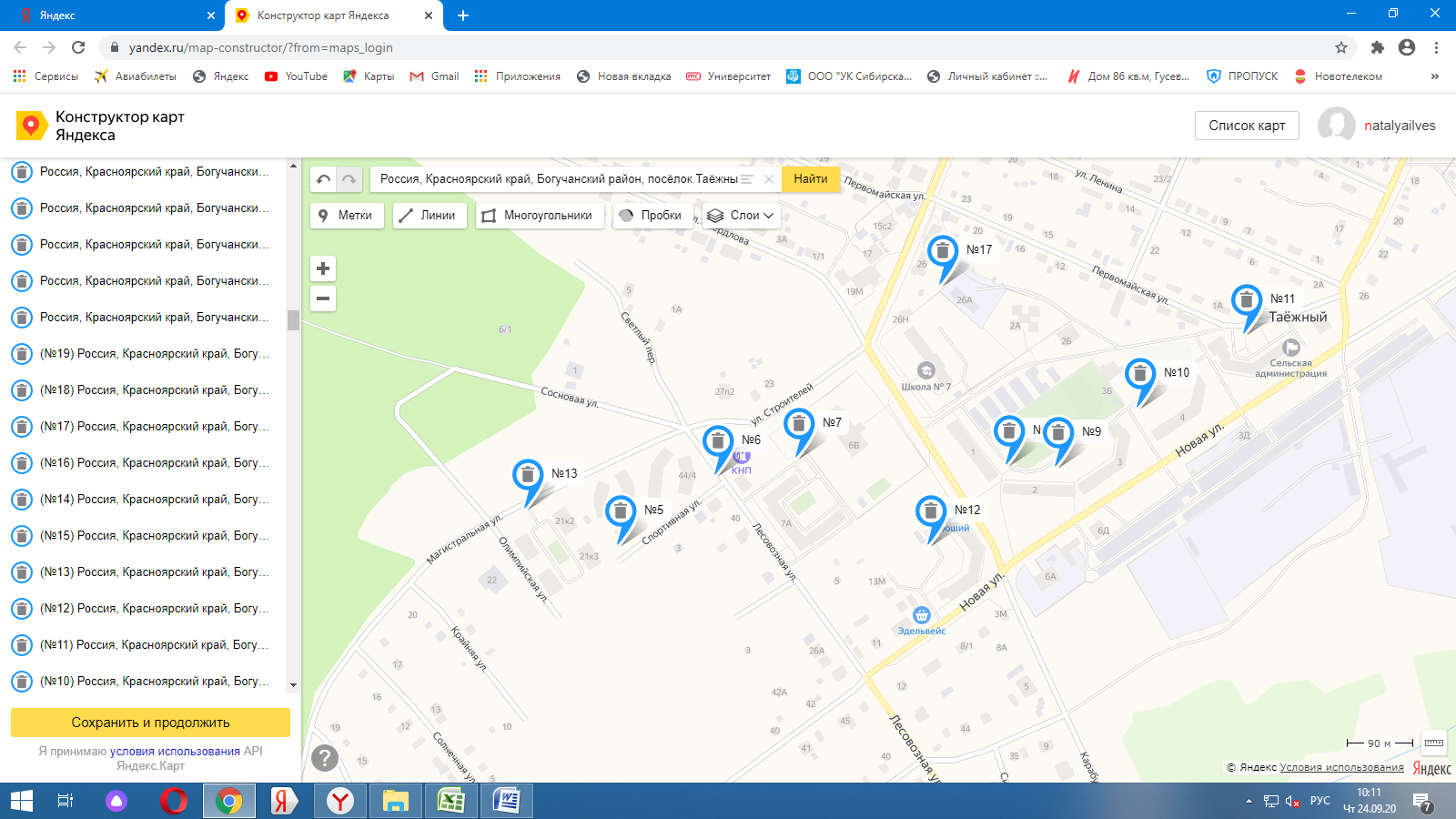 Численность населения 6 711                95                                                          Приложение №2к постановлению администрации  Богучанского                                                                               района                                                                                           от "20 " апреля 2021 г. № 272-п                                                           Приложение №2                                                                                                            к постановлению администрации  Богучанского                                                                                   района от 28.01.2020 г. № 67-п.Cхемы размещения мест (площадок) накопления твердых бытовых отходов для физических лиц Богучанский район  п. Октябрьский, д. Малеево 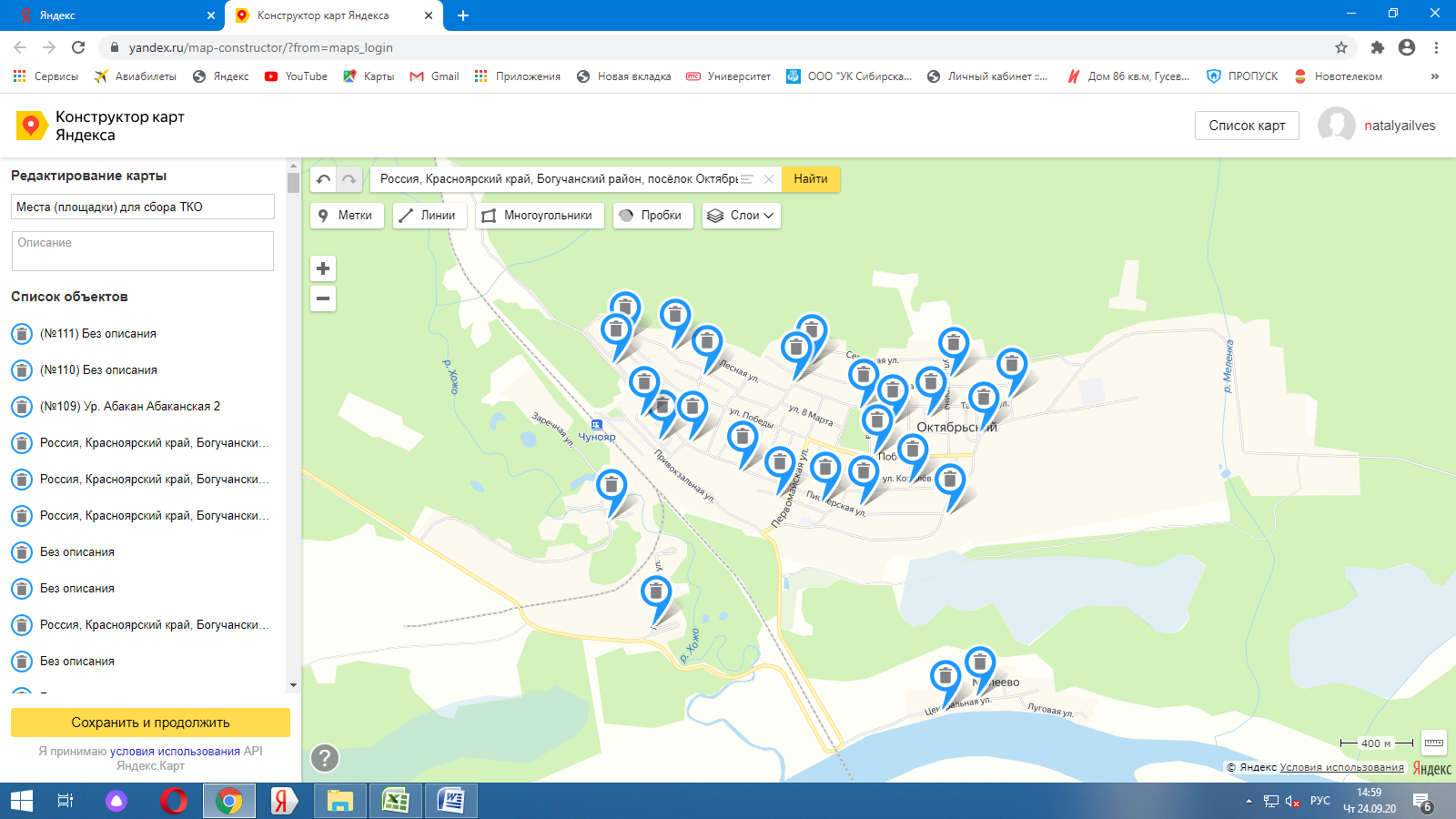 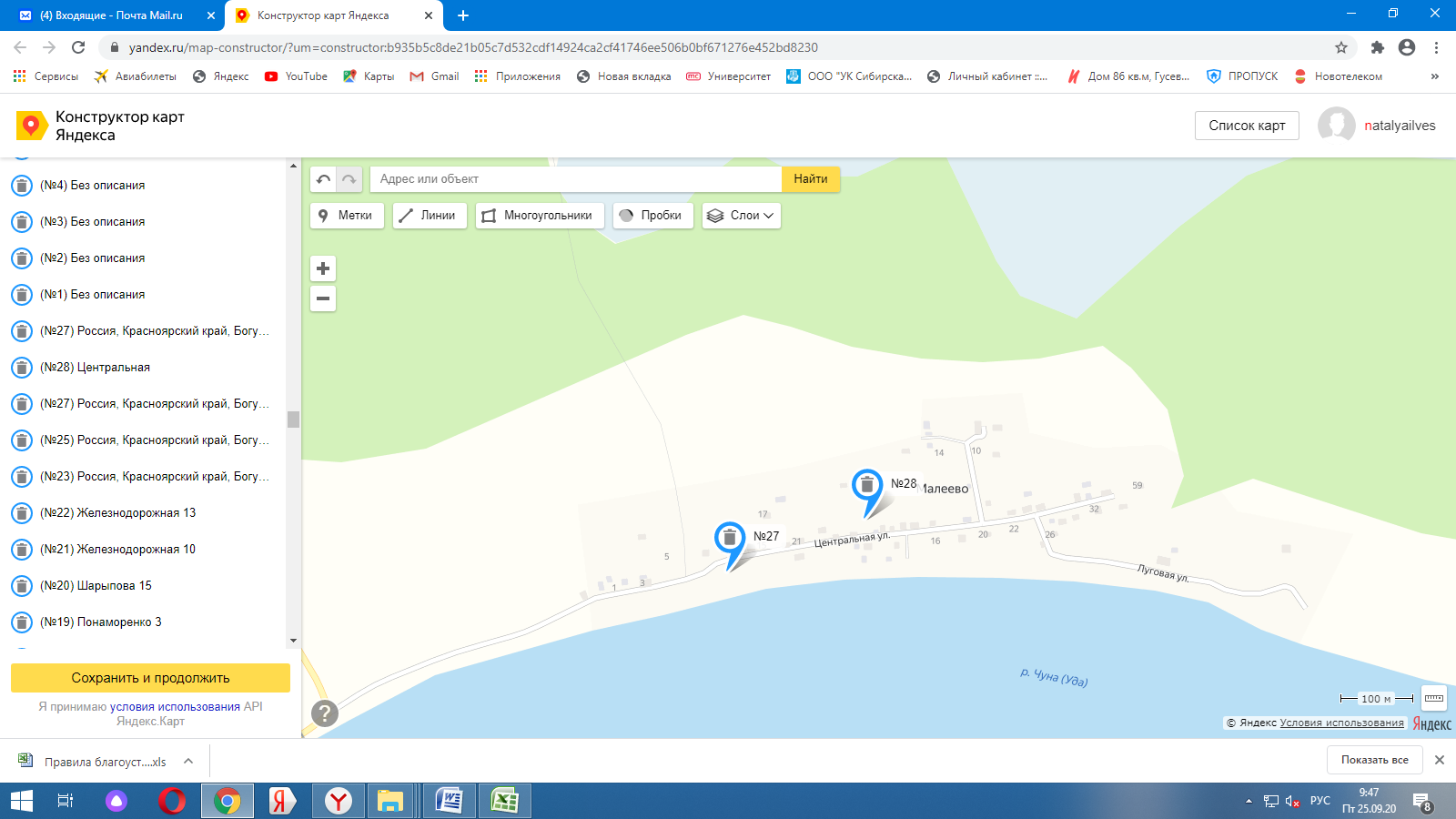 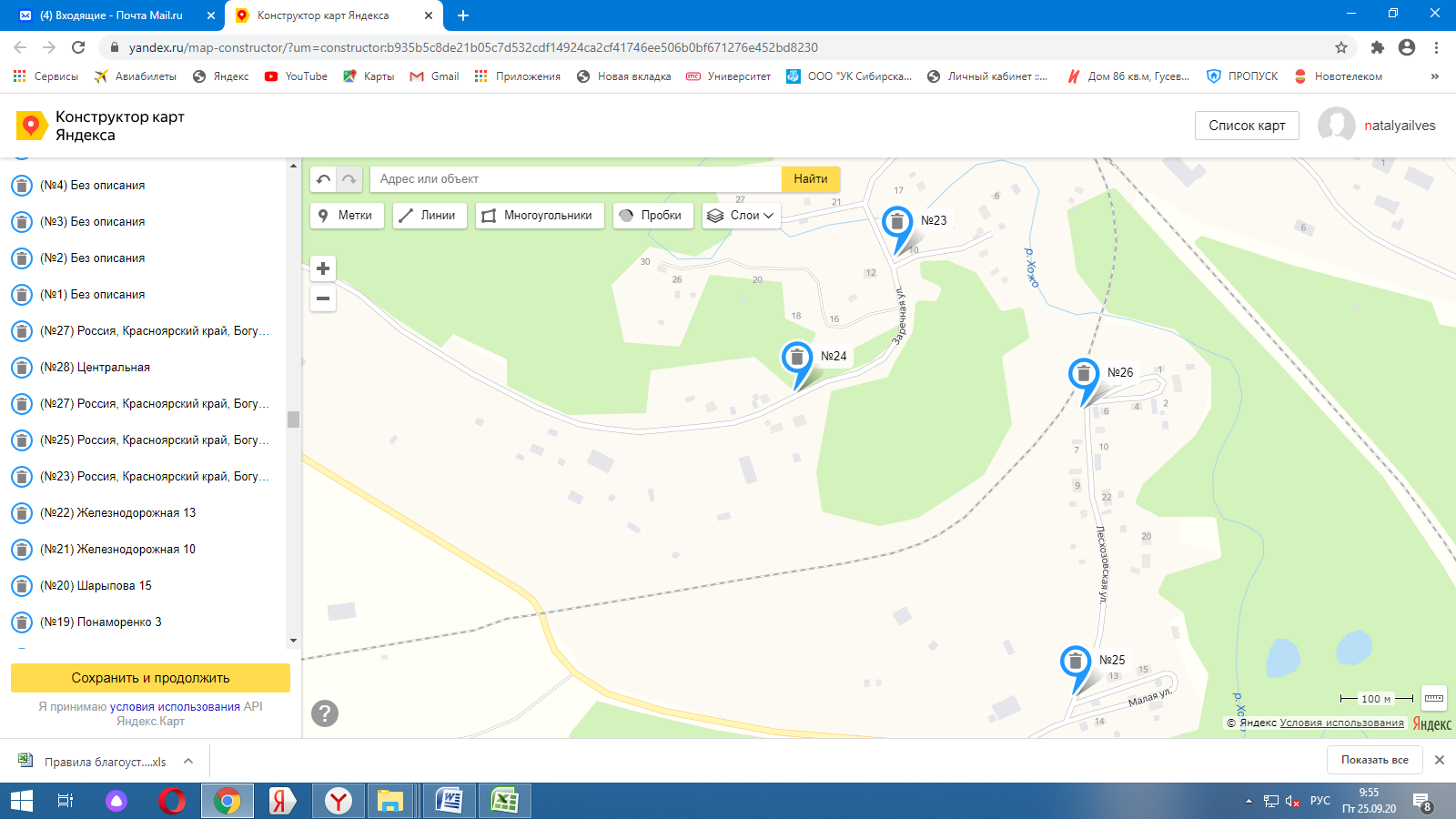 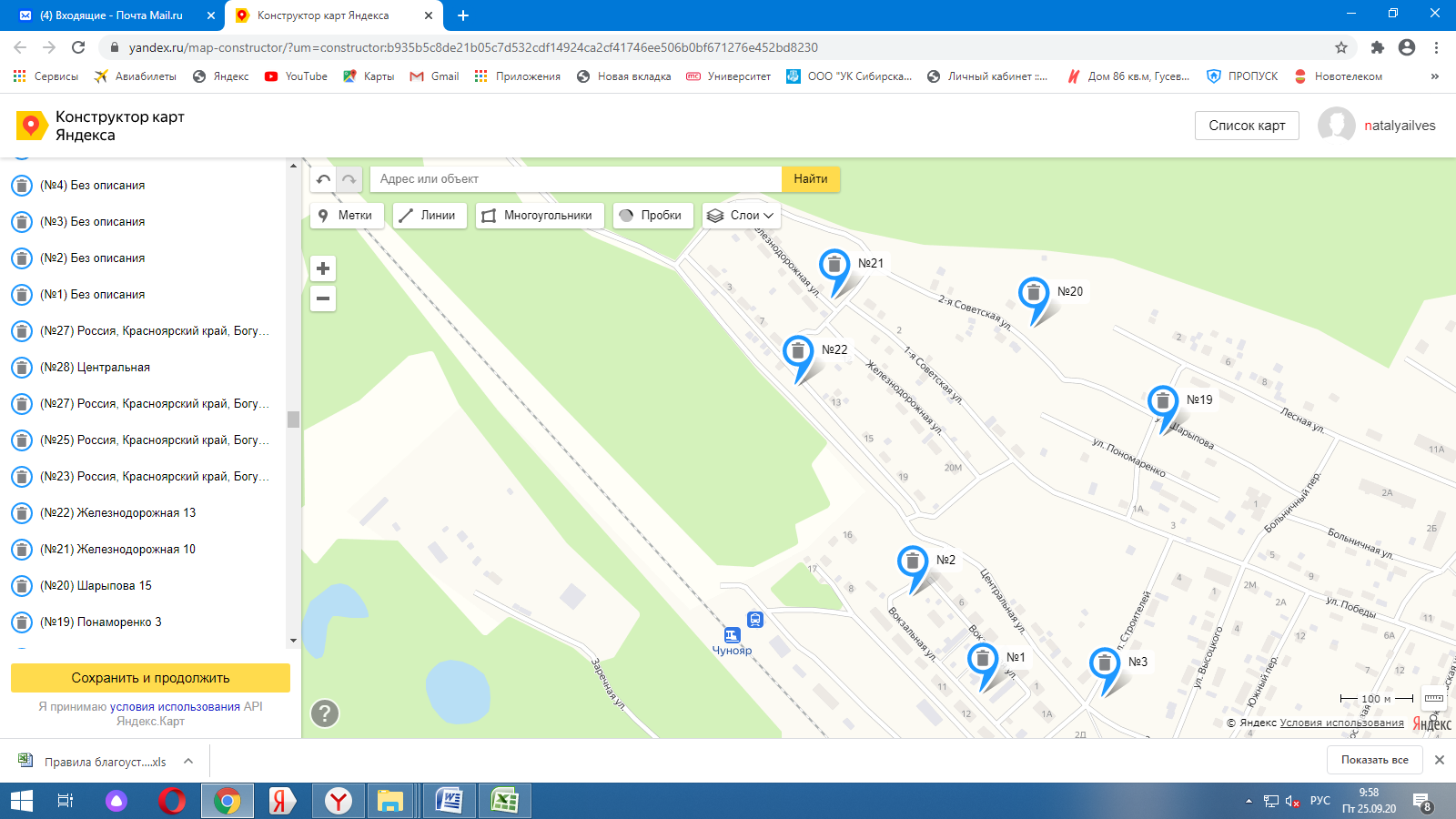 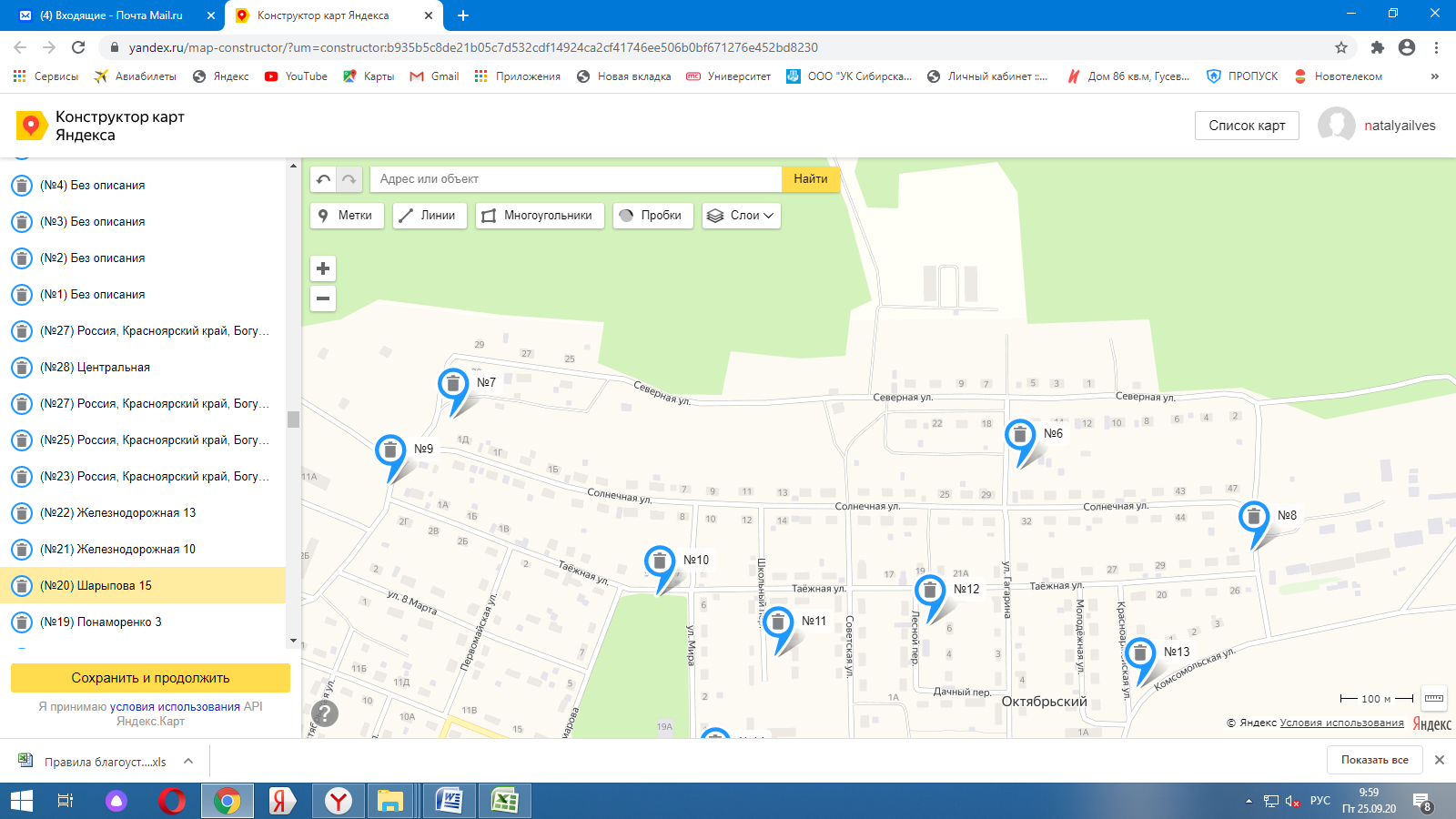 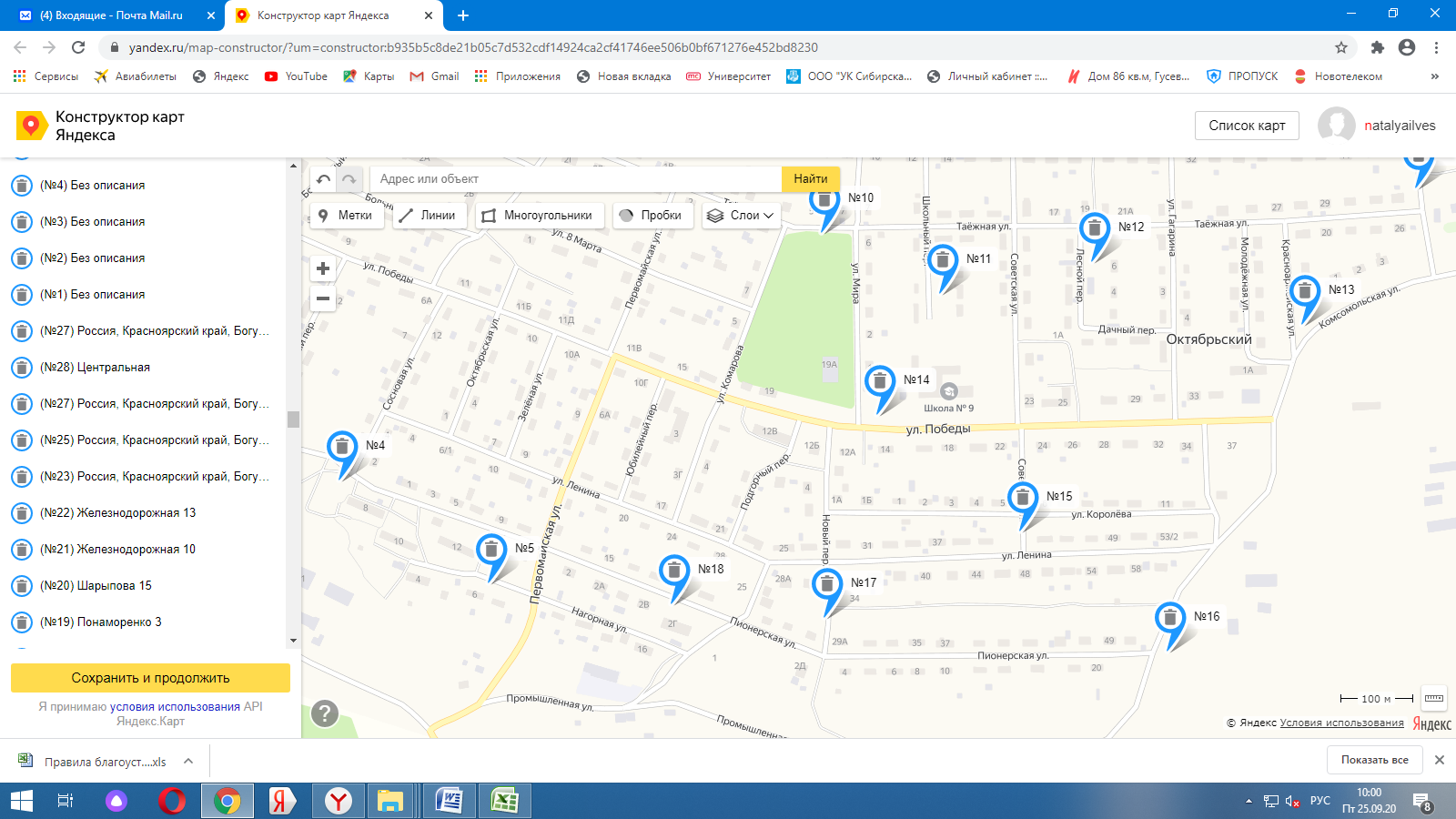 Численность населения 5 603       112                                                                          Приложение №2к постановлению администрации  Богучанского                                                                               района                                                                                           от "20 " апреля 2021 г. № 272-п                                                                  Приложение №2                                                                                                            к постановлению администрации  Богучанского                                                                                   района от 28.01.2020 г. № 67-п.Cхемы размещения мест (площадок) накопления твердых бытовых отходов для физических лиц Богучанский район  п. Артюгино, д. Иркинеево 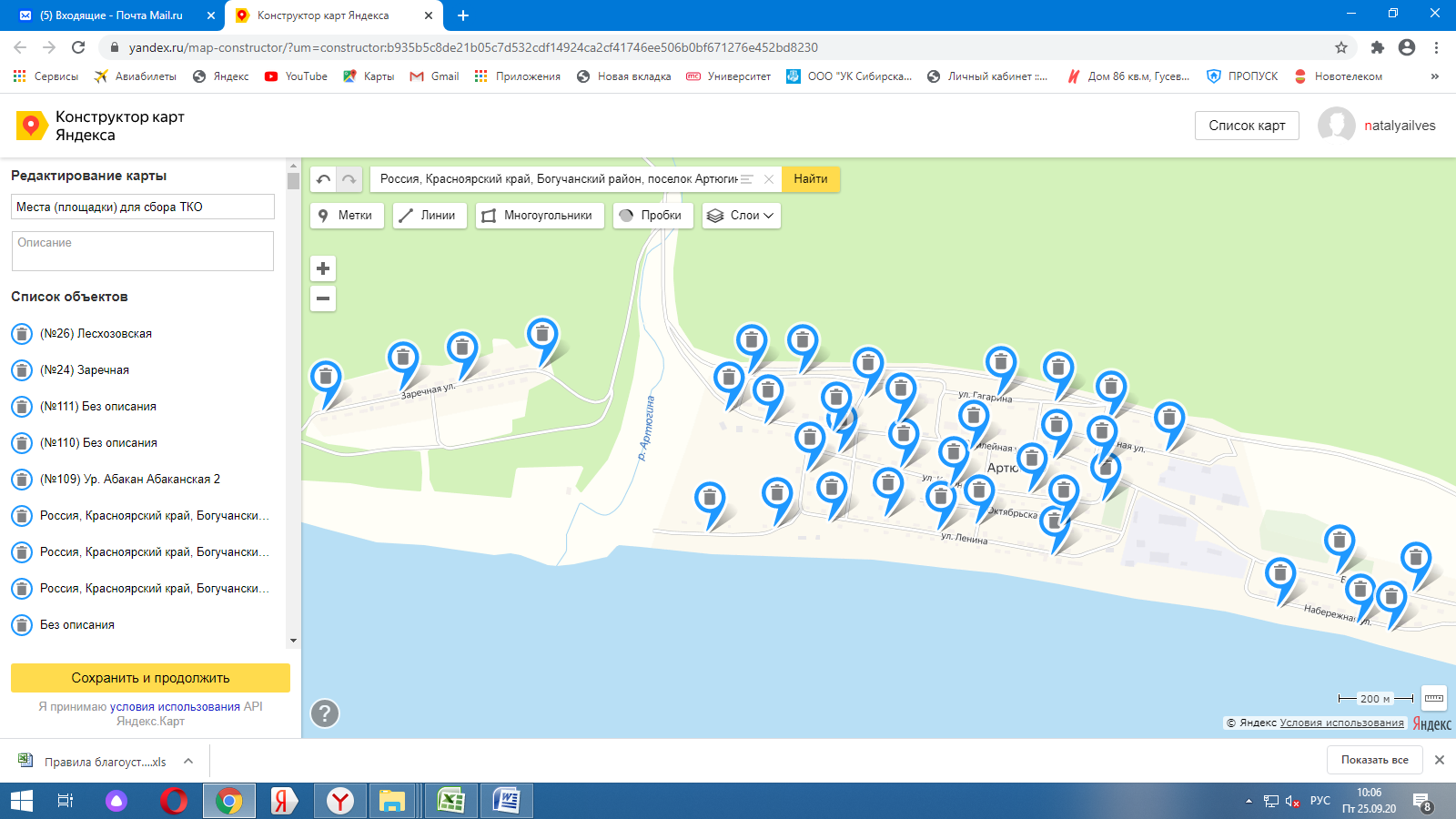 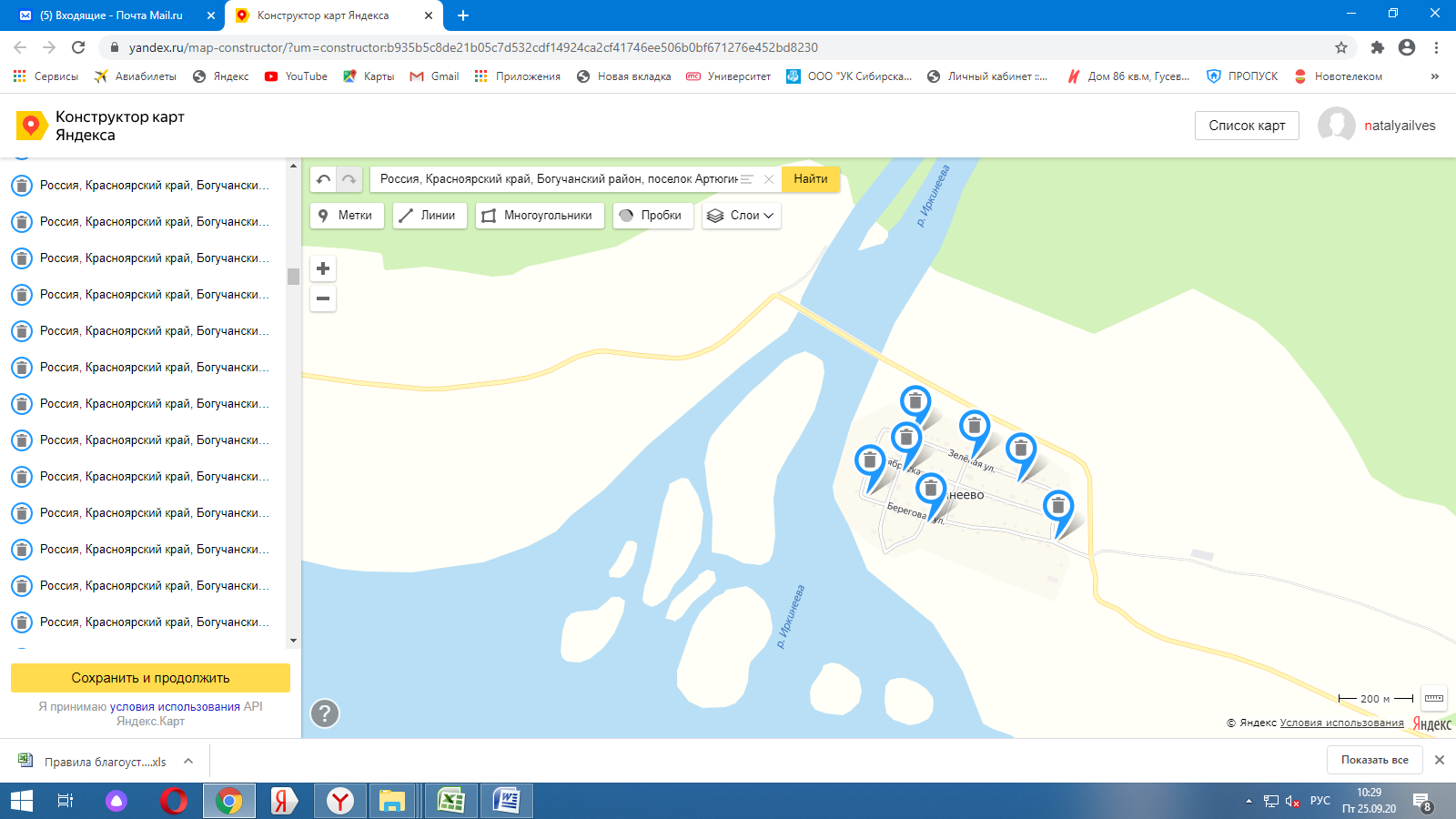 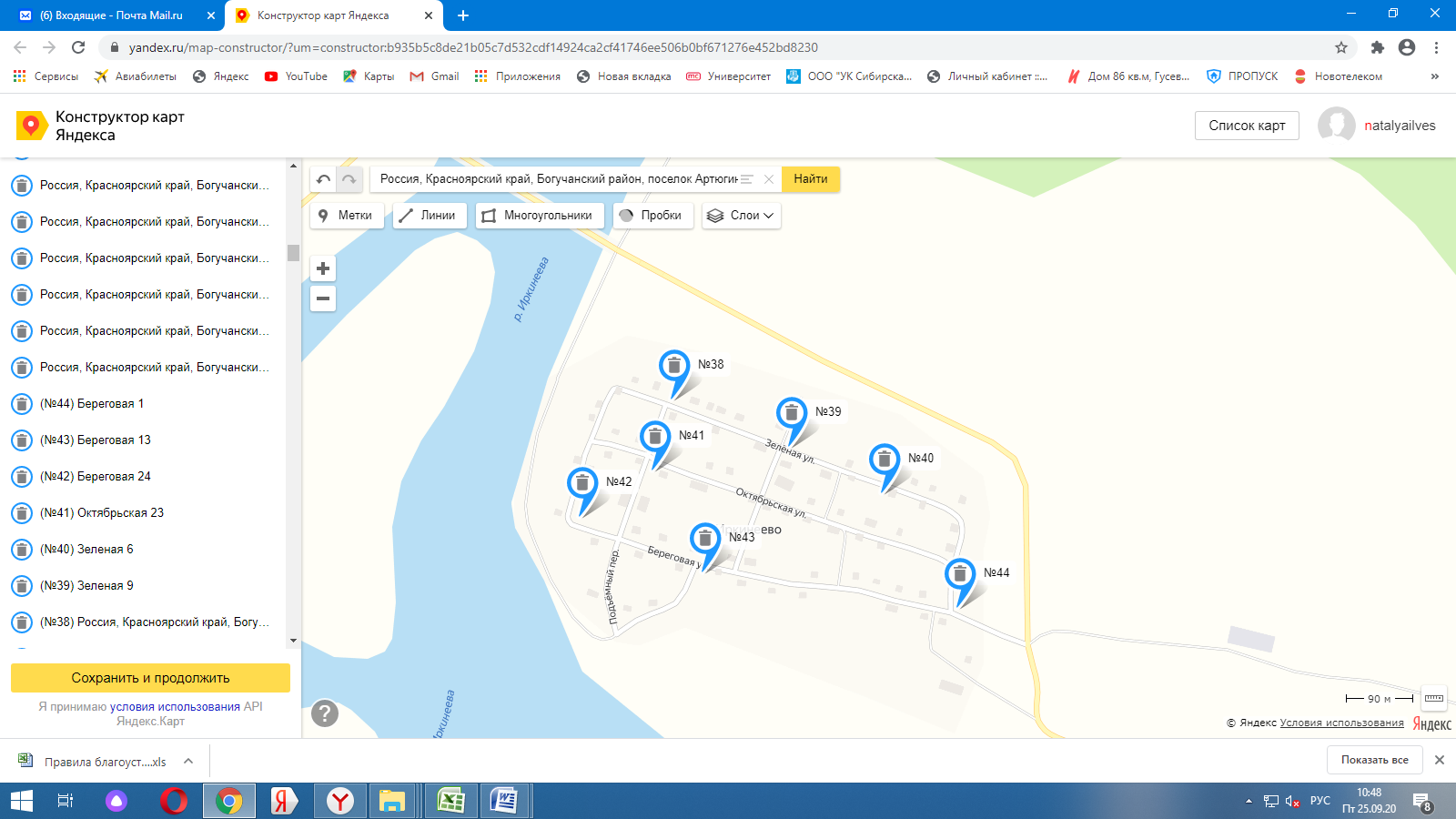 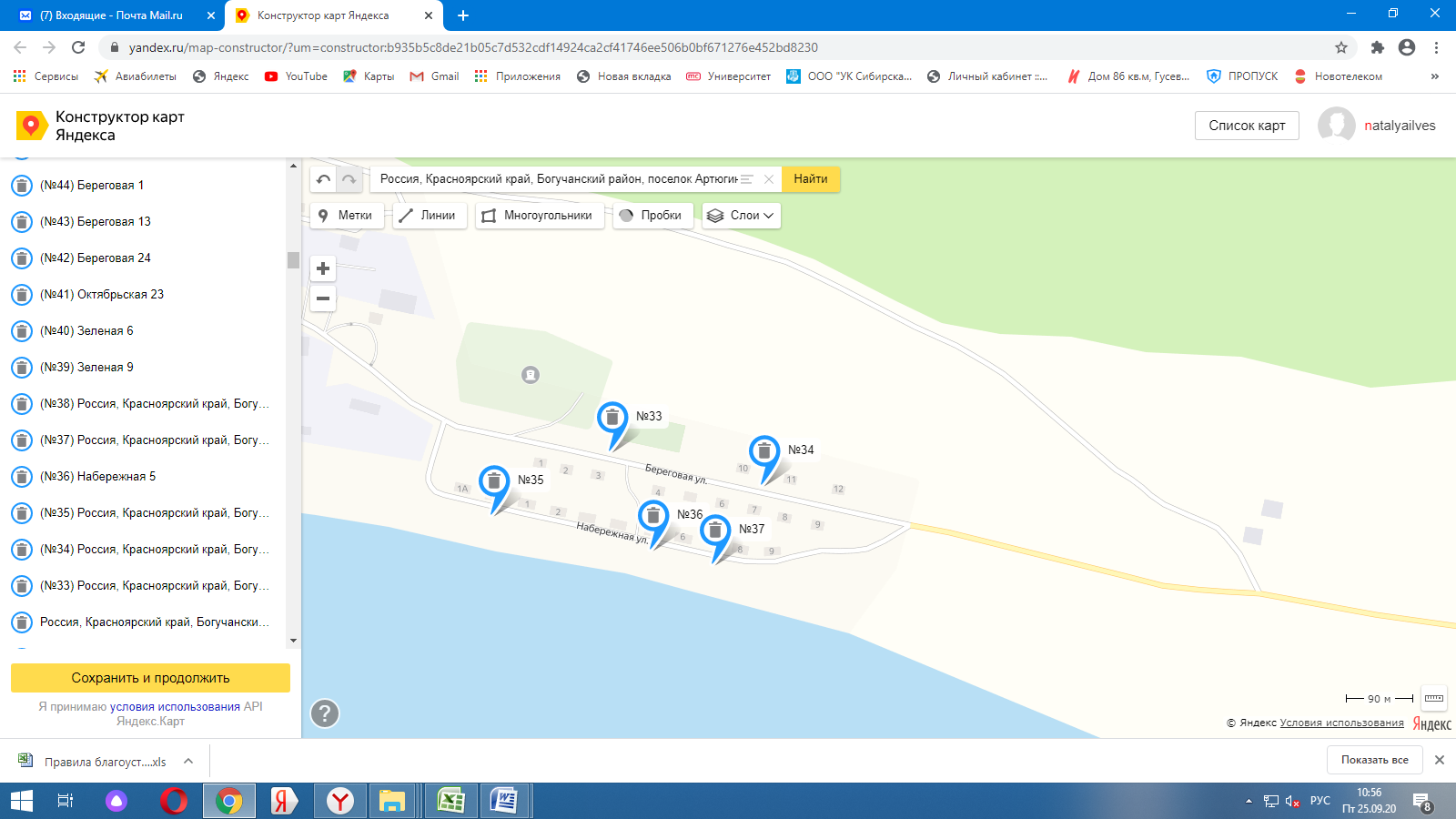 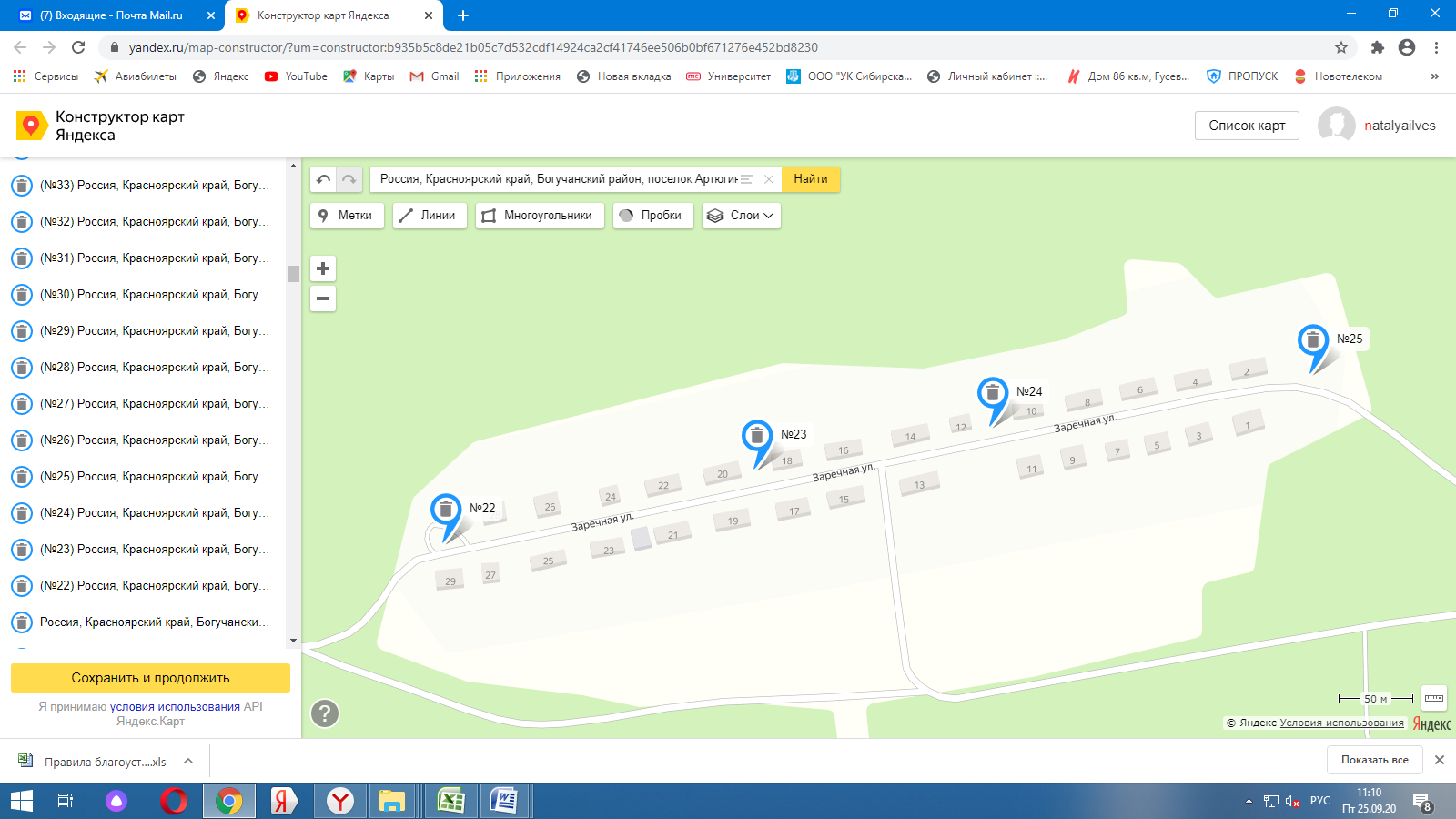 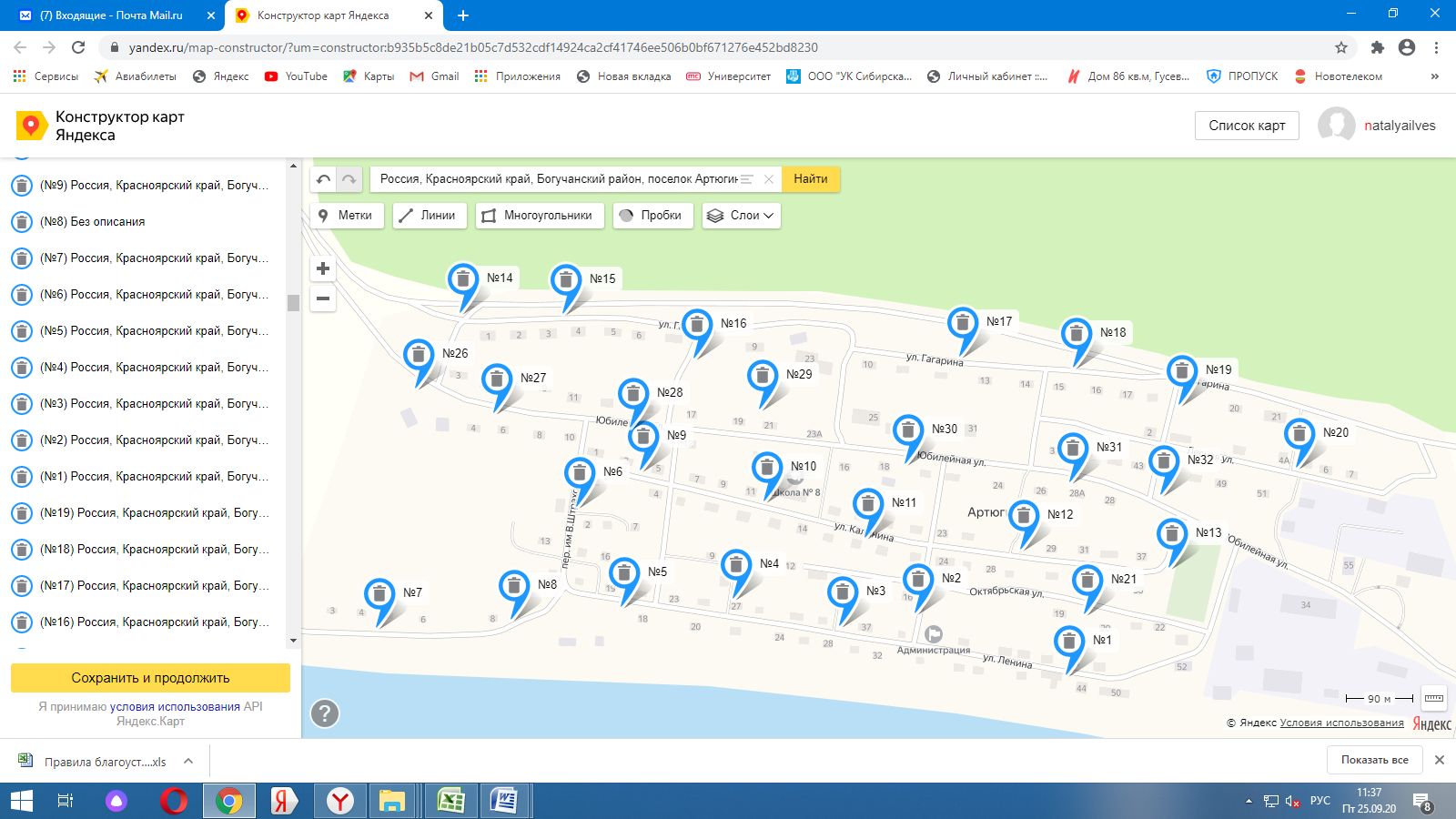 Численность населения 600               48                                                                          Приложение №2к постановлению администрации  Богучанского                                                                               района                                                                                           от "20 " апреля 2021 г. № 272-п                                                           Приложение №2                                                                                                            к постановлению администрации  Богучанского                                                                                   района от 28.01.2020 г. № 67-п.Cхемы размещения мест (площадок) накопления твердых бытовых отходов для физических лиц Богучанский район  с. Чунояр 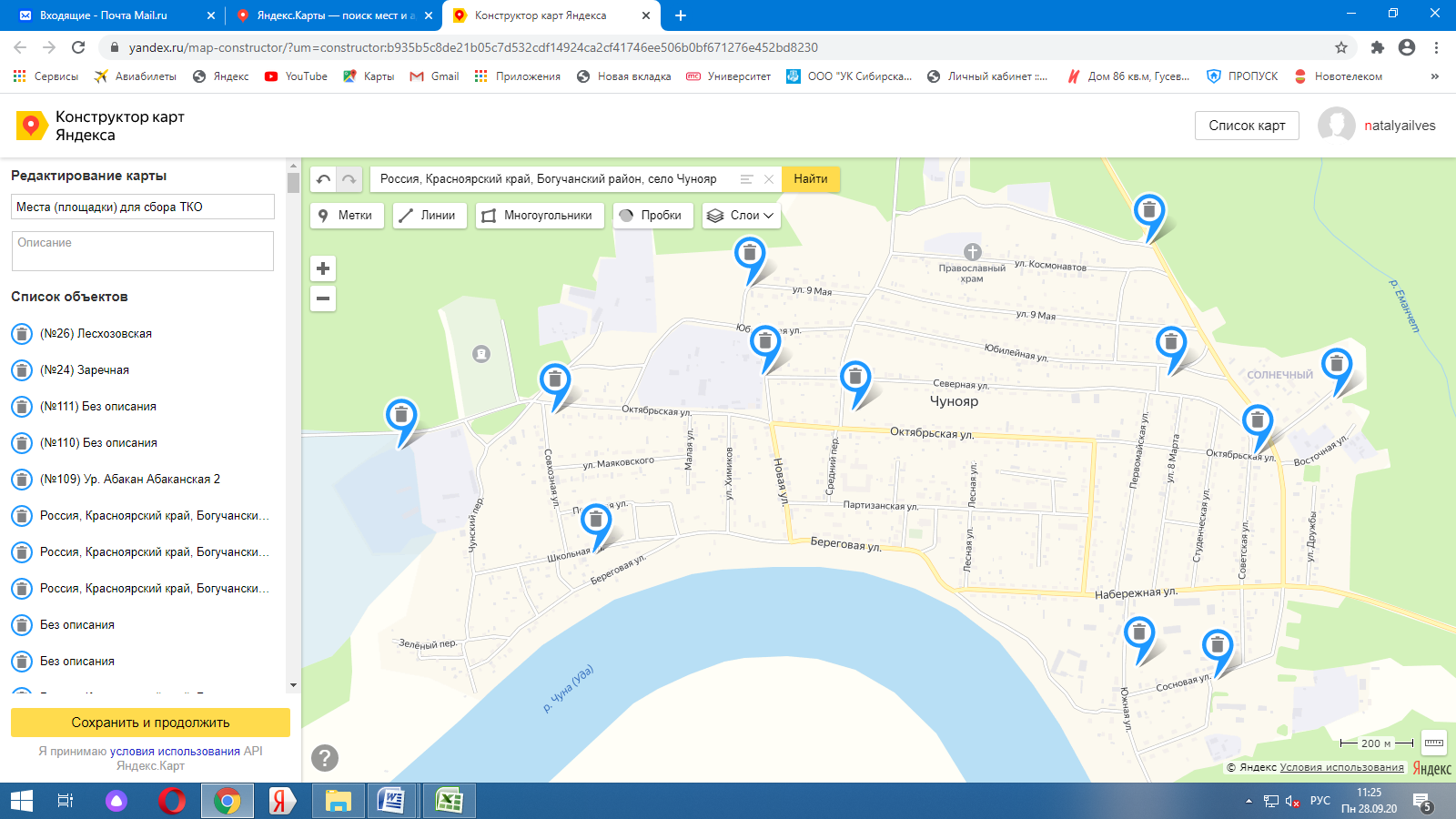 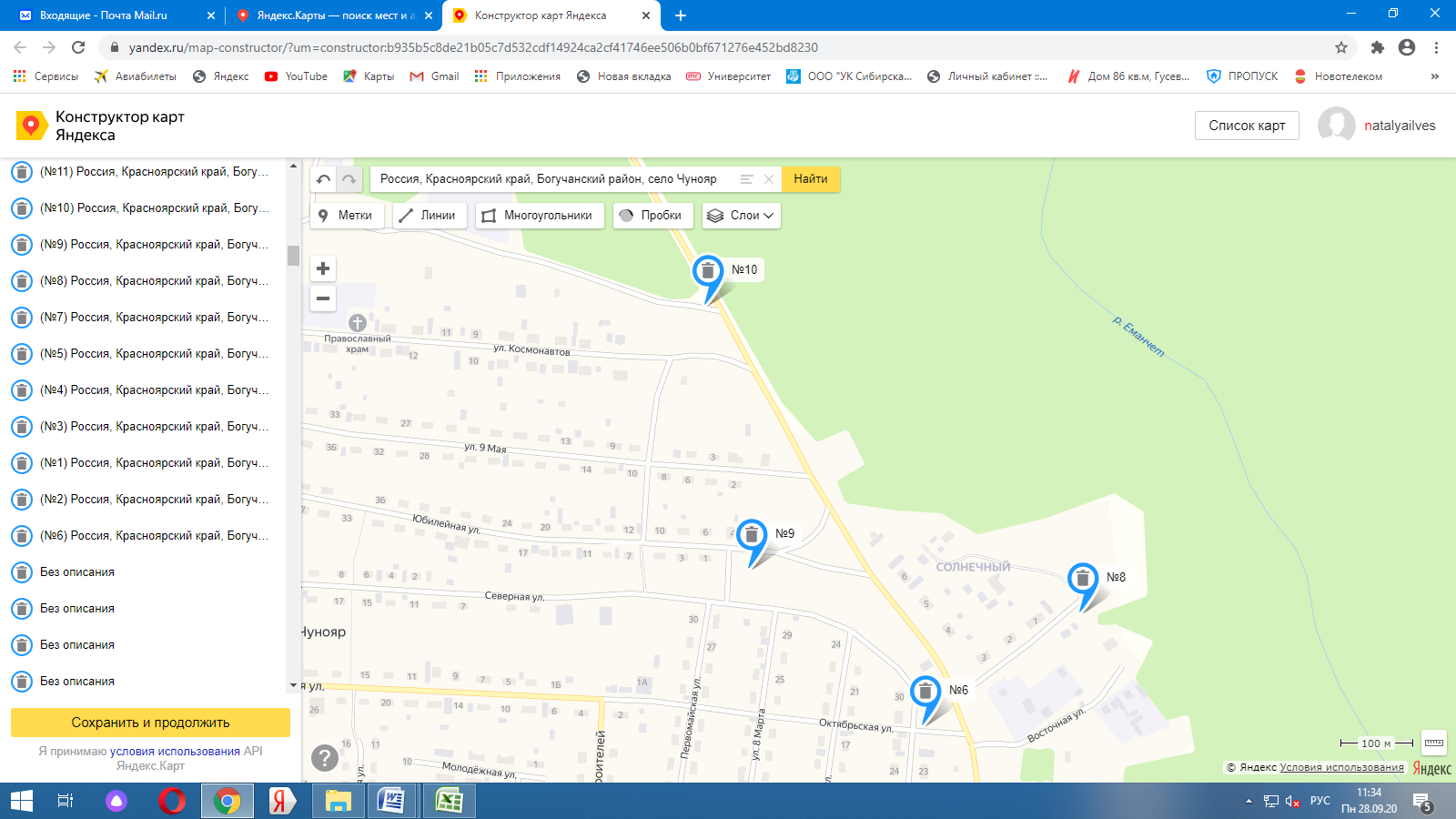 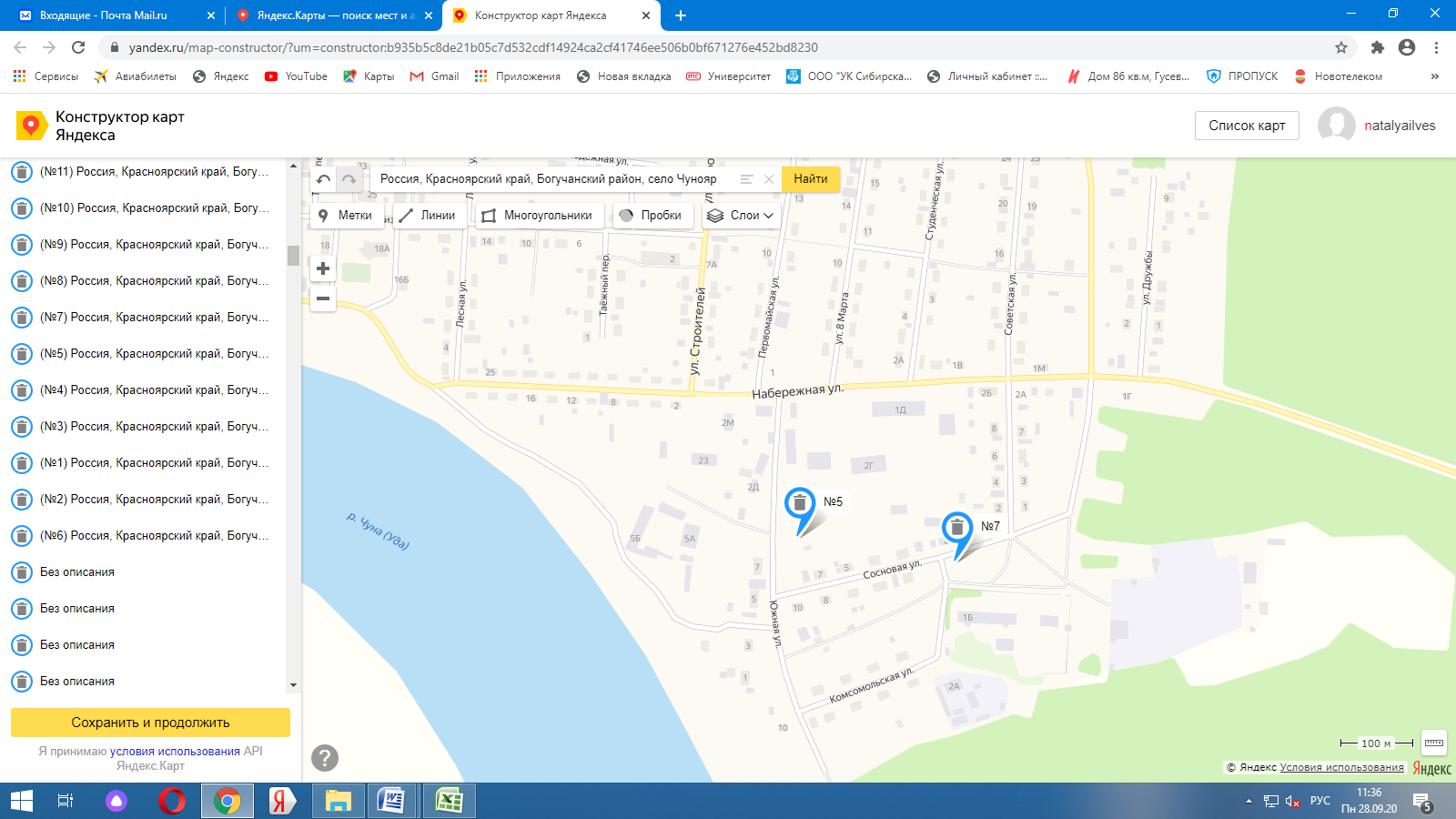 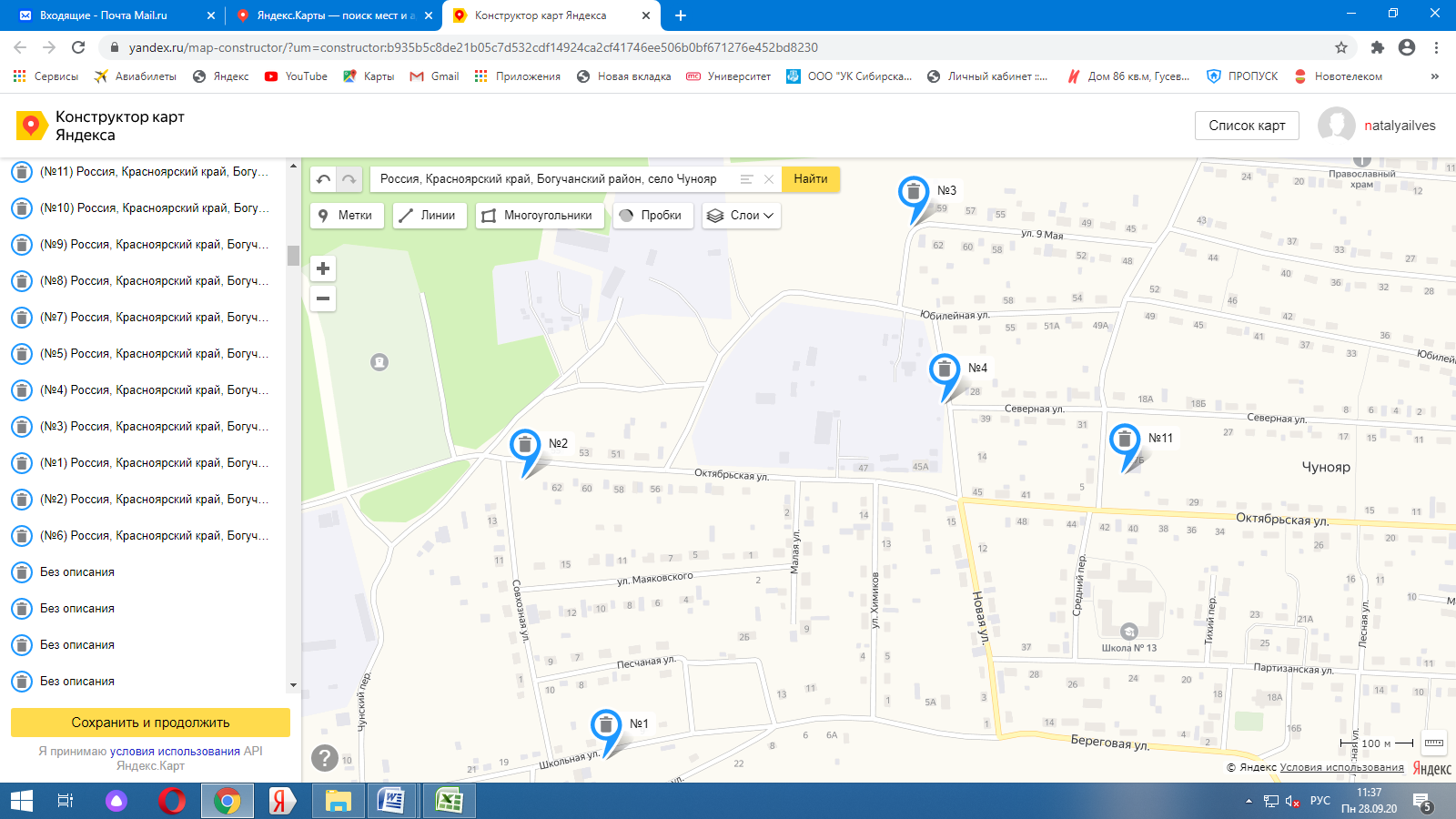 Численность населения 2 869       48                                                                          Приложение №2к постановлению администрации  Богучанского                                                                               района                                                                                           от "20 " апреля 2021 г. № 272-п                                                           Приложение №2                                                                                                            к постановлению администрации  Богучанского                                                                                   района от 28.01.2020 г. № 67-п.Cхемы размещения мест (площадок) накопления твердых бытовых отходов для физических лиц Богучанский район  п. Хребтовый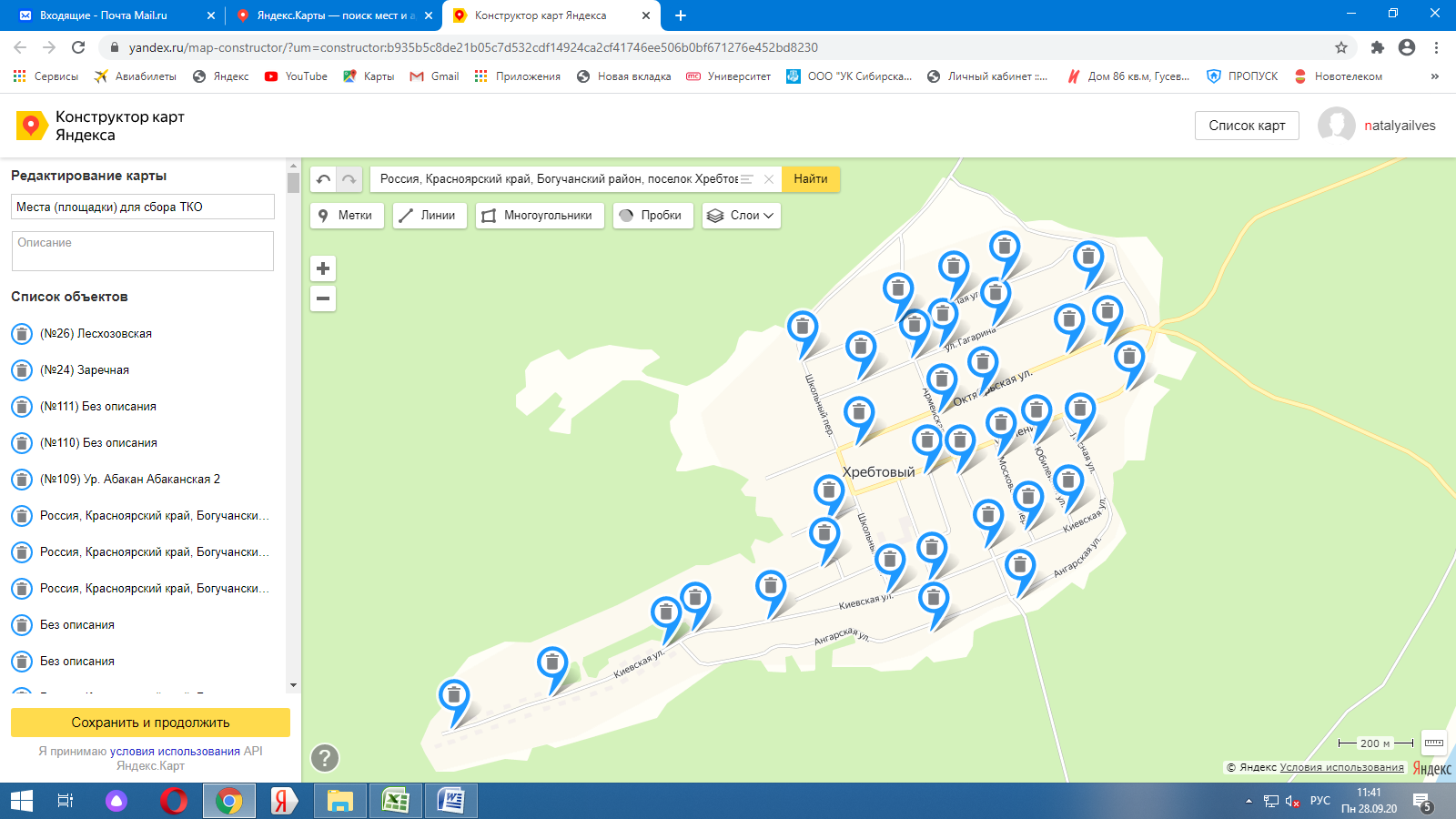 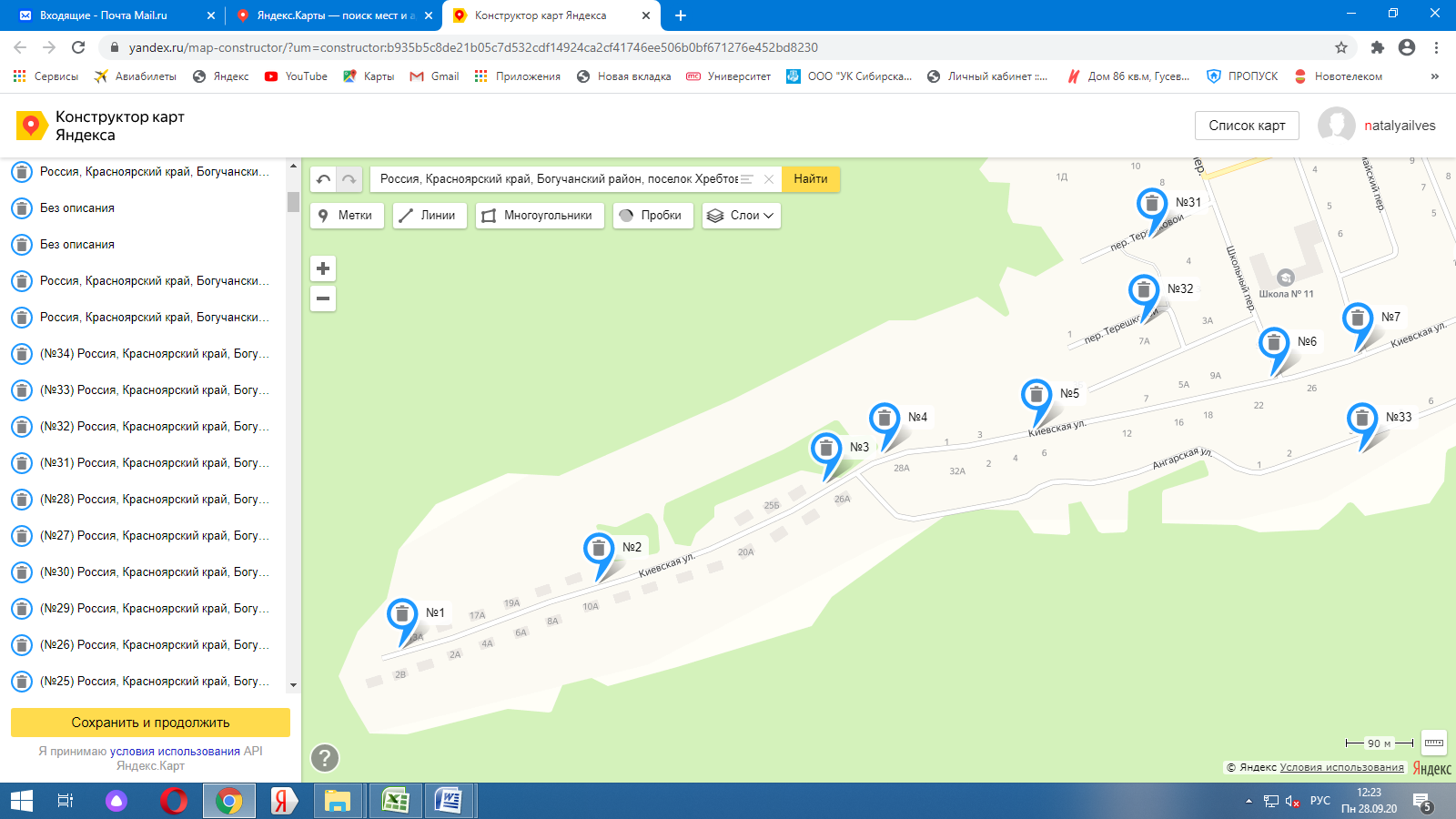 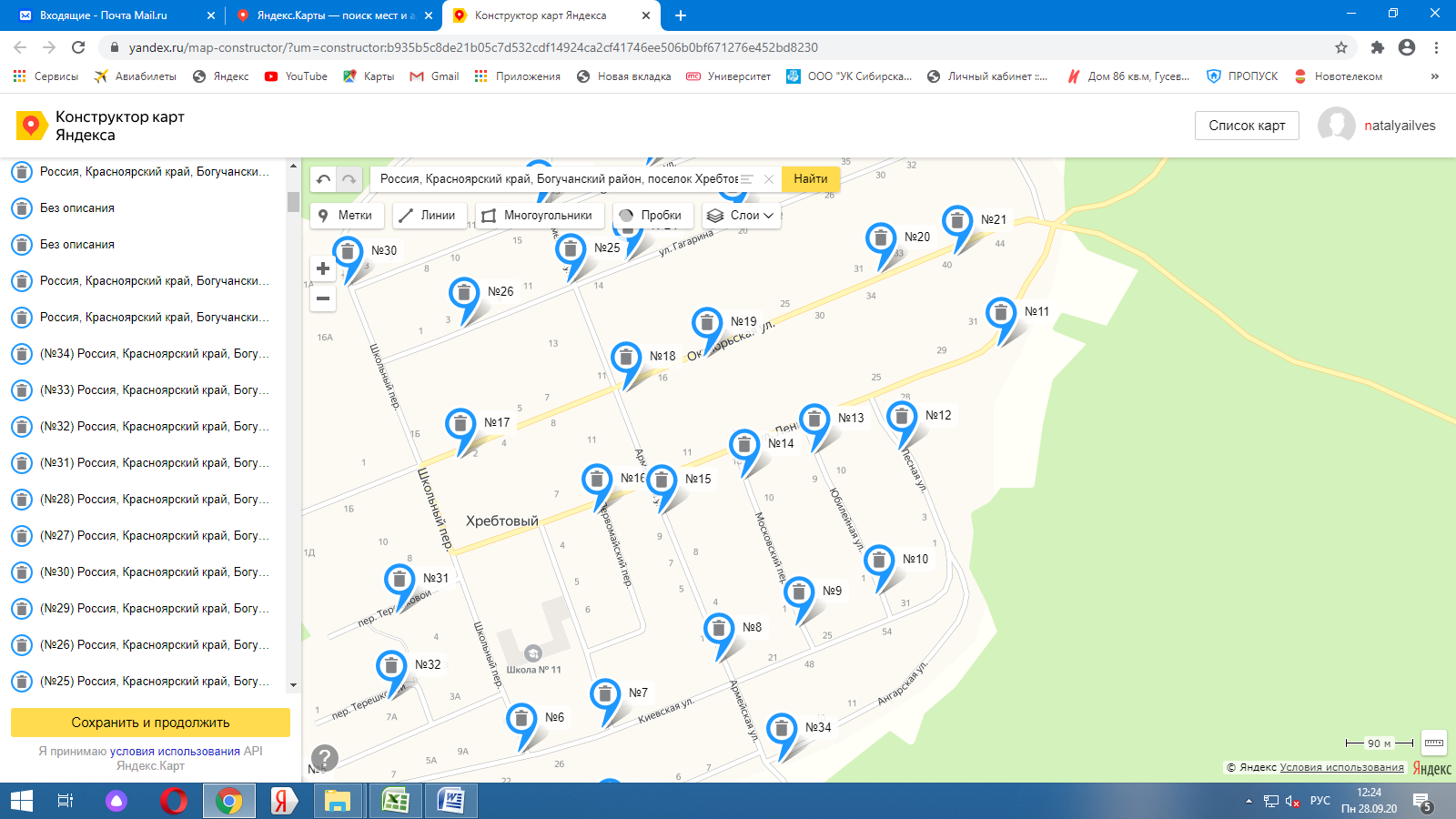 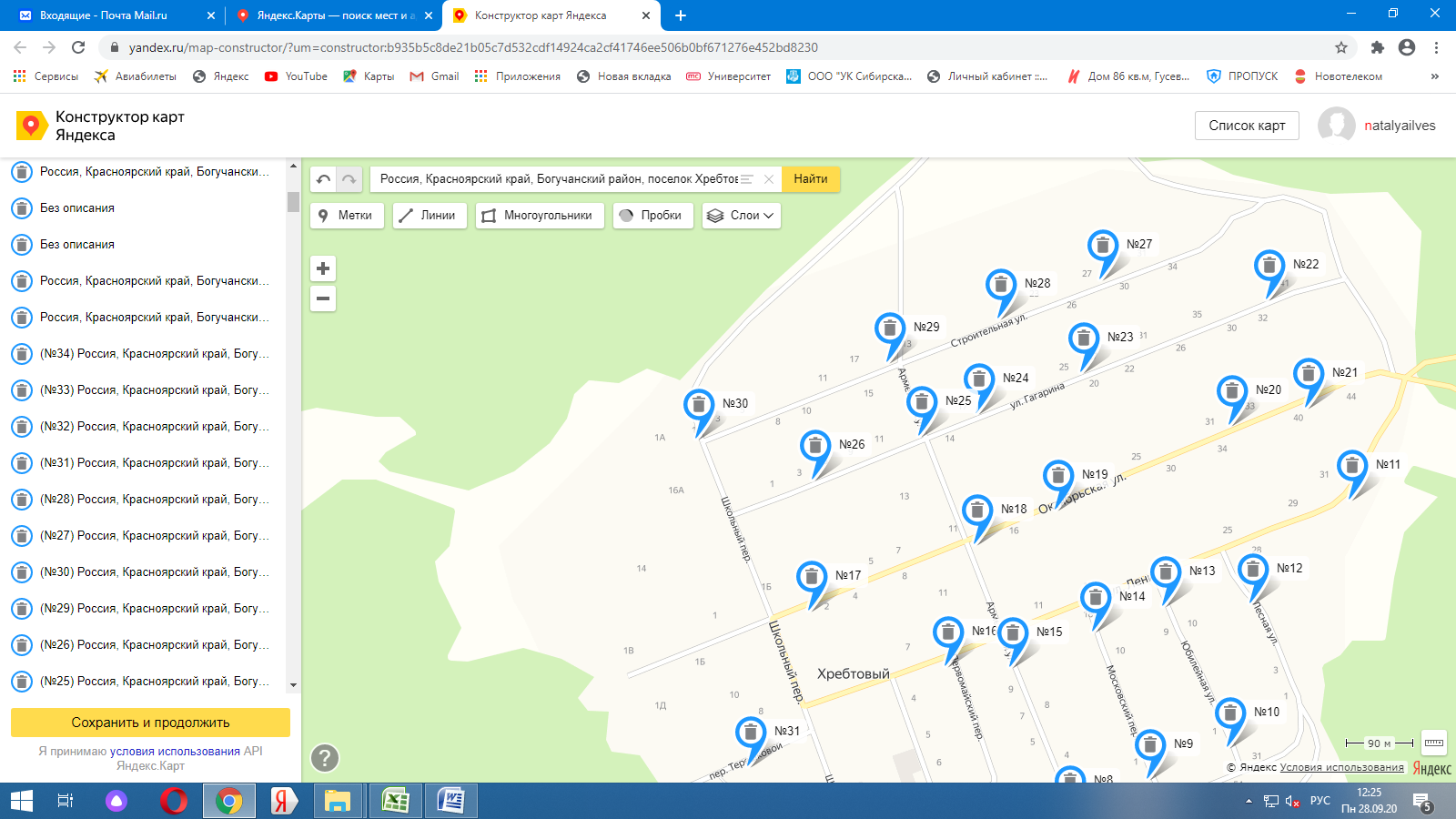 Численность населения 1 374         74                                                                          Приложение №2к постановлению администрации  Богучанского                                                                               района                                                                                           от "20 " апреля 2021 г. № 272-п                                                           Приложение №2                                                                                                            к постановлению администрации  Богучанского                                                                                   района от 28.01.2020 г. № 67-п.Cхемы размещения мест (площадок) накопления твердых бытовых отходов для физических лиц Богучанский район  п. Ангарский 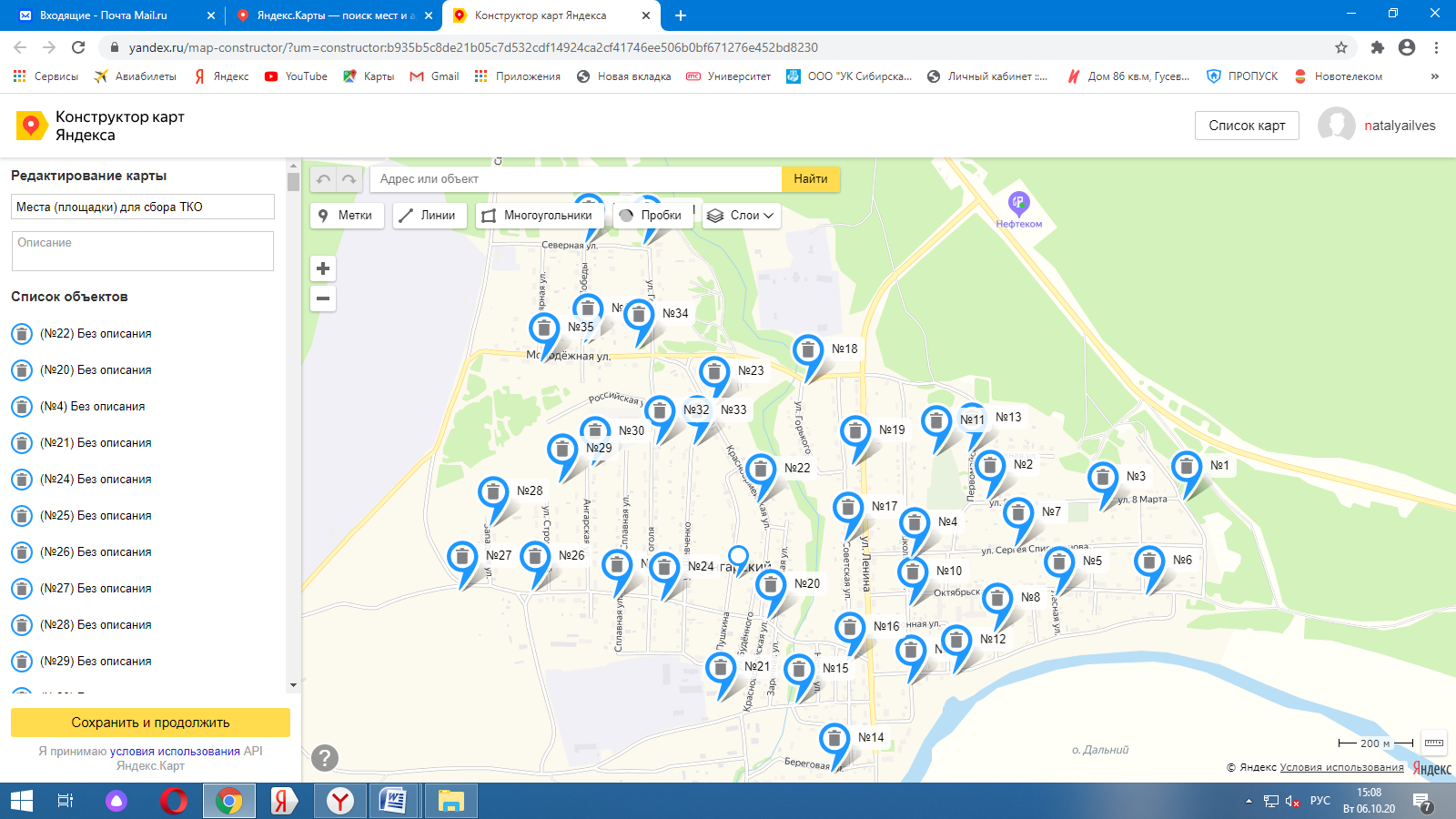 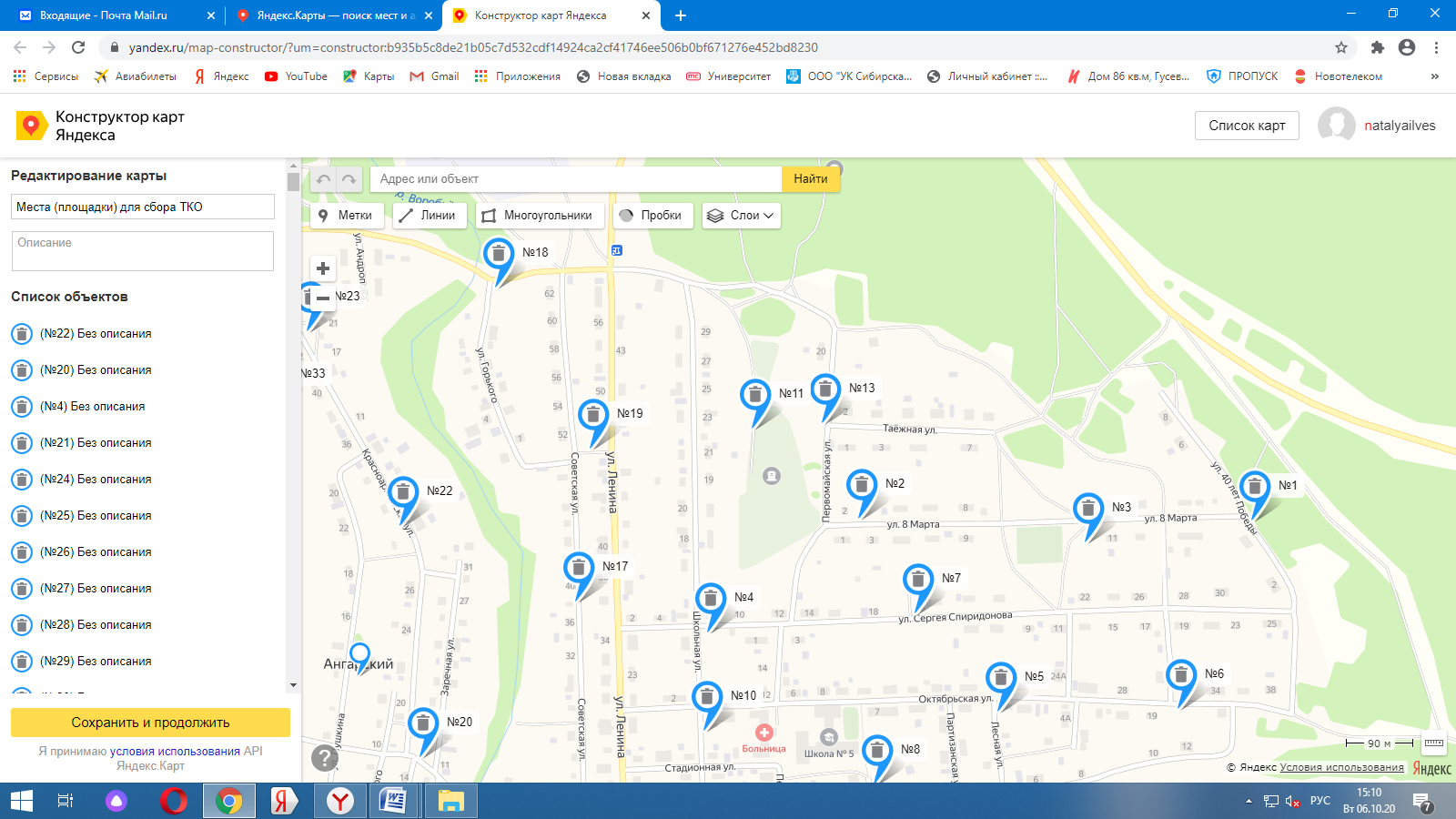 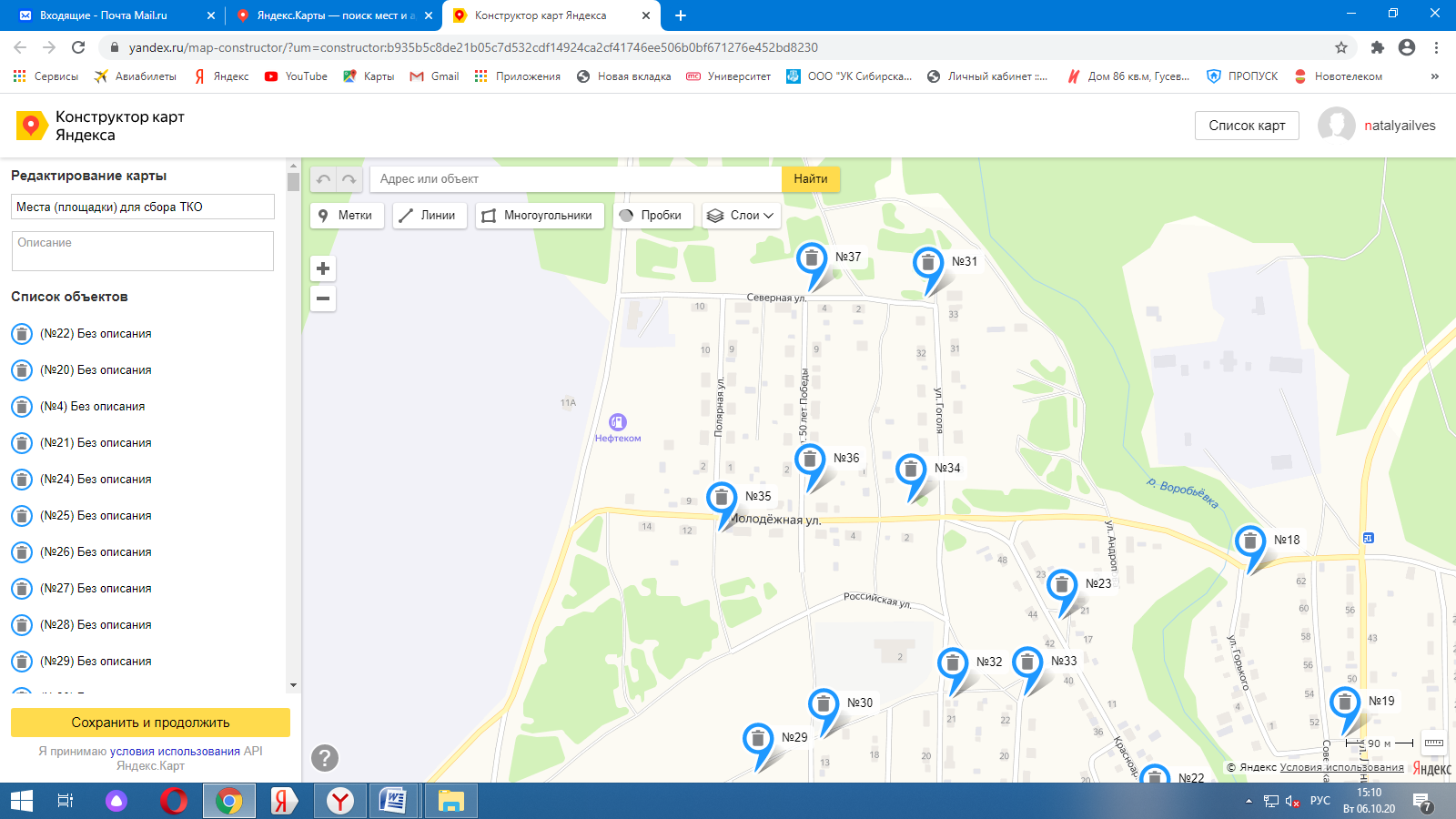 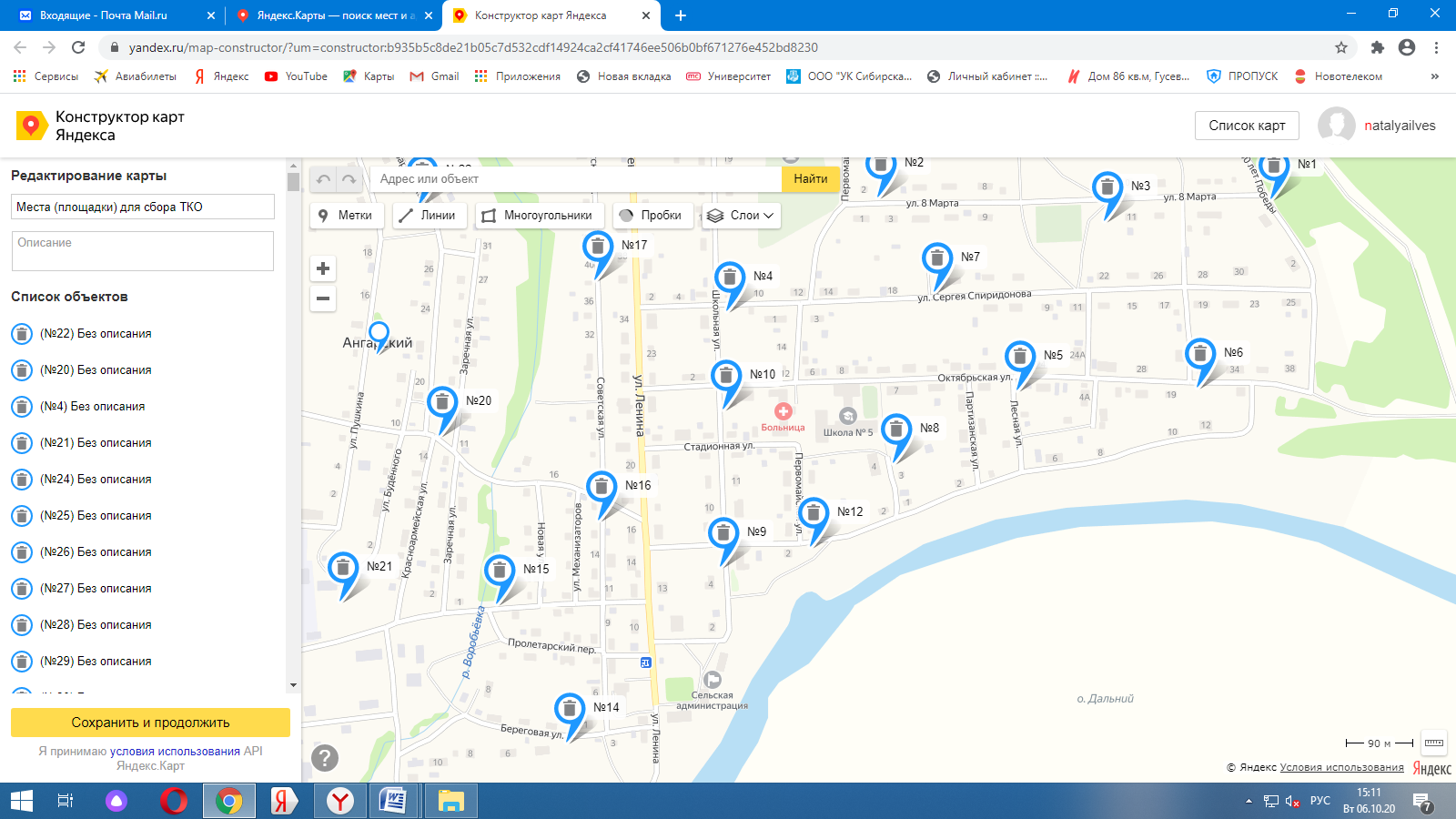 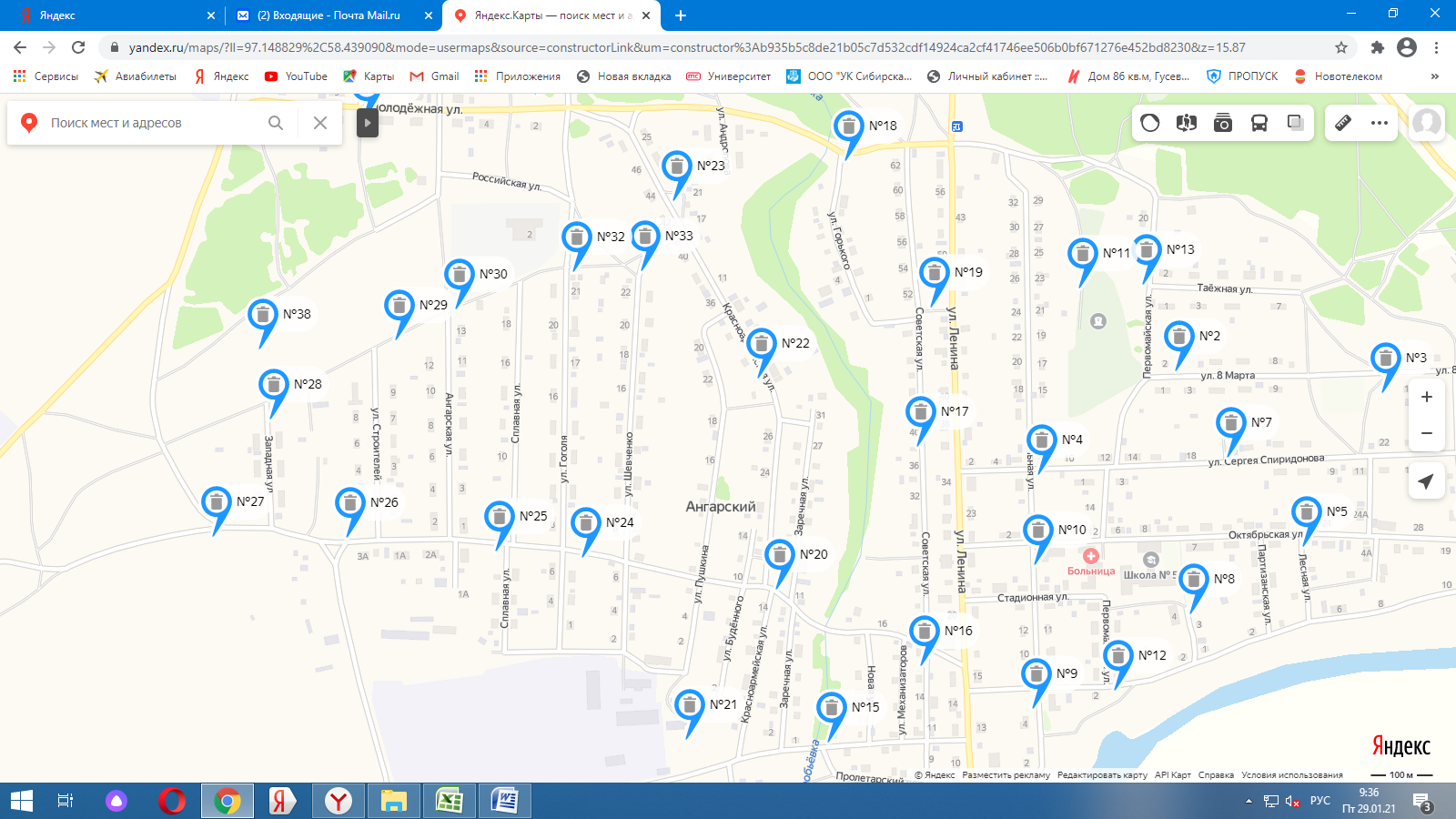 Численность населения 1 99   114                                                                          Приложение №2к постановлению администрации  Богучанского                                                                               района                                                                                           от "20 " апреля 2021 г. № 272-п                                                           Приложение №2                                                                                                            к постановлению администрации  Богучанского                                                                                   района от 28.01.2020 г. № 67-п.Cхемы размещения мест (площадок) накопления твердых бытовых отходов для физических лиц Богучанский район  п. Манзя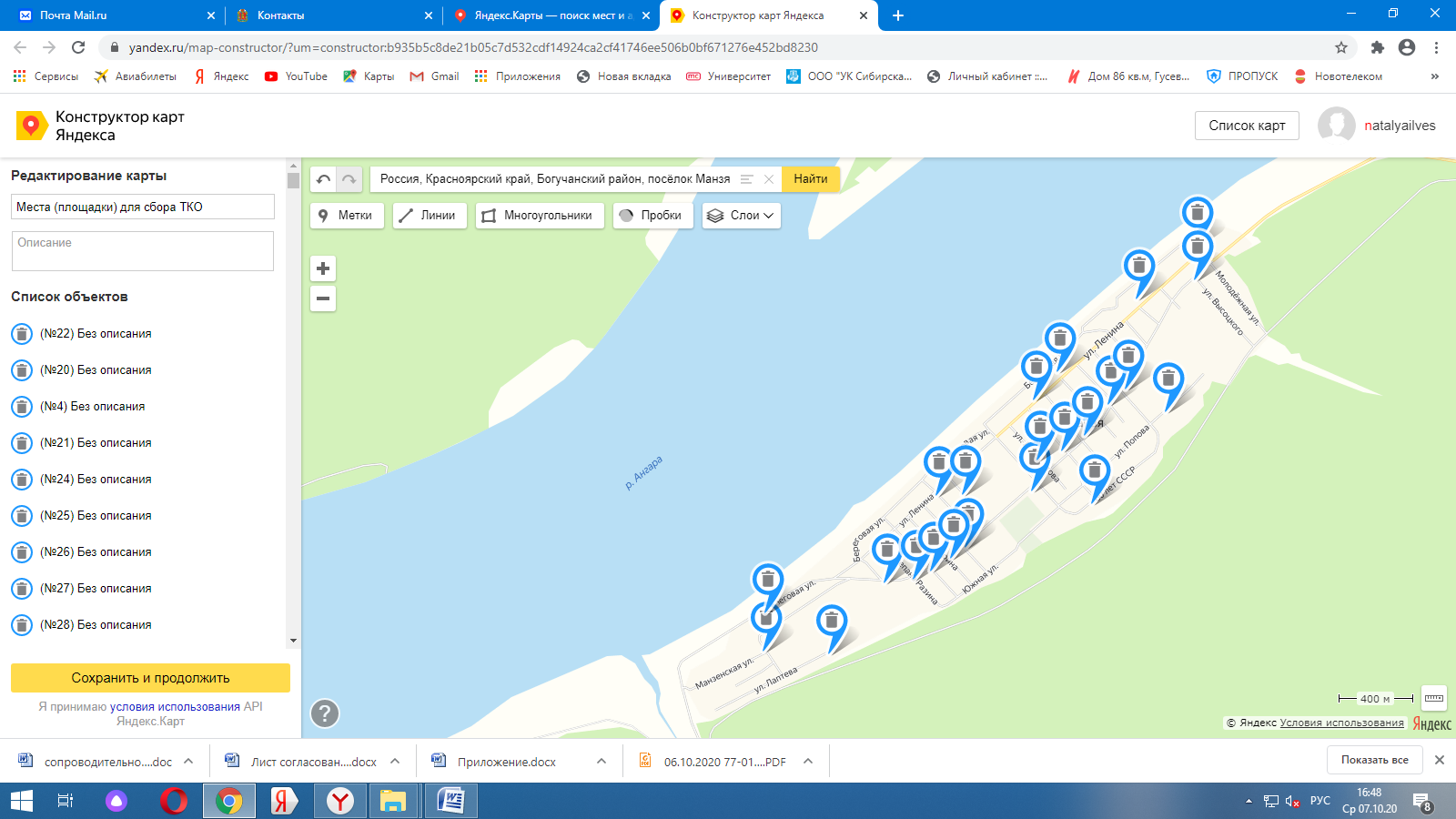 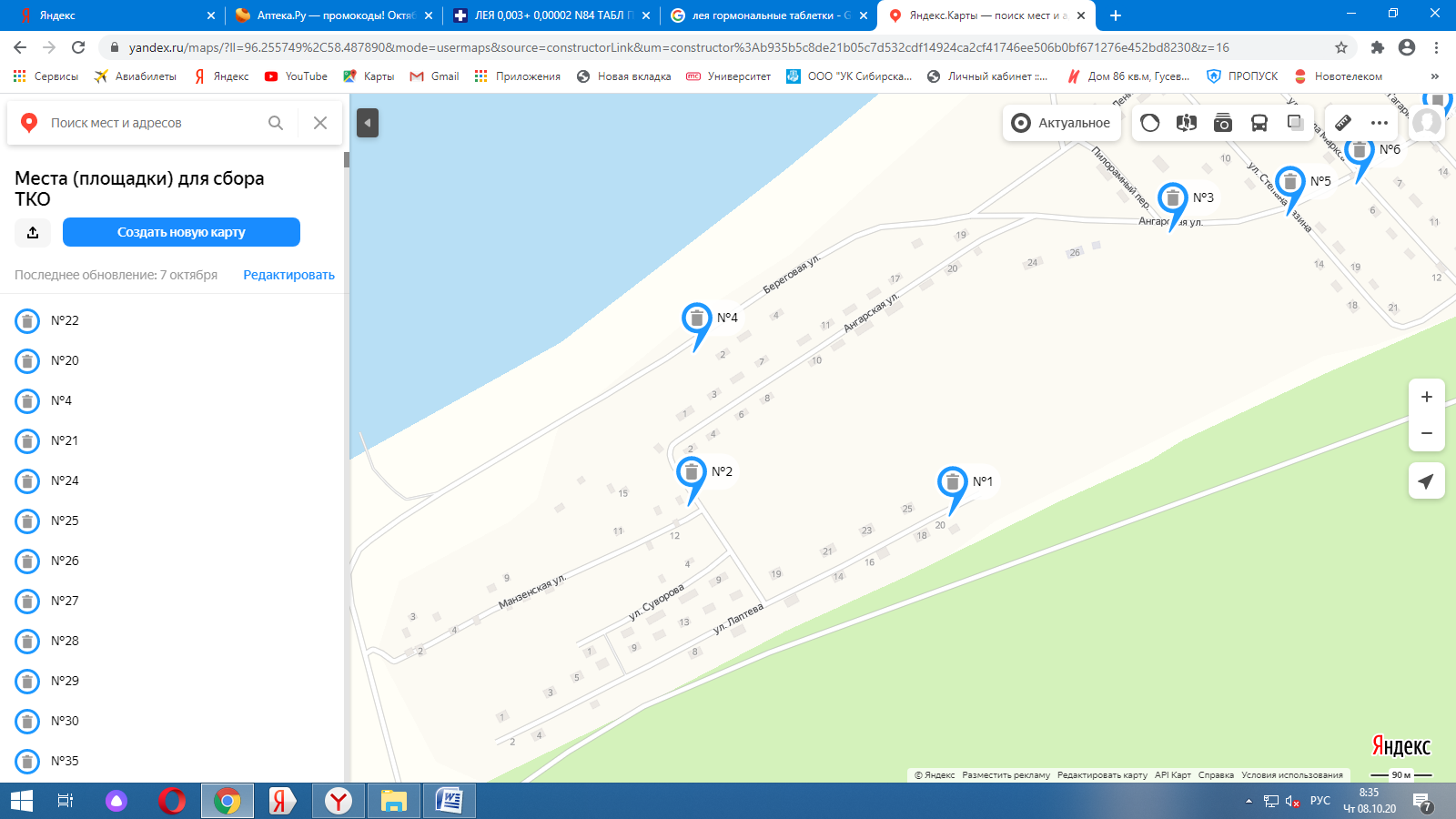 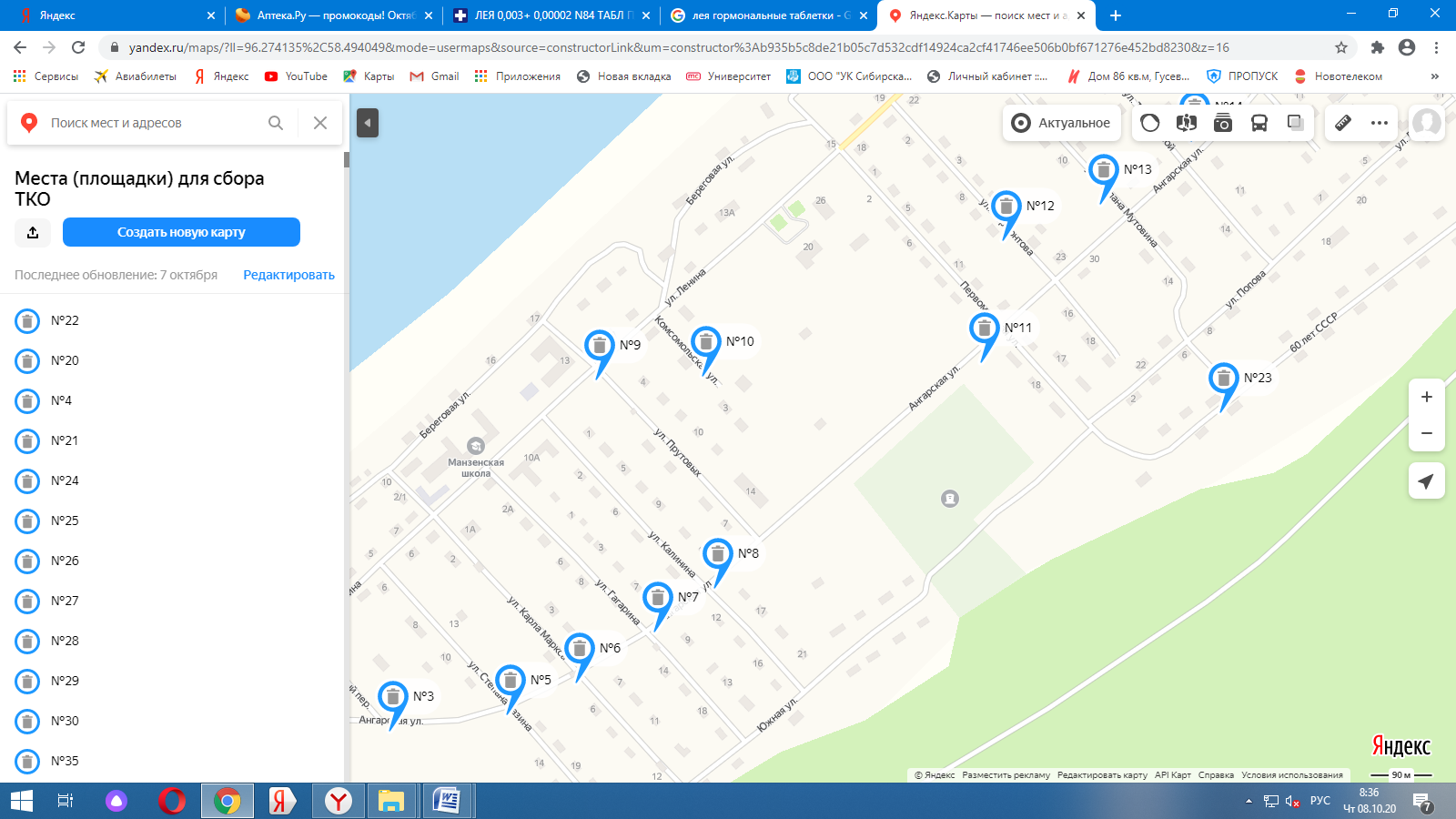 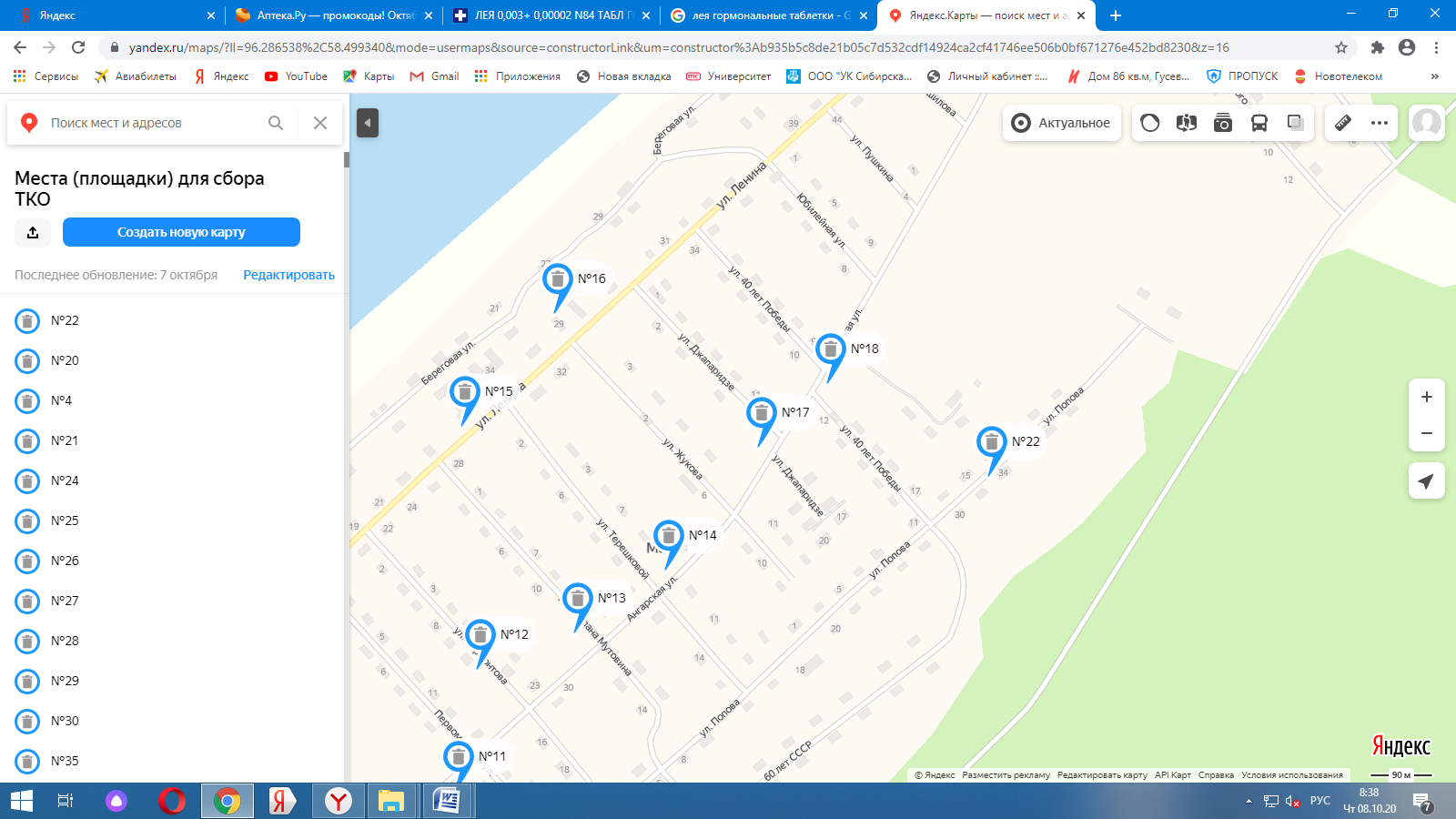 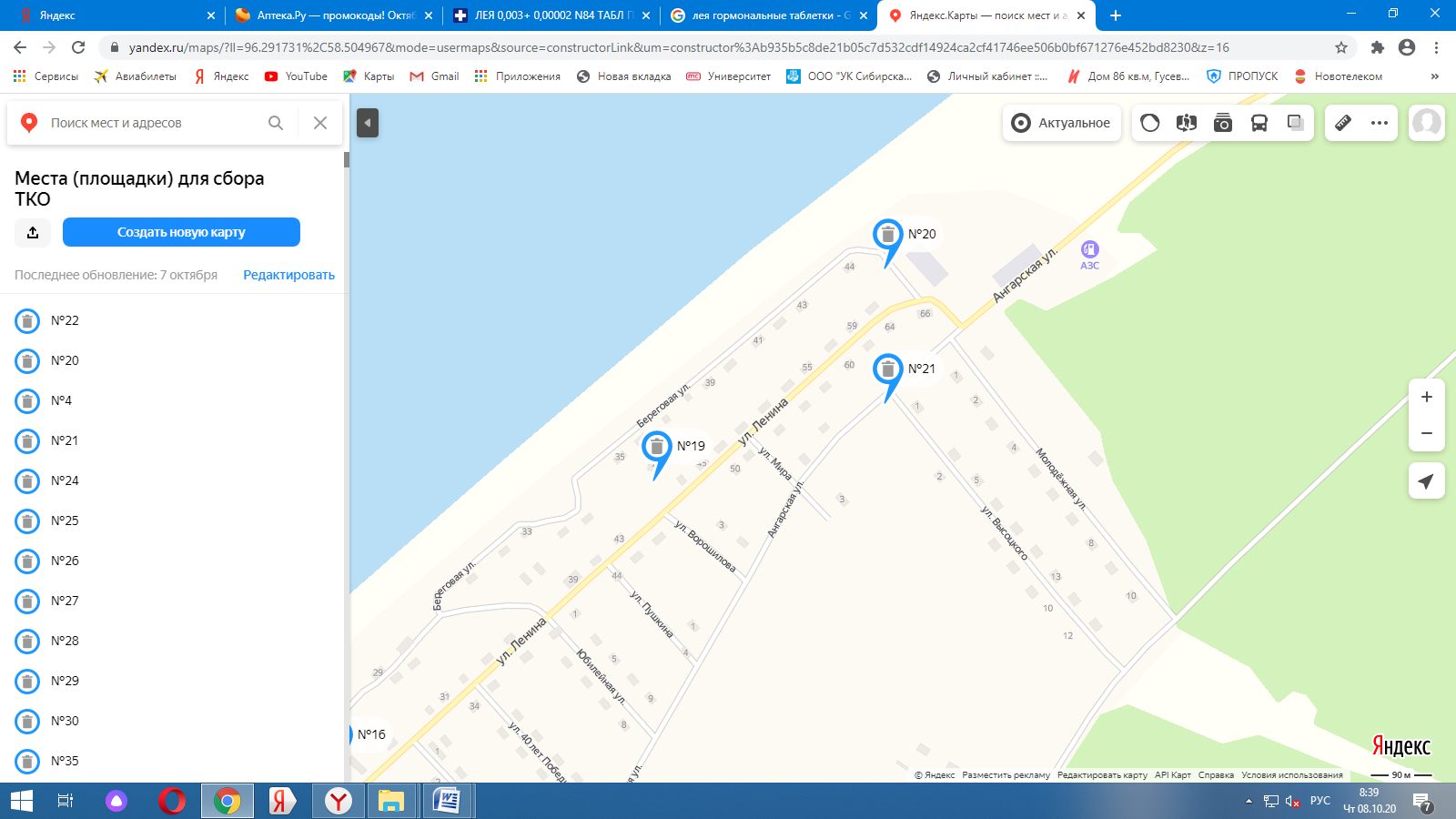 Численность населения 1 641   92                                                                         Приложение №2к постановлению администрации  Богучанского                                                                               района                                                                                           от "20 " апреля 2021 г. № 272-п                                                           Приложение №2                                                                                                            к постановлению администрации  Богучанского                                                                                   района от 28.01.2020 г. № 67-п.Cхемы размещения мест (площадок) накопления твердых бытовых отходов для физических лиц Богучанский район  п. Пинчуга 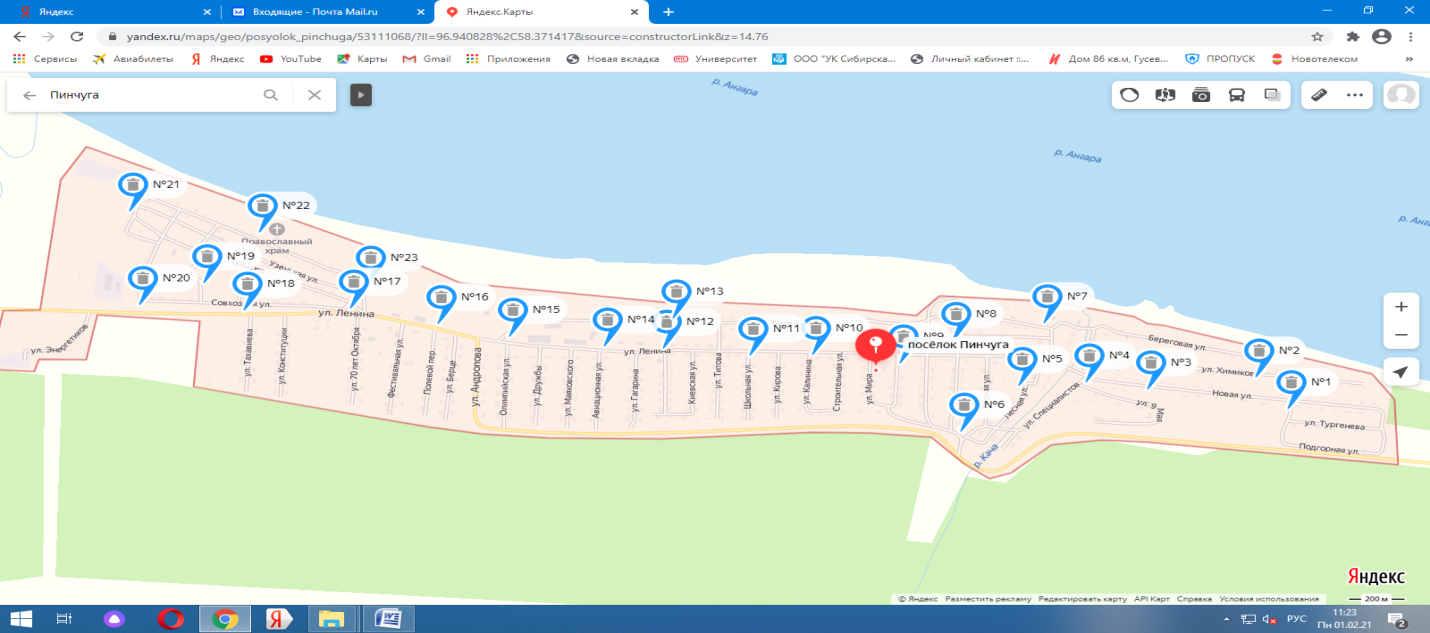 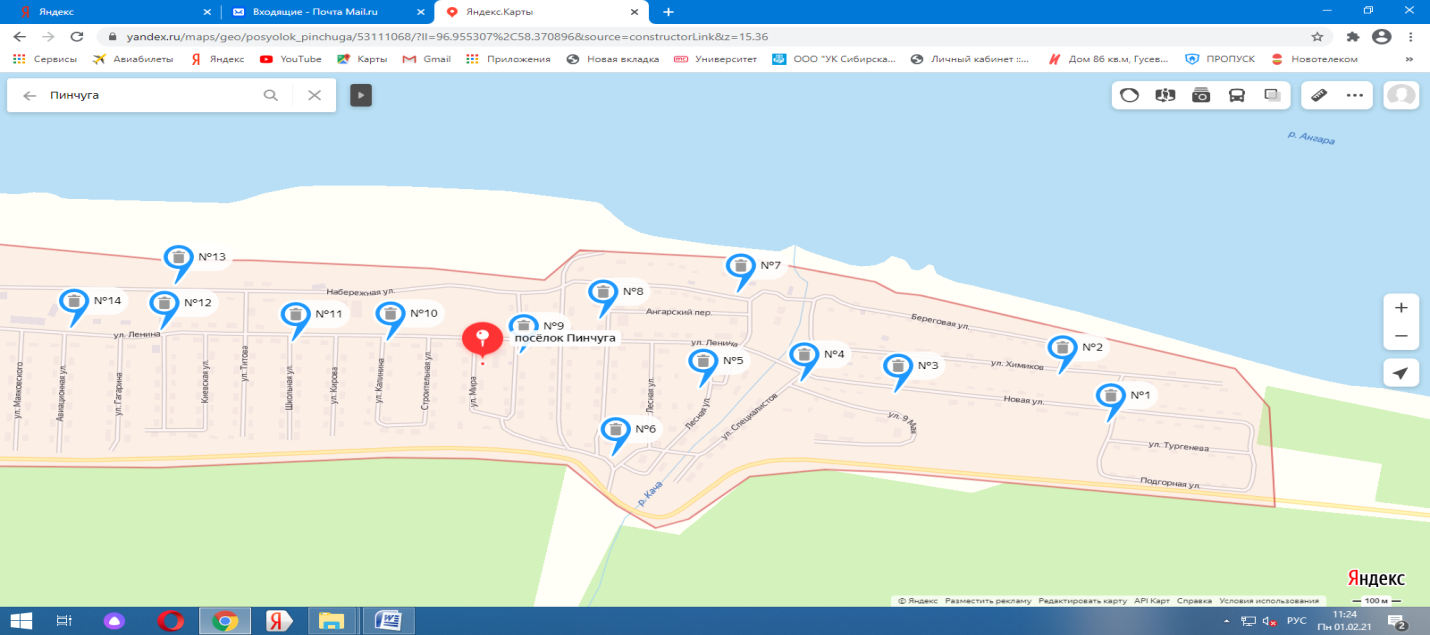 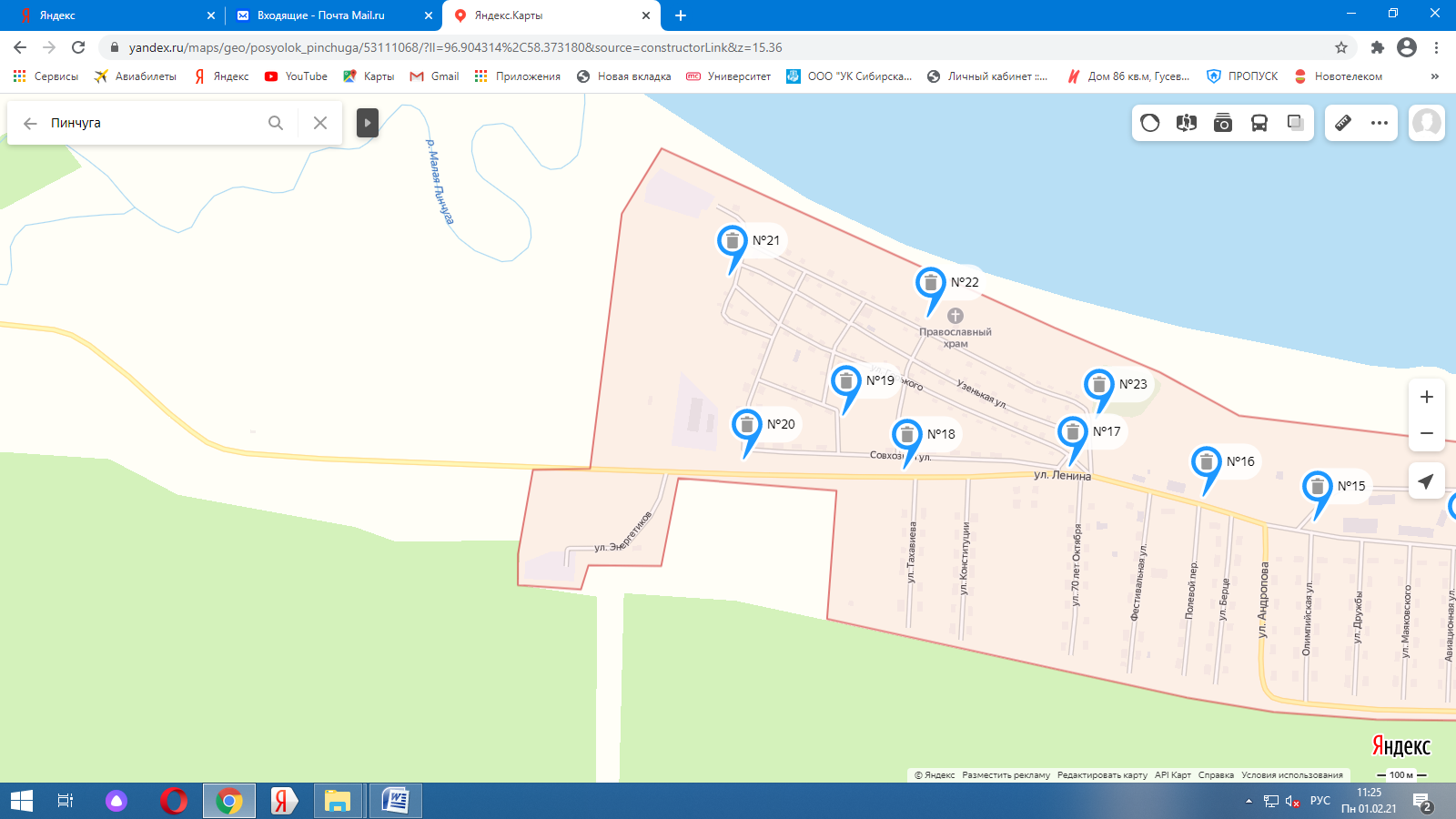 Численность населения 2 198                  85                                                                     Приложение №2к постановлению администрации  Богучанского                                                                               района                                                                                                                                                                                    от "20 " апреля 2021 г. № 272-п                                                           Приложение №2                                                                                                            к постановлению администрации  Богучанского                                                                                   района от 28.01.2020 г. № 67-п.Cхемы размещения мест (площадок) накопления твердых бытовых отходов для физических лиц Богучанский район  п. Беляки, д. Бедоба 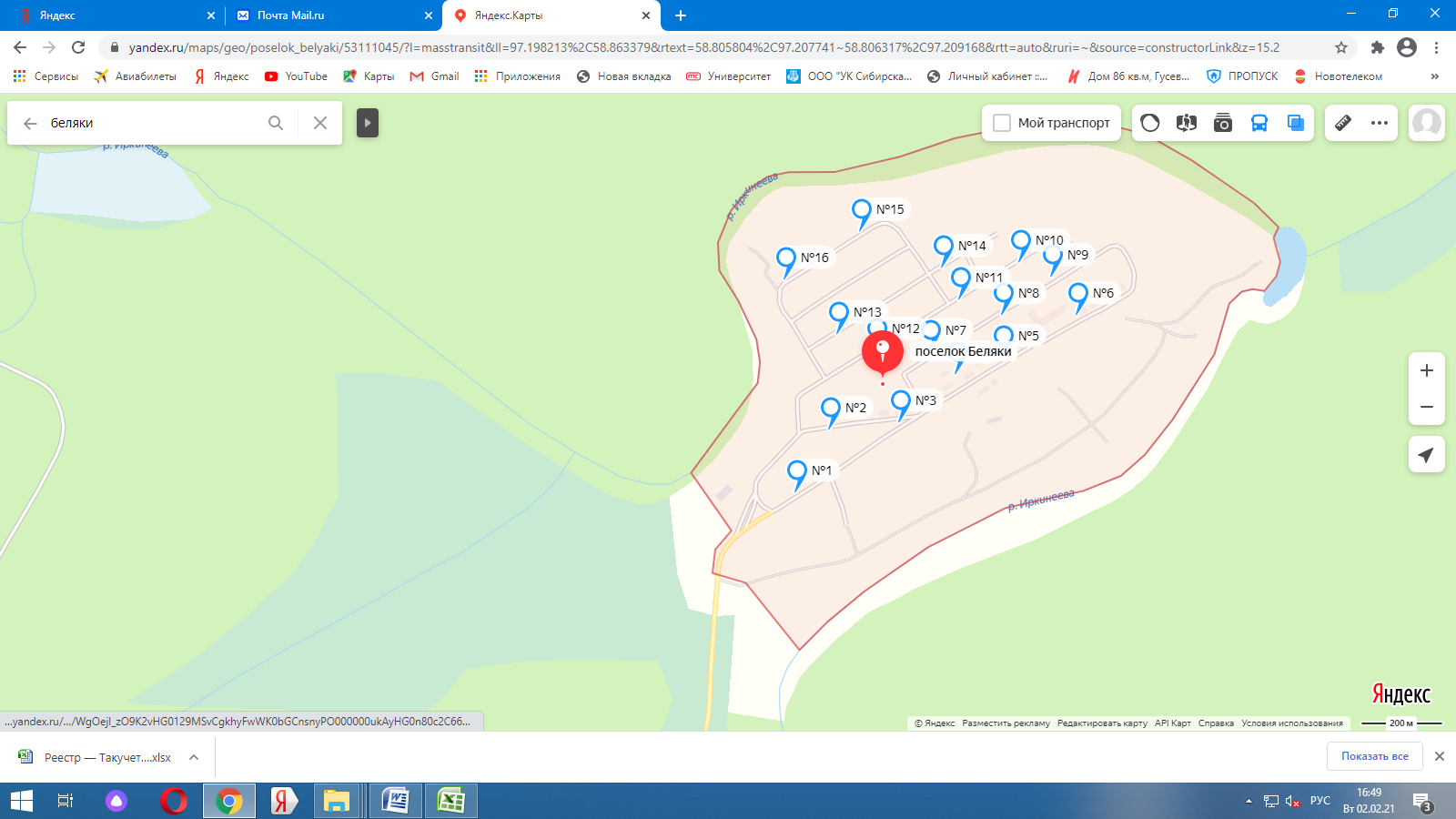 д. Бедоба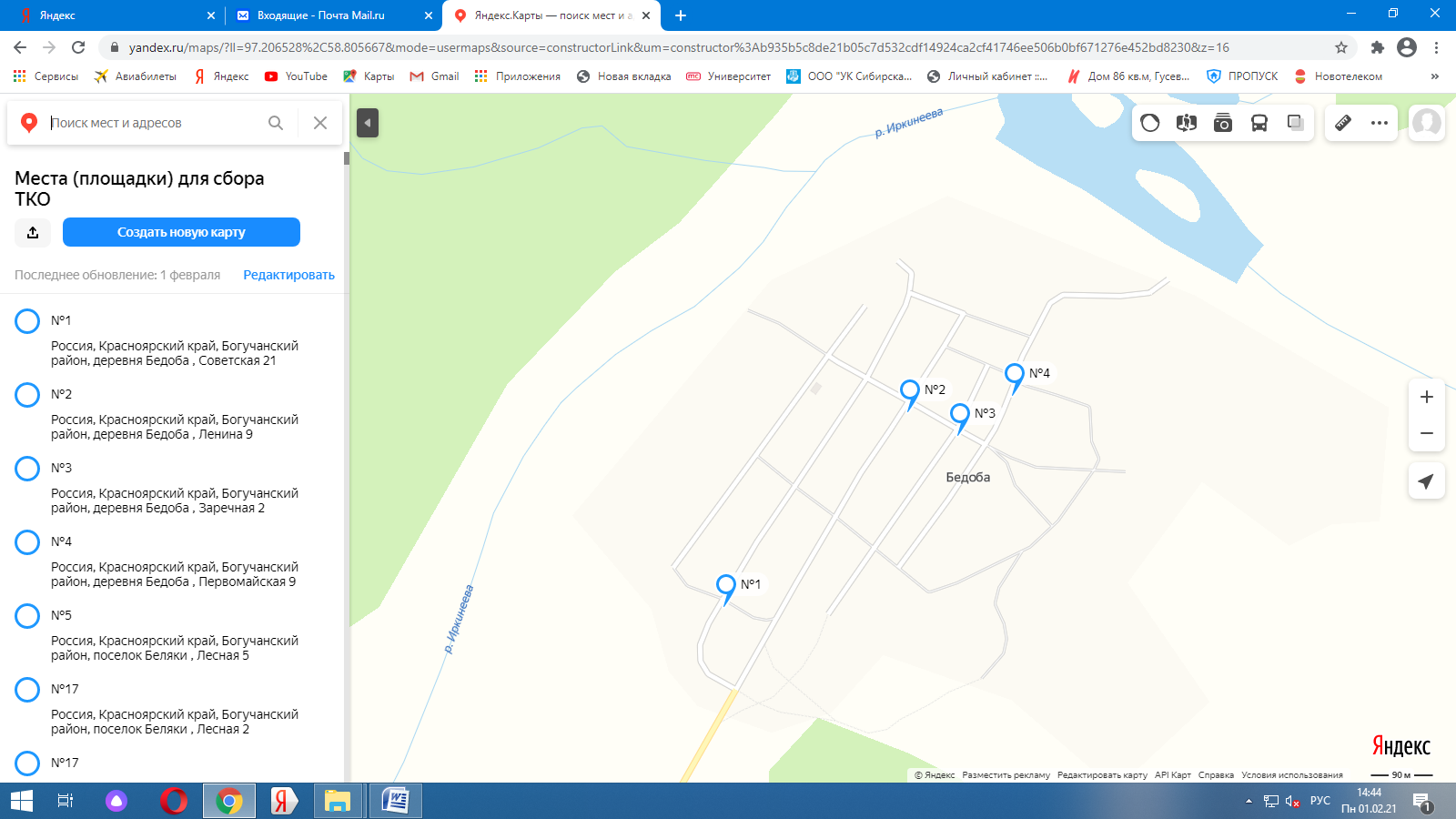 Численность населения  п. Беляки – 208 ;                                   д. Бедоба - 26        Численность населения 234                                                                         Приложение №2к постановлению администрации  Богучанского                                                                               района                                                                                           от "20 " апреля 2021 г. № 272-п                                                           Приложение №2                                                                                                            к постановлению администрации  Богучанского                                                                                   района от 28.01.2020 г. № 67-п.Cхемы размещения мест (площадок) накопления твердых бытовых отходов для физических лиц Богучанский район  п. Нижнетерянск 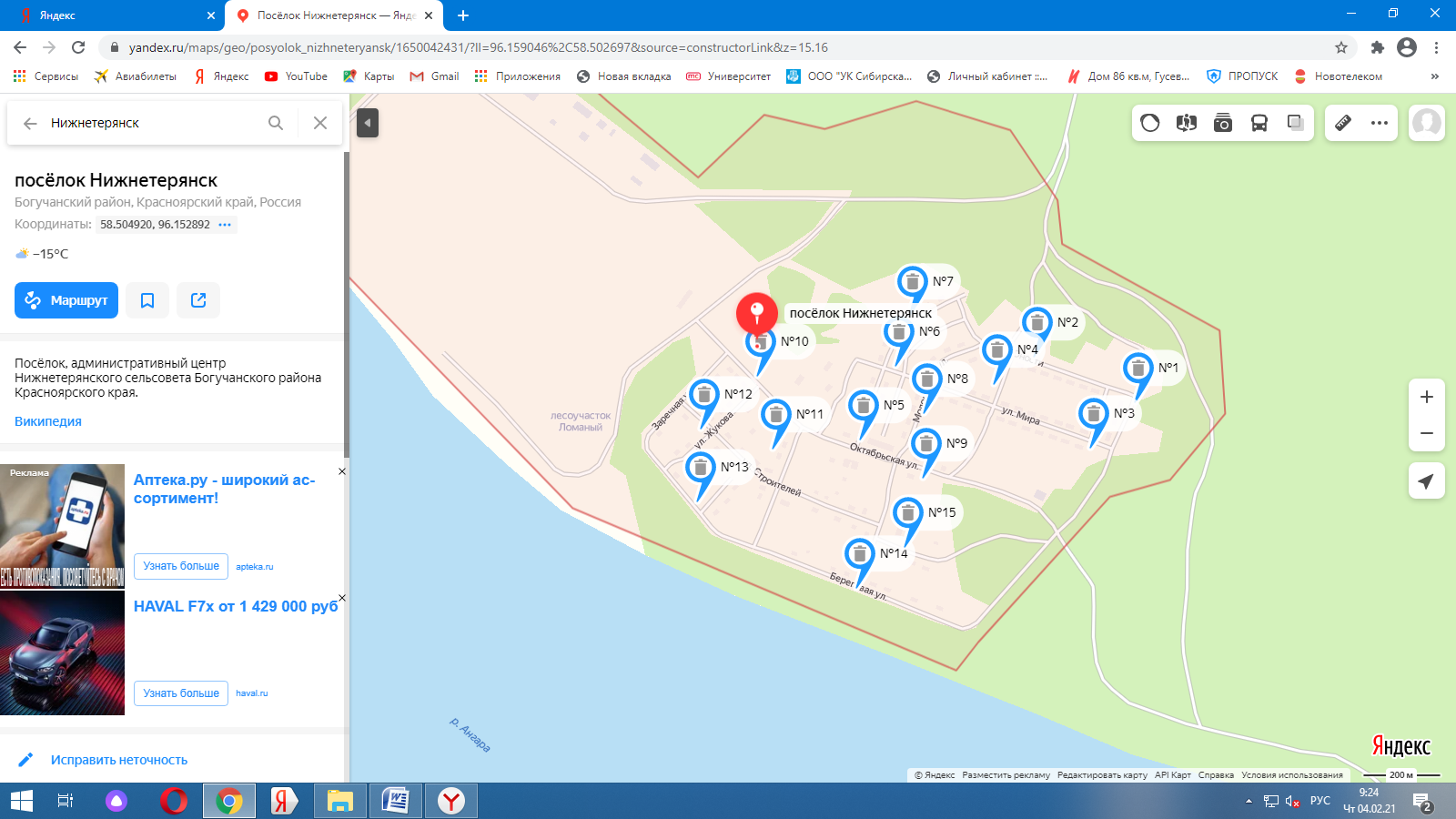 Численность населения  – 424 ;                                   Численность населения 1 172                                                                                                                                                                    Приложение №4к постановлению администрации  Богучанского                                                                               района                                                                                           от "20 " апреля 2021 г. № 272-п                                                           Приложение №4                                                                                                            к постановлению администрации  Богучанского                                                                                   района от 28.01.2020 г. № 67-п.Cхемы размещения мест (площадок) накопления твердых бытовых отходов для юридических лиц Богучанский район  п. Ангарский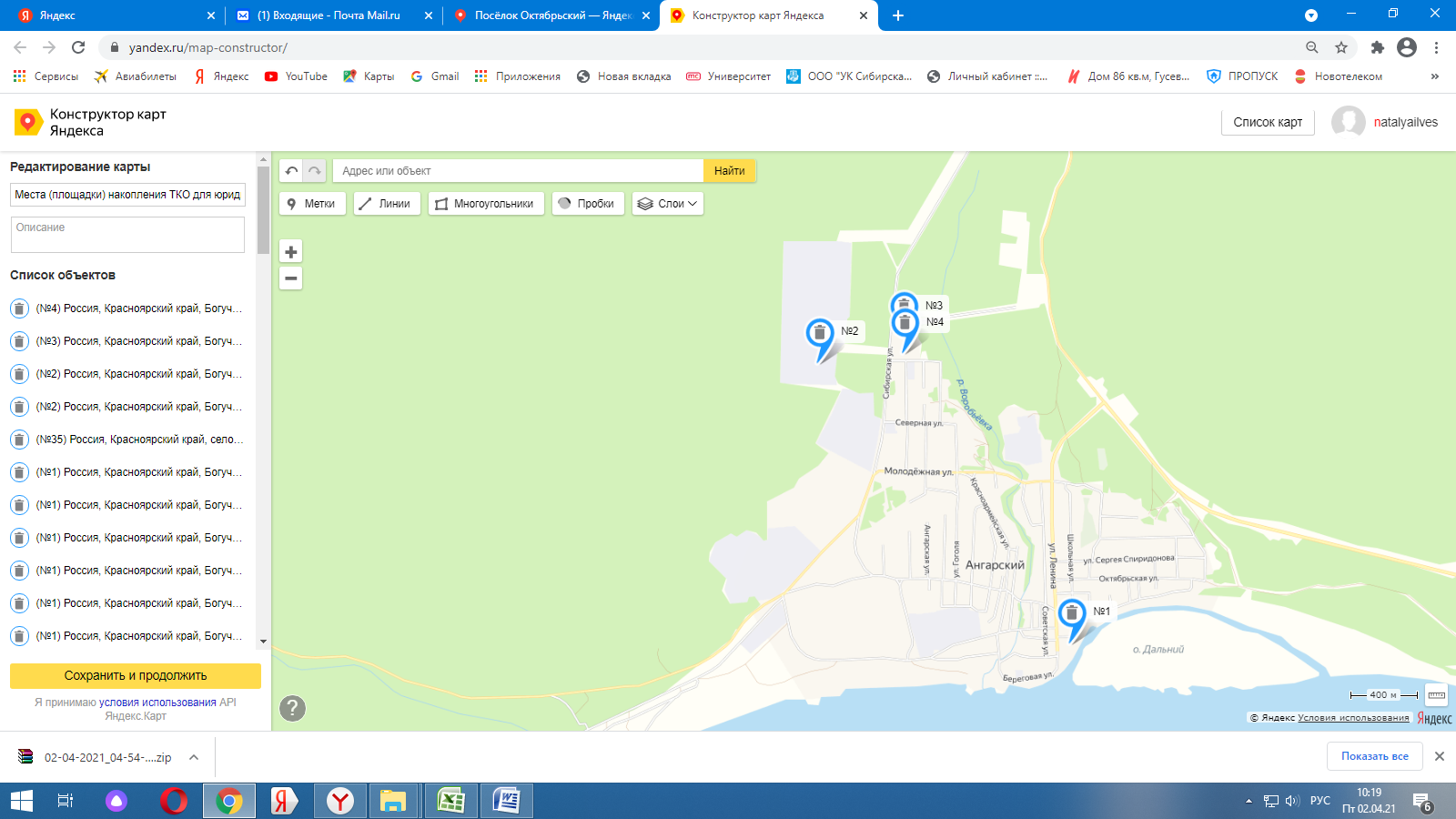 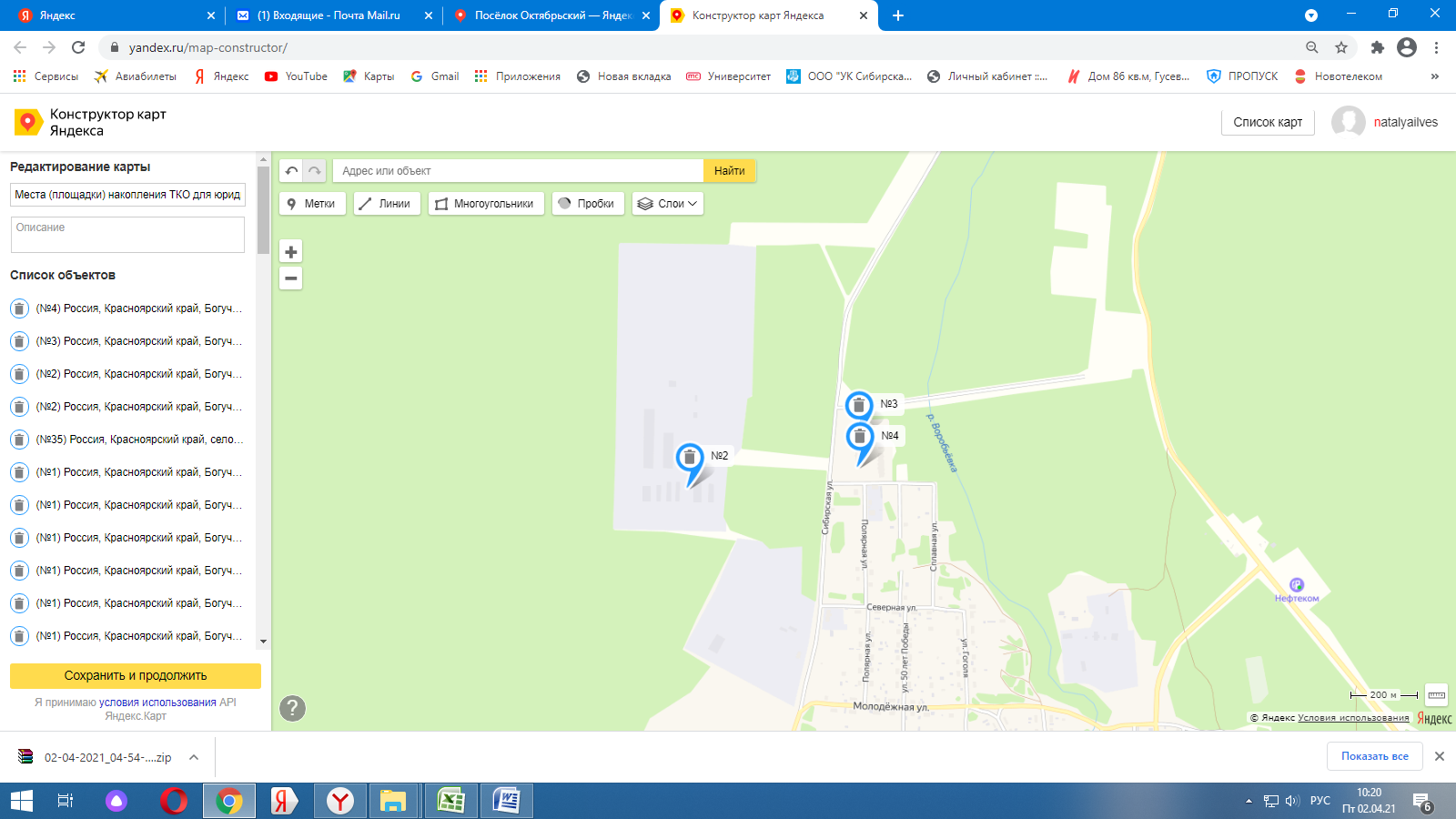 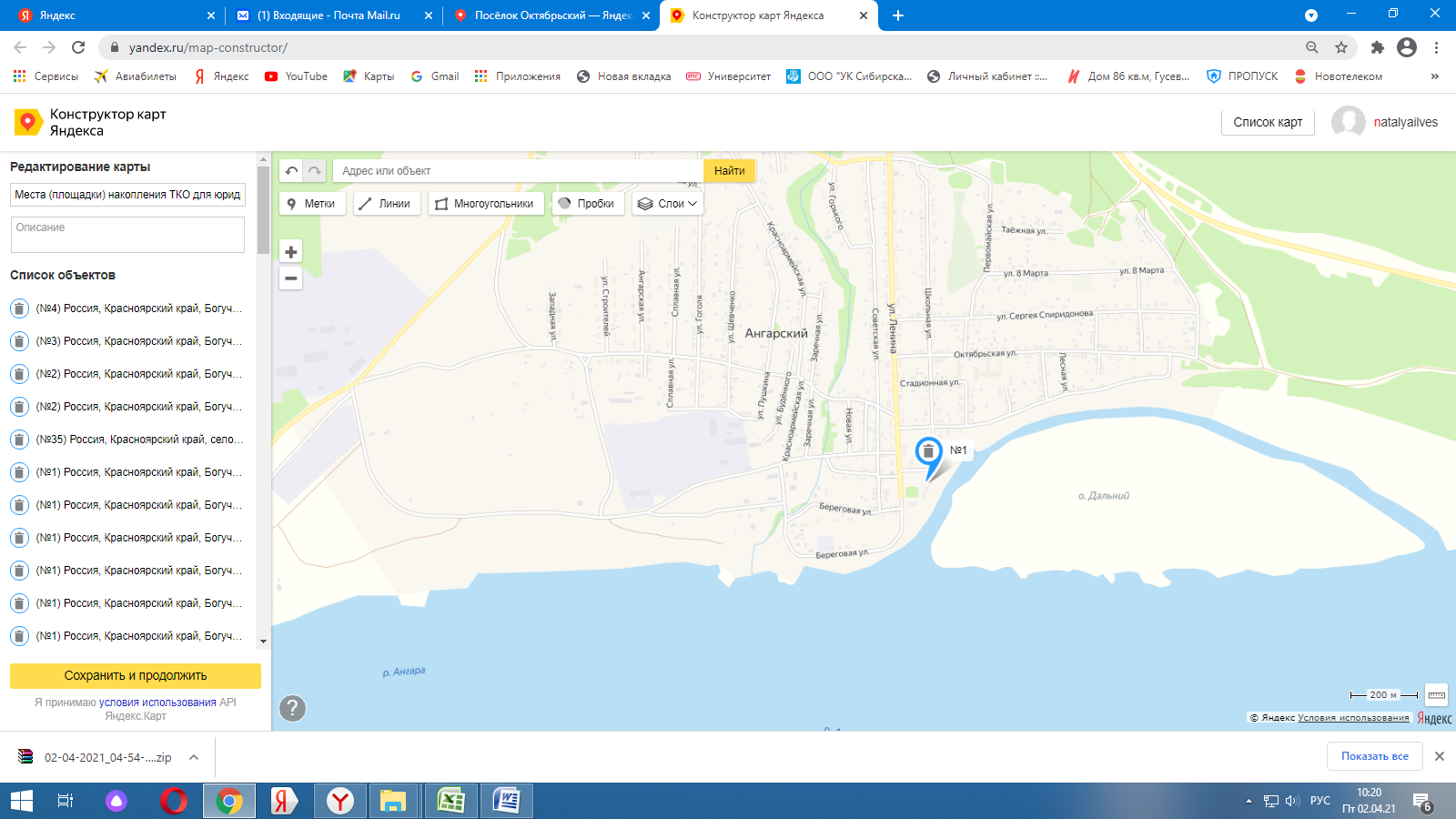                                                                           Приложение №4к постановлению администрации  Богучанского                                                                               района                                                                                           от "20 " апреля 2021 г. № 272-п                                                                  Приложение №4                                                                                                            к постановлению администрации  Богучанского                                                                                   района от 28.01.2020 г. № 67-п.Cхемы размещения мест (площадок) накопления твердых бытовых отходов для юридических лиц Богучанский район  с. Богучаны 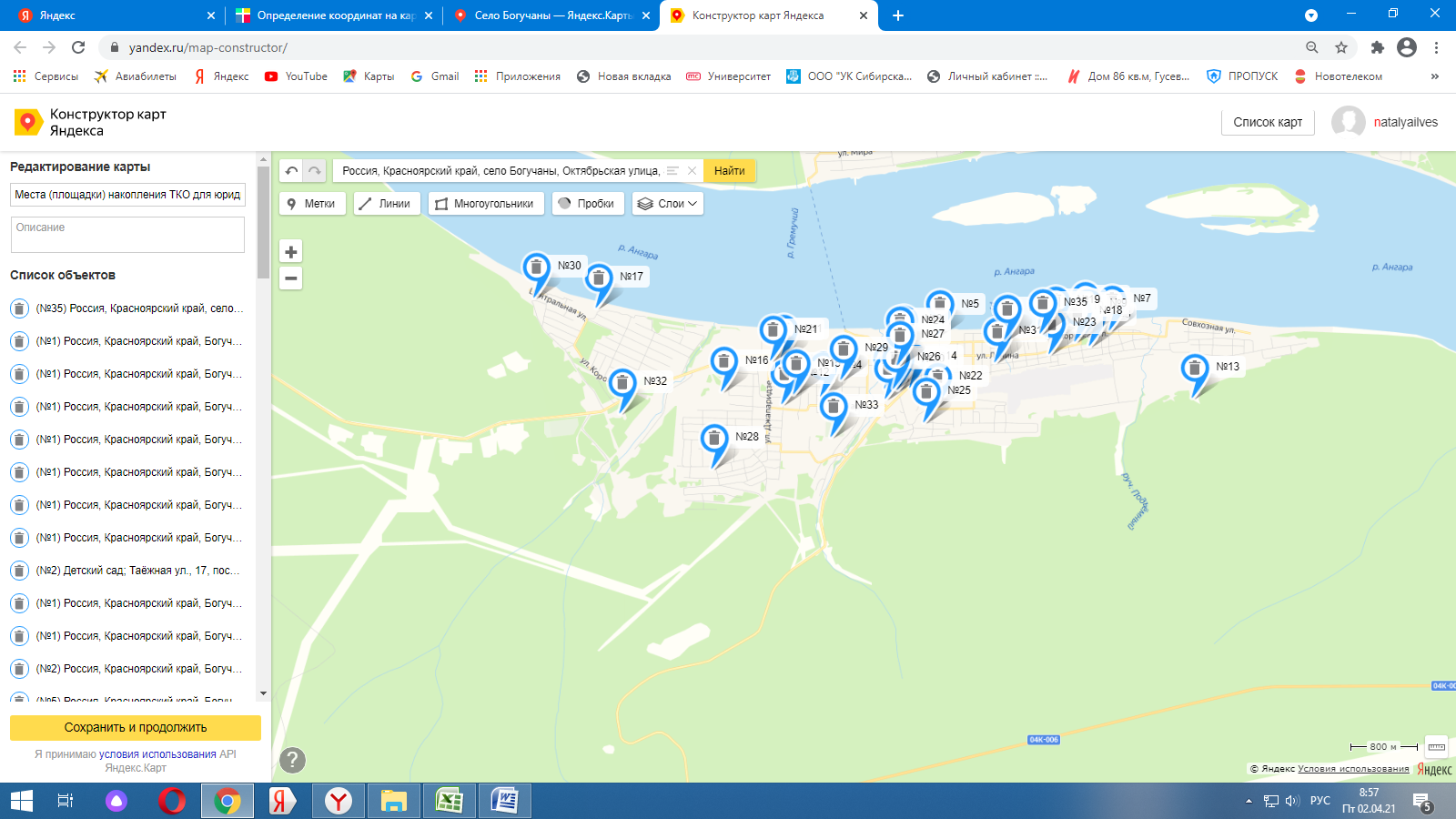 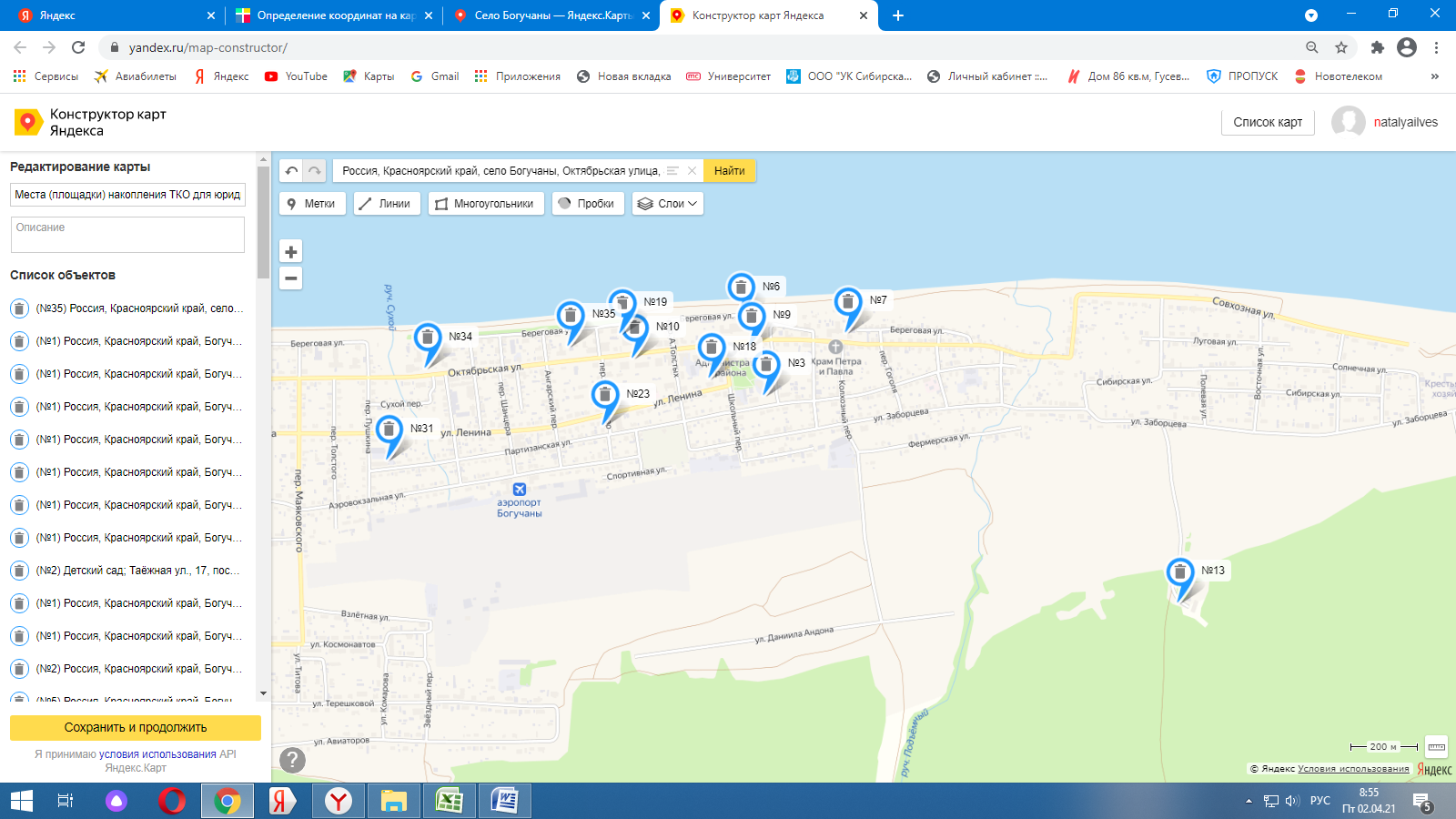 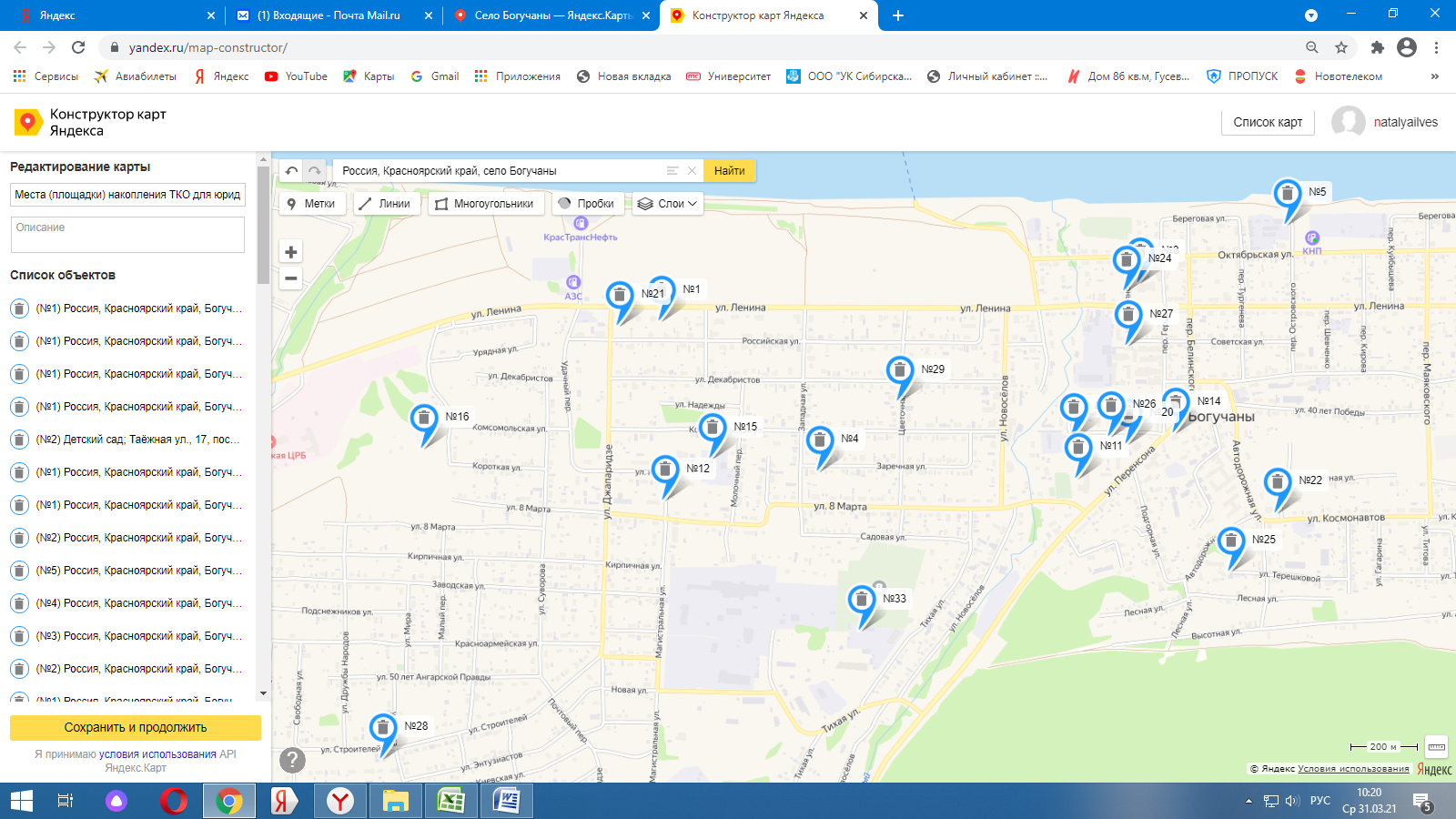 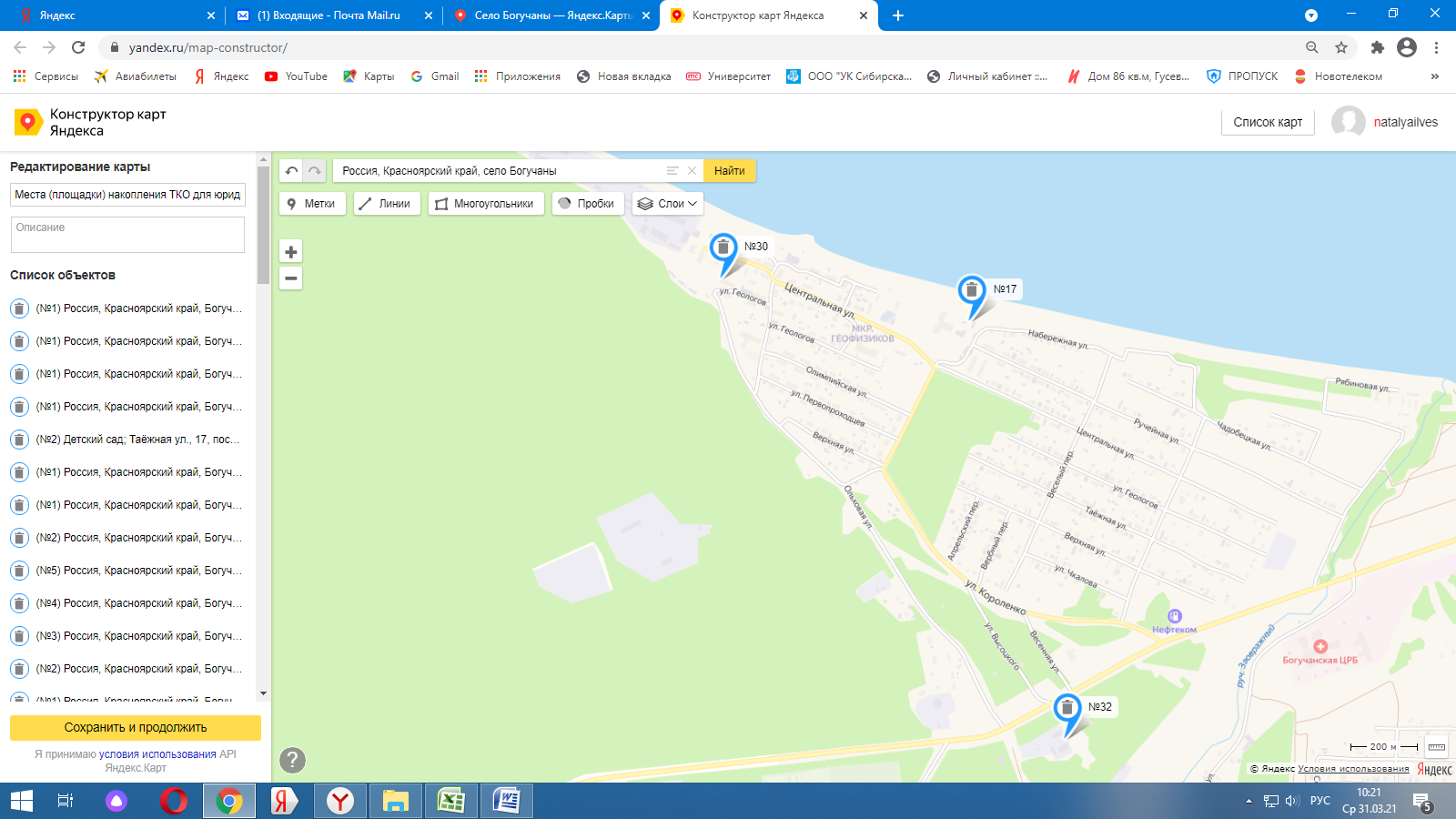 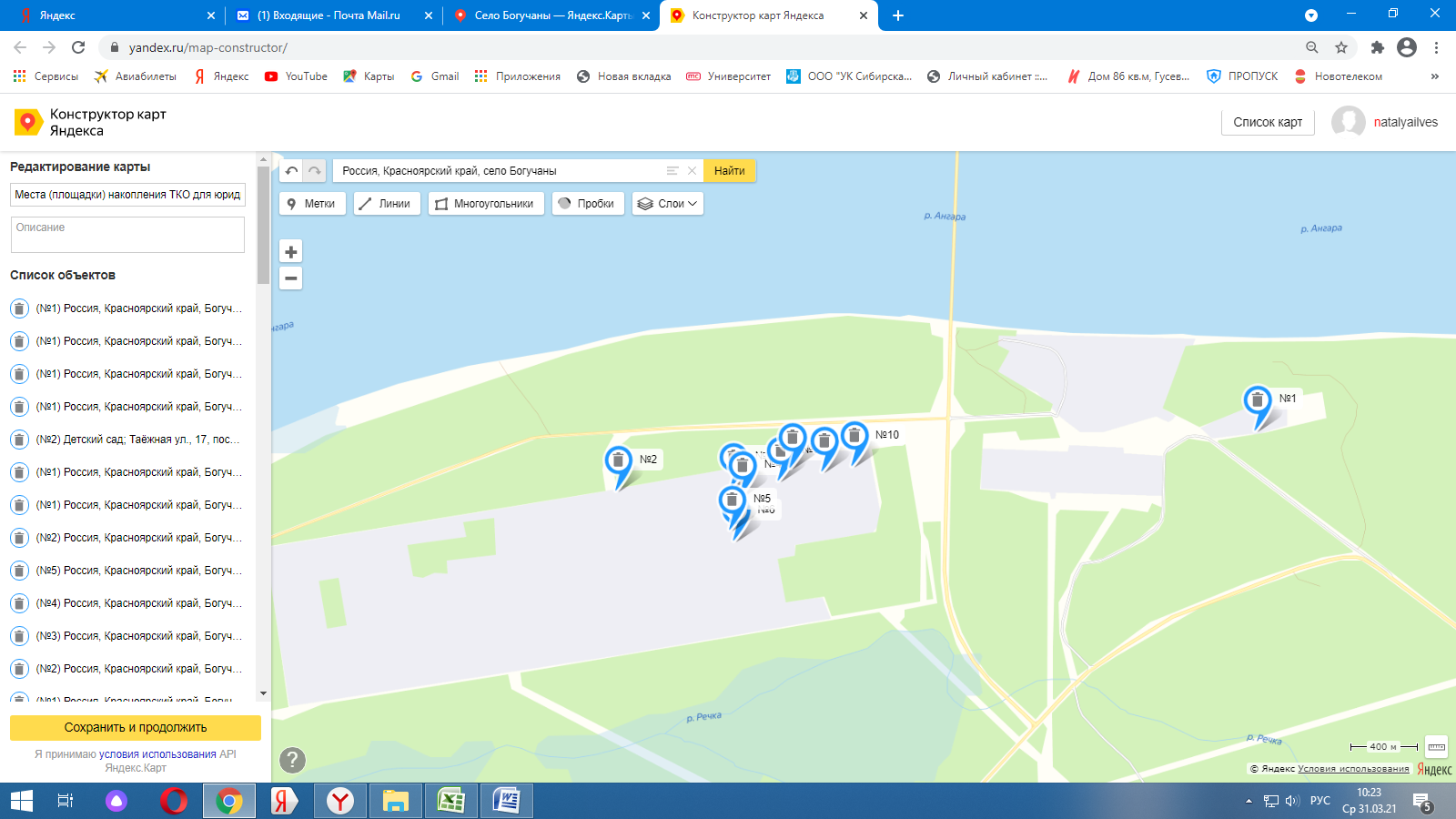 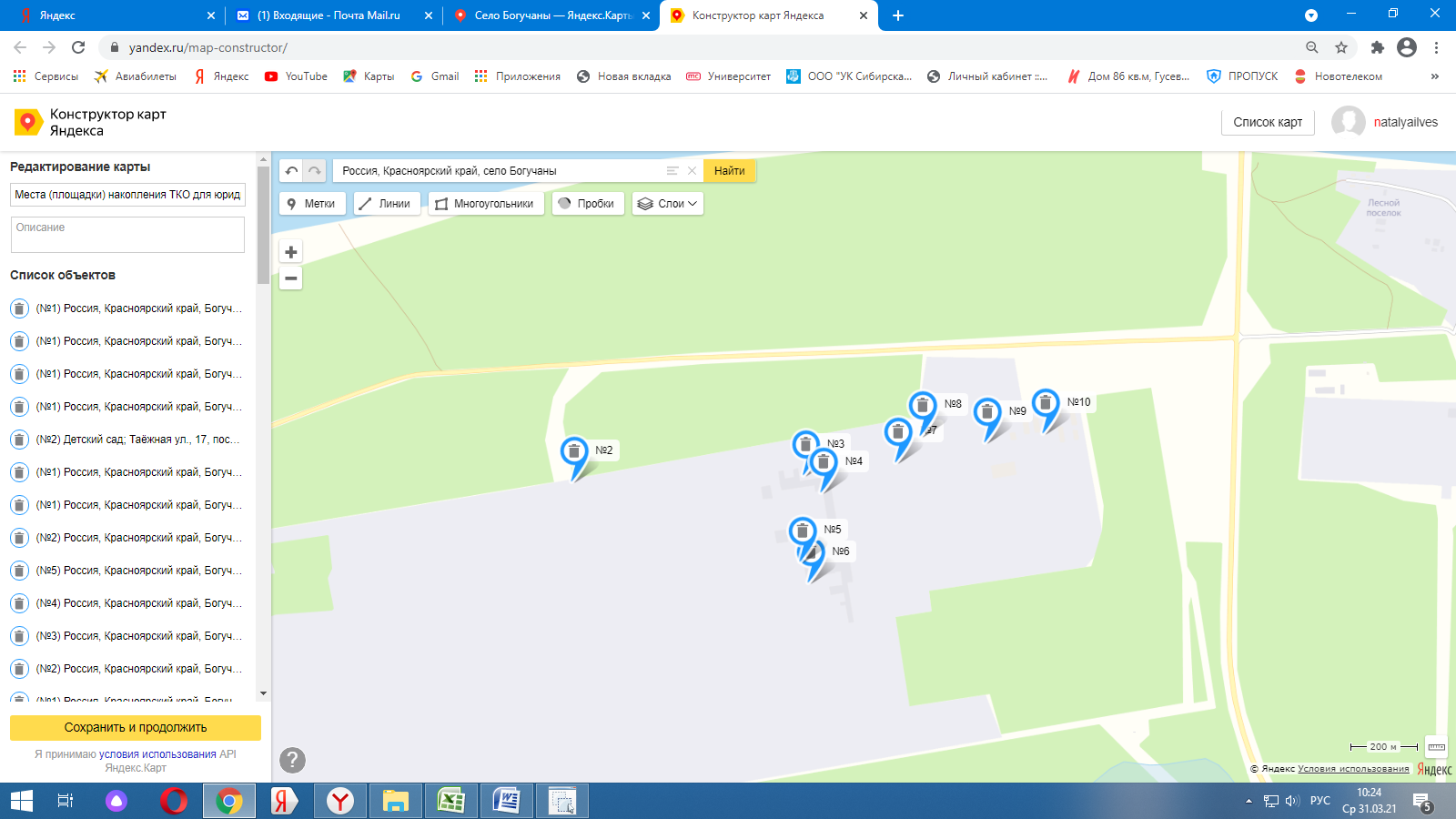 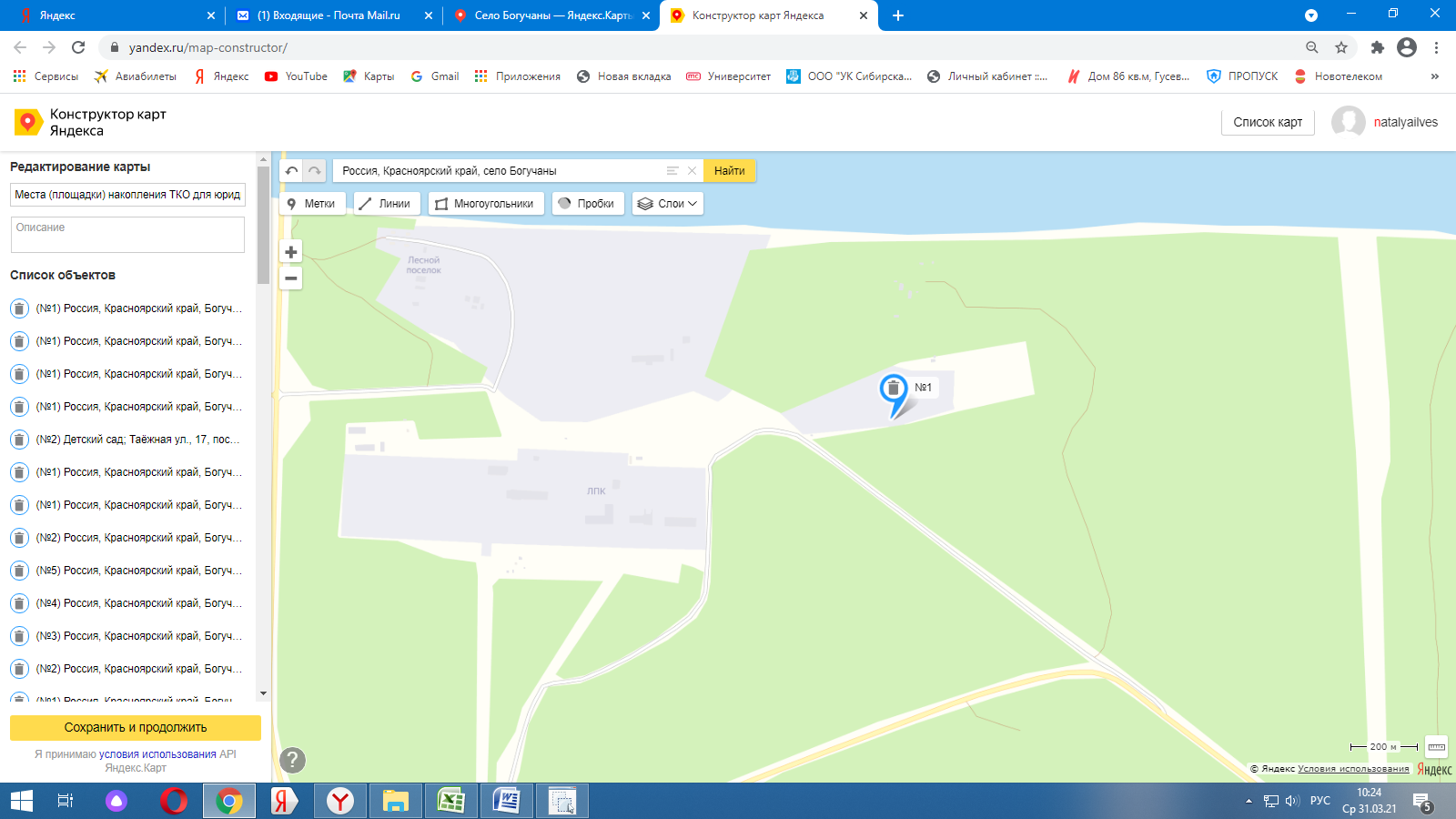 Приложение №4к постановлению администрации  Богучанского                                                                               района                                                                                           от "20 " апреля 2021 г. № 272-п                                                           Приложение №4                                                                                                            к постановлению администрации  Богучанского                                                                                   района от 28.01.2020 г. № 67-п.Cхемы размещения мест (площадок) накопления твердых бытовых отходов для юридических лиц Богучанский район  п. Говорково 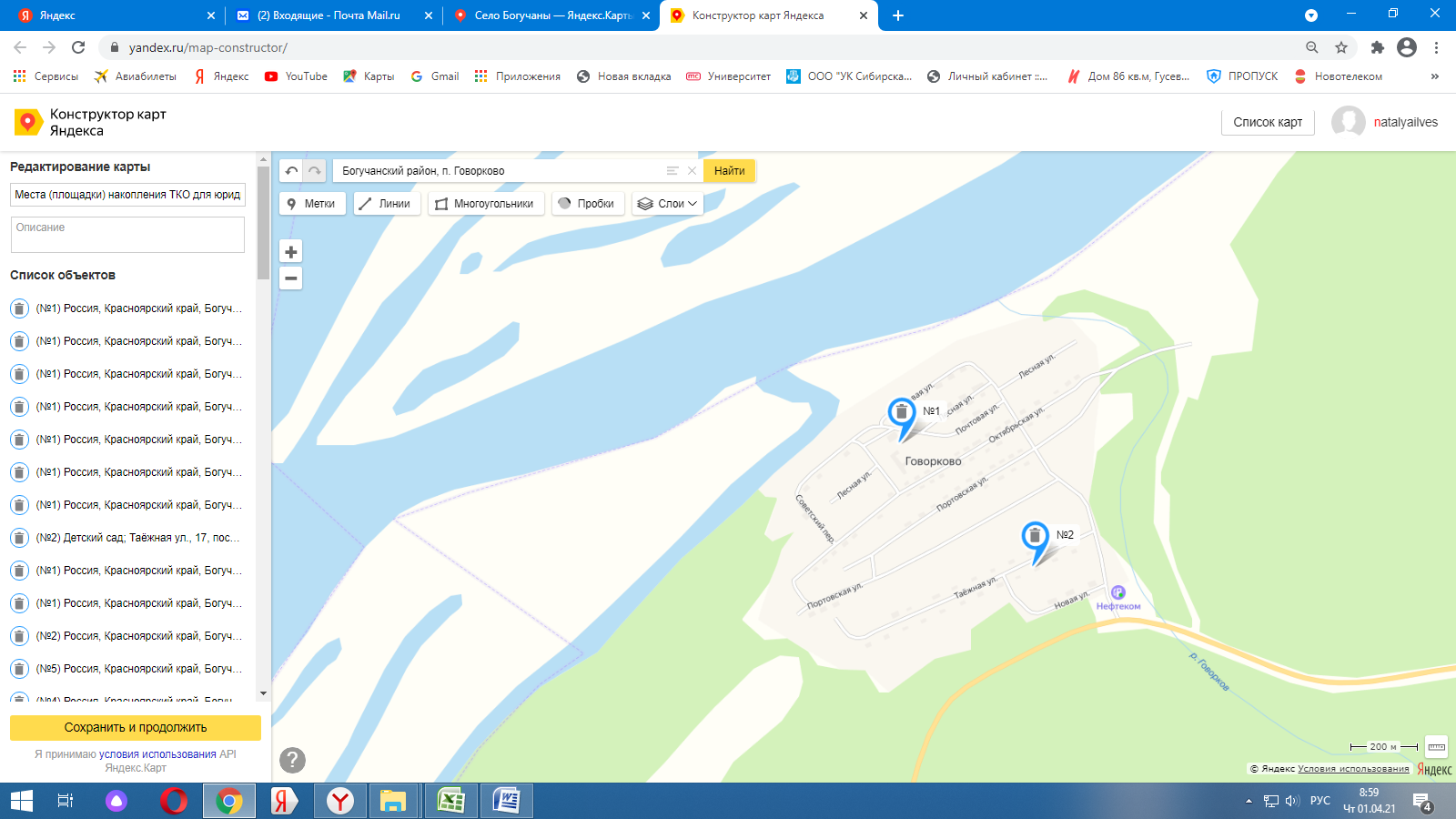                                                                           Приложение №4к постановлению администрации  Богучанского                                                                               района                                                                                           от "20 " апреля 2021 г. № 272-п                                                           Приложение №4                                                                                                            к постановлению администрации  Богучанского                                                                                   района от 28.01.2020 г. № 67-п.Cхемы размещения мест (площадок) накопления твердых бытовых отходов для юридических лиц Богучанский район  п. Красногорьевский, п. Гремучий 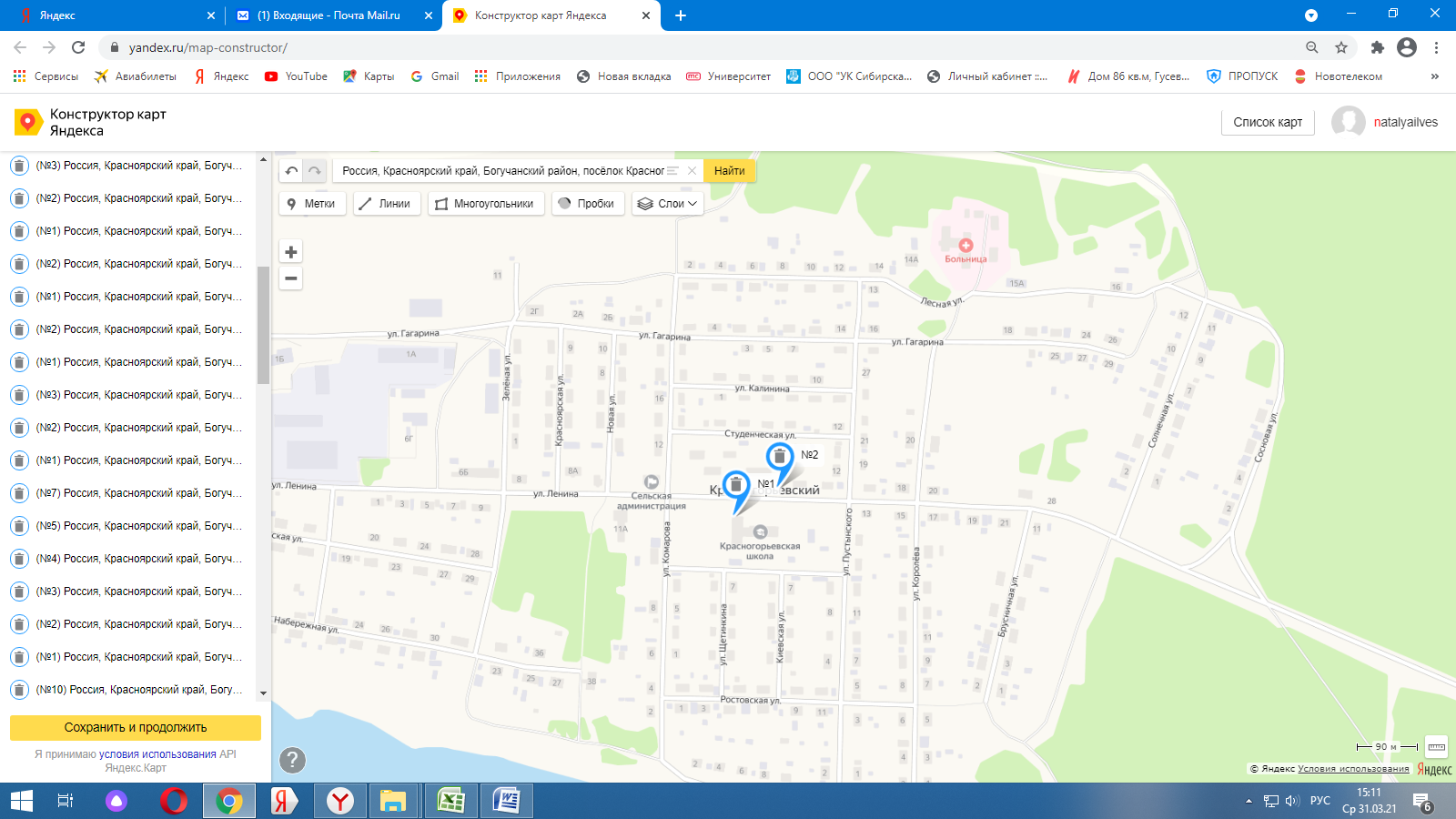 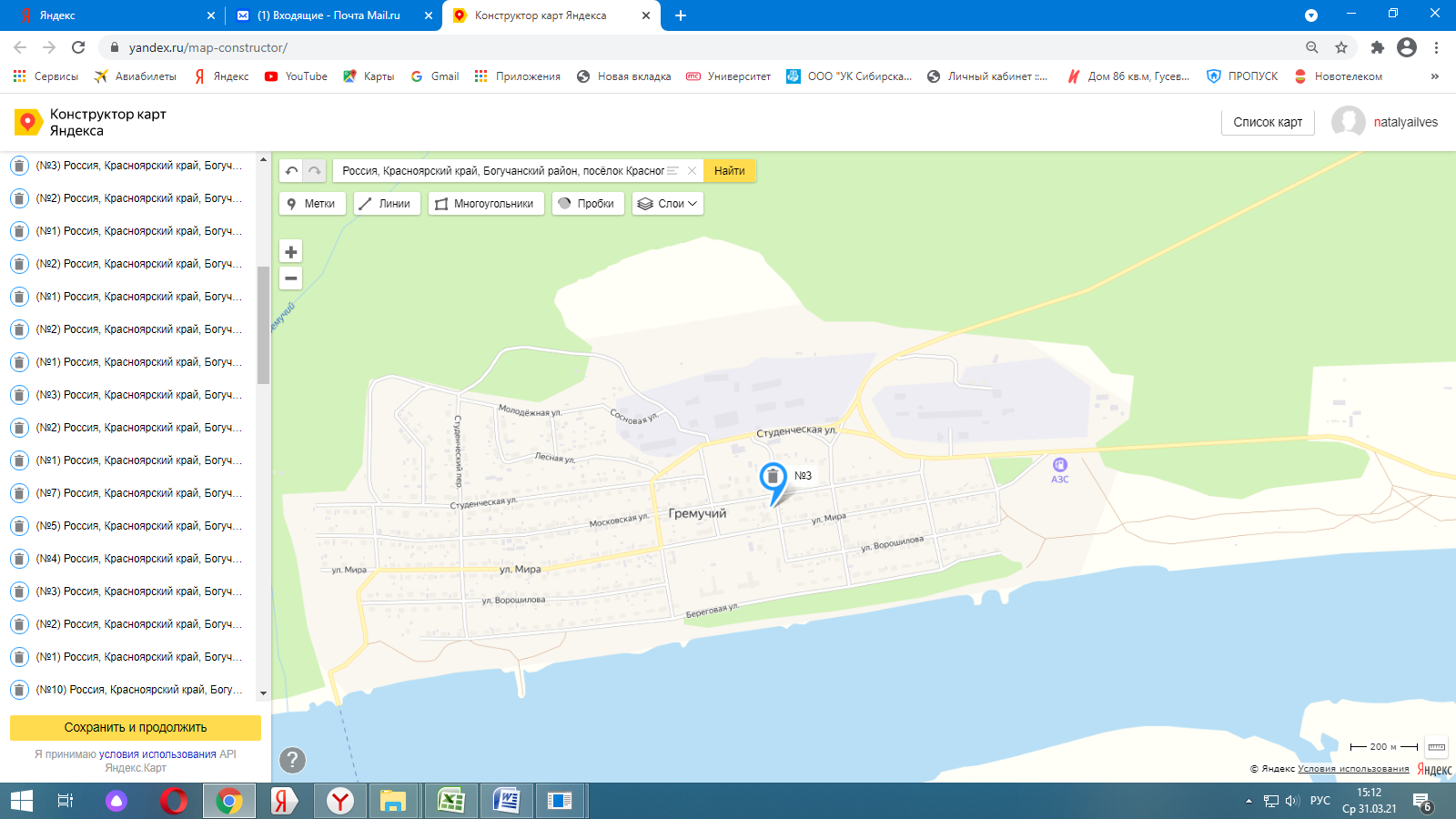                                                                           Приложение №4к постановлению администрации  Богучанского                                                                               района                                                                                           от "20 " апреля 2021 г. № 272-п                                                           Приложение №4                                                                                                            к постановлению администрации  Богучанского                                                                                   района от 28.01.2020 г. № 67-п.Cхемы размещения мест (площадок) накопления твердых бытовых отходов для юридических лиц Богучанский район  п. Манзя 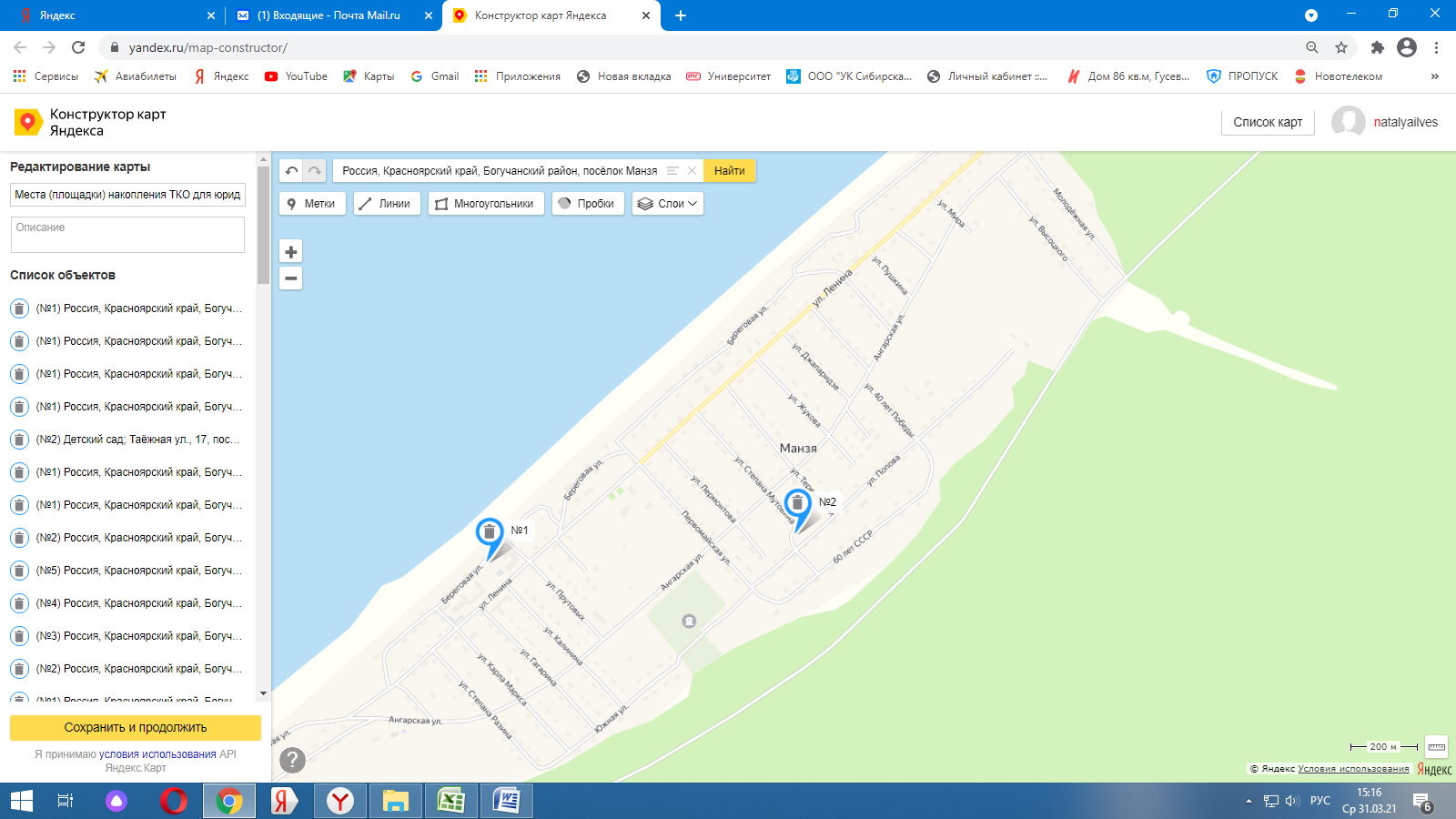                                                                           Приложение №4к постановлению администрации  Богучанского                                                                               района                                                                                           от "20 " апреля 2021 г. № 272-п                                                           Приложение №4                                                                                                            к постановлению администрации  Богучанского                                                                                   района от 28.01.2020 г. № 67-п.Cхемы размещения мест (площадок) накопления твердых бытовых отходов для юридических лиц Богучанский район  п. Невонка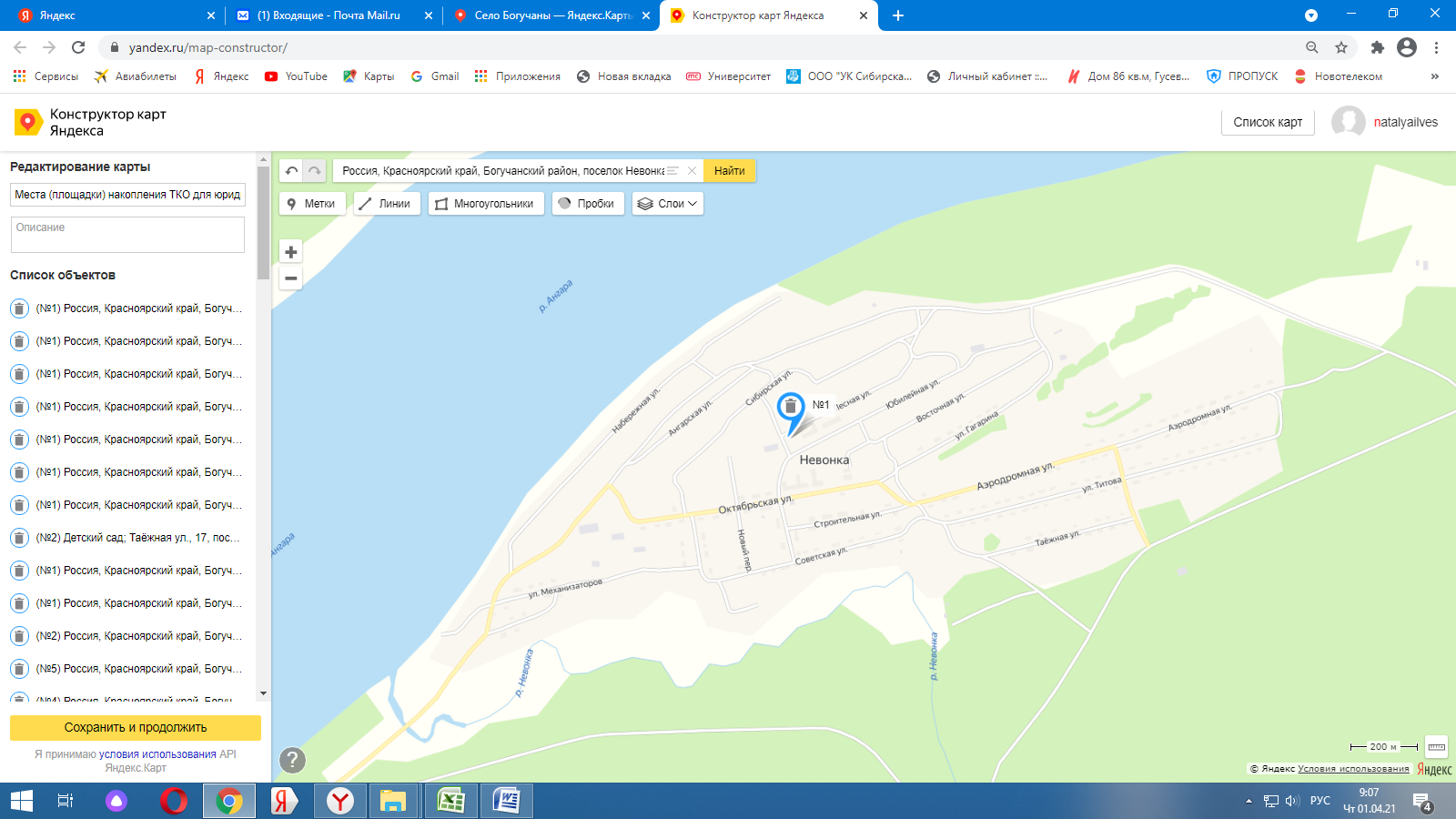                                                                           Приложение №4к постановлению администрации  Богучанского                                                                               района                                                                                           от "20 " апреля 2021 г. № 272-п                                                           Приложение №4                                                                                                            к постановлению администрации  Богучанского                                                                                   района от 28.01.2020 г. № 67-п.Cхемы размещения мест (площадок) накопления твердых бытовых отходов для юридических лиц Богучанский район  п. Новохайский 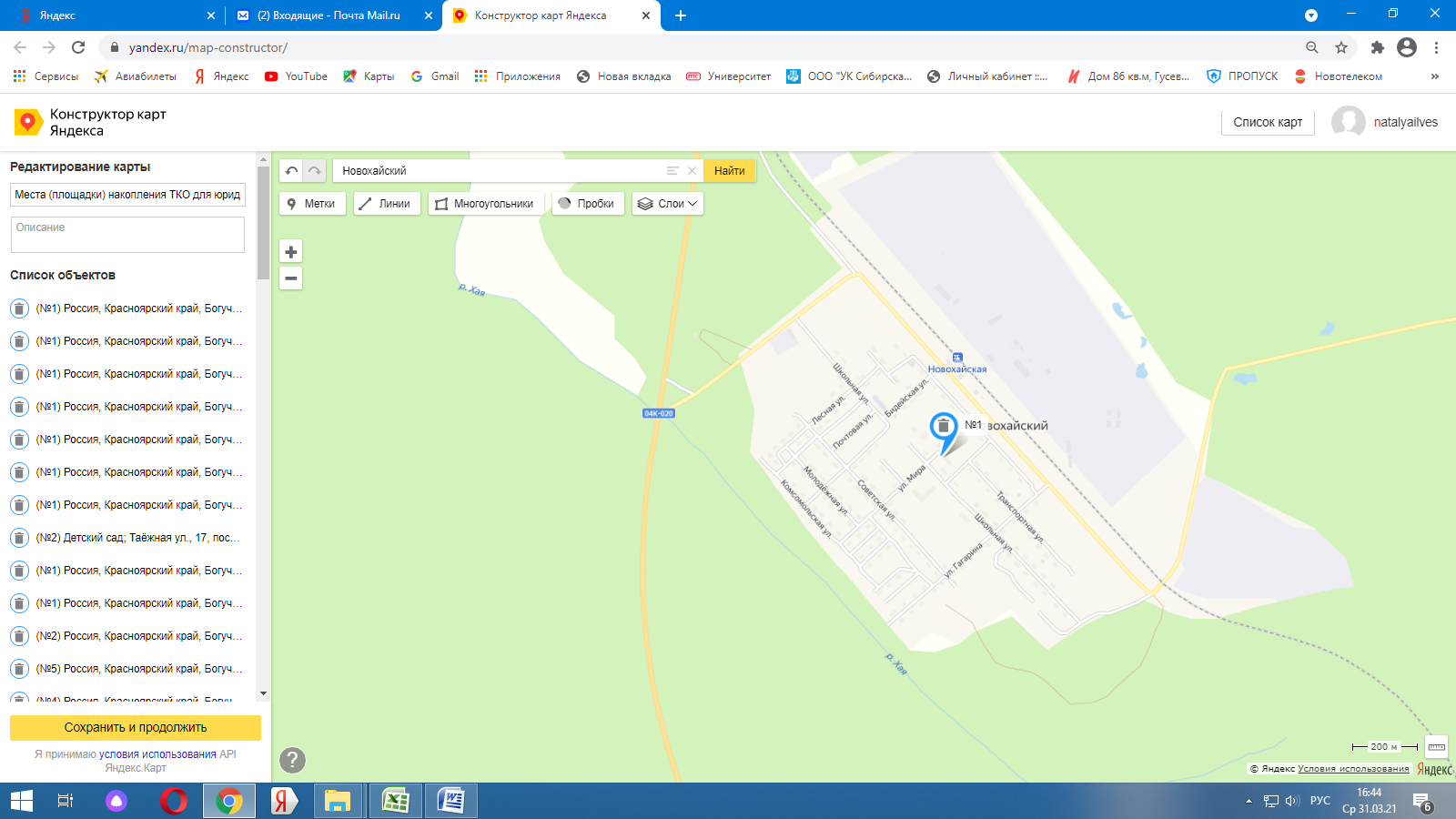 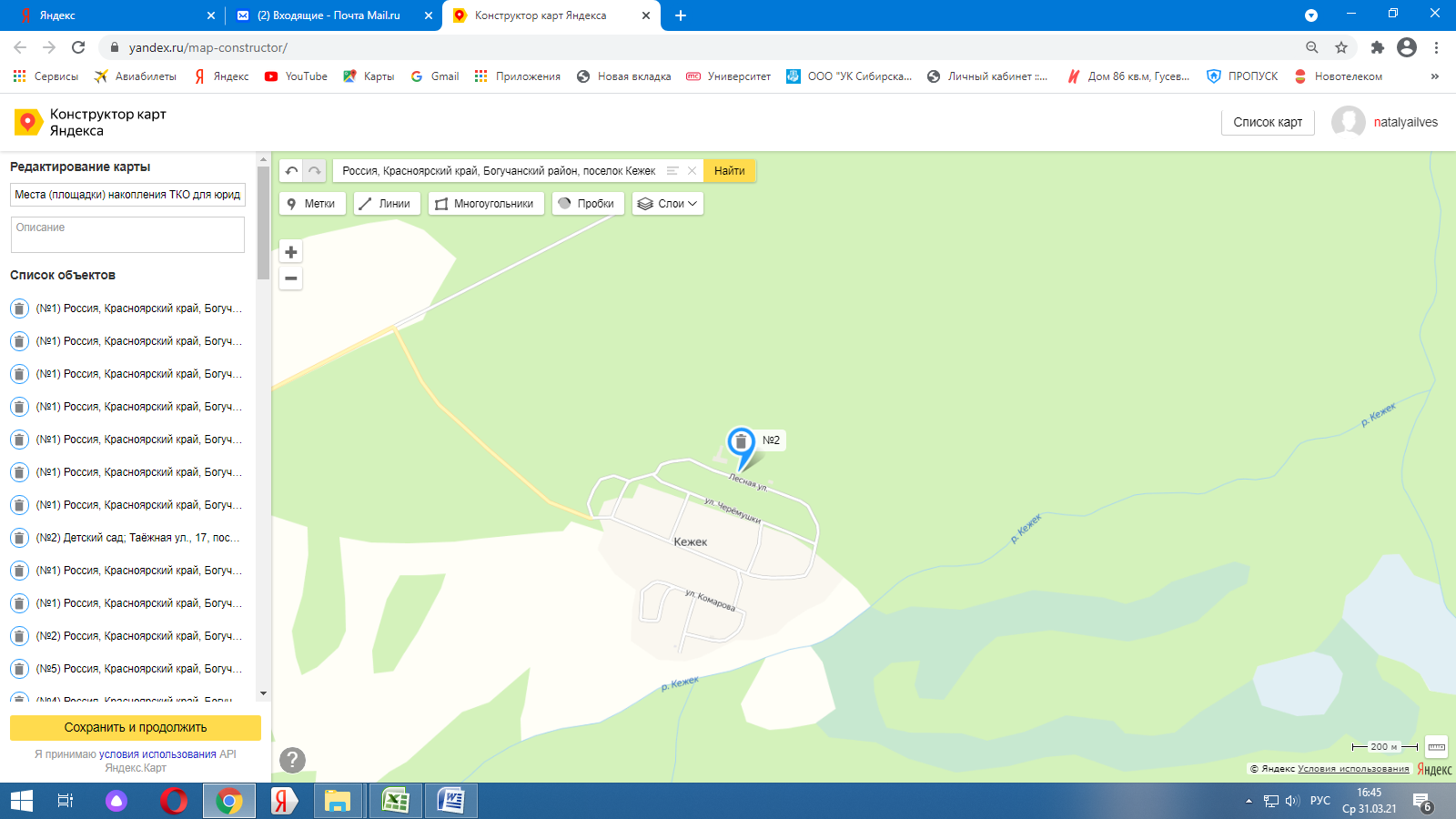                                                                           Приложение №4к постановлению администрации  Богучанского                                                                               района                                                                                           от "20 " апреля 2021 г. № 272-п                                                           Приложение №4                                                                                                            к постановлению администрации  Богучанского                                                                                   района от 28.01.2020 г. № 67-п.Cхемы размещения мест (площадок) накопления твердых бытовых отходов для юридических лиц Богучанский район  п. Октябрьский 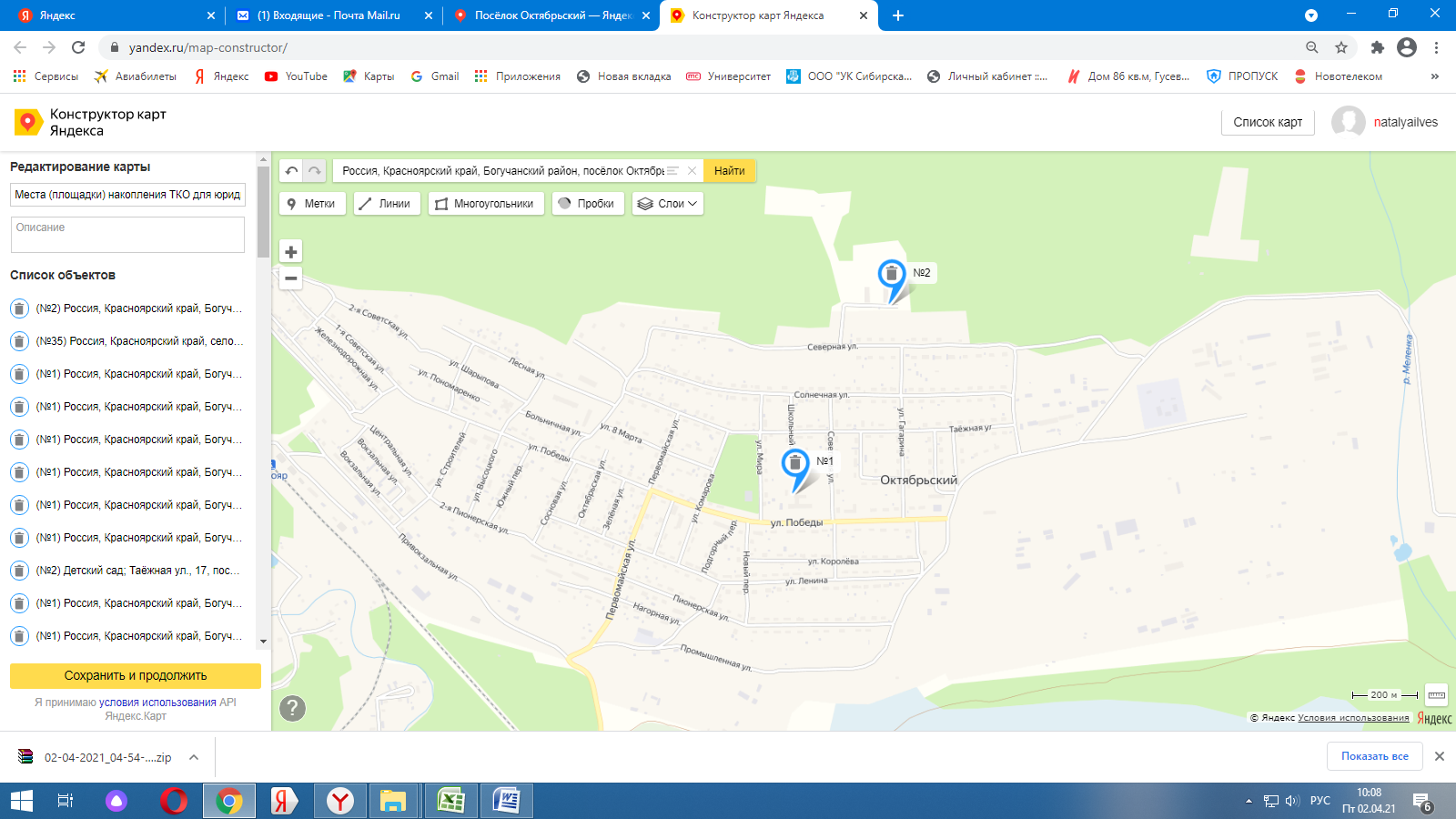                                                                           Приложение №4к постановлению администрации  Богучанского                                                                               района                                                                                           от "20 " апреля 2021 г. № 272-п                                                           Приложение №4                                                                                                            к постановлению администрации  Богучанского                                                                                   района от 28.01.2020 г. № 67-п.Cхемы размещения мест (площадок) накопления твердых бытовых отходов для юридических лиц Богучанский район  п. Осиновый Мыс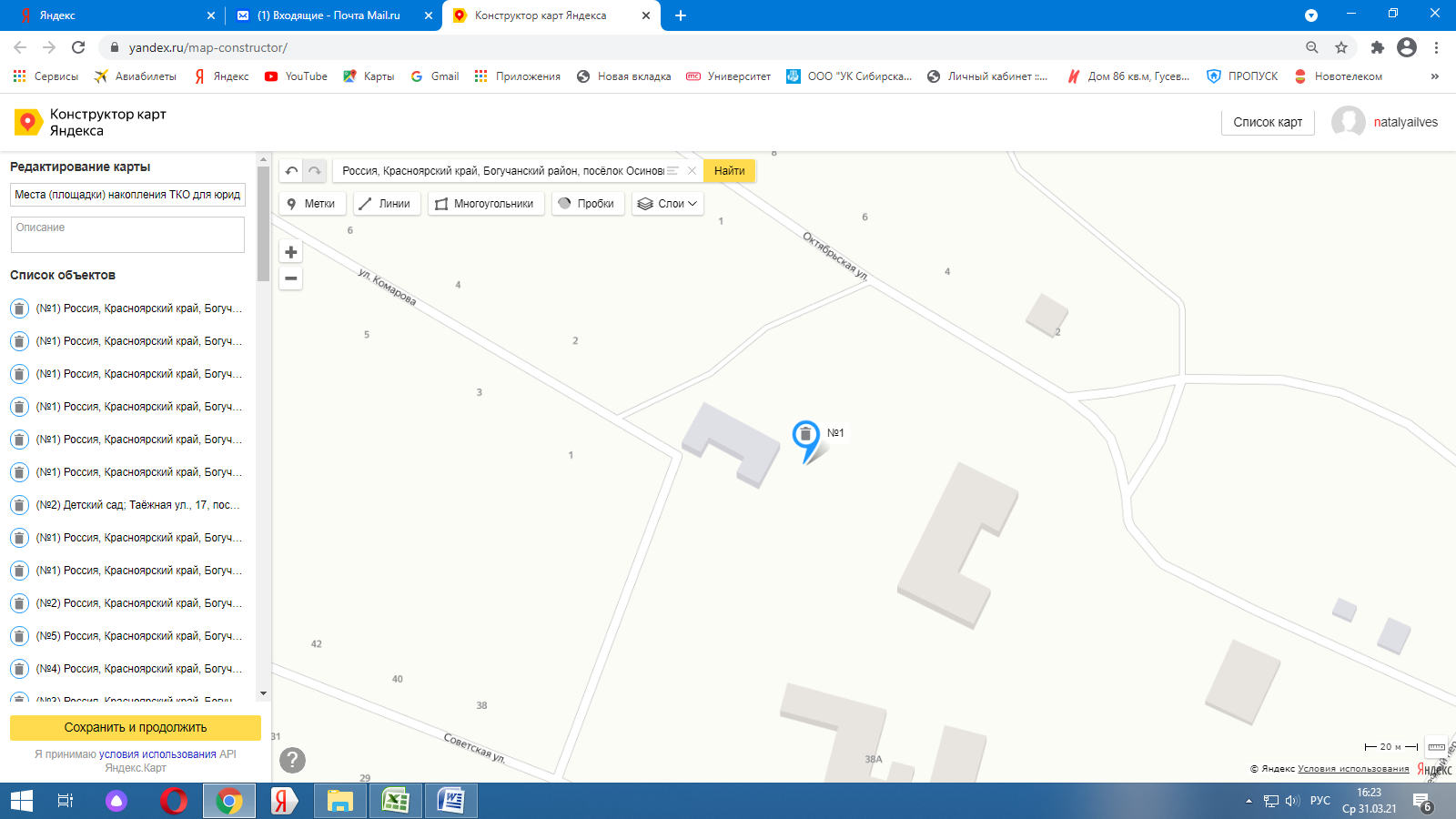                                                                           Приложение №4к постановлению администрации  Богучанского                                                                               района                                                                                           от "20 " апреля 2021 г. № 272-п                                                           Приложение №4                                                                                                            к постановлению администрации  Богучанского                                                                                   района от 28.01.2020 г. № 67-п.Cхемы размещения мест (площадок) накопления твердых бытовых отходов для юридических лиц Богучанский район  п. Пинчуга 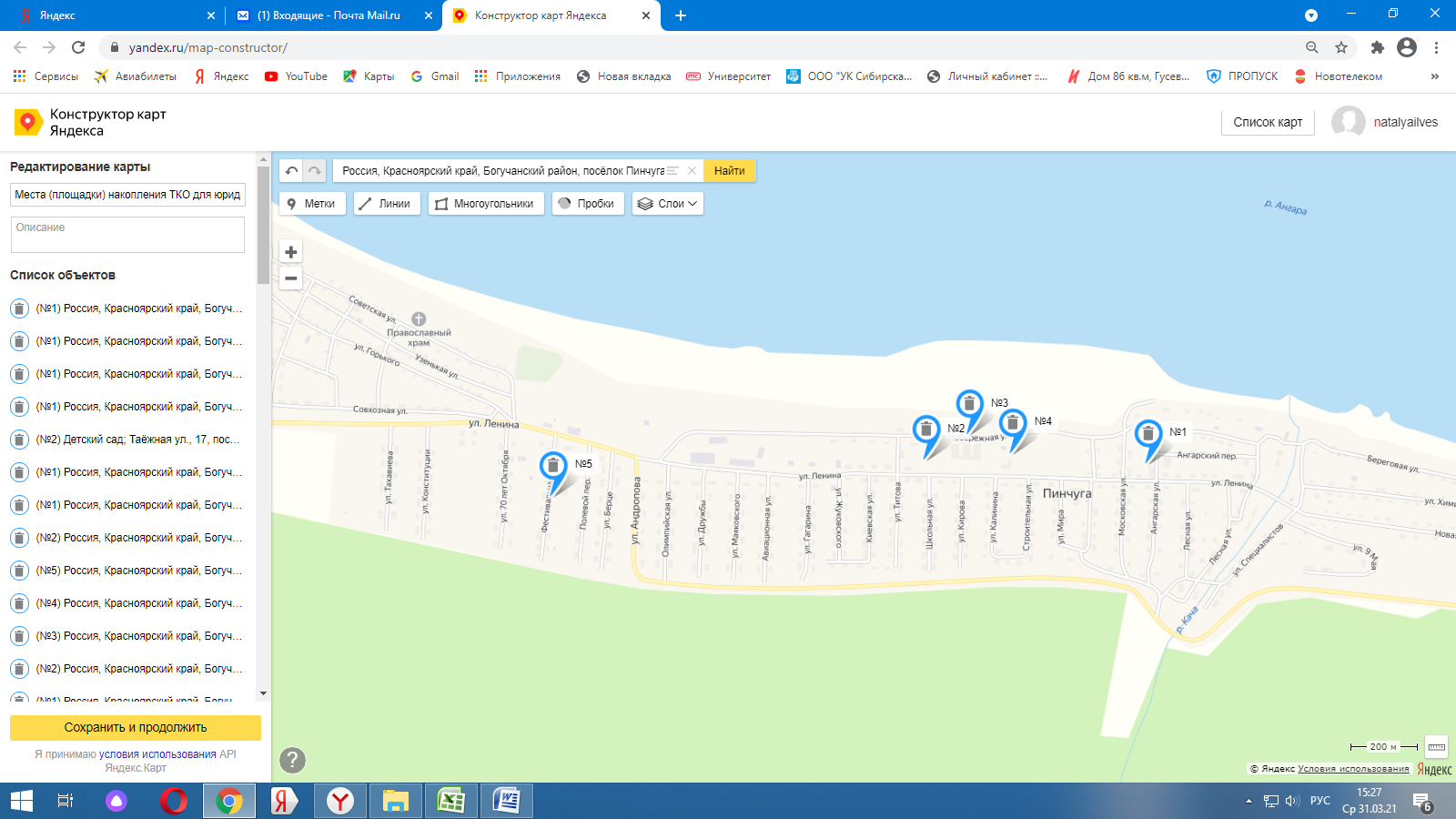                                                                           Приложение №4к постановлению администрации  Богучанского                                                                               района                                                                                           от "20 " апреля 2021 г. № 272-п                                                                  Приложение №4                                                                                                            к постановлению администрации  Богучанского                                                                                   района от 28.01.2020 г. № 67-п.Cхемы размещения мест (площадок) накопления твердых бытовых отходов для юридических лиц Богучанский район  п. Таежный 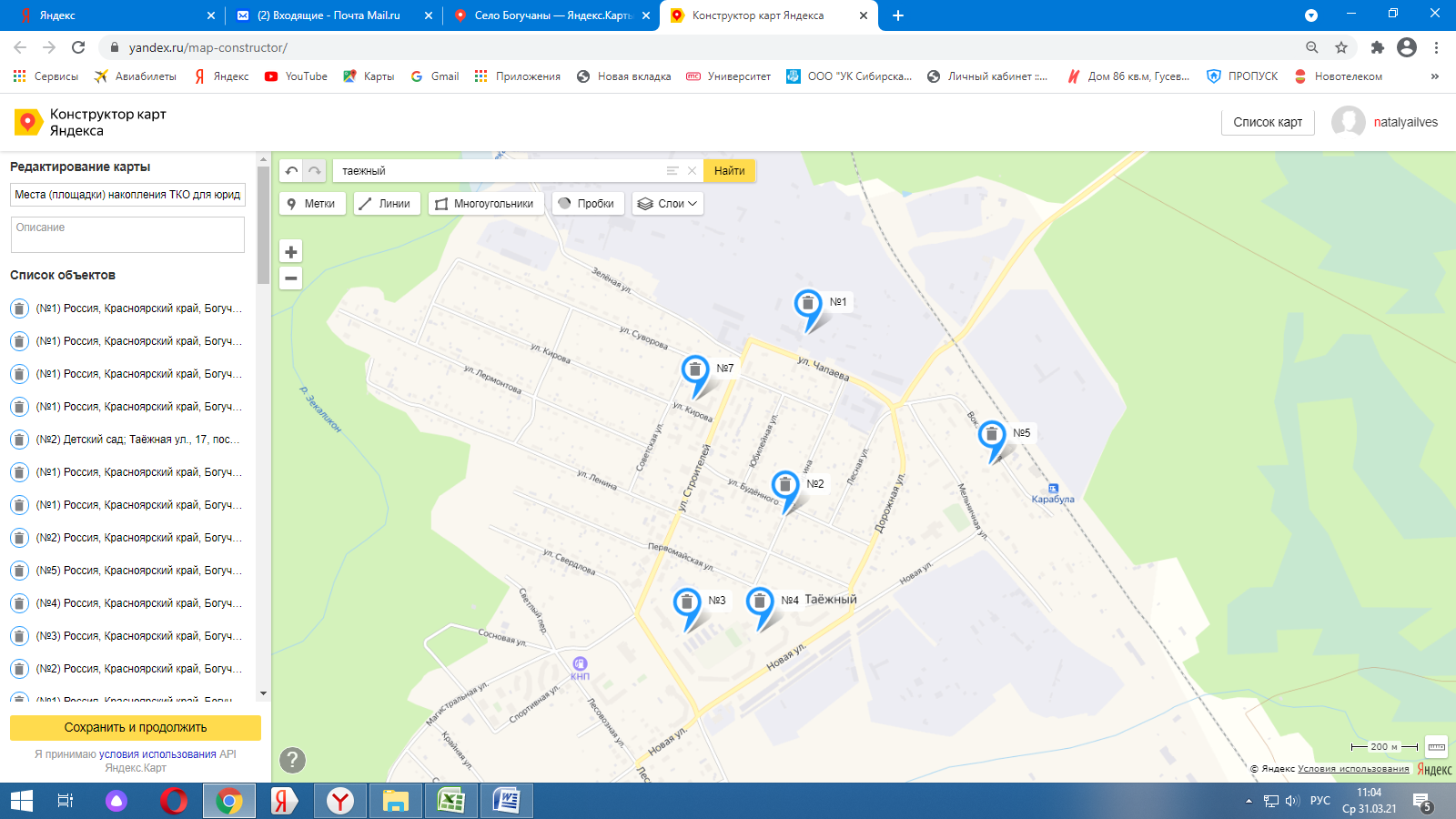                                                                           Приложение №4к постановлению администрации  Богучанского                                                                               района                                                                                           от "20 " апреля 2021 г. № 272-п                                                           Приложение №4                                                                                                            к постановлению администрации  Богучанского                                                                                   района от 28.01.2020 г. № 67-п.Cхемы размещения мест (площадок) накопления твердых бытовых отходов для юридических лиц Богучанский район  п. Такучет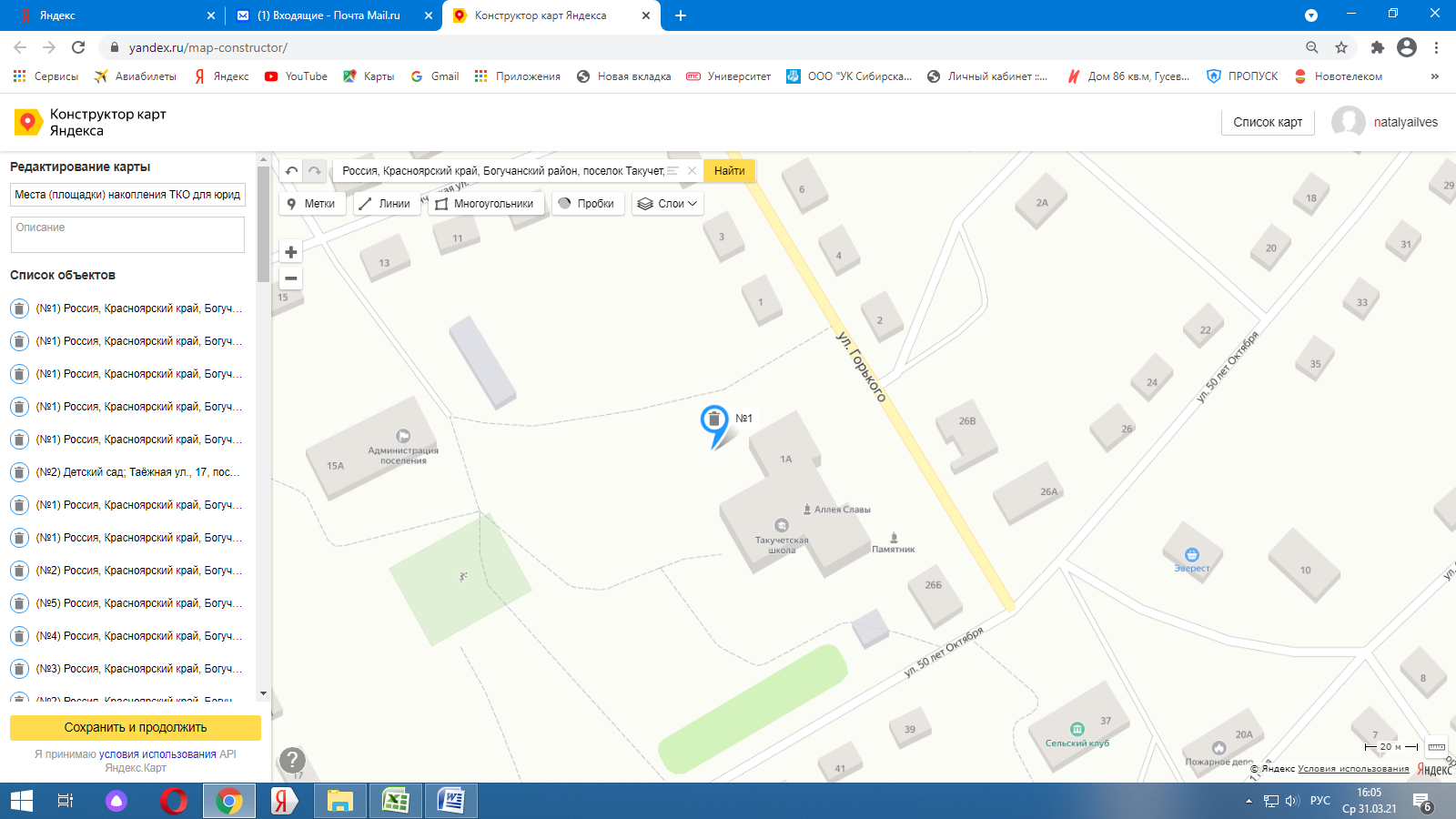                                                                           Приложение №4к постановлению администрации  Богучанского                                                                               района                                                                                           от  "20 " апреля 2021 г. № 272-п                                                           Приложение №4                                                                                                            к постановлению администрации  Богучанского                                                                                   района от 28.01.2020 г. № 67-п.Cхемы размещения мест (площадок) накопления твердых бытовых отходов для юридических лиц Богучанский район  с. Чунояр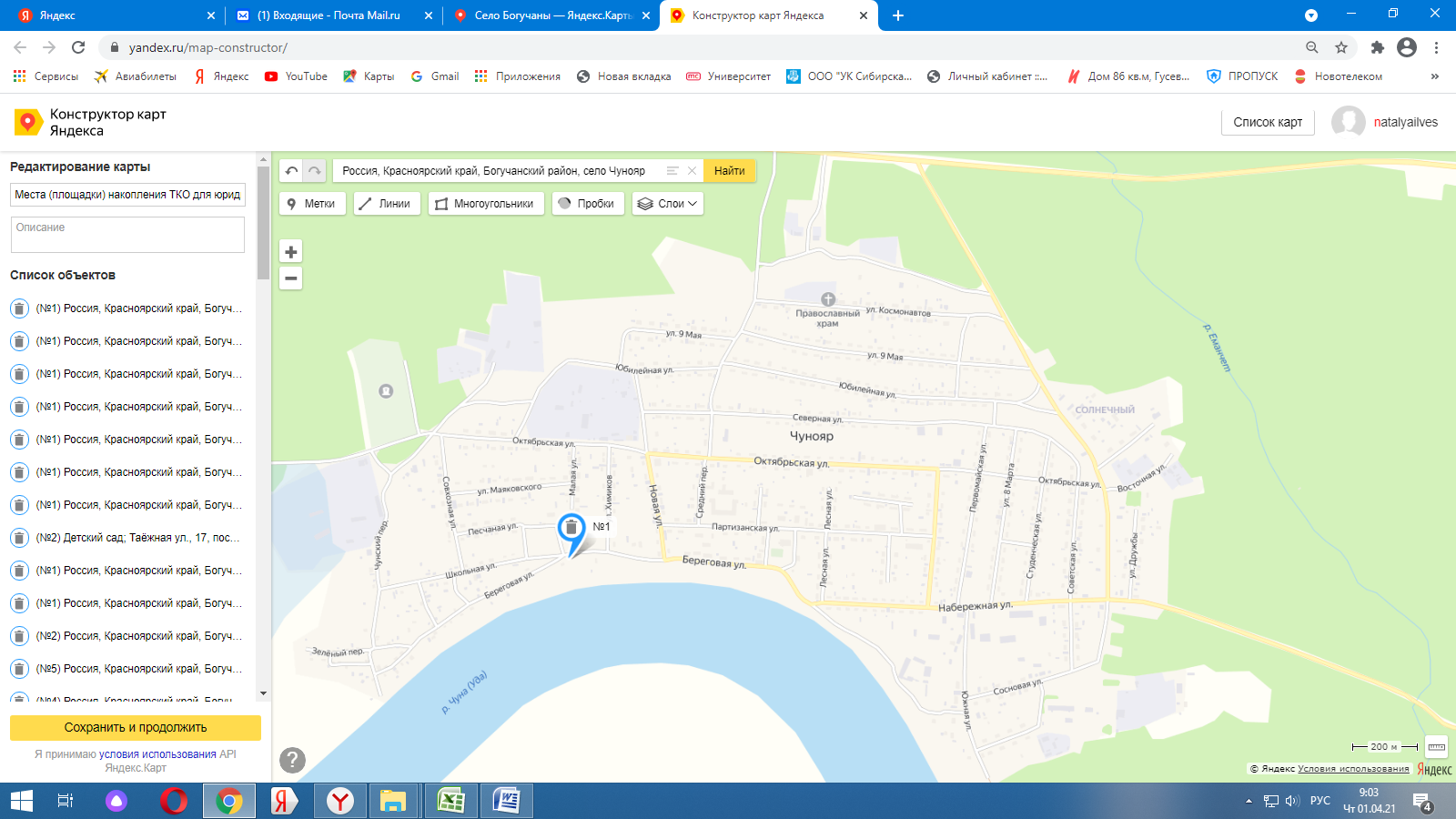                                                                           Приложение №4к постановлению администрации  Богучанского                                                                               района                                                                                           от "20 " апреля 2021 г. № 272-п                                                           Приложение №4                                                                                                            к постановлению администрации  Богучанского                                                                                   района от 28.01.2020 г. № 67-п.Cхемы размещения мест (площадок) накопления твердых бытовых отходов для юридических лиц Богучанский район  п. Шиверский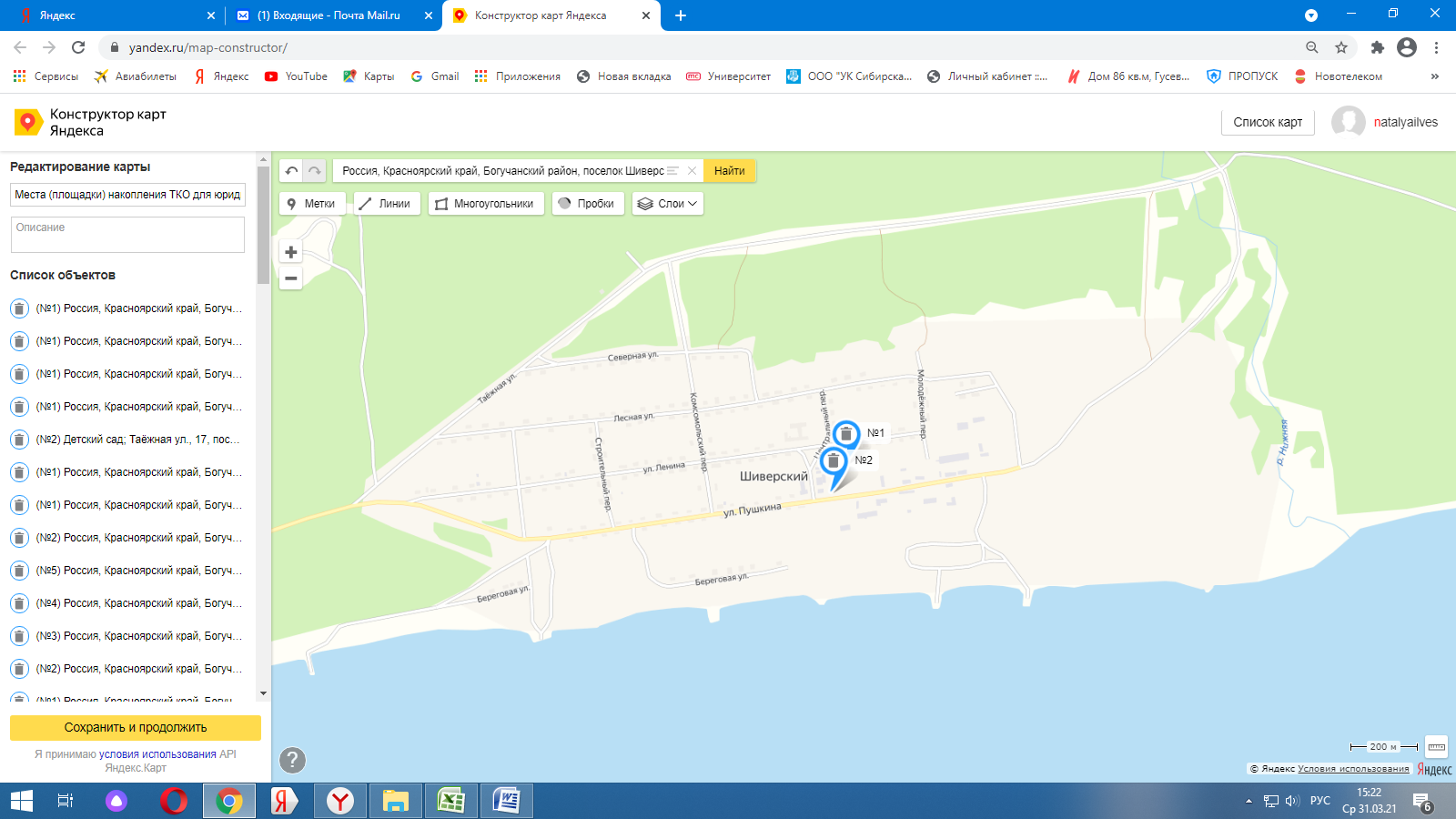 Приложение №1к постановлению администрации                                 Богучанского районаот "20 " апрель 2021 г. № 272-пПриложение №1к постановлению администрации                                 Богучанского районаот 28.01.2020 г. № 67-п.Реестр мест (площадок) накопления твердых бытовых отходов для физических лиц№ п/пМесто расположения контейнерной площадкиМесто расположения контейнерной площадкиМесто расположения контейнерной площадкиМесто расположения контейнерной площадкиКоличество контейнеровДанные об источниках образования твердых коммунальных отходов, которые складируются в местах (на площадках) накопления твердых коммунальных отходовРасстояние между контейнерными площадками в м.Емкость (отдельного контейнера)Номер контейнерной площадки№ п/пМуниципальное образованиеНаселенный пунктУлицаДомКоличество контейнеровДанные об источниках образования твердых коммунальных отходов, которые складируются в местах (на площадках) накопления твердых коммунальных отходовРасстояние между контейнерными площадками в м.Емкость (отдельного контейнера)Номер контейнерной площадки123456789101Богучанский районп.НевонкаНабережная18 2Набережная 20, 19, 18,17 Между площадками         №1 - №2               210 м.0,7512Богучанский районп.НевонкаНабережная15 2Набережная 16, 15, 14,13 Между площадками         №2 - №3               210 м.0,75 23Богучанский районп.НевонкаНабережная10  2Набережная 12, 11, 10, 9 Между площадками         №3 - №4                250 м.0,75 34Богучанский районп.НевонкаНабережная6А 2Набережная 8, 7, 6АМежду  площадками        №4 - №5              170 м.0,75 45Богучанский районп.НевонкаНабережная5 2Набережная 6,5,4,3,2,1Между  площадками        №5 - №9              270 м.0,75 56Богучанский районп.НевонкаМеханизаторов1 2Механизаторов 1,2,3,4,16,13,15,18,20,22 Между  площадками        №6 - №7              270 м.0,75 67Богучанский районп.НевонкаМеханизаторов9 2Механизаторов 5,6,8,9,10,11,12,  Между  площадками        №7 - №8              720 м.0,75 78Богучанский районп.НевонкаАмбулаторный8 2Амбулаторный 1,2,3,4,5,6,7,8  Между  площадками        №8 - №11            200 м.0,75 89Богучанский районп.НевонкаАнгарская8 2Ангарская 11,10,9,8,7   Между     площадками          № 9 - №10            140 м.0,75 910Богучанский районп.НевонкаАнгарская5 2Ангарская 6,5,4,3,2,10,75 1011Богучанский районп.НевонкаСибирская1 2Сибирская 1,2,3,4,5,6  Между     площадками      №11 - №12          250 м.0,75 1112Богучанский районп.НевонкаСибирская10 2Сибирская 7,8,9,10,11,13,14,15,17, Между     площадками      №12 - №13          220 м.0,75 1213Богучанский районп.НевонкаСибирская22 2Сибирская 16,18,19,20,21,22,23,24   Между     площадками      №13 - №14          140 м.0,75 1314Богучанский районп.НевонкаСибирская26 2Сибирская 26,27,28,30  Между     площадками      №14 - №15          150 м.0,75 1415Богучанский районп.НевонкаСибирская32 2Сибирская 29,31,32,33,34,35, Лесная 11 Между     площадками      №15 - №16          500 м.0,75 1516Богучанский районп.НевонкаСолнечная6 2Солнечная 5,60,75 1617Богучанский районп.НевонкаЛесная 7 2Лесная 8,7,6,5,  Между     площадками      №17 - №18          130 м.0,75 1718Богучанский районп.НевонкаЛесная4 2Лесная 2,3,4, пер.Центральный 2,3,4, Юбилейная 3,5Между     площадками      №21 - №22          380 м.0,75 1819Богучанский районп.НевонкаЮбилейная 29 2Юбилейная 29,28,27.26,25,24,22, Восточная 20,22,23,25, Между     площадками      №19 - №22          410 м.0,75 1920Богучанский районп.НевонкаВосточная5 2Восточная 1,2,3,4,5,7, Юбилейная 7,8,9,10,11,12,13 Между     площадками      №20 - №21           160 м.0,75 2021Богучанский районп.НевонкаВосточная8 2Восточная 6,9,8,11,12,13,14,15,16,17 Администрация Невонского сельсовета0,75 2122Богучанский районп.НевонкаВосточная30 2Восточная28,30,31,33,35,37 Администрация Невонского сельсовета0,75 2223Богучанский районп.НевонкаГагарина11 2Гагарина 11,10,9, Восточная 26,27,29 Между     площадками      №23 - №24           130 м.0,75 2324Богучанский районп.НевонкаГагарина7 2Гагарина 6,7,8, Восточная 18,19.21Между     площадками      №24 - №25           130 м.0,75 2425Богучанский районп.НевонкаГагарина4 2Гагарина 1,2, 4,5, Октябрьская 28,26, Между     площадками      №25 - №26          330 м.0,75 2526Богучанский районп.НевонкаОктябрьская 23 2Октябрьская 23,24,25,26,27, Строительная 3  Между     площадками      №26 - №33          150 м.0,75 2627Богучанский районп.НевонкаОктябрьская10 2Октябрьская 15,14,13,12,11,Новый 6,7,8,9,10 Между     площадками      №27 - №28           180 м.0,75 2728Богучанский районп.НевонкаНовый 2 2Новый 1,2,3,4,5 Советская 6,8  Между     площадками      №28 - №29           250 м.0,75 2829Богучанский районп.НевонкаСоветская (А)1А 2Советская 1А.2А.4А.6А.8А, Советская 1,2,4   Между     площадками      №29 - №30          400 м.0,75 2930Богучанский районп.НевонкаСоветская11 2Советская 9, 11,12А, 12,13,14,16,18,20 Между     площадками      №30 - №33           270 м.0,75 3031Богучанский районп.Невонкамежду Строительной и Совесткой 2Советская 17,19,22,24Аэродромная 1А,1,4,  Между     площадками      №31 - №32           190 м.0,75 3132Богучанский районп.НевонкаСтроительная10 2Строительная 12,11,8,7,5  Между     площадками      №32 - №33          370 м.0,75 3233Богучанский районп.Невонкапер.Почтовый7 2пер.Почтовый 7,5,3,2,1, Строительная 1,2   Между     площадками      №33 - №34          880 м0,75 3334Богучанский районп.НевонкаТаежная 1 2Таежная 1,2,3,4    Между     площадками      №34 - №35          220 м0,75 3435Богучанский районп.НевонкаТаежная8 2Таежная 5,6,7,8,9,10,11     Между     площадками      №35 - №36          220 м0,75 3536Богучанский районп.НевонкаТаежная18 2Таежная 12,13,14,15,16,17,18     Между     площадками      №35 - №43          130 м0,75 3637Богучанский районп.НевонкаАэродромная 7 2Аэродромная 5,6,7,11,12,13,14,15,     Между     площадками      №37 - №38          320 м0,75 3738Богучанский районп.НевонкаАэродромная24 2Аэродромная 17,18,19,20,21,22,24,25,28      Между     площадками      №38 - №39          170 м0,75 3839Богучанский районп.НевонкаАэродромная34 2Аэродромная 27,29,30,31,32,33      Между     площадками      №39 - №40          500 м0,75 3940Богучанский районп.НевонкаАэродромная52 2Аэродромная 43,45,46,48,49,50,51,52       Между     площадками      №40 - №45          180 м0,75 4041Богучанский районп.НевонкаТитова 6 2Титова 1,2,3,4,5,6,7,8,9,10   Между     площадками      №41 - №42          270 м0,75 4142Богучанский районп.НевонкаТитова 17 2Титова 11,12,13,14,15,16,19,20,21,24,26    Между     площадками      №42 - №43          250 м0,75 4243Богучанский районп.НевонкаТитова 29 2Титова 23,25,27,28,29,30,31,32,34,36     Между     площадками      №43 - №44          200 м0,75 4344Богучанский районп.НевонкаТитова 37 2Титова33,35,37,38,39,40,41,42,44     Между     площадками      №44 - №45        250м0,75 4445Богучанский районп.НевонкаТитова 47 2Титова 43,45,46,47,48,500,75 45№ п/пМесто расположения контейнерной площадкиМесто расположения контейнерной площадкиМесто расположения контейнерной площадкиМесто расположения контейнерной площадкиКоличество контейнеровДанные об источниках образования твердых коммунальных отходов, которые складируются в местах (на площадках) накопления твердых коммунальных отходовРасстояние между контейнерными площадками в м.Емкость (отдельного контейнера)Номер контейнерной площадки№ п/пМуниципальное образованиеНаселенный пунктУлицаДомКоличество контейнеровДанные об источниках образования твердых коммунальных отходов, которые складируются в местах (на площадках) накопления твердых коммунальных отходовРасстояние между контейнерными площадками в м.Емкость (отдельного контейнера)Номер контейнерной площадки12345678910         1             Богучанский районп.Шиверский Северная 2 0,75 Северная, 1,2,3  Между площадками           №1 - №2                240 м.0,751         2             Богучанский район п.Шиверский Северная 7 0,75  Северная, 5,6,7,8,9   Между площадками          №2 - №3                        160 м.0,75 2         3             Богучанский районп.Шиверский Северная 11 0,75  Северная, 10,11,12 Между  площадками          №3 - №4                170 м.0,75 3         4             Богучанский район п.Шиверский Северная 14 2 Северная, 13,14  Между площадками            № 4 - № 5                 430 м.0,75 4         5             Богучанский район п.ШиверскийЛесная55 2Лесная, 44,46,48,50,53,55 Между  площадками            № 5 - № 6               340 м.0,755         6             Богучанский район п.ШиверскийЛесная47 2Лесная, 38,40,43,45,47,49 Строительный, 1 Между  площадками            № 6 - № 7               970 м.0,75 6         7             Богучанский район п.ШиверскийЛесная7 2Лесная, 4,6,7,8,9,10Между   площадками            № 7 - № 8               190 м.0,75 7         8             Богучанский район п.ШиверскийЛесная5 2Лесная, 2,5 Молодежный, 2Аэродромная, 3-1 Между  площадками            № 8 - № 9               250 м.0,75 8         9             Богучанский район п.ШиверскийАэродромная1 2Аэродромная, 1,2,3-2,4  Между площадками            № 9 - № 10               460 м.0,759      10             Богучанский районп.ШиверскийМолодежный6 2Молодежный, 1,4, 6 Ленина, 1, 2,4   Между площадками            № 10 - № 11               630 м.0,75 10      11             Богучанский районп.ШиверскийЛенина26 2Ленина, 19,21,22,23,24,25,26,27,30,32   Между площадками            № 11 - № 12              440 м.0,75 11      12             Богучанский район п.ШиверскийЛенина44 2Ленина, 39,41,44,46 Строительный 5,6,7,8,9,10   Между площадками            № 12 - № 13             410 м.0,75 12      13             Богучанский район п.ШиверскийЛенина58 2Ленина, 49,51,53,55,56,58    Между площадками            № 13 - № 14             410 м.0,7513      14             Богучанский район п.ШиверскийПушкина38 2Пушкина, 36,37,38,39,41    Между площадками            № 14 - № 15            230 м.0,75 14      15             Богучанский район п.ШиверскийПушкина32 2Пушкина, 29,30,32,33,34,35    Между площадками            № 15 - № 16            130 м.0,75 15      16             Богучанский район п.ШиверскийПушкина25 2Пушкина, 21,22,23,24,25,26,27,28    Между площадками            № 16 - № 17           320 м.0,75 16      17             Богучанский район п.ШиверскийПушкина9 2Пушкина, 7,8,9,10,12,14,15,16     Между площадками            № 17 - № 18           500 м.0,7517      18             Богучанский район п.ШиверскийБереговая1 2Береговая, 1Г,1,2,3      Между площадками            № 18 - № 19           170 м.0,75 18      19             Богучанский район п.ШиверскийБереговая4 2Береговая, 4,5,6 Между  площадками            № 19 - № 20           930 м.0,75 19      20             Богучанский район п.ШиверскийБереговая9 2Береговая, 7,8,9 Между  площадками            № 20 - № 14           350 м.0,75 20№ п/пМесто расположения контейнерной площадкиМесто расположения контейнерной площадкиМесто расположения контейнерной площадкиМесто расположения контейнерной площадкиКоличество контейнеровДанные об источниках образования твердых коммунальных отходов, которые складируются в местах (на площадках) накопления твердых коммунальных отходовРасстояние между контейнерными площадками в м.Емкость (отдельного контейнера)Номер контейнерной площадки№ п/пМуниципальное образованиеНаселенный пунктУлицаДомКоличество контейнеровДанные об источниках образования твердых коммунальных отходов, которые складируются в местах (на площадках) накопления твердых коммунальных отходовРасстояние между контейнерными площадками в м.Емкость (отдельного контейнера)Номер контейнерной площадки12345678910         1             Богучанский районс.БогучаныБереговая76 5Береговая:74,76,80,82, Белинского:3,4, Между площадками         № 1 - № 124               470 м.0,751         2             Богучанский районс.БогучаныГагарина4 5Гагарина:3,4,5,7,9; Терешкова: 6,8,9,11Между площадками         № 2 - № 5               390 м.0,75 2         3             Богучанский районс.БогучаныГеологов4 5Геологов; 1,2,3,4,5, Центральная:16Между площадками         № 3 - № 11               210 м.0,75 3         4             Богучанский районс.БогучаныГерцена22 5Герцена:18,20,22,24; Аэровокзальная:108; Киселёва:1Между площадками         № 4 - № 6               200 м.0,75 4         5             Богучанский районс.БогучаныКосмонавтов12 5Космонавтов:8,8а,14,16; Автодорожная:1,4Между площадками         № 5 - № 44              460 м.0,755         6             Богучанский районс.БогучаныПеренсона2 5Перенсона:1,2,4а,4б;Белинского:15,17;Аэровокзальная:104,105Между площадками         № 6 - № 115               260 м.0,75 6         7             Богучанский районс.БогучаныПодгорная10 5Подгорная:5,6,7,8,9,10,11,15; Лесная: 3,4а,5,6,8Между площадками         № 7 - № 113            290 м.0,75 7         8             Богучанский районс.БогучаныРучейная1А 5Рачейная: 1а,1,2,3,4; Центральная:39,41Между площадками         № 8 - № 92               230 м.0,75 8         9             Богучанский районс.БогучаныСоветская 13 5Советская: 7,8,9,10,11,12,13,14,15,16,17,18,19, 20Между площадками         № 9 - № 13              250 м.0,759      10             Богучанский районс.БогучаныТерешковой32 5Терешковой: 22,24,25,26,27,32,33,34,35Между площадками         № 10 - № 2              650 м.0,75 10      11             Богучанский районс.БогучаныЦентральная10 5Центральная: 2б,5,6,7,8,10,12,14Между площадками         № 11 - № 92               740 м.0,75 11      12             Богучанский районс.БогучаныКиселева33 5Киселёва: 17,19,21,23,25,31,33Между площадками         № 12 - № 4             430 м.0,75 12      13             Богучанский районс.БогучаныСоветская25 5Советская: 21,22,23,24,25,27, Октябрьская: 134,136Между площадками         № 13 - № 124              260 м.0,7513      14             Богучанский районс.БогучаныПашенный1 5Пашенный:1,2,3,4,4а,6 Октябрьская: 146,148Между площадками         № 14 - № 15              210 м.0,75 14      15             Богучанский районс.БогучаныЛенина139 А 5Ленина: 142,144,131,133 Октябрьская:159,161,185,200,200а, 202Между площадками         № 15 - № 103              620 м.0,75 15      16             Богучанский районс.БогучаныЛенина (метеостанция)108 5Ленина: 93,95,97,101,103,100,102,104,106, 108,110,112,114Между площадками         № 16 - № 17            320 м.0,75 16      17             Богучанский районс.БогучаныЛенина92 5Ленина: 75,77,79,81,83,85,86,88,90,92,94,96Между площадками         № 17 - № 18              390 м.0,7517      18             Богучанский районс.БогучаныЛенина66 5Ленана:53,55,57,59,61,63,65,67,60, 62,64,66,68,70,72,74Между площадками         № 18 - № 50              400 м.0,75 18      19             Богучанский районс.БогучаныОктябрьская59 5Октябрьская: 58,60,62,64,66,59 Лермонтова: 1,3,4,6Между площадками         № 19 - № 20              330 м.0,75 19      20             Богучанский районс.БогучаныОктябрьская47 5Октябрьская: 43,45,47,49,38,40,42,46,52,54Между площадками         № 20 - № 21              300 м.0,75 20      21             Богучанский районс.БогучаныОктябрьская25 5Октябрьская: 10,12,12а,14,16,18,20,15,17,19,21,25,27,29Между площадками         № 21 - № 22              230 м.0,7521      22             Богучанский районс.БогучаныОктябрьская2 5Октябрьская: 1,2,3,4,5,6,7,8,9Между площадками         № 22 - № 23              210 м.0,75 22      23             Богучанский районс.БогучаныМеханизаторов6 5Магистральная: 1,2,3,4,5,6,7Между площадками         № 23 - № 24              250 м.0,75 23      24             Богучанский районс.БогучаныСовхозная26 5Совхозная:20,22,24,26,28,30,32Между площадками         № 24 - № 25              170 м.0,75 24      25             Богучанский районс.БогучаныСовхозная40 5Совхозная:34,36,38,40,42,44Между площадками         № 25 - № 26              830 м.0,7525      26             Богучанский районс.БогучаныСовхозная6А 5Совхозная: 4,6,6а,8Между площадками         № 26 - № 27              220 м.0,75 26      27             Богучанский районс.БогучаныСовхозная14 5Совхозная:10,12,14,16,18Между площадками         № 27 - № 28              240 м.0,75 27      28             Богучанский районс.БогучаныЛуговая (со стороны пер Восточный (ТП))4 5Луговая: 1,2,3,4,5,6,7,8,9Между площадками         № 28 - № 29              260 м.0,75 28      29             Богучанский районс.БогучаныСибирская21 5Сибирская: 15,21,23,25,32,30,28,26,20Между площадками         № 29 - № 37             220 м.0,7529      30             Богучанский районс.БогучаныРовная17 5Ровная:11,12,13,14,15,16,17Между площадками         № 30 - № 31              370 м.0,75 30      31             Богучанский районс.БогучаныРовная1А 5Ровная: 1а,2,3,4,5,6,7,8,9,10Между площадками         № 31 - № 32              350 м.0,75 31      32             Богучанский районс.БогучаныЗаборцева1В 5Заборцева: 1,1в,2,2а,2б,2в,2д,3,3а,4,4Между площадками         № 32 - № 34              700 м.0,75 32      33             Богучанский районс.БогучаныЗаборцева19А 5Заборцева: 4,4лит3,9,19,19а,19б,19вМежду площадками         № 33 - № 39              580 м.0,7533      34             Богучанский районс.БогучаныЗаборцева9Е 5Заборцева: 9е Солнечная: 1,2,3,5,Между площадками         № 34 - № 35              220 м.0,75 34      35             Богучанский районс.БогучаныЗаборцева (через дорогу)10 5Заборцева: 9ж,11, Молодёжный: 5Между площадками         № 35 - № 36              180 м.0,75 35      36             Богучанский районс.БогучаныЗаборцева15 5Заборцева: 13,15,17,19Между площадками         № 36 - № 37              240 м.0,75 36      37             Богучанский районс.БогучаныЗаборцева23 5Заборцева: 21,23,21в Полевая5Между площадками         № 37 - № 38              190 м.0,7537      38             Богучанский районс.БогучаныЗаборцева (ТП)21Г 5Заборцева:21а,21б,21в,21г, 17б,8б,8вМежду площадками         № 38 - № 33              230 м.0,75 38      39             Богучанский районс.БогучаныЗаборцева73 5Заборцева: 63,65,67,69,71,73,75,77,79,38,40,42,44,44а,46,48Между площадками         № 39 - № 40              260 м.0,75 39      40             Богучанский районс.БогучаныКолхозный 15 5Фермерская: 1а,1,2,3,4,6,8Между площадками         № 40 - № 42              410 м.0,75 40      41             Богучанский районс.БогучаныАэровокзальная (автосервис)90 5Аэровокзальная: 77,79,81,83,84,86,88Между площадками         № 41 - № 46              240 м.0,7541      42             Богучанский районс.БогучаныПартизанская43 5Партизанская:43,64,62,60,58,56,54, 39,37Между площадками         № 42 - № 48             320 м.0,75 42      43             Богучанский районс.Богучаны40 лет Победы16 540 лет Победы:16,16А,18,14,12,19,21,23Между площадками         № 43 - № 44             190 м.0,75 43      44             Богучанский районс.Богучаны40 лет Победы31 540 лет Победы: 20. Автодорожная:2Б,2А. Аэровокзальная:100Между площадками         № 44 - № 6              280 м.0,75 44      45             Богучанский районс.БогучаныАэровокзальная28 5Аэровокзальная :23,25,28,29,30,31,32.Между площадками         № 45 - № 46               690м.0,7545      46             Богучанский районс.БогучаныАэровокзальная76 5Аэровокзальная: 65,67,68,69,70,71,72,73,74,76,78,80,Между площадками         № 46 - № 47              240 м.0,75 46      47             Богучанский районс.БогучаныТолстого25 5Толстого: 22А,2325, Аэровокзальная: 61,62,63,64,66,59Между площадками         № 47 - № 41              490 м.0,75 47      48             Богучанский районс.БогучаныПартизанская63 5Партизанская: 55,59,63,65,67,69,74,76,78.Между площадками         № 48 - № 49              560 м.0,75 48      49             Богучанский районс.БогучаныАнгарский14 5Ангарский: 8,9,10,14,16. пер.Сергея Лазо: 5,6. Ленина: 21Между площадками         № 49 - № 50              580 м.0,7549      50             Богучанский районс.БогучаныОктябрьская (Сухой)120 5Октябрьская: 107,120,122,124Б. Сухой: 1,2,3,4,5,6.Между площадками         № 50 - № 128              160 м.0,75 50      51             Богучанский районс.БогучаныОктябрьская (парк)127 5Октябрьская: 127,125,123,146,148,150,152,154,156,158. Кирова:1,2. Куйбышева: 2,3,4.Между площадками         № 51 - № 128              470 м.0,75 51      52             Богучанский районс.БогучаныНовоселов12 5Новоселов: 6,11,12.Между площадками         № 52 - № 53              570 м.0,75 52      53             Богучанский районс.БогучаныНовоселов27 5Новоселов: 20,23,25,27,29,31.Между площадками         № 53 - № 54               280 м.0,7553      54             Богучанский районс.БогучаныНовоселов41 5Новоселов: 35,37,39,41,43,45.Между площадками         № 54 - № 62               560 м.0,75 54      55             Богучанский районс.БогучаныДекабристов17 5Декабристов: 14,15,15А,16,17,17А,18,19,20,21, 21Б,22,24.Между площадками         № 55 - №  56             820 м.0,75 55      56             Богучанский районс.БогучаныДекабристов52 5Декабристов: 33В,33Г,35,37,39,48,50,52,54,56.Между площадками         № 56 - №  57             590 м.0,75 56      57             Богучанский районс.БогучаныРоссийская (со стороны ул. Западная)36 5Российская: 19,21,23,25,36,78,40,42.Между площадками         № 57 - №  58             260 м.0,7557      58             Богучанский районс.БогучаныРоссийская48 5Российская: 29,33,35,44,46,48,50.Между площадками         № 58 - №  59             570 м.0,75 58      59             Богучанский районс.БогучаныЗападная (перекресток Комсомольская)5 5Комсомольская: 17,18,19,20,21,24,24А.Между площадками         № 59 - №  60             340 м.0,75 59      60             Богучанский районс.БогучаныЗаречная15 5Заречная: 9,11,13,15,16,17,18,19,20,21,22,24, 26.Между площадками         № 60 - №  61             250 м.0,75 60      61             Богучанский районс.БогучаныЗаречная (со стороны ул. Западная)32 5Заречная: 23,23А,25,28,30. Марта: 33,31. Западная: 1,3.Между площадками         № 61 - №  64             560 м.0,7561      62             Богучанский районс.БогучаныТихая22 5Тихая: 20Б,22,22А,24,26,28,30.Между площадками         № 62 - №  63             460 м.0,75 62      63             Богучанский районс.БогучаныСадовая1 5Садовая: 1,2,3,7. Тихая: 1,2,3,8,10.Между площадками         № 63 - №  116             160 м.0,75 63      64             Богучанский районс.БогучаныМагистральная4 5Магистральная: 1,4,6,7,9. 8Матра: 32,34,50,52.Между площадками         № 64 - №  81             140 м.0,75 64      65             Богучанский районс.БогучаныСтроителей6 5Строителей: 1,2,4,6,8,10.Между площадками         № 65 - №  66             690 м.0,7565      66             Богучанский районс.БогучаныСтроителей36 5Строителей: 17А.19,21,23,25,27,32,36,38,40.Между площадками         № 66 - №  126             460 м.0,75 66      67             Богучанский районс.БогучаныСтавропольская1 5Ставропольская: 1,2,3,4,5,6.Между площадками         № 67 - №  68            500 м.0,75 67      68             Богучанский районс.БогучаныСтавропольская22 5Ставропольская: 18,18а,20,22,24,26Между площадками         № 68 - №  105           500 м.0,75 68      69             Богучанский районс.БогучаныПарковая2 5Парковая:1,2,3,4,6,48.Между площадками         № 69 - №  71            360 м.0,7569      70             Богучанский районс.БогучаныСеверная23 5Северная: 10,14,23,39,41.Между площадками         № 70 - №  71            78 м.0,75 70      71             Богучанский районс.БогучаныСеверная (пер Водный)14 5Северная:12,14,16,45,47Между площадками         № 71 - №  72            180 м.0,75 71      72             Богучанский районс.Богучанычерез дорогу Киевская(пер Водный)18 5Киевская:8,10,12,12а,12б,12вМежду площадками         № 72 - №  126            420 м.0,75 72      73             Богучанский районс.Богучаны50 лет Ангарской Правды1 550 лет Ангарской Правды: 1,2,3,4,5,6,7,8. Суворова: 1,3.Между площадками         № 73 - № 74            570 м.0,7573      74             Богучанский районс.БогучаныМира13 5Мира: 11,13,15,16. Подснежников: 2. Красноармейская: 9,24.Между площадками         № 74 - № 76            310 м.0,75 74      75             Богучанский районс.БогучаныКирпичная17 5Кирпичная: 15,17,19,22,24,26,28,30.Между площадками         № 75 - № 76            120 м.0,75 75      76             Богучанский районс.БогучаныКирпичная25 5Кирпичная: 25,27,32,34,36.Между площадками         № 76 - № 77            460 м.0,75 76      77             Богучанский районс.Богучаны8 Марта (со стороны ул. Суворова 58 5Суворова: 11,11А.11Б. 8Марта: 60,62АМежду площадками         № 77 - № 78            500 м.0,7577      78             Богучанский районс.БогучаныКороткая13 5Короткая: 9,11,12,13,14,18. Комсомольская: 55.Между площадками         № 78 - № 79            530 м.0,75 78      79             Богучанский районс.БогучаныЛенина216 5Ленина: 210,212,214,216,218,220.Между площадками         № 79 - № 80            680 м.0,75 79      80             Богучанский районс.БогучаныУдачный2 5Удачный: 2,2А. Декабристов: 68Б,68В,68.Между площадками         № 80 - № 81            640 м.0,75 80      81             Богучанский районс.Богучаны8 марта 36 А 5Джапаридзе:6,7, 8,10. 8Марта: 53,55,56.Между площадками         № 81 - № 64            150 м.0,7581      82             Богучанский районс.БогучаныРучейная39 5Ручейная: 43,41,39Между площадками         № 82 - № 83               370 м.0,75 82      83             Богучанский районс.БогучаныРучейная25 5Ручейная 23,24,25,28.Между площадками         № 83 - № 87               220 м.0,75 83      84             Богучанский районс.БогучаныНабережная57 5Набережная 51,53,55,5657,58,59,60,61,62,63,64, 65.Между площадками         № 84 - № 85               370 м.0,75 84      85             Богучанский районс.БогучаныЧадобецкая16 5Чадобедская: 13А,13Б,15,16,17,18,19,20,21,22, 22А,20А,23,24.Между площадками         № 85 - № 83               68 м.0,7585      86             Богучанский районс.БогучаныАпрельский1 5Апрельский: 1,2,3,3А,6,7,8. Верхняя: 13,15,17,19,21.Между площадками         № 86 - № 89            310 м.0,75 86      87             Богучанский районс.БогучаныГеологов (пер Изыскателей)40 5Геологов: 37,38,39,40,46.Между площадками         № 87 - № 121            200 м.0,75 87      88             Богучанский районс.БогучаныЧкалова15 5Чкалова:11,12,14,15,16,17,18,19. Короленко:1. Верхняя: 32,34,45,47.Между площадками         № 88 - № 89            350 м.0,75 88      89             Богучанский районс.БогучаныВеселая7 5Веселая: 7,11. Чкалова: 4,5,6,7.Между площадками         № 89 - № 90            200 м.0,7589      90             Богучанский районс.БогучаныТаежная, (со стороны ул.  Веселая)15 5Таежная 11,12,15,16,17,19,22.Между площадками         № 90 - № 91               98 м.0,75 90      91             Богучанский районс.БогучаныГеологов, (со стороны ул.  Веселая)29 5Геологов: 27,28,29,30,32,34.Между площадками         № 91 - № 92               510 м.0,75 91      92             Богучанский районс.БогучаныЦентральная39 5Центральная : 39,41,43.Между площадками         № 92 - № 8               240 м.0,75 92      93             Богучанский районс.БогучаныНабережная23 5Набережная: 19,21,23,25,27.Между площадками         № 93 - № 94               370 м.0,7593      94             Богучанский районс.БогучаныРучейная (со стороны ул Веселая)14 5Ручейная: 11,12,13,14,15,16,20А.Между площадками         № 94 - № 83               370 м.0,75 94      95             Богучанский районс.БогучаныОльховая4 5Ольховая: 1,2,3,4,5,6,15.Между площадками         № 95 - № 96               150 м.0,75 95      96             Богучанский районс.БогучаныОльховая12 5Ольховая:12,14.Между площадками         № 96 - № 97              680 м.0,75 96      97             Богучанский районс.БогучаныОльховая (ТП)32 5Ольховая: 10Б,10А,8А,30,32,34. Верхняя:2,4,6.Между площадками         № 97 - № 117               190 м.0,7597      98             Богучанский районс.БогучаныВысоцкого10 5Высоцкого : д.д 1-16,Между площадками         № 98 - № 99               210 м.0,75 98      99             Богучанский районс.БогучаныВысоцкого20 5Высоцкого: 17,18,19,20,22,24,26,Между площадками         № 99 - № 86            400 м.0,75 99   100             Богучанский районс.БогучаныДаниила Андона5 5Д.Андона д.д 1-10Между площадками         № 100 - № 86            400 м.0,75 100   101             Богучанский районс.БогучаныДаниила Андона23 5Д.Андона д.д 13-33 и 14-34Между площадками         № 101 - № 102            400 м.0,75101   102             Богучанский районс.БогучаныДаниила Андона45 5Д.Андона д.д 37-51 и 38-52Между площадками         № 102 - № 10            950 м.0,75 102   103             Богучанский районс.БогучаныЛенина168 5Ленина: 168,178.Между площадками         № 103 - № 57            290 м.0,75 103   104             Богучанский районс.БогучаныКрайняя6А 5Крайняя от д. 2А до д. 10А.Между площадками         № 104 - № 105            200 м.0,75 104   105             Богучанский районс.БогучаныКрайняя7 5крайняя д. 1- д. 11, д. 2 - д. 14.Между площадками         № 105 - № 106            360 м.0,75105   106             Богучанский районс.БогучаныЮжная17 5южная  д. 11-д. 23.Между площадками         № 106 - № 69            860 м.0,75 106   107             Богучанский районс.БогучаныРябиновая                (ТП-19)5 5Рябиновая д. 4, д. 4А, д. 7 д. 9.Между площадками         № 107 - № 105            200 м.0,75 107   108             Богучанский районс.БогучаныНовоселов34 5Новоселов д. 29 -д. 39Между площадками         № 108 - № 62              650 м.0,75 108   109             Богучанский районс.БогучаныУр. Абакан, Абаканская2 5с. Богучаны, ур. Абакан ул. Абаканская, д.1, д. 2, д. 3, д 40,75109   110             Богучанский районд.Яркиул.Ленина10 5Ленина д 2-д 20, д. 1- д. 17Между площадками         № 110 - № 111              760 м.0,75 110   111             Богучанский районд.Яркиул.Ленина56 5Ленина д 50-д 58, д. 47- д. 57Между площадками         № 113 - № 62              650 м.0,75 111112Богучанский районс.Богучаныул.Ленина (на территории муниципального кладбища №3)246 5Территория муниципального кладбища №30,75 112113Богучанский районс.Богучаныул. Автодорожная3 А 5Автодорожная д. 1А, 3А, 5А, 7А, 9А,15 , 17, 17А, 19, 21Между площадками         № 113 - № 5              650 м.0,75113114Богучанский районс.Богучаныул. Садовая11 5Садовая д. 7, 8, 8В, 9, 11, 13, 15, 17Между площадками         № 114 - № 116              360 м.0,75 114115Богучанский районс.Богучаныул. Подгорная2А 5Подгорная д. 1, 2, 3, 4,1А,1Б, 1В,2А, 2Б, 2В Перенсона д. 5, 7, 8, 10, 12 Между площадками         № 115 - № 7              320 м.0,75 115116Богучанский районс.Богучаныул. Тихая (в районе муниципального кладбища №2)7А 5Тихая д3А, 7А, 31                 Садовая д 2, 4Между площадками         № 116 - № 63              150 м.0,75 116117Богучанский районс.Богучаныул. Первопроходцев1 5Первопроходцев д 1,2,3,4,5,6 Олимпийская д 2,3,4,5Между площадками         № 117 - № 97          190 м.0,75117118Богучанский районс.Богучаныул. Аэровокзальная 2 5Аэровокзальная д. 1,2,3,4,5,6,7,8,10 Спортивная  д. 2,4,6,8Между площадками         № 118 - № 48             180 м.0,75 118119Богучанский районс.Богучаныул. Энергетиков3 5Энергетиков д. 3,4,5,7,10 Советская д. 53 Магистральная д.21 пер.Почтовый д.3,5Между площадками         № 119 - № 120              230 м.0,75 119120Богучанский районс.Богучаныул. Энтузиастов (со стороны ул. Магистральная)2 5Энтузиастов д.2, 4А, 6Б, 6В,24А, 26А, 28А Джапаридзе д.26 Магистральная д. 15, 17, 19 пер.Почтовый д. 4, 6, 8Между площадками         № 120 - № 125             200 м.0,75 120121Богучанский районс.БогучаныВерхняя34 5Верхняя д. 20, 22, 24, 26, 27А, 28, 29, 30, 31, 32, 32А, 32Б, 33, 34, 34Б, 35, 37, 39, 43, 45, 47, 49, 51, 53, 55, 57, 59, 61, 63Между площадками         № 121 - № 88              130 м.0,75121122Богучанский районс.БогучаныПилорамная33Пилорамная 1,2,3,4,5Между площадками         № 122 - № 112             1,3 км.0,75 122123Богучанский районс.Богучаныпер. Больничный10А 5пер. Больничный д.11, 13, 15, 15А, 17Между площадками         № 123 - № 120              230 м.0,75 123124Богучанский районс.БогучаныЛенина119 5Ленина д. 123, 125, 130, 132, 134, 136, 138 пер. Чернышевского д.1, 2, 3, 4, 5 Грцена д.5,8,10,12 Октябрьская д. 145, 147, 149, 151, 153, 155, 186, 188, 190, 192, 194 Между площадками         № 124 - № 13            270 м.0,75 124125Богучанский районс.БогучаныКольцевая (со стороны ул. Магистральной)2 5Кольцевая д.1, 2, 3, 4, 5, 6        Новая д. 1, 2А, 3, 4, 5Между площадками         № 125 - № 65              330 м.0,75125126Богучанский районс.БогучаныЭнтузиастов53 5Энтузиастов д.34,  36, 38, 40, 42, 44, 46, 47, 48, 49, 50, 51, 52, 53, 57, 57А, 59, 61, 63, 65Между площадками         № 126 - № 127            330 м.0,75 126127Богучанский районс.БогучаныПарковая18 5Парковая д. 10А, 10Б, 12, 14, 16, 18, 54, 56, 56А, 58, 60, 62, 64, 66, 68, 70, 72Между площадками         № 127 - № 67              110 м.0,75 127128Богучанский районс.БогучаныОктябрьская111 5Октябрьская д. 128, 126, 124, 122 пер.Пашенный д. 2, 4, 5, 7, 9, 10, 12 пер.Сухой д.1, 2, 3, 4, 5, 6, 7, 8, 9, 10, 11, 12 пер.Портовский д. 1, 3, 5, 7Между площадками         № 128 - № 51              470 м.0,75 128№ п/пМесто расположения контейнерной площадкиМесто расположения контейнерной площадкиМесто расположения контейнерной площадкиМесто расположения контейнерной площадкиКоличество контейнеровДанные об источниках образования твердых коммунальных отходов, которые складируются в местах (на площадках) накопления твердых коммунальных отходовРасстояние между контейнерными площадками в м.Емкость (отдельного контейнера)Номер контейнерной площадки№ п/пМуниципальное образованиеНаселенный пунктУлицаДомКоличество контейнеровДанные об источниках образования твердых коммунальных отходов, которые складируются в местах (на площадках) накопления твердых коммунальных отходовРасстояние между контейнерными площадками в м.Емкость (отдельного контейнера)Номер контейнерной площадки123456789101Богучанский районпоселок КрасногорьевскийЛенинавозле ТП № 10 5ул.Ленина, 1,4 Ул. Октябрьская, 16,14,12,10,8,20 Между площадками         № 1 - № 2           330 м.0,7512Богучанский районпоселок КрасногорьевскийЛенинанапротив дома № 8 5ул. Ленина, 5,7,8,9 ул. Октябрьская, 26,28,29  ул. Зеленая, 1,3,5 Между площадками         № 2 - № 3           710 м0,75 23Богучанский районпоселок КрасногорьевскийЛенинанапротив дома № 19 5ул. Ленина, 15,17,18,19,20,21,26 ул. Королева, 19Между площадками         № 3 - № 4           1,6 км0,75 34Богучанский районпоселок Красногорьевскийна пересечении улиц Песочная, Российская 5ул. Песочная, 7 ул. Российская, 11,12 ул. Тенистая, 7,90,75 45Богучанский районпоселок Гремучийв переулке между улиц Мира, Московская 5ул. Московская. 1, 2,3а ул. Мира, 2б,3,4,5,6,7,8,9,10,11Между площадками         № 5 - № 6           580  м0,7556Богучанский районпоселок Гремучийв переулке между улиц Московская, Студенческая возле дома № 7 ул. Студенческая 5ул. Московская,14г, 14д,14е,16,17б,18,19а,19,20,21 ул. Студенческая, 5д, 5в,7,9,11,13Между площадками         № 6 - № 7           1,3  км0,75 67Богучанский районпоселок ГремучийМиранапротив дома № 74 ул. Мира 5ул. Мира 70,72,74,75,76,77,78 ул. Ворошилова, 69,72,740,75 7№ п/пМесто расположения контейнерной площадкиМесто расположения контейнерной площадкиМесто расположения контейнерной площадкиМесто расположения контейнерной площадкиКоличество контейнеровДанные об источниках образования твердых коммунальных отходов, которые складируются в местах (на площадках) накопления твердых коммунальных отходовРасстояние между контейнерными площадками в м.Емкость (отдельного контейнера)Номер контейнерной площадки№ п/пМуниципальное образованиеНаселенный пунктУлицаДомКоличество контейнеровДанные об источниках образования твердых коммунальных отходов, которые складируются в местах (на площадках) накопления твердых коммунальных отходовРасстояние между контейнерными площадками в м.Емкость (отдельного контейнера)Номер контейнерной площадки123456789101Богучанский районп. ТаежныйБуденного20 5ул.Буденного, 5,14,16,18,20,22  Между площадками         №1 - №2               110 м.0,7512Богучанский районпоселок ТаежныйБуденного9 5ул.Юбилейная,17,18, ул.Буденного,9Между площадками         №2 - №16              200 м.0,75 23Богучанский районпоселок ТаежныйВокзальная5 5ул.Вокзальная, 1, 2, 3, 4, 5  Между площадками         № 3 - № 4               170 м.0,75 34Богучанский районпоселок ТаежныйВокзальная7 5ул.Вокзальная, 6, 7, 8  Между площадками         № 4 - № 19               930 м.0,75 45Богучанский районпоселок ТаежныйЛесовозная445ул.Лесовозная,44/1,44/2Между площадками         № 5  - № 6              190 м.0,7556Богучанский районпоселок ТаежныйЛесовозная445ул.Лесовозная,44/3,44/4Между площадками         № 6  - № 7              160 м.0,75 67Богучанский районпоселок ТаежныйЛесовозная7а 5ул.Лесовозная,7аМежду площадками         № 7  - № 12              660 м.0,75 78Богучанский районпоселок ТаежныйНовая1 5ул.Новая,1Между площадками         № 8 - №9               68 м.0,7589Богучанский районпоселок ТаежныйНовая2 5ул.Новая,2,3Между площадками         № 9 - № 10               140 м.0,75 910Богучанский районпоселок ТаежныйНовая4 5ул.Новая,4Между площадками         № 10 - № 11               220 м.0,751011Богучанский районпоселок ТаежныйНовая5 5ул.Новая,5Между площадками         № 11 - № 12               1 км.0,75 1112Богучанский районпоселок ТаежныйНовая6 5ул.Новая,60,75 1213Богучанский районпоселок ТаежныйОлимпийская21 5ул.Олимпийская, 21/1,21/2,21/3,21/4Между площадками         № 13 - № 6               330 м.0,75 1314Богучанский районпоселок ТаежныйСтроителейнапротив дома № 6 5ул. Строителей, 1,6,8 ул. Суворова, 6, 8Между площадками         № 14 - № 15               160 м.0,751415Богучанский районпоселок ТаежныйСтроителей14 5ул. Строителей, 10, 12, 14, 16, 18Между площадками         № 15 - № 16               330 м.0,75 1516Богучанский районпоселок ТаежныйСтроителей9 5ул. Строителей,    9, 11Между площадками         № 16 - № 17               1,1 к м.0,75 1617Богучанский районпоселок ТаежныйСтроителей26 5ул. Строителей,    26Между площадками         № 17 - № 11               400  м.0,751718Богучанский районпоселок ТаежныйЧапаева4 5ул.Чапаева, 2,4,6,8, ул. Гагарина, 1Между площадками         № 18 - № 14               320 м.0,75 1819Богучанский районпоселок ТаежныйМельничнаянапротив дома № 2 5ул.Мельничная, 1,2 0,75 19№ п/пМесто расположения контейнерной площадкиМесто расположения контейнерной площадкиМесто расположения контейнерной площадкиМесто расположения контейнерной площадкиКоличество контейнеровДанные об источниках образования твердых коммунальных отходов, которые складируются в местах (на площадках) накопления твердых коммунальных отходовРасстояние между контейнерными площадками в м.Емкость (отдельного контейнера)Номер контейнерной площадки№ п/пМуниципальное образованиеНаселенный пунктУлицаДомКоличество контейнеровДанные об источниках образования твердых коммунальных отходов, которые складируются в местах (на площадках) накопления твердых коммунальных отходовРасстояние между контейнерными площадками в м.Емкость (отдельного контейнера)Номер контейнерной площадки123456789101Богучанский районп.ОктябрьскийВокзальная 3. 4Улица Вокзальная дома №1-6 Центральная 1-3Между площадками         №1 - №2               210 м.0,7512Богучанский районп.ОктябрьскийВокзальная 7. 4Улица Вокзальная дома №6-12 Центральная 3-5Между площадками         №2 - №3               460 м.0,75 23Богучанский районп.ОктябрьскийЦентральная6. 4Улица Центральная дома №6 Строительная  1-3Между площадками         № 3 - № 4               390 м.0,75 34Богучанский районп.Октябрьский2-ая Пионерская4. 4Улица 2-ая Пионерская дома №8Между площадками         № 4 - № 5              450 м.0,75 45Богучанский районп.Октябрьский2-ая Пионерская12. 4Улица 2-ая Пионерская дома №10-12 НагорнаяМежду площадками         № 5 - № 18              340 м.0,7556Богучанский районп.ОктябрьскийСеверная 5. 4Улица Северная № 1-24Между площадками         № 6 - № 8              470 м.0,75 67Богучанский районп.ОктябрьскийСолнечная1Д. 4Улица Солнечная №1-18Между площадками         № 7 - № 9              130 м.0,75 78Богучанский районп.ОктябрьскийСолнечная47М. 4Улица Солнечная №18-48Между площадками         № 9 - № 10              490 м.0,75 89Богучанский районп.ОктябрьскийТаежная1Е. 4Улица Таежная №1Е-4             Мира 3-7Между площадками         № 10 - № 11              250 м.0,75910Богучанский районп.ОктябрьскийТаежная5. 4Улица Таежная № 5-19    Комарова 5-9Между площадками         № 11 - № 12              360 м.0,75 1011Богучанский районп.ОктябрьскийШкольный3. 4Улица Школьная №1-9Между площадками         № 11 - № 12              360 м.0,75 1112Богучанский районп.ОктябрьскийЛесной6. 4Переулок Лесной №1-7 Пер.Дачный 1-3                    ул. Гагарина  1-12 Между площадками         № 12 - № 13              480 м.0,75 1213Богучанский районп.ОктябрьскийКрасноармейская1. 4Улица Красноармейская      ул. Комсомольская               ул МолодежнаяМежду площадками         № 13 - № 14              700 м.0,751314Богучанский районп.ОктябрьскийПобеды12А. 4Улица Победы №7-25,            пер. Новый                            ул. Мира 1-3Между площадками         № 14 - № 15              350 м.0,75 1415Богучанский районп.ОктябрьскийЛенина41. 4Улица Ленина №33-47                      ул. Королева 1-13Между площадками         № 15 - № 16              470 м.0,75 1516Богучанский районп.ОктябрьскийПионерская51. 4Улица Пионерская №39-51Между площадками         № 16 - № 17              530 м.0,75 1617Богучанский районп.ОктябрьскийПионерская29. 4Улица Пионерская №25-38Между площадками         № 17 - № 18              280 м.0,751718Богучанский районп.ОктябрьскийПионерская2Г. 4Улица Пионерская №11-23 Нагорная 10-160,75 1819Богучанский районп.ОктябрьскийПонаморенко3. 4Улица Понамаренко 1-6             Шарыпова 1-7                Лесная 1-5Между площадками         № 19 - № 20              280 м.0,75 1920Богучанский районп.ОктябрьскийШарыпова15. 4Улица Шарыпова №10-15               2-я Советская 10-19Между площадками         № 20 - № 21              340 м.0,75 2021Богучанский районп.ОктябрьскийЖелезнодорожная10. 4Улица Железнодорожная №1-12                                     2-я Советская  1-10Между площадками         № 21 - № 22              170 м.0,752122Богучанский районп.ОктябрьскийЖелезнодорожная13. 4Улица Железнодорожная №13-21                                   2-я Советская      0,75 2223Богучанский районп.ОктябрьскийЗаречная12. 4Улица Заречная №1-30Между площадками         № 23 - № 24              290 м.0,75 2324Богучанский районп.ОктябрьскийЭнергетиков2. 4Улица Энергетиков     №1-60,75 2425Богучанский районп.ОктябрьскийЛесхозовская5А. 4Улица Лесхозовская    №1-22Между площадками         № 25 - № 26              400 м.0,752526Богучанский районп.ОктябрьскийМалая13. 4Улица Малая №13-200,75 2627Богучанский районп.ОктябрьскийЦентральная11. 4Улица Центральная   №20-51     Луговая Между площадками         № 27 - № 28             230 м.0,75 2728Богучанский районд. МалееваЦентральная27. 4Улица Центральная    №1-20   Рябиновая Полевая0,75 28№ п/пМесто расположения контейнерной площадкиМесто расположения контейнерной площадкиМесто расположения контейнерной площадкиМесто расположения контейнерной площадкиКоличество контейнеровДанные об источниках образования твердых коммунальных отходов, которые складируются в местах (на площадках) накопления твердых коммунальных отходовРасстояние между контейнерными площадками в м.Емкость (отдельного контейнера)Номер контейнерной площадки№ п/пМуниципальное образованиеНаселенный пунктУлицаДомКоличество контейнеровДанные об источниках образования твердых коммунальных отходов, которые складируются в местах (на площадках) накопления твердых коммунальных отходовРасстояние между контейнерными площадками в м.Емкость (отдельного контейнера)Номер контейнерной площадки123456789101Богучанский районп.АртюгиноЛенина 42 4  Ленина 38, 40, 45, 47, 51 Между площадками         №1 - №2               250 м.0,7512Богучанский районп.Артюгино Ленина 41 4Ленина 36, 32, 39, Октябрьская 16Между площадками         № 2 - № 3               150 м.0,75 23Богучанский районп.Артюгино Ленина  35 4 Ленина  37, 33, 31, 29, 28, 26, 24Между площадками         № 3 - № 4               180 м.0,75 34Богучанский районп.Артюгино Ленина 27 4Ленина 22, 20, 25, 23, 29Между площадками         № 4 - № 5               170 м.0,7545Богучанский районп.АртюгиноЛенина18 4Ленина 21, 18, 19, 17, 14Между площадками         № 5 - № 6                190 м.0,75 56Богучанский районп.АртюгиноШтрахова1 4Штрахова 1, Ленина 15,130,75 67Богучанский районп.АртюгиноЛенина 5 4Ленина 3, 4, 5, 6Между площадками         № 7 - № 8                190 м.0,7578Богучанский районп.АртюгиноЛенина8 4 Ленина 8, 90,75 89Богучанский районп.АртюгиноКалинина3 4Калинина 1, 2, 4, 5, 6, 7Между площадками         № 9 - № 10                170 м.0,75 910Богучанский районп.АртюгиноКалинина13 4Калинина 8, 9, 10, 11, 12, 14Между площадками         № 10 - № 11                150 м.0,751011Богучанский районп.АртюгиноКалинина18 4Калинина 15, 16, 17, 19, 20, 22, 23 Октябрьская 12, 13Между площадками         № 11 - № 12                210 м.0,75 1112Богучанский районп.АртюгиноКалинина27 4Калинина 25, 26, 28, 30, 32, 31, 34Между площадками         № 12 - № 13                210 м0,75 1213Богучанский районп.АртюгиноКалинина37 4Калинина 37, 36, 35, 38Между площадками         № 13 - № 32                100 м0,751314Богучанский районп.АртюгиноГагарина1 4Гагарина 1, 2Между площадками         № 14 - № 15                150 м0,75 1415Богучанский районп.АртюгиноГагарина3 4Гагарина 3, 4, 5, Между площадками         № 15 - № 16                230 м0,75 1516Богучанский районп.АртюгиноГагарина8 4Гагарина  6, 7, 9Между площадками         № 16 - № 17                420 м0,751617Богучанский районп.АртюгиноГагарина12 4Гагарина 10, 11, 13Между площадками         № 17 - № 18                150 м0,75 1718Богучанский районп.АртюгиноГагарина15 4Гагарина 14, 15, 16Между площадками         № 18 - № 19                180 м0,75 1819Богучанский районп.АртюгиноГагарина18 4Гагарина 17, 18 Лесная 2, 3Между площадками         № 19 - № 20                250 м0,751920Богучанский районп.АртюгиноЛесная5 4Лесная 4,  6, 7Между площадками         № 20 - № 21                710 м0,75 2021Богучанский районп.АртюгиноОктябрьская19 4Октябрьская 20, 21, 22Между площадками         № 21 - № 2                 260 м0,75 2122Богучанский районп.АртюгиноЗаречная29 4Заречная 27, 28, 26, 25, 23Между площадками         № 22 - № 23                220 м0,752223Богучанский районп.АртюгиноЗаречная18 4Заречная 24, 22, 21, 19, 17, 15Между площадками         № 23 - № 24                170 м0,75 2324Богучанский районп.АртюгиноЗаречная12 4Заречная 14, 13, 7, 10, 8Между площадками         № 24 - № 25                220 м0,75 2425Богучанский районп.АртюгиноЗаречная1 4Заречная 2, 4, 6, 3, 5Между площадками         № 25 - № 26                1,3 км0,752526Богучанский районп.АртюгиноЮбилейная1 4Юбилейная 1, 3, 4, 5,Между площадками         № 26 - № 27                110 м0,75 2627Богучанский районп.АртюгиноЮбилейная6 4Юбилейная 6, 7, 9, 10, 11Между площадками         № 27 - № 28                190 м0,75 2728Богучанский районп.АртюгиноЮбилейная15 4Юбилейная 13, 15, 17Между площадками         № 28 - № 29                180 м0,752829Богучанский районп.АртюгиноЮбилейная19 4Юбилейная 12, 14, 19Между площадками         № 29 - № 30               220 м0,75 2930Богучанский районп.АртюгиноЮбилейная20 4Юбилейная 16, 18, 20, 22, 29Между площадками         № 30 - № 31               220 м0,75 3031Богучанский районп.АртюгиноЮбилейная28 4Юбилейная 24, 26, 28, 37, 39, 41Между площадками         № 31 - № 32               220 м0,753132Богучанский районп.АртюгиноЮбилейная45 4Юбилейная 43, 45, 47, 49Между площадками         № 32 - № 33               730 м0,75 3233Богучанский районп.АртюгиноБереговая3 4Береговая 1, 2, 3, 4Между площадками         № 33 - № 34               210 м0,75 3334Богучанский районп.АртюгиноБереговая7 4Береговая 5, 6, 7, 8, 9, 10, 11, 12Между площадками         № 34 - № 37               480 м0,753435Богучанский районп.АртюгиноНабережная1б 4Набережная 1а, 1б, 1, 2Между площадками         № 35 - № 36               230 м0,75 3536Богучанский районп.АртюгиноНабережная5 4Набережная 3, 4, 5, 6Между площадками         № 36 - № 37               87 м0,75 3637Богучанский районп.АртюгиноНабережная7 4Набережная 8, 90,753738Богучанский районд.ИркинеевоЗеленая22 4Зеленая  19, 17а, 17, 24, 26, 20, 16Между площадками         № 38 - № 39               170 м0,75 3839Богучанский районд.ИркинеевоЗеленая9 4Зеленая 15, 13, 11, 9, 12,Между площадками         № 39 - № 40               170 м0,75 3940Богучанский районд.ИркинеевоЗеленая6 4Зеленая 6, 4, 2, 8, 10Между площадками         № 40 - № 41               170 м0,754041Богучанский районд.ИркинеевоОктябрьская23 4Октябрьская 25, 23, 21, 21а, 18Между площадками         № 41 - № 38            92 м0,75 4142Богучанский районд.ИркинеевоБереговая24 4Береговая 29, 26, 25, 21, 19, 20, 17Между площадками         № 42 - № 43              190 м0,75 4243Богучанский районд.ИркинеевоБереговая13 4Береговая 16, 14, 11, 13, 9, 12, 7Между площадками         № 43 - № 44             360 м0,754344Богучанский районд.ИркинеевоБереговая1 4Береговая 1, 2, 5, Октябрьская 20,75 44№ п/пМесто расположения контейнерной площадкиМесто расположения контейнерной площадкиМесто расположения контейнерной площадкиМесто расположения контейнерной площадкиКоличество контейнеровДанные об источниках образования твердых коммунальных отходов, которые складируются в местах (на площадках) накопления твердых коммунальных отходовРасстояние между контейнерными площадками в м.Емкость (отдельного контейнера)Номер контейнерной площадки№ п/пМуниципальное образованиеНаселенный пунктУлицаДомКоличество контейнеровДанные об источниках образования твердых коммунальных отходов, которые складируются в местах (на площадках) накопления твердых коммунальных отходовРасстояние между контейнерными площадками в м.Емкость (отдельного контейнера)Номер контейнерной площадки123456789101Богучанский районс.ЧуноярШкольная27,8 м. от м-на Радуга4 ул.Школьная  с  1-15, ул.Песчаная 1-10,  пер.Клубный,2,3,4,  пер.Зеленый 1-13,   ул.Береговая с 1-52Между площадками    №1 - №2           470 м.0,7512Богучанский районс.ЧуноярОктябрьская42,1м. От дома  № 62 4пер.Чунский 2-10, ул.Октябрьская с 48-62, ул.Маяковского 1-17Между площадками    №2 - №3           790 м.0,75 23Богучанский районс.Чунояр9 Мая47,1м. от  дома № 59 4ул. 9 Мая  с  40-62, ул.Юбилейная  с  43 -62,  ул.Космонавтов с 15-28Между площадками     № 3 - № 4           290 м.0,75 34Богучанский районс.ЧуноярСеверная№ 46,9м. от дома № 28 4ул.Северная с 20-39, ул.Новая 1-14Между площадками     № 4 - № 5           17,7 км.0,75 45Богучанский районс.ЧуноярЮжная55,2 м. от дома № 7 4ул.  Южная  1-7,  ул.Сосновая 1-10,    ул.Комсомольская 1а,2а,        1-10, ул.Молодежная  1-8,Между площадками     № 5 - № 7           350 м.0,7556Богучанский районс.ЧуноярСоветская30м. от дома № 28 4ул. Советская 1-30,   ул. Студенческая  1-26,    ул. 8  Марта  1-30,Между площадками     № 6 - № 8           350 м.0,75 67Богучанский районс.ЧуноярСосновая31,2м. от дома № 16 4ул.Строителей 1-15, ул.Дружбы 1-7, 9,11,  ул.Набережная  1б,1в,2а,2б,  1-25,   ул.Лесная 1-16Между площадками     № 7 - № 6           790 м.0,75 78Богучанский районс.ЧуноярСолнечный25,4м. от  дома № 12 4микрорайон Солнечный 1-3, 12, ул.Восточная 2,3,4,6,7Между площадками     № 8 - № 9           590 м.0,75 89Богучанский районс.ЧуноярЮбилейная49,3м. от  дома  № 1  4ул.Юбилейная  1-42,     микрорайон Солнечный   с    4-7,Между площадками     № 9 - № 10           490 м.0,75910Богучанский районс.ЧуноярКосмонавтов126м. от дома № 1а выездной дороги  4ул.9 Мая с 1-39,  ул.Космонавтов 1а,1-14,, ул.Первомайская с 2-30,Между площадками     № 10 - № 11           1,3 км.0,75 1011Богучанский районс.Чуноярпер. Средний 10м. От котельной № 4228,6м. от дома № 5 4   ул.Октябрьская с 2-46,   ул.Северная 1-37, ул.Партизанская 1-37, пер. Средний 1-5, пер.Тихий 1-3, пер.Таёжный 1-7Между площадками     № 11 - № 12           1,3 км.0,75 1112Богучанский районс.Чуноярпер.Чунский350м. от дома № 10-3 4ул.Совхозная 1-15,  ул.Химиков 1-15,  ул.Малая 1-9,0,75 12№ п/пМесто расположения контейнерной площадкиМесто расположения контейнерной площадкиМесто расположения контейнерной площадкиМесто расположения контейнерной площадкиКоличество контейнеровДанные об источниках образования твердых коммунальных отходов, которые складируются в местах (на площадках) накопления твердых коммунальных отходовРасстояние между контейнерными площадками в м.Емкость (отдельного контейнера)Номер контейнерной площадки№ п/пМуниципальное образованиеНаселенный пунктУлицаДомКоличество контейнеровДанные об источниках образования твердых коммунальных отходов, которые складируются в местах (на площадках) накопления твердых коммунальных отходовРасстояние между контейнерными площадками в м.Емкость (отдельного контейнера)Номер контейнерной площадки123456789101Богучанский районп.ХребтовыйКиевская 13а  2Киевская 1а,2а, 3а, 4а, 5а, 6а, 8а.Между площадками    №1 - №2           290 м.0,7512Богучанский районп.ХребтовыйКиевская 16А 2Киевская 7а, 9а, 10а, 11а, 12а, 14а, 16а, 18а, 20а, 22а.Между площадками     № 2 - № 3           350 м.0,75 23Богучанский районп.Хребтовый Киевская30А 2Киевская 15а, 17а, 19а, 24а, 26а, 28а, 30а.Между площадками     № 3 - № 4           90 м.0,75 34Богучанский районп.Хребтовый Киевская21А 2Киевская 21а, 25а, 27а, 32а, 2, 4,6.Между площадками     № 4 - № 5           210 м.0,75 45Богучанский районп.ХребтовыйКиевская5 2Киевская 1,3, 5,7,8, 10,12,14,16,18,20 Между площадками     № 5 - № 6           350 м.0,7556Богучанский районп.ХребтовыйКиевская24 2Киевская 22,24,26,28,7бМежду площадками     № 6 - № 7           140 м.0,75 67Богучанский районп.ХребтовыйКиевская 32 2Киевская 30,32,34,36,9,11, пер.Школьный 1,2, пер.Первомайский 6,7Между площадками     № 7 - № 8           220 м.0,75 78Богучанский районп.ХребтовыйАрмейский 1 2Киевская 13,15,17,38,40,42, пер.Армейский 1,2,3,4Между площадками     № 8 - № 9           180 м.0,75 89Богучанский районп.ХребтовыйМосковский1 2Киевская 19,21,23,44,46,48, пер.Московский 1,2,3,4Между площадками     № 9 - № 10           190 м.0,75910Богучанский районп.ХребтовыйЮбилейный1 2Киевская 25,27,29,31,50,52,54,56, пер.Юбилейный 1,2,3,4Между площадками     № 10 - № 13           210 м.0,75 1011Богучанский районп.ХребтовыйЛесной7 2Пер. Лесной 1,3,5,7, ул.Ленина 21,23,24,25,28Между площадками     № 11 - № 12           260 м.0,75 1112Богучанский районп.ХребтовыйЛенина31 2Ленина, 27,29,30,31,33,35Между площадками     № 12 - № 13           220 м.0,75 1213Богучанский районп.ХребтовыйЛенина20 2Ленина, 17,19,20,22, Пер.Юбилейный 5,6,7,8,9,10Между площадками     № 13 - № 14           180 м.0,751314Богучанский районп.ХребтовыйЛенина16 2Ленина ,11,13,15,16, пер.Московский 5,6,7,8,9,10Между площадками     № 14 - № 15           200 м. 0,75 1415Богучанский районп.ХребтовыйЛенина4 2Ленина 4,9, пер.Армейский 5,6,8,9,10,12,14Между площадками     № 15 - № 16           130 м.0,75 1516Богучанский районп.ХребтовыйЛенина2 2Ленина 1,2,3,5, пер.Первомайский 1,2,3,4,5Между площадками     № 16 - № 17           380 м.0,75 1617Богучанский районп.ХребтовыйОктябрьская2 2Октябрьская  1,2,3,4,5,6,7,8Между площадками     № 17 - № 18           250 м.0,751718Богучанский районп.ХребтовыйОктябрьская11 2Октябрьская  9,10,11,13,14,15,16Между площадками     № 18 - № 19           120 м.0,75 1819Богучанский районп.ХребтовыйОктябрьская20 2Октябрьская   17,18,19,20,21,22,23,24Между площадками     № 19 - № 20          260 м.0,75 1920Богучанский районп.ХребтовыйОктябрьская31 2Октябрьская 25,26,27,28,29,31,31,32,33,34,36Между площадками     № 20 - № 21          110 м.0,75 2021Богучанский районп.ХребтовыйОктябрьская40 2Октябрьская 35,37,38,40,42Между площадками     № 21 - № 22         400 м.0,752122Богучанский районп.ХребтовыйГагарина39 2Гагарина 37,38,39,40,41,42Между площадками     № 22 - № 23         270 м.0,75 2223Богучанский районп.ХребтовыйГагарина25 2Гагарина,25,26,27,28,29,30,31,33,35,36Между площадками     № 23 - № 24         150 м.0,75 2324Богучанский районп.ХребтовыйГагарина19 2Гагарина 15,17,19,20,23,24Между площадками     № 24 - № 25         81 м.0,75 2425Богучанский районп.ХребтовыйГагарина11 2Гагарина 9,10,11,12,13,14, пер.Армейский 13Между площадками     № 25 - № 26         150 м.0,752526Богучанский районп.ХребтовыйГагарина3 2Гагарина,1,2,3,4,5,6,7,8Между площадками     № 26 - № 30         240 м.0,75 2627Богучанский районп.ХребтовыйСтроительная29 2Строительная 25,27,28,31,32,33,34,35Между площадками     № 27 - № 28        150 м.0,75 2728Богучанский районп.ХребтовыйСтроительная21 2Строительная 17,18,19,20,21,22,23,24Между площадками     № 28 - № 29        160 м.0,75 2829Богучанский районп.ХребтовыйСтроительная 13 2Строительная 9,10,11,12,13,14,15,16Между площадками     № 29 - № 30        280 м.0,752930Богучанский районп.ХребтовыйСтроительная1 2Строительная 1,2,3,4,5,6,7,80,75 3031Богучанский районп.ХребтовыйТерешковой7 2Пер.Терешковой 7,8Между площадками     № 31 - № 32        480 м.0,75 3132Богучанский районп.ХребтовыйТерешковой3 2 пер.Школьный3,3а,40,75 3233Богучанский районп.ХребтовыйАнгарская2 4Пер.Терешковой 1,2,3,4,5Между площадками     № 33 - № 34        270 м.0,753334Богучанский районп.ХребтовыйАнгарская8 6Ангарская 1,2,4,50,75 34№ п/пМесто расположения контейнерной площадкиМесто расположения контейнерной площадкиМесто расположения контейнерной площадкиМесто расположения контейнерной площадкиКоличество контейнеровДанные об источниках образования твердых коммунальных отходов, которые складируются в местах (на площадках) накопления твердых коммунальных отходовРасстояние между контейнерными площадками в м.Емкость (отдельного контейнера)Номер контейнерной площадки№ п/пМуниципальное образованиеНаселенный пунктУлицаДомКоличество контейнеровДанные об источниках образования твердых коммунальных отходов, которые складируются в местах (на площадках) накопления твердых коммунальных отходовРасстояние между контейнерными площадками в м.Емкость (отдельного контейнера)Номер контейнерной площадки123456789101Богучанский районп.Ангарский40 лет Победы13 40 лет Победы, 2,4,6,8 ул. 8 Марта 14, 15 Между площадками          № 1 - № 3             240 м.0,7512Богучанский районп.Ангарский8 Марта238 Марта, 1,2,3,4,5,6 ,7,8,9Между площадками          № 2 - № 3            360 м.0,75 23Богучанский районп.Ангарский8 Марта1138 Марта: 10,11,12,13С.Спиридонова: 9,11,13,15,24,26Между площадками          № 3 - № 7            310 м.0,75 34Богучанский районп.АнгарскийС.Спиридонова13С.Спиридонова 1, 3, 2, 4, 8, 10, 12, 14 Ленина 23, 25, Школьная 16,  Октябрьская 2, 4, Первомайская 14 Между площадками          № 4 - № 7            290 м.0,75 45Богучанский районп.АнгарскийОктябрьская133Октябрьская 9,11, 13, 15,20, 24, 24А, 26 Лесная 2, 3, 4, 5, 6, 8, 9 Партизанская 1, 2, 3, 4, 6, 8    Между площадками          № 5 - № 6            280 м0,7556Богучанский районп.АнгарскийОктябрьская173Октябрьская 17, 28, 30,32, 34, 36, 38  С.Спиридонова 17, 19, 21,23, 25, 28, 30,32,   Лесная 10Между площадками          № 6 - № 7            490 м.0,7567Богучанский районп.АнгарскийС.Спиридонова 18 3С.Спиридонова 5, 7, 16, 18, 20, 22  . Между площадками          № 7 - № 4            290 м.0,75 78Богучанский районп.АнгарскийСпортивная53Спортивная 1,2,3,4,5Между площадками          № 8 - № 12           200 м.0,75 89Богучанский районп.АнгарскийШкольная43Школьная 2, 4, 6 Ленина 10,11,13, 14, 15Между площадками          № 9 - № 10          220 м.0,75 910Богучанский районп.АнгарскийШкольная113Школьная 7,8,9,10, 11,12Стадионная 1, 2, 3,4,5, 6а, 8,10Между площадками          № 10 - № 11         890 м.0,751011Богучанский районп.АнгарскийШкольная243Школьная 15, 17, 18, 19,20, 21, 22, 23, 24, 25,26,27,28,29, 30, 32Между площадками          № 11  - № 13        460 м.0,751112Богучанский районп.АнгарскийПервомайская23Первомайская 2,3,4,5, 6, 7,8Между площадками          № 12 - № 9          130 м.0,75 1213Богучанский районп.АнгарскийПервомайская163Первомайская, 18,20,Таежная1, 2, 3, 4, 5, 6, 7, 8, 9, 10,10аМежду площадками          № 13 - № 2          180 м.0,75 1314Богучанский районп.АнгарскийБереговая23Береговая 1,3,4,5,6,7,8,9,10,12,20,22 Ленина 2,4, Советская 3,6,8 пер.Пролетарский 2, 4, 6 Между площадками          № 14 - № 15         390 м.0,75 1415Богучанский районп.АнгарскийНовая23Новая 4,5,10, пер.Пролетарский 1,3,5 Советская 9,10,11,12,12а Механизаторов 2,6,8Между  площадками          № 15 - № 16         270 м.0,751516Богучанский районп.АнгарскийСоветская183Новая 12, 16,18 Советская 14,15,16,18,20,22, 24,26,28 Ленина 16,17,19,20,21,24,28,  Между площадками          № 16 - № 17         330 м.0,751617Богучанский районп.АнгарскийСоветская 383Советская30,32,34,36,38, 4042,44,46Ленина 27,29,30, 32,34,38,40Между площадками          № 17 - № 19         220 м.0,75 1718Богучанский районп.АнгарскийГорького73Горького 1,2,3,4,5,6,7,8, 10, Советская 58, 60,62 Ленина 41,43,54,56,58 Между площадками          № 18 - № 19         440 м0,75 1819Богучанский районп.АнгарскийЛенина463Ленина 31,33,35,37,39,42,46,48,50,52 Советская 48,50,52,54,56Между площадками          № 19 - № 20         220 м0,75 1920Богучанский районп.АнгарскийЗаречная143Заречная 7,8,9,10 12,11,13,14,15,16,18,20,21, Красноармейская 12,14,20, Будённого 8,10,12,14Между площадками           № 20 - № 24         290 м0,752021Богучанский районп.АнгарскийКрасноармейская 43Красноармейская 4,6,8,10 Пушкина 2,4,6,8,10 Будённого 2,4,6, Заречная 1,2,3,4,5,6Между площадками          № 21 - № 20        280  м0,752122Богучанский районп.АнгарскийКрасноармейская303Заречная 22,23,24,25,26,27, 29,31,33, Красноармейская 3,7, 9,26,30,32,34 Пушкина 12,14,16,18,20,22Между площадками          № 22 - № 23         290  м0,75 2223Богучанский районп.АнгарскийКрасноармейская233Красноармейская 11,13,15,17,19,21, 23,25,36,38,40,42, 44,46,48  Андропова 1,2,3,4Между площадками          № 23 - № 33        150  м0,75 2324Богучанский районп.АнгарскийГоголя53Шевченко 1,2,3,4,5,6,7,8,9,10,11,12,13, Гоголя 1,2,3,4,5,6,7,8,9,10,11,12 Между площадками          № 24 - № 25        120  м0,75 2425Богучанский районп.АнгарскийСплавная6а3Сплавная 1,2,3,4,5, 8,10,12, Ангарская 1а,2а,1,2,3,4,5,6 Между площадками          № 25 - № 26        210  м0,752526Богучанский районп.АнгарскийСтроителей23Строителей 1а,1,2,3,3а, 4,5 Западная 7,17,19  Между площадками          № 26 - № 27         210  м0,752627Богучанский районп.АнгарскийОлимпийская13Олимпийская 1,2,3, 4,5,6,7,8,9,10,         9 Мая 1,2,3,4, 5,6,7,8,9,10Между площадками          № 27 - № 28        250  м0,75 2728Богучанский районп.АнгарскийЗападная53Западная 1,2,3,4,5,6, Строителей 6,8,10Между площадками          № 28 - № 29        240  м0,75 2829Богучанский районп.АнгарскийАнгарская143Строителей 7,9,11 Ангарская 8,10,12,14Между площадками          № 29 - № 30        110  м0,75 2930Богучанский районп.АнгарскийАнгарская133Ангарская 7,9,11,13 Сплавная 14,16,18Между площадками          № 30 - № 32        190  м0,753031Богучанский районп.АнгарскийСплавная363Гоголя 29,30,31,32,33,34, Сплавная 34,36,38Между площадками          № 31 - № 37        160  м0,753132Богучанский районп.АнгарскийГоголя213Гоголя 13,14,15,16,17,18, 19,20,21,22Между площадками          № 32 - № 33        120  м0,75 3233Богучанский районп.АнгарскийШевченко233Шевченко 14,15,16,17,18,19, 20,21,22,23Между площадками          № 33 - № 34        410  м0,75 3334Богучанский районп.АнгарскийМолодёжная1а3Гоголя 23,24,25,26,27,28  Молодёжная 1,2,4Между площадками          № 34 - № 35        280  м0,75 3435Богучанский районп.АнгарскийМолодёжная103Молодёжная 7,9,10, 12,14 Полярная 1,2,3,4,5,6,7,8Между площадками          № 35 - № 36        170  м0,753536Богучанский районп.Ангарский50 лет Победы33Молодёжная 3,5,6,8, 50 лет Победы 1,2,3,4,5,6,7,8 Между площадками          № 36 - № 37        270  м0,753637Богучанский районп.АнгарскийСеверная33Северная 2,3,4,6,8,10, Полярная 9,10,25,27, 50 лет Победы 9,10Между площадками          № 37 - № 38      0,75 3738Богучанский районп.АнгарскийЗападная93Западная 8,90,75 38№ п/пМесто расположения контейнерной площадкиМесто расположения контейнерной площадкиМесто расположения контейнерной площадкиМесто расположения контейнерной площадкиКоличество контейнеровДанные об источниках образования твердых коммунальных отходов, которые складируются в местах (на площадках) накопления твердых коммунальных отходовРасстояние между контейнерными площадками в м.Емкость (отдельного контейнера)Номер контейнерной площадки№ п/пМуниципальное образованиеНаселенный пунктУлицаДомКоличество контейнеровДанные об источниках образования твердых коммунальных отходов, которые складируются в местах (на площадках) накопления твердых коммунальных отходовРасстояние между контейнерными площадками в м.Емкость (отдельного контейнера)Номер контейнерной площадки123459789101Богучанский районп.МанзенскийЛаптева180,75Лаптева 12, 14, 16, 17, 18 ,19, 21, 23, 25, 27Между площадками          № 1 - № 2            460 м.0,7512Богучанский районп.МанзенскийМанзенская110,75 Лаптева 1, 1А, 2, 3, 5, 7, 8, 9, 10, 11, 13, 15                    Суворова 1, 1А, 2, 4, 4А,  5,  6, 7 , 8 ,  9, 10, 11, 12, 13, 14, 15, 16, 17, 18, 19, 20, 22 Береговая 2, 2А,6Между площадками          № 2 - № 3            860 м.0,75 23Богучанский районп.МанзенскийАнгарская0,75 Пилорамная 2, 4, Ленина 1, 2, 3, 4, 5, 6А                              С.Разина 9АМежду площадками          № 3 - № 4            700 м.0,75 34Богучанский районп.МанзенскийБереговая10,75 Береговая 1, 10, 12А, 14, 14АМежду площадками          № 4 - № 3            700 м.0,75 45Богучанский районп.МанзенскийАнгарская 4Ст.Разина 2, 4, 6, 8, 12, 14, 15,  16, 17, 19, 23                              Ленина 7Между площадками          № 5 - № 6            120 м.0,7556Богучанский районп.МанзенскийАнгарская 4Карла Маркса 2, 4, 5, 7, 9 , 11, 13, 14, 15, 16, 18, 20, 22             Ленина 7А, 8Между площадками          № 6 - № 7            130 м.0,75 67Богучанский районп.МанзенскийАнгарская 4Гагарина 4, 5, 7, 9, 10, 11, 13, 14, 16, 17, 18, 20, 22                 Ленина 10Между площадками          № 7 - № 8            100 м.0,75 78Богучанский районп.МанзенскийАнгарская 4Калинина 2, 3, 5, 7, 8, 9, 10, 11, 12, 13 ,14, 17, 18, 19, 21 Южная 1, 3 ,4 , 5 ,6 ,7 ,10 ,12, 14 ,16Между площадками          № 8 - № 9             400 м.0,75 89Богучанский районп.МанзенскийПрутовых2 4Прутовых 4 ,6 , 8 , 9, 12, 14                 Ленина 16, 17, 19 Береговая 3, 3А, 5, 7 ,20Между площадками          № 9 - № 10           230 м.0,75910Богучанский районп.МанзенскийКомсомольская6 4Комсомольская 2 , 5, 8, 10Между площадками          № 10 - № 11        810 м.0,75 1011Богучанский районп.МанзенскийАнгарская 4Первомайская 1 , 4.  6,  7 , 8 , 9 ,10 ,11 ,12, 13 ,14 , 15, 16, 16А, 17, 18, 19, 20 Попова 30 ,26А ,35 ,33 , 31Между площадками          № 11 - № 12        230 м.0,75 1112Богучанский районп.МанзенскийЛермонтова12 4Лермонтова 2, 3, 3А, 4, 5 ,6 ,7 ,8 ,9 ,10 ,11 ,12 ,15 ,16 ,17Между площадками          № 12 - № 13         260 м.0,75 1213Богучанский районп.МанзенскийСт. Мутовина12 4Ст.Мутовина 1, 2, 3, 4, 5, 6, 7, 8, 9, 10, 11, 11А, 13, 14, 15, 16, 17АМежду площадками          № 13 - № 14        170 м.0,751314Богучанский районп.МанзенскийАнгарская 4Терешковой 1А, 3, 4, 5, 6, 7, 8, 9, 10, 11, 11А, 12, 13, 14, 15, 16, 17, 18 Попова 3, 5, 26, 27, 28АМежду площадками          № 14 - № 15        430 м.0,75 1415Богучанский районп.МанзенскийЛенина39 4Ленина 25, 26, 27, 28, 29, 30, 31, 32, 33 Береговая 9, 13 ,13А, 15, 17, 18, 19 ,21 ,22 , 24, 26 ,28 ,30Между площадками          № 15 - № 16        220 м.0,75 1516Богучанский районп.МанзенскийЛенина37 4Ленина 35, 37, 43, 45, 47, 49А         Береговая 23, 25, 27, 32, 34, 36Между площадками          № 16 - № 17        440 м.0,75 1617Богучанский районп.МанзенскийДжапаридзе11 4Джапаридзе 2, 3, 4, 5, 6, 7, 8, 9, 10, 12 Жукова 3, 4, 5, 8, 9, 10, 11, 12, 13, 14 Строителей 1, 2, 4, 4А, 5 ,6 Между площадками          № 17 - № 18        120 м.0,751718Богучанский районп.МанзенскийАнгарская 440 лет Победы 2, 3, 4, 5, 6, 7, 8, 9, 10, 11, 12, 13, 15         Юбилейная 1, 2, 3, 4, 5, 6, 7, 8             Ленина 38, 40, 42, 44, 46, 53 ,55      Пушкина 5, 6Между площадками          № 18 - № 22        370 м.0,75 1819Богучанский районп.МанзенскийЛенина 59 4Ленина 48, 50, 52, 56, 58, 59, 61, 63 ,65 Береговая 38, 40, 42, 44, 46, 48, 50, 52 Ворошилова 2, 4Между площадками          № 19 - № 16        580 м.0,75 1920Богучанский районп.МанзенскийЛенина 80 4Ленина 60, 62, 64, 66, 67, 68, 69, 70, 71, 73, 75, 77, 79, 80 Береговая 56, 58, 60, 62, 64, 66              Между площадками          № 19 - № 20        500 м.0,75 2021Богучанский районп.МанзенскийАнгарская 4Мира 2, 6, Высоцкого 1, 2, 5, 7, 9, 11, 12, 12А, 13, 15, 16, 17, 18, 19 Молодежная 1, 2, 4, 6, 8, 10, 12, 14, 16, 18, 20Между площадками          № 20 - № 21        280 м.0,752122Богучанский районп.МанзенскийПопова11А 4Попова  1, 1А, 2Б, 4, 6, 7, 8, 9, 10, 11А, 12, 13, 14, 15, 16, 17, 18, 19, 20, 21, 24, 25Между площадками          № 22 - № 23        720 м.0,75 2223Богучанский районп.Манзенский60 лет СССР4 460 лет СССР 1,2 ,3, 4, 5, 6, 7, 8, 9, 10, 11, 12, 13, 14, 15, 16, 17, 18Между площадками          № 23 - № 11         440 м.0,75 23№ п/пМесто расположения контейнерной площадкиМесто расположения контейнерной площадкиМесто расположения контейнерной площадкиМесто расположения контейнерной площадкиКоличество контейнеровДанные об источниках образования твердых коммунальных отходов, которые складируются в местах (на площадках) накопления твердых коммунальных отходовРасстояние между контейнерными площадками в м.Емкость (отдельного контейнера)Номер контейнерной площадки№ п/пМуниципальное образованиеНаселенный пунктУлицаДомКоличество контейнеровДанные об источниках образования твердых коммунальных отходов, которые складируются в местах (на площадках) накопления твердых коммунальных отходовРасстояние между контейнерными площадками в м.Емкость (отдельного контейнера)Номер контейнерной площадки123456789101Богучанский районп.ПинчугаНовая184Тургенева- 5,7,9,11,13,15,17
 Подгорная – 1-7
Новая- 18,20,22,24,26,28,29,30,31,33,35,37,39Между площадками          № 1 - № 2            280 м.0,7512Богучанский районп.ПинчугаХимиков265Береговая  - 15,17,19,23,25
Химиков-16, 18, 20, 22, 24, 13, 15, 17, 19А, 21, 9, 11, 30, 32, 34, 36, 38, 40Между площадками          № 2 - № 7            830 м.0,75 23Богучанский       районп.ПинчугаНовая74Новая –5,7,9,11,10А,10Б,12,14,15,17,19,21,
23,25,27
Химиков – 10,12,14; 
Береговая – 5,7,9,11,13Между площадками          № 3 - № 4            210  м.0,75 34Богучанский районп.ПинчугаСпециалистов34Новая – 1,2,3,4,6
Химиков – 1,2,3,4,5,6,8
Береговая – 1,2,3,3А,5А
9Мая – 3,4,5,6,7
Специалистов – 1-15Между площадками          № 4 - № 5            380  м.0,7545Богучанский районп.ПинчугаЛесная19В4Лесная 21,23,23А,19,19В,17,15,27,25,29,1,2,3,4,5,6,7,8Между площадками          № 5 - № 6            400  м.0,75 56Богучанский районп.ПинчугаАнгарская113Лесная – 9,10,11,12,13
Ангарская – 7,9,10,11,12,14Между площадками          № 6 - № 9            470 м.0,75 67Богучанский районп.ПинчугаНабережная163пер. Ангарский – 8,10,5,2,3,4
Набережная – 3-13
Ленина – 1,2БМежду площадками          № 7 - № 8            350 м.0,7578Богучанский районп.ПинчугаАнгарская2А3Ленина – 9,11,13
Московская – 1,2,4
Пер. Ангарский – 1А,2,3,4
Набережная – 1,2,3,4
Ангарская – 1,2,3,4,5,6,8Между площадками          № 8 - № 9            300 м.0,75 89Богучанский районп.ПинчугаМолодежная14Московская – 5-16
Ленина - 20,28
Молодежная – 1-13
Мира – 1-12Между площадками          № 9 - № 10           320 м.0,75 910Богучанский районп.ПинчугаКалинина13Строительная – 1-13
Калинина – 1-11
Ленина – 23,25,18,20,27Между площадками          № 10 - № 11        230 м.0,751011Богучанский районп.ПинчугаШкольная14Кирова – 1-13
Школьная – 1-13
Титова – 1-14
Ленина – 29,31,33,35,37Между площадками          № 11 - № 12        300 м.0,75 1112Богучанский районп.ПинчугаЛенина-Жуковского32А4Киевская  - 1-14
Жуковского  - 1-13
Ленина – 24,26,28,30,39,41Между площадками           № 12 - № 13         120 м.0,75 1213Богучанский районп.ПинчугаНабережная1Б3Набережная – 1А,1Б,3А,4А,6А
Ленина – 32АМежду площадками          № 13 - № 15        580 м.0,751314Богучанский районп.ПинчугаЛенина47-494Ленина – 45,47,49,51
Гагарина – 1-12
Маяковского – 1-12
Авиационная – 1-12Между площадками          № 14 - № 15        390 м.0,75 1415Богучанский районп.ПинчугаЛенина594Дружбы – 1-10
Олимпийская – 1-10
Андропова 1,3,5,7,9,11
Ленина – 53,55,57,59,61Между площадками          № 15 - № 16        250 м.0,75 1516Богучанский районп.ПинчугаЛенина634Берце – 1-14
Полевой – 2,4,6,8
Фестивальная – 2,4,6,8,10,12,14Между площадками          № 16 - № 17        290 м.0,751617Богучанский районп.ПинчугаГорького2А4Юбилейная – 1-8,10,12
Новоселов – 1-4
Горького  - 1-11
Совхозная -  1-3Между площадками          № 17 - № 18        350 м.0,75 1718Богучанский районп.ПинчугаКонституции2А470 лет Октября – 1-14; Конституции – 1-14;
Тахавиева – 1-7; Совхозная – 4-7; 
Горького – 13,15,17,23АМежду площадками          № 18 - № 20        340 м.0,75 1819Богучанский районп.ПинчугаКомсомольская14Комсомольская – 10,12,14,16,18,19,21,23,25
Горького – 23,25Между площадками          № 19 - № 20        280 м.0,751920Богучанский районп.ПинчугаСовхозная123Совхозная – 9,10,11,12,13,15,14,16,17,19,21  Между площадками          № 20 - № 21        460 м.0,75 2021Богучанский районп.ПинчугаГорького374Горького – 27,29,31,20,22,24,26,35,37,44,43,41
Узенькая – 19,21,23
Советская – 27,29,31,26,28,30,32Между площадками          № 21 - № 22        550 м.0,75 2122Богучанский районп.ПинчугаСоветская133Советская – 13-25
Узенькая – 8-17Между площадками          № 22 - № 23         430 м.0,752223Богучанский районп.ПинчугаСоветская13Советская – 1-11
Узенькая – 2-12Между площадками            № 23 - № 17         170 м.0,75 23№ п/пМесто расположения контейнерной площадкиМесто расположения контейнерной площадкиМесто расположения контейнерной площадкиМесто расположения контейнерной площадкиКоличество контейнеровКоличество контейнеровДанные об источниках образования твердых коммунальных отходов, которые складируются в местах (на площадках) накопления твердых коммунальных отходовДанные об источниках образования твердых коммунальных отходов, которые складируются в местах (на площадках) накопления твердых коммунальных отходовРасстояние между контейнерными площадками в м.Расстояние между контейнерными площадками в м.Емкость (отдельного контейнера)Номер контейнерной площадкиНомер контейнерной площадки№ п/пМуниципальное образованиеНаселенный пунктУлицаДомКоличество контейнеровКоличество контейнеровДанные об источниках образования твердых коммунальных отходов, которые складируются в местах (на площадках) накопления твердых коммунальных отходовДанные об источниках образования твердых коммунальных отходов, которые складируются в местах (на площадках) накопления твердых коммунальных отходовРасстояние между контейнерными площадками в м.Расстояние между контейнерными площадками в м.Емкость (отдельного контейнера)Номер контейнерной площадкиНомер контейнерной площадки1234566778891010п. Беляки п. Беляки п. Беляки п. Беляки п. Беляки п. Беляки п. Беляки п. Беляки п. Беляки п. Беляки п. Беляки п. Беляки п. Беляки п. Беляки 1Богучанский районп. БелякиШкольная522Школьная 1,3,5,7,9Школьная 1,3,5,7,9Между площадками     № 1 - № 2                   380   м.Между площадками     № 1 - № 2                   380   м.0,75112Богучанский районп. БелякиШкольная422Школьная 2,4,8Школьная 2,4,8Между площадками     № 2 - № 3      170  м.Между площадками     № 2 - № 3      170  м.0,75 223Богучанский районп. БелякиШкольная1022Школьная 10,12,14Школьная 10,12,14Между площадками     № 3 - № 4       210  м.Между площадками     № 3 - № 4       210  м.0,75 334Богучанский районп. БелякиШкольная2022Школьная 20,20а,22,13аШкольная 20,20а,22,13аМежду площадками     № 4 - № 5        170 м.Между площадками     № 4 - № 5        170 м.0,75445Богучанский районп. БелякиШкольная2622Школьная 15а,25,26,28Школьная 15а,25,26,28Между площадками     № 5 - № 6       210  м.Между площадками     № 5 - № 6       210  м.0,75556Богучанский районп. БелякиШкольная30Школьная 17,19,30,32Школьная 17,19,30,32Между площадками     № 6 - № 9        450  м.Между площадками     № 6 - № 9        450  м.0,75 667Богучанский районп. БелякиОктябрьская222Октябрьская 1,2,3,4,5Октябрьская 1,2,3,4,5Между площадками     № 7 - № 8         190 м.Между площадками     № 7 - № 8         190 м.0,75 778Богучанский районп. БелякиОктябрьская922Октябрьская 7,8,9,10,16Октябрьская 7,8,9,10,16Между площадками     № 8 - № 9         170 м.Между площадками     № 8 - № 9         170 м.0,75889Богучанский районп. БелякиОктябрьская1522Октябрьская 15,17,18,19Октябрьская 15,17,18,19Между площадками     № 9 - № 10         290 м.Между площадками     № 9 - № 10         290 м.0,759910Богучанский районп. БелякиСоветская222Советская 1,2Советская 1,2Между площадками     № 10 - № 11        170 м.Между площадками     № 10 - № 11        170 м.0,75 121211Богучанский районп. БелякиСоветская622Советская 6,7,13,15Советская 6,7,13,15Между площадками     № 11 - № 12        230 м.Между площадками     № 11 - № 12        230 м.0,75 111112Богучанский районп. БелякиСоветская 1222Советская 10,12,14,21Советская 10,12,14,21Между площадками     № 12 - № 13         310 м.Между площадками     № 12 - № 13         310 м.0,75101013Богучанский районп. БелякиПервомайская222Первомайская 1,2,4,6Первомайская 1,2,4,6Между площадками     № 13 - № 14         280 м.Между площадками     № 13 - № 14         280 м.0,75131314Богучанский районп. БелякиПервомайская1022Первомайская 10,12Первомайская 10,12Между площадками     № 14 - № 15         260 м.Между площадками     № 14 - № 15         260 м.0,75 141415Богучанский районп. БелякиЛесная222Химиков 2 , Лесная 1,2Химиков 2 , Лесная 1,2Между площадками     № 15 - № 16         220 м.Между площадками     № 15 - № 16         220 м.0,75 161616Богучанский районп. БелякиЛесная522Лесная 5Лесная 50,751515д.Бедобад.Бедобад.Бедобад.Бедобад.Бедобад.Бедобад.Бедобад.Бедобад.Бедобад.Бедобад.Бедобад.Бедобад.Бедобад.Бедоба1Богучанский районд. БедобаСоветская212122Советская 1-21Советская 1-21Между площадками     № 1 - № 2         440 м.0,750,75202Богучанский районд. БедобаЛенина9922Ленина 1-9Ленина 1-9Между площадками     № 2 - № 3         92м.0,75 0,75 213Богучанский районд. БедобаЗеленая2222Зелегая 1-9Зелегая 1-9Между площадками     № 3 - № 4        130 м.0,75 0,75 224Богучанский районд. БедобаПервомайская9922Первомайская 1-12Первомайская 1-120,750,7523№ п/п№ п/пМесто расположения контейнерной площадкиМесто расположения контейнерной площадкиМесто расположения контейнерной площадкиМесто расположения контейнерной площадкиМесто расположения контейнерной площадкиМесто расположения контейнерной площадкиМесто расположения контейнерной площадкиМесто расположения контейнерной площадкиКоличество контейнеровКоличество контейнеровДанные об источниках образования твердых коммунальных отходов, которые складируются в местах (на площадках) накопления твердых коммунальных отходовДанные об источниках образования твердых коммунальных отходов, которые складируются в местах (на площадках) накопления твердых коммунальных отходовРасстояние между контейнерными площадками в м.Емкость (отдельного контейнера)Номер контейнерной площадки№ п/п№ п/пМуниципальное образованиеНаселенный пунктУлицаУлицаУлицаУлицаДомДомКоличество контейнеровКоличество контейнеровДанные об источниках образования твердых коммунальных отходов, которые складируются в местах (на площадках) накопления твердых коммунальных отходовДанные об источниках образования твердых коммунальных отходов, которые складируются в местах (на площадках) накопления твердых коммунальных отходовРасстояние между контейнерными площадками в м.Емкость (отдельного контейнера)Номер контейнерной площадки11234444556677891011Богучанский районп.Нижнетерянскп.НижнетерянскВысотнаяВысотнаяВысотная33 2 2Высотная 1,2,3,5Высотная 1,2,3,5Между площадками     № 1 - № 2        270 м.0,75122Богучанский районп.Нижнетерянскп.НижнетерянскЮностиЮностиЮности1010 2 2Юности 6,8,9,10,11,12, 13,14Юности 6,8,9,10,11,12, 13,14Между площадками     № 2 - № 4       130м.0,75 233Богучанский районп.Нижнетерянскп.НижнетерянскМираМираМира2121 2 2Мира 15,16,17,18,19, 20,21,22Мира 15,16,17,18,19, 20,21,22Между площадками     № 3 - № 4       350м.0,75 344Богучанский районп.Нижнетерянскп.НижнетерянскМираМираМира88 2 2Мира 5,6,7,8,9,10,11, 12,13,14Мира 5,6,7,8,9,10,11, 12,13,14Между площадками     № 4 - № 6      340м.0,75455Богучанский районп.Нижнетерянскп.НижнетерянскЛенина Ленина Ленина 22 2 2Октябрьская 7; Лесная 1,2,3,4,5,6Октябрьская 7; Лесная 1,2,3,4,5,6Между площадками     № 5 - № 4       220м.0,75566Богучанский районп.Нижнетерянскп.НижнетерянскМираМираМира1А1А 2 2Лесная 7,8,9,11; Юности 1,2,3,4,5,7Лесная 7,8,9,11; Юности 1,2,3,4,5,7Между площадками     № 6 - № 7    170м.0,75 677Богучанский районп.Нижнетерянскп.НижнетерянскЛеснаяЛеснаяЛесная1616 2 2Лесная 13,14,16,17,18, 19Лесная 13,14,16,17,18, 19Между площадками     № 7 - № 4       370м.0,75 788Богучанский районп.Нижнетерянскп.НижнетерянскМолодежная Молодежная Молодежная 55 2 2Молодежная 3,4,5,6,8; Мира 1,2,3,4Молодежная 3,4,5,6,8; Мира 1,2,3,4Между площадками     № 8 - № 9       210м.0,75899Богучанский районп.Нижнетерянскп.НижнетерянскОктябрьскаяОктябрьскаяОктябрьская1515 2 2Октябрьская 10м,11,12,13,15,17Октябрьская 10м,11,12,13,15,17Между площадками     № 9 - № 15       340м.0,75 91010Богучанский районп.Нижнетерянскп.НижнетерянскОктябрьскаяОктябрьскаяОктябрьская33 2 2Октябрьская 1,3,4,5; Заречная 3,5; Жукова 6,8Октябрьская 1,3,4,5; Заречная 3,5; Жукова 6,8Между площадками     № 10 - № 11      280м.0,75 101111Богучанский районп.Нижнетерянскп.НижнетерянскСевернаяСевернаяСеверная22 2 2Северная 3,4; Строителей 12,13,19Северная 3,4; Строителей 12,13,19Между площадками     № 11 - № 12       360м.0,75111212Богучанский районп.Нижнетерянскп.НижнетерянскСтроителейСтроителейСтроителей55 2 2Заречная 1; Строителей 2,7,8,9,10,11; Жукова 1,2,3,4Заречная 1; Строителей 2,7,8,9,10,11; Жукова 1,2,3,4Между площадками     № 12 - № 13      410м.0,75 121313Богучанский районп.Нижнетерянскп.НижнетерянскСосновыйСосновыйСосновый55 2 2Береговая 1,3; Сосновый 1,2,3,5Береговая 1,3; Сосновый 1,2,3,5Между площадками     № 13 - № 14       450м.0,75131414Богучанский районп.Нижнетерянскп.НижнетерянскБереговаяБереговаяБереговая1212 2 2Береговая 7,9,10,11,12,13,14,15Береговая 7,9,10,11,12,13,14,15Между площадками     № 14 - № 15       210м.0,75 141515Богучанский районп.Нижнетерянскп.НижнетерянскСпортивнаяСпортивнаяСпортивная2222 2 2Спортивная 1,2,3,4; Молодежная 1; Строителей 20,23Спортивная 1,2,3,4; Молодежная 1; Строителей 20,230,75 15Приложение №3к постановлению администрации  Богучанского районаот "20 " апреля 2021 г. № 272-пПриложение №3к постановлению администрации  Богучанского районаот 28.01.2020 г. № 67-п.Реестр мест (площадок) накопления твердых бытовых отходов для юридических лиц№ п/пМесто расположения контейнерной площадкиМесто расположения контейнерной площадкиМесто расположения контейнерной площадкиГеографические координаты   расположения места (площадки) накопления ТКО                                      Географические координаты   расположения места (площадки) накопления ТКО                                      Вид покрытия места (площадки) накопления ТКОПлощадь места (площадки) накопления ТКО, м2Количество установленных контейнеров (бункеров) накопления ТКО, шт.Объем установленных контейнеров (бункеров) накопления ТКО, куб.мКоличество планируемых к размещению контейнеровОбъем планируемых к размещению контейнеров, куб.м.Количество размещенных бункеров Объем бункера, куб.м.Количество планируемых к размещению бункеровОбъем планируемых к размещению бункеров, куб.м.Способ складирования ТКОДанные о собственниках мест (площадок) накопления твердых коммунальных отходовДанные о собственниках мест (площадок) накопления твердых коммунальных отходовДанные о собственниках мест (площадок) накопления твердых коммунальных отходовДанные об источниках образования твердых коммунальных отходов, которые складируются в местах (на площадках) накопления твердых коммунальных отходов  Статус места (площадки) накопления ТКО (действующее/планируемое/демонтируемое)№ п/пМуниципальное образованиеНаселенный пунктАдрес расположения места (площадки) накопления ТКОШиротаДолготаВид покрытия места (площадки) накопления ТКОПлощадь места (площадки) накопления ТКО, м2Количество установленных контейнеров (бункеров) накопления ТКО, шт.Объем установленных контейнеров (бункеров) накопления ТКО, куб.мКоличество планируемых к размещению контейнеровОбъем планируемых к размещению контейнеров, куб.м.Количество размещенных бункеров Объем бункера, куб.м.Количество планируемых к размещению бункеровОбъем планируемых к размещению бункеров, куб.м.Способ складирования ТКОПолное наименованиеОГРН/ОГРНИПФактический адрес юридического лица/адрес регистрации по месту жительства индивидуального предпринимателя, физического лицаДанные об источниках образования твердых коммунальных отходов, которые складируются в местах (на площадках) накопления твердых коммунальных отходов  Статус места (площадки) накопления ТКО (действующее/планируемое/демонтируемое)123456789101112131415161718192021221Богучанский районс. БогучаныЛенина, 20058.38282697.415420бетонная плита7,810,75______контейнерная площадкаЧПОУ "Учебны центр"1022400593270Богучанский район, с. Богучаны, ул. Ленина 200Богучанский район, с. Богучаны, ул. Ленина 200действующее2Богучанский районс. БогучаныКиселева,1258.37945897.437914асфальт310,75______контейнерная площадкаМКДОУ д/с №3 "Теремок" с. Богучаны1022400593236Богучанский район, с. Богучаны, ул. Киселева, 12Богучанский район, с. Богучаны, ул. Киселева, 12действующее3Богучанский районс. БогучаныПартизанская, 4558.37989697.445119бетон110,2______контейнерная площадкаМБУК БКМ им.Д.М. Анлона1082420000695Богучанский район, с. Богучаны, ул. Партизанская, 45Богучанский район, с. Богучаны, ул. Партизанская, 45действующее4Богучанский районс. БогучаныЗаречная, 3258.2243197.25264бетон310,2______контейнерная площадкаКГКУ "ЦЗН Богучанский район1022400594545Богучанский район, с. Богучаны, ул. Заречная, 32Богучанский район, с. Богучаны, ул. Заречная, 32действующее5Богучанский районс. БогучаныБереговая, 7258.3854797.447674бетонная плита410,2______контейнерная площадкаООО "Бриг"1042400620184Богучанский район, с. Богучаны, ул. Береговая, 72Богучанский район, с. Богучаны, ул. Береговая, 72действующее6Богучанский районс. БогучаныОктябрьская, 6358.386497.4789бетонная плита410,2______контейнерная площадкаМКОУ Богучанская школа №1 им. Клавдии Илиничны Безруких1022400593995Богучанский район, с. Богучаны, ул. Октябрьская, 63Богучанский район, с. Богучаны, ул. Октябрьская, 63действующее7Богучанский районс. БогучаныОктябрьская, 5158.38602097.483989контейнер металлический на колесиках (выкатной), асфальт7,830,75 (2,25)______контейнерная площадкаОтдел МВД России по Богучанскому району1022400594743Богучанский район, с. Богучаны, ул. Октябрьская, 51Богучанский район, с. Богучаны, ул. Октябрьская, 51действующее8Богучанский районс. БогучаныЛенина, 11958.383997.4407бетонная плита311,5______контейнерная площадкаМБУ культуры "Богучанский межпоселенческий районный Дом культуры "Янтарь""1062420009156Богучанский район, с. Богучаны, ул. Ленина, 119Богучанский район, с. Богучаны, ул. Ленина, 119действующее9Богучанский районс. БогучаныОктябрьская, 7058.385697.4795контейнер металлический на колесиках (выкатной), щебень310,75______контейнерная площадкаАдминистрация Богучанского сельсовета10224005922752Богучанский район, с. Богучаны, ул. Октябрьская, 70Богучанский район, с. Богучаны, ул. Октябрьская, 70действующее10Богучанский районс. БогучаныОктябрьская, 8658.385297.4734щебень310,2______контейнерная площадкаМБУК Богучанская межпоселенческая Центральная районная библиотека1062420009167Богучанский район, с. Богучаны, ул. Октябрьская, 86Богучанский район, с. Богучаны, ул. Октябрьская, 86действующее11Богучанский районс. БогучаныПеренсона, 958.225397.2711бетонная плита310,75______контейнерная площадкаМКОУ Богучанская школа №21022400592840Богучанский район, с. Богучаны, ул. Перенсона, 9Богучанский район, с. Богучаны, ул. Перенсона, 9действующее12Богучанский районс. Богучаны8 Марта, 3658.2240197.24551щебень310,75______контейнерная площадкаМКДОУ д/с №6 "Рябинушка"1022400594380Богучанский район, с. Богучаны, ул. 8 Марта, 36Богучанский район, с. Богучаны, ул. 8 Марта, 36действующее13Богучанский районс. БогучаныСпасателей,158.2271397.5018щебень311,5______контейнерная площадкаКраевое государственное казенное учреждение "Спасатель"1062466003841Богучанский район, с. Богучаны, пер. Спасателей, 1Богучанский район, с. Богучаны, пер. Спасателей, 1действующее14Богучанский районс. БогучаныПеренсона, 658.379797.4427щебень310,2______контейнерная площадкаМКУ УКФКСиМП Богучанского района1022400591982Богучанский район, с. Богучаны,ул. Перенсона, 6Богучанский район, с. Богучаны,ул. Перенсона, 6действующее15Богучанский районс. БогучаныЮности, 1а58.22433597.251093бетонная плита310,7______контейнерная площадкаПФ "Красноярскгазгеофизика" ООО "Газпром"1077763601948Богучанский район, с. Богучаны,ул. Юности, 1аБогучанский район, с. Богучаны,ул. Юности, 1адействующее16Богучанский районс. БогучаныЛенина, 226к58.379297.4032асфальт311,1______контейнерная площадкаАО "Красноярсккрайгаз"1092468056130Богучанский район, с. Богучаны,ул.Ленина, 226кБогучанский район, с. Богучаны,ул.Ленина, 226кдействующее17Богучанский районс. БогучаныЦентральная, 3558.388497.3768бетонная плита310,6______контейнерная площадкаМКОУ Богучанская школа №41022400592356Богучанский район, с. Богучаны,ул. Центральная, 35Богучанский район, с. Богучаны,ул.Центральная, 35действующее18Богучанский районс. БогучаныЛенина, 358.384797.4774асфальт310,75______контейнерная площадкаГосударственное учреждение - Красноярское региональное отделение Фонда социального страхования РФ филиал №91022402652469Богучанский район, с. Богучаны,ул. Ленина, 3Богучанский район, с. Богучаны,ул. Ленина, 3действующее19Богучанский районс. БогучаныОктябрьская, 77А58.386097.4727щебень310,75______контейнерная площадкаАО "Губернская аптека"1042402957849Богучанский район, с. Богучаны,ул. Октябрьская, 77АБогучанский район, с. Богучаны,ул. Октябрьская, 77Адействующее20Богучанский районс. БогучаныПеренсона, 358.379497.4401бетонная плита310,75______контейнерная площадкаАО "Губернская аптека"1042402957849Богучанский район, с. Богучаны,ул. Перенсона, 3Богучанский район, с. Богучаны,ул. Перенсона, 3действующее21Богучанский районс. БогучаныЛенина, 20658.382797.4135щебень310,2______контейнерная площадкаИП Кошелев О.Г.304240704000026Богучанский район, с. Богучаны,ул. Ленина, 206Богучанский район, с. Богучаны,ул. Ленина, 206действующее22Богучанский районс. БогучаныКосмонавтов, 658.377597.4479щебень310,75______контейнерная площадкаИП ХАЛИМОВ МИРЗОМУДИН ХУСЕЙНОВИЧ309242004000082Богучанский район, с. Богучаны,ул. Космонавтов,6Богучанский район, с. Богучаны,ул. Космонавтов,6действующее23Богучанский районс. БогучаныЛенина, 2858.383497.4718бетонная плита310,75______контейнерная площадкаООО "Абсолют"1062420000587Богучанский район, с. Богучаны,ул. Ленина, 28Богучанский район, с. Богучаны,ул. Ленина, 28действующее24Богучанский районс. БогучаныЧернышевского, 758.383697.4399бетонная плита310,75______контейнерная площадкаИП Морозова304240721000018Богучанский район, с. Богучаны,ул. Чернышевского, 7Богучанский район, с. Богучаны,ул. Чернышевского, 7действующее25Богучанский районс. БогучаныАвтодорожная, 16а58.375997.4454бетонная плита310,75______контейнерная площадкаМКДОУ д/с №2 "Солнышко" с. Богучаны102240593302Богучанский район, с. Богучаны,ул. Автодорожная, 16аБогучанский район, с. Богучаны,ул. Автодорожная, 16адействующее26Богучанский районс. БогучаныКиселева, 13а58.37842597.438849бетонная плита420,2 (0,4)______контейнерная площадкаМКДОУ д/с №4 "Скворушка" с. Богучаны1022400592774Богучанский район, с. Богучаны,ул. Киселева, 13аБогучанский район, с. Богучаны,ул. Киселева, 13адействующее27Богучанский районс. БогучаныЧернышевского, 1058.382197.4401бетонная плита310,8______контейнерная площадкаМКДОУ д/с №5 "Сосенка" с. Богучаны1022400594810Богучанский район, с. Богучаны,ул. Чернышевского, 10Богучанский район, с. Богучаны,ул. Чернышевского, 10действующее28Богучанский районс. БогучаныСтроителей, 19а58.370897.4010щебень310,2______контейнерная площадкаИП Рукосуева Екатерина Викторовна316246800168879Богучанский район, с. Богучаны,ул. Строителей, 19аБогучанский район, с. Богучаны,ул. Строителей, 19адействующее29Богучанский районс. БогучаныЦветочная, 1058.380697.4282щебень310,75______контейнерная площадкаООО "Ангара"1112420001297Богучанский район, с. Богучаны,ул. Цветочная, 10Богучанский район, с. Богучаны,ул. Цветочная, 10действующее30Богучанский районс. БогучаныГеологов, 158.232497.2150щебень411 (4)______контейнерная площадкаООО "Промстроймонтаж"1037832012591Богучанский район, с. Богучаны,ул. Геологов, 1Богучанский район, с. Богучаны,ул. Геологов, 1действующее31Богучанский районс. БогучаныПартизанская, 11358.382597.4604щебень720,75 (1,5)______контейнерная площадкаУправление Судебного Депортамента по Красноярскому краю, Богучанский районный суд.1032402947092Богучанский район, с. Богучаны,ул. Партизанская, 113Богучанский район, с. Богучаны,ул. Партизанская, 113действующее32Богучанский районс. Богучаны5 км. Автодороги Богучаны-Манзя58.37695997.381953бетонная плита310,75______контейнерная площадкаАнгарский филиал АО "КрасЭко"1152468001773Богучанский район, с. Богучаны, 5 км. Автодороги Богучаны-МанзяБогучанский район, с. Богучаны, 5 км. Автодороги Богучаны-Манзядействующее33Богучанский районс. БогучаныТихая, 15в58.37432397.426726бетонная плита310,75______контейнерная площадкаАнгарский филиал АО "КрасЭко"1152468001773Богучанский район, с. Богучаны, ул. Тихая, 15вБогучанский район, с. Богучаны, ул. Тихая, 15вдействующее34Богучанский районс. БогучаныОктябрьская, 111 а58.38565697.462458бетонная плита310,75______контейнерная площадкаАнгарский филиал АО "КрасЭко"1152468001773Богучанский район, с. Богучаны, ул. Октябрьская, 111 аБогучанский район, с. Богучаны, ул. Октябрьская, 111 адействующее35Богучанский районс. БогучаныОктябрьская, 8558.38557997.469898бетонная плита220,2(0,4)______контейнерная площадкаМБУ ДО "Богучанская детская школа искусств"1022400592268Богучанский район, с. Богучаны, ул. Октябрьская, 85Богучанский район, с. Богучаны, ул. Октябрьская, 85действующее1Богучанский районурочище АбаканАбаканская владения 4, здание 158.41134402397.236643900бетонный монолит1822,2______контейнерная площадкаООО "Вера"1032400620515Богучанский район, урочища Абакан, ул.Абаканская, владения 4, зд. 1Богучанский район, урочища Абакан, ул.Абаканская, владения 4, зд. 1действующее2Богучанский районурочище АбаканАбаканская, 3058.2433897.11385бетонная плита1830,75 (2,25)______контейнерная площадкаАО "Краслесинвест"1082468004574Богучанский район, урочища Абакан, ул.Абаканская,  зд. 30 (23 км по автодороге Богучаны - Манзя, 3 км восточнее д. Ярки)Богучанский район, урочища Абакан, ул.Абаканская,  зд. 30 (23 км по автодороге Богучаны - Манзя, 3 км восточнее д. Ярки)действующее3Богучанский районурочище АбаканАбаканская, 3058.2436697.11282бетонная плита310,75______контейнерная площадкаАО "Краслесинвест"1082468004574Богучанский район, урочища Абакан, ул.Абаканская,  зд. 30 (23 км по автодороге Богучаны - Манзя, 3 км восточнее д. Ярки)Богучанский район, урочища Абакан, ул.Абаканская,  зд. 30 (23 км по автодороге Богучаны - Манзя, 3 км восточнее д. Ярки)действующее4Богучанский районурочище АбаканАбаканская, 3058.2434097.11160бетонная плита720,75 (1,5)______контейнерная площадкаАО "Краслесинвест"1082468004574Богучанский район, урочища Абакан, ул.Абаканская,  зд. 30 (23 км по автодороге Богучаны - Манзя, 3 км восточнее д. Ярки)Богучанский район, урочища Абакан, ул.Абаканская,  зд. 30 (23 км по автодороге Богучаны - Манзя, 3 км восточнее д. Ярки)действующее5Богучанский районурочище АбаканАбаканская, 3058.2431397.11109бетонная плита1840,75 (3)______контейнерная площадкаАО "Краслесинвест"1082468004574Богучанский район, урочища Абакан, ул.Абаканская,  зд. 30 (23 км по автодороге Богучаны - Манзя, 3 км восточнее д. Ярки)Богучанский район, урочища Абакан, ул.Абаканская,  зд. 30 (23 км по автодороге Богучаны - Манзя, 3 км восточнее д. Ярки)действующее6Богучанский районурочище АбаканАбаканская, 3058.2419497.10552бетонная плита310,75______контейнерная площадкаАО "Краслесинвест"1082468004574Богучанский район, урочища Абакан, ул.Абаканская,  зд. 30 (23 км по автодороге Богучаны - Манзя, 3 км восточнее д. Ярки)Богучанский район, урочища Абакан, ул.Абаканская,  зд. 30 (23 км по автодороге Богучаны - Манзя, 3 км восточнее д. Ярки)действующее7Богучанский районурочище АбаканАбаканская, 3058.2421097.10532бетонная плита310,75______контейнерная площадкаАО "Краслесинвест"1082468004574Богучанский район, урочища Абакан, ул.Абаканская,  зд. 30 (23 км по автодороге Богучаны - Манзя, 3 км восточнее д. Ярки)Богучанский район, урочища Абакан, ул.Абаканская,  зд. 30 (23 км по автодороге Богучаны - Манзя, 3 км восточнее д. Ярки)действующее8Богучанский районурочище АбаканАбаканская, 3058.2428797.10572бетонная плита720,75 (1,5)______контейнерная площадкаАО "Краслесинвест"1082468004574Богучанский район, урочища Абакан, ул.Абаканская,  зд. 30 (23 км по автодороге Богучаны - Манзя, 3 км восточнее д. Ярки)Богучанский район, урочища Абакан, ул.Абаканская,  зд. 30 (23 км по автодороге Богучаны - Манзя, 3 км восточнее д. Ярки)действующее9Богучанский районурочище АбаканАбаканская, 3058.2429897.10540бетонная плита1830,75 (2,25)______контейнерная площадкаАО "Краслесинвест"1082468004574Богучанский район, урочища Абакан, ул.Абаканская,  зд. 30 (23 км по автодороге Богучаны - Манзя, 3 км восточнее д. Ярки)Богучанский район, урочища Абакан, ул.Абаканская,  зд. 30 (23 км по автодороге Богучаны - Манзя, 3 км восточнее д. Ярки)действующее10Богучанский районурочище АбаканАбаканская, 3058.2429497.10095бетонная плита1830,75 (2,25)______контейнерная площадкаАО "Краслесинвест"1082468004574Богучанский район, урочища Абакан, ул.Абаканская,  зд. 30 (23 км по автодороге Богучаны - Манзя, 3 км восточнее д. Ярки)Богучанский район, урочища Абакан, ул.Абаканская,  зд. 30 (23 км по автодороге Богучаны - Манзя, 3 км восточнее д. Ярки)действующееТаежнинский сельсоветТаежнинский сельсоветТаежнинский сельсоветТаежнинский сельсоветТаежнинский сельсоветТаежнинский сельсоветТаежнинский сельсоветТаежнинский сельсоветТаежнинский сельсоветТаежнинский сельсоветТаежнинский сельсоветТаежнинский сельсоветТаежнинский сельсоветТаежнинский сельсоветТаежнинский сельсоветТаежнинский сельсоветТаежнинский сельсоветТаежнинский сельсоветТаежнинский сельсоветТаежнинский сельсоветТаежнинский сельсоветТаежнинский сельсовет1Богучанский районп. ТаежныйЧепаева, 558.07904597.313129бетонная плита310,75______контейнерная площадкаАнгарский филиал АО "КрасЭКо"1152468001773Богучанский район, п. Таежный, ул.Чапаева,  зд. 5Богучанский район, п. Таежный, ул.Чапаева,  зд. 5действующее2Богучанский районп. ТаежныйБуденного, 14а58.073997.3128бетонная плита310,75______контейнерная площадкаМБУ ДО "Таежнинская ДШИ"1022400591311Богучанский район, п. Таежный, ул.Буденного,  зд. 14аБогучанский район, п. Таежный, ул.Буденного,  зд. 14адействующее3Богучанский районп. ТаежныйНовая, 1а58.07091197.306698деревянный поддон1,210,6______контейнерная площадкаМКОУ Таежнинская школа №71022400593522Богучанский район, п. Таежный, ул.Новая,  зд. 1аБогучанский район, п. Таежный, ул.Новая,  зд. 1адействующее4Богучанский районп. ТаежныйНовая, 3м58.070797.3115бетонная плита0,7510,75______контейнерная площадкаИП Баталого Л.А.31322018900017Богучанский район, п. Таежный, ул.Новая,  зд. 3мБогучанский район, п. Таежный, ул.Новая,  зд. 3мдействующее5Богучанский районп. ТаежныйВокзальная, 7а58.075397.3237бетонная плита320,2 (0,4)______контейнерная площадкаМКДОУ д/с "Теремок" п. Таежный10324006211824Богучанский район, п. Таежный, ул.Вокзальная,  зд. 7аБогучанский район, п. Таежный, ул.Вокзальная,  зд. 7адействующее6Богучанский районп. ТаежныйНовая, 1558.073597.3212бетонная плита29.120,8 (1,4)______контейнерная площадкаМКОУ Таежнинская школа №201072420000080Богучанский район, п. Таежный, ул.Новая,  зд. 15Богучанский район, п. Таежный, ул.Новая,  зд. 15действующее7Богучанский районп. ТаежныйКирова, 158.07694497.308404бетонная плита6,2571,4______контейнерная площадкаКГБОУ "Таежнинская школа-интернат"1022400592499Богучанский район, п. Таежный, ул.Кирова,  зд. 1Богучанский район, п. Таежный, ул.Кирова,  зд. 1действующееКрасногорьевский сельсоветКрасногорьевский сельсоветКрасногорьевский сельсоветКрасногорьевский сельсоветКрасногорьевский сельсоветКрасногорьевский сельсоветКрасногорьевский сельсоветКрасногорьевский сельсоветКрасногорьевский сельсоветКрасногорьевский сельсоветКрасногорьевский сельсоветКрасногорьевский сельсоветКрасногорьевский сельсоветКрасногорьевский сельсоветКрасногорьевский сельсоветКрасногорьевский сельсоветКрасногорьевский сельсоветКрасногорьевский сельсоветКрасногорьевский сельсоветКрасногорьевский сельсоветКрасногорьевский сельсоветКрасногорьевский сельсовет1Богучанский районп. КрасногорьевскийЛенина, 11Б58.40849697.543365бетонная плита310,75______контейнерная площадкаМКОУ Красногорьевская школа1022400591993Богучанский район, п. Красногорьевский, ул. Ленина, зд. 11б, Богучанский район, п. Красногорьевский, ул. Ленина, зд. 11б, действующее2Богучанский районп. КрасногорьевскийЛенина, 10а58.409297.5439бетонная плита310,2______контейнерная площадкаМКДОУ д/с "Елочка" п. Красногорьевский10324006200614Богучанский район, п. Красногорьевский, ул. Ленина, зд. 10 а, Богучанский район, п. Красногорьевский, ул. Ленина, зд. 10 а, действующее3Богучанский районп. ГремучийМира, 24в58.4074507397.444484бетонная плита310,6______контейнерная площадкаМКДОУ д/с "Солнышко" п.Гремучий1032400620636Богучанский район, п. Гремучий, ул. Мира, зд. 24 в Богучанский район, п. Гремучий, ул. Мира, зд. 24 в действующее4Богучанский районп. ГремучийБереговая, 2858.405097.4414бетонная плита4,511,1______контейнерная площадкаМКОУ Гремучинская школа №191022400592235Богучанский район, п. Гремучий, ул. Береговая, зд. 28Богучанский район, п. Гремучий, ул. Береговая, зд. 28действующееМанзенский сельсоветМанзенский сельсоветМанзенский сельсоветМанзенский сельсоветМанзенский сельсоветМанзенский сельсоветМанзенский сельсоветМанзенский сельсоветМанзенский сельсоветМанзенский сельсоветМанзенский сельсоветМанзенский сельсоветМанзенский сельсоветМанзенский сельсоветМанзенский сельсоветМанзенский сельсоветМанзенский сельсоветМанзенский сельсоветМанзенский сельсоветМанзенский сельсоветМанзенский сельсоветМанзенский сельсовет1Богучанский районп. МанзяЛенина, 1358.4952796.26616металлическая плита320,2 (0,4)______контейнерная площадкаМКДОУ д/с "Чебурашка" п. Манзя1032400620592Богучанский район, п. Манзя, ул. Ленина, 13Богучанский район, п. Манзя, ул. Ленина, 13действующее2Богучанский районп. МанзяСТ Мутовина, 1758.4960296.28123щебень310,2______контейнерная площадкаМБУДО "Манзенская ДШИ"1022400591366Богучанский район, п. Манзя, ул. Ст Мутовина, зд. 17Богучанский район, п. Манзя, ул. Ст Мутовина, зд. 17действующееШиверский сельсоветШиверский сельсоветШиверский сельсоветШиверский сельсоветШиверский сельсоветШиверский сельсоветШиверский сельсоветШиверский сельсоветШиверский сельсоветШиверский сельсоветШиверский сельсоветШиверский сельсоветШиверский сельсоветШиверский сельсоветШиверский сельсоветШиверский сельсоветШиверский сельсоветШиверский сельсоветШиверский сельсоветШиверский сельсоветШиверский сельсоветШиверский сельсовет1Богучанский районп. ШиверскийЛенина, 1258.42058297.813304бетонная плита1010,2______контейнерная площадкаМКДОУ д/с "Чебурашка" п. Шиверский1032400620780Богучанский район, п. Шиверский, ул. Ленина, зд.12Богучанский район, п. Шиверский, ул. Ленина, зд.12действующее2Богучанский районп. ШиверскийЦентральный, 1058.42000997.809592бетонная плита15,910,75______контейнерная площадкаАдминистрация Шиверского сельсовета1022400594149Богучанский район, п. Шиверский, пер. Центральный, зд.10Богучанский район, п. Шиверский, пер. Центральный, зд.10действующее3Богучанский районп. ШиверскийЛенина, 1358.42138097.810949бетонная плита15,910,75______контейнерная площадкаМКОУ Шиверская школа1022400592290Богучанский район, п. Шиверский, пер. Ленина, зд.13Богучанский район, п. Шиверский, пер. Ленина, зд.13действующееПинчугский сельсоветПинчугский сельсоветПинчугский сельсоветПинчугский сельсоветПинчугский сельсоветПинчугский сельсоветПинчугский сельсоветПинчугский сельсоветПинчугский сельсоветПинчугский сельсоветПинчугский сельсоветПинчугский сельсоветПинчугский сельсоветПинчугский сельсоветПинчугский сельсоветПинчугский сельсоветПинчугский сельсоветПинчугский сельсоветПинчугский сельсоветПинчугский сельсоветПинчугский сельсоветПинчугский сельсовет1Богучанский районп. ПинчугаАнгарская, 2а58.37158496.944195бетонная плита310,2______контейнерная площадкаАдминистрация Пинчугского сельсовета1022400592521Богучанский район, п. Пинчуга, ул. Ангарская, зд. 2аБогучанский район, п. Пинчуга, ул. Ангарская, зд. 2адействующее2Богучанский районп. ПинчугаЛенина, 22б58.37177696.932899бетонная плита210,2______контейнерная площадкаМБУ ДО "Пинчугская ДШИ"1022400591322Богучанский район, п. Пинчуга, ул. Ленина, зд. 22б, 1Богучанский район, п. Пинчуга, ул. Ленина, зд. 22б, 1действующее3Богучанский районп. ПинчугаЛенина, 22б58.37253496.935100бетонная плита310,75______контейнерная площадкаМКОУ Пинчугская школа1022400593731Богучанский район, п. Пинчуга, ул. Ленина, зд. 22б, 2Богучанский район, п. Пинчуга, ул. Ленина, зд. 22б, 2действующее4Богучанский районп. ПинчугаЛенина, 22а58.37146596.937122бетонная плита310,2______контейнерная площадкаМКДОУ д/с "Солнышко" п.Пинчуга1032400620020Богучанский район, п. Пинчуга, ул. Ленина, зд. 22 аБогучанский район, п. Пинчуга, ул. Ленина, зд. 22 адействующее5Богучанский районп. ПинчугаФестивальная, 158.37074296.913706бетонная плита310,2______контейнерная площадкаМКДОУ д/с "Колосок" п. Пинчуга1032400620075Богучанский район, п. Пинчуга, ул. Фестивальная, зд. 1Богучанский район, п. Пинчуга, ул. Фестивальная, зд. 1действующееТакучетский сельсоветТакучетский сельсоветТакучетский сельсоветТакучетский сельсоветТакучетский сельсоветТакучетский сельсоветТакучетский сельсоветТакучетский сельсоветТакучетский сельсоветТакучетский сельсоветТакучетский сельсоветТакучетский сельсоветТакучетский сельсоветТакучетский сельсоветТакучетский сельсоветТакучетский сельсоветТакучетский сельсоветТакучетский сельсоветТакучетский сельсоветТакучетский сельсоветТакучетский сельсоветТакучетский сельсовет1Богучанский районп. ТакучетГорького, 1А57.61730596.700107песочная поверхность310,75______контейнерная площадкаМКОУ Такучетская школа1022400593841Богучанский район, п. Такучет, ул. Горького, зд. 1АБогучанский район, п. Такучет, ул. Горького, зд. 1АдействующееОсиновомысский сельсоветОсиновомысский сельсоветОсиновомысский сельсоветОсиновомысский сельсоветОсиновомысский сельсоветОсиновомысский сельсоветОсиновомысский сельсоветОсиновомысский сельсоветОсиновомысский сельсоветОсиновомысский сельсоветОсиновомысский сельсоветОсиновомысский сельсоветОсиновомысский сельсоветОсиновомысский сельсоветОсиновомысский сельсоветОсиновомысский сельсоветОсиновомысский сельсоветОсиновомысский сельсоветОсиновомысский сельсоветОсиновомысский сельсоветОсиновомысский сельсоветОсиновомысский сельсовет1Богучанский районп. Осиновый МысСоветская, 4857.56788696.912463бетонная плита310,2______контейнерная площадкаМКОУ Осиновская школа1022400593050Богучанский район, п. Осиновый Мыс, ул. Советская, зд. 48Богучанский район, п. Осиновый Мыс, ул. Советская, зд. 48действующееАнгарский сельсоветАнгарский сельсоветАнгарский сельсоветАнгарский сельсоветАнгарский сельсоветАнгарский сельсоветАнгарский сельсоветАнгарский сельсоветАнгарский сельсоветАнгарский сельсоветАнгарский сельсоветАнгарский сельсоветАнгарский сельсоветАнгарский сельсоветАнгарский сельсоветАнгарский сельсоветАнгарский сельсоветАнгарский сельсоветАнгарский сельсоветАнгарский сельсоветАнгарский сельсоветАнгарский сельсовет1Богучанский районп. АнгарскийШкольная 1-258.434597.1524щебень310,2______контейнерная площадкаМБУ ДО Ангарская ДШИ1022400591333Богучанский район, п. Ангарский, ул. Школьная, зд. 1-2Богучанский район, п. Ангарский, ул. Школьная, зд. 1-2действующее2Богучанский районп. АнгарскийСибирская58.45010497.125741бетонная плита570,75 (5,25)______контейнерная площадкаООО "Транснефть-Восток"1063801003617Богучанский район, п. Ангарский, ул. СибирскаяБогучанский район, п. Ангарский, ул. Сибирскаядействующее3Богучанский районп. АнгарскийСибирская, 2358.45146097.134287бетонная плита540,75 (3,0)______контейнерная площадкаООО "Транснефть-Восток"1063801003617Богучанский район, п. Ангарский, ул. Сибирская, 23Богучанский район, п. Ангарский, ул. Сибирская, 23действующее4Богучанский районп. АнгарскийСибирская, 2358.44994797.134480бетонная плита540,75 (3,0)______контейнерная площадкаООО "Транснефть-Восток"1063801003617Богучанский район, п. Ангарский, ул. Сибирская, 23Богучанский район, п. Ангарский, ул. Сибирская, 23действующееНовохайский сельсоветНовохайский сельсоветНовохайский сельсоветНовохайский сельсоветНовохайский сельсоветНовохайский сельсоветНовохайский сельсоветНовохайский сельсоветНовохайский сельсоветНовохайский сельсоветНовохайский сельсоветНовохайский сельсоветНовохайский сельсоветНовохайский сельсоветНовохайский сельсоветНовохайский сельсоветНовохайский сельсоветНовохайский сельсоветНовохайский сельсоветНовохайский сельсоветНовохайский сельсоветНовохайский сельсовет1Богучанский районп. НовохайскийМира, 457.75641118715797.416007518768бетонная плита310,6______контейнерная площадкаМКДОУ д/с №1 "Солнышко" п. Новохайский1022400591872Богучанский район, п. Новохайский, ул. Мира, зд. 4Богучанский район, п. Новохайский, ул. Мира, зд. 4действующее2Богучанский районп. КежекЛесная, 157.821297.7850бетонная плита310,2______контейнерная площадкаМКОУ Кежекская школа1022400592587Богучанский район, п. Кежек, ул. Лесная, зд. 1Богучанский район, п. Кежек, ул. Лесная, зд. 1действующееГоворковский сельсоветГоворковский сельсоветГоворковский сельсоветГоворковский сельсоветГоворковский сельсоветГоворковский сельсоветГоворковский сельсоветГоворковский сельсоветГоворковский сельсоветГоворковский сельсоветГоворковский сельсоветГоворковский сельсоветГоворковский сельсоветГоворковский сельсоветГоворковский сельсоветГоворковский сельсоветГоворковский сельсоветГоворковский сельсоветГоворковский сельсоветГоворковский сельсоветГоворковский сельсоветГоворковский сельсовет1Богучанский районп. ГоворковоПервомайский, 258.601658698.72236190бетонная плита330,2 (0,6)______контейнерная площадкаМКОУ Говорковская школа1022400594590Богучанский район, п. Говорково, пер. Первомайский, зд. 2Богучанский район, п. Говорково, пер. Первомайский, зд. 2действующее2Богучанский районп. ГоворковоТаежная, 1758.59815698.729737бетонная плита311______контейнерная площадкаМКДОУ д/с "Елочка" п. Говорково102200594677Богучанский район, п. Говорково, ул. Таежная, зд. 17Богучанский район, п. Говорково, ул. Таежная, зд. 17действующееЧуноярский сельсоветЧуноярский сельсоветЧуноярский сельсоветЧуноярский сельсоветЧуноярский сельсоветЧуноярский сельсоветЧуноярский сельсоветЧуноярский сельсоветЧуноярский сельсоветЧуноярский сельсоветЧуноярский сельсоветЧуноярский сельсоветЧуноярский сельсоветЧуноярский сельсоветЧуноярский сельсоветЧуноярский сельсоветЧуноярский сельсоветЧуноярский сельсоветЧуноярский сельсоветЧуноярский сельсоветЧуноярский сельсоветЧуноярский сельсовет1Богучанский районс. ЧуноярБереговая, 1б57.446297.3139щебень310,2______контейнерная площадкаАдминистрация Чуноярского сельсовета1022400594567Богучанский район, с. Чунояр, ул. Береговая , зд. 1бБогучанский район, с. Чунояр, ул. Береговая , зд. 1бдействующееНевонский сельсоветНевонский сельсоветНевонский сельсоветНевонский сельсоветНевонский сельсоветНевонский сельсоветНевонский сельсоветНевонский сельсоветНевонский сельсоветНевонский сельсоветНевонский сельсоветНевонский сельсоветНевонский сельсоветНевонский сельсоветНевонский сельсоветНевонский сельсоветНевонский сельсоветНевонский сельсоветНевонский сельсоветНевонский сельсоветНевонский сельсоветНевонский сельсовет1Богучанский районп. НевонкаЦентральная, 1а58.25268298.191253бетонная плита2,2510,75______контейнерная площадкаКГБУ Невонское лесничество1022400592807Богучанский район, п. Невонка, ул. Центральная , зд. 1аБогучанский район, п. Невонка, ул. Центральная , зд. 1адействующееОктябрьский сельсоветОктябрьский сельсоветОктябрьский сельсоветОктябрьский сельсоветОктябрьский сельсоветОктябрьский сельсоветОктябрьский сельсоветОктябрьский сельсоветОктябрьский сельсоветОктябрьский сельсоветОктябрьский сельсоветОктябрьский сельсоветОктябрьский сельсоветОктябрьский сельсоветОктябрьский сельсоветОктябрьский сельсоветОктябрьский сельсоветОктябрьский сельсоветОктябрьский сельсоветОктябрьский сельсоветОктябрьский сельсоветОктябрьский сельсовет1Богучанский районп. ОктябрьскийПобеды, 2157.4441697.52674бетонная плита6,910,75______контейнерная площадкаМКОУ Октябрьская школа №91022400595029Богучанский район, п. Октябрьский, ул. Победы , зд. 21Богучанский район, п. Октябрьский, ул. Победы , зд. 21действующее2Богучанский районп. ОктябрьскийПартизанская, 157.449667097.531619бетонная плита540,75 (3,00)______контейнерная площадкаООО "Транснефть-Восток"1063801003617Богучанский район, п. Октябрьский, ул. Партизанская, 1Богучанский район, п. Октябрьский, ул. Партизанская, 1действущее№ п/пМесто расположения контейнерной площадкиМесто расположения контейнерной площадкиМесто расположения контейнерной площадкиГеографические координаты   расположения места (площадки) накопления ТКО                                      Географические координаты   расположения места (площадки) накопления ТКО                                      Вид покрытия места (площадки) накопления ТКОПлощадь места (площадки) накопления ТКО, м2Количество установленных контейнеров (бункеров) накопления ТКО, шт.Объем установленных контейнеров (бункеров) накопления ТКО, куб.мСпособ складирования ТКОДанные о собственниках мест (площадок) накопления твердых коммунальных отходовДанные о собственниках мест (площадок) накопления твердых коммунальных отходовДанные о собственниках мест (площадок) накопления твердых коммунальных отходовСтатус места (площадки) накопления ТКО (действующее/планируемое/демонтируемое)№ п/пМуниципальное     образованиеНаселенный пунктАдрес расположения места (площадки) накопления ТКОШиротаДолготаВид покрытия места (площадки) накопления ТКОПлощадь места (площадки) накопления ТКО, м2Количество установленных контейнеров (бункеров) накопления ТКО, шт.Объем установленных контейнеров (бункеров) накопления ТКО, куб.мСпособ складирования ТКОПолное наименованиеОГРН /ОГРНИПФактический адрес юридического лица/адрес регистрации по месту жительства индивидуального предпринимателя, физического лицаСтатус места (площадки) накопления ТКО (действующее/планируемое/демонтируемое)1234567891011121314151Богучанский районп. АнгарскийШкольная 1-258.434597.1524щебень310,2контейнерная площадкаМБУ ДО Ангарская ДШИ1022400591333Богучанский район, п. Ангарский, ул. Школьная, зд. 1-2действующее2Богучанский районп. АнгарскийСибирская58.45010497.125741Бетонная плита570,75 (5,25)контейнерная площадкаООО «Транснефть – Восток»1063801003617Богучанский район, п. Ангарский, ул. Сибирскаядействующее3Богучанский районп. АнгарскийСибирская, 2358.45146097.134287Бетонная плита540,75 (3,0)контейнерная площадкаООО «Транснефть – Восток»1063801003617Богучанский район, п. Ангарский, ул. Сибирская, 23действующее4Богучанский районп. АнгарскийСибирская, 2358.44994797.134480Бетонная плита540,75 (3,0)контейнерная площадкаООО «Транснефть – Восток»1063801003617Богучанский район, п. Ангарский, ул. Сибирская, 23действующее№ п/пМесто расположения контейнерной площадкиМесто расположения контейнерной площадкиМесто расположения контейнерной площадкиГеографические координаты   расположения места (площадки) накопления ТКО                                      Географические координаты   расположения места (площадки) накопления ТКО                                      Вид покрытия места (площадки) накопления ТКОПлощадь места (площадки) накопления ТКО, м2Количество установленных контейнеров (бункеров) накопления ТКО, шт.Объем установленных контейнеров (бункеров) накопления ТКО, куб.мСпособ складирования ТКОДанные о собственниках мест (площадок) накопления твердых коммунальных отходовДанные о собственниках мест (площадок) накопления твердых коммунальных отходовДанные о собственниках мест (площадок) накопления твердых коммунальных отходовСтатус места (площадки) накопления ТКО (действующее/планируемое/демонтируемое)№ п/пМуниципальное образованиеНаселенный пунктАдрес расположения места (площадки) накопления ТКОШиротаДолготаВид покрытия места (площадки) накопления ТКОПлощадь места (площадки) накопления ТКО, м2Количество установленных контейнеров (бункеров) накопления ТКО, шт.Объем установленных контейнеров (бункеров) накопления ТКО, куб.мСпособ складирования ТКОПолное наименованиеОГРН /ОГРНИПФактический адрес юридического лица/адрес регистрации по месту жительства индивидуального предпринимателя, физического лицаСтатус места (площадки) накопления ТКО (действующее/планируемое/демонтируемое)1234567891011121314151Богучанский районс. БогучаныЛенина, 20058.38282697.415420бетонная плита7,810,75контейнерная площадкаЧПОУ "Учебны центр"1022400593270Богучанский район, с. Богучаны, ул. Ленина 200действующее2Богучанский районс. БогучаныКиселева,1258.37945897.437914асфальт310,75контейнерная площадкаМКДОУ д/с №3 "Теремок" с. Богучаны1022400593236Богучанский район, с. Богучаны, ул. Киселева, 12действующее3Богучанский районс. БогучаныПартизанская, 4558.37989697.445119бетон110,2контейнерная площадкаМБУК БКМ им.Д.М. Анлона1082420000695Богучанский район, с. Богучаны, ул. Партизанская, 45действующее4Богучанский районс. БогучаныЗаречная, 3258.2243197.25264бетон310,2контейнерная площадкаКГКУ "ЦЗН Богучанский район1022400594545Богучанский район, с. Богучаны, ул. Заречная, 32действующее5Богучанский районс. БогучаныБереговая, 7258.3854797.447674бетонная плита410,2контейнерная площадкаООО "Бриг"1042400620184Богучанский район, с. Богучаны, ул. Береговая, 72действующее6Богучанский районс. БогучаныОктябрьская, 6358.386497.4789бетонная плита410,2контейнерная площадкаМКОУ Богучанская школа №1 им. Клавдии Илиничны Безруких1022400593995Богучанский район, с. Богучаны, ул. Октябрьская, 63действующее7Богучанский районс. БогучаныОктябрьская, 5158.38602097.483989контейнер металлический на колесиках (выкатной), асфальт7,830,75 (2,25)контейнерная площадкаОтдел МВД России по Богучанскому району1022400594743Богучанский район, с. Богучаны, ул. Октябрьская, 51действующее8Богучанский районс. БогучаныЛенина, 11958.383997.4407бетонная плита311,5контейнерная площадкаМБУ культуры "Богучанский межпоселенческий районный Дом культуры "Янтарь""1062420009156Богучанский район, с. Богучаны, ул. Ленина, 119действующее9Богучанский районс. БогучаныОктябрьская, 7058.385697.4795контейнер металлический на колесиках (выкатной), щебень310,75контейнерная площадкаАдминистрация Богучанского сельсовета10224005922752Богучанский район, с. Богучаны, ул. Октябрьская, 70действующее10Богучанский районс. БогучаныОктябрьская, 8658.385297.4734щебень310,2контейнерная площадкаМБУК Богучанская межпоселенческая Центральная районная библиотека1062420009167Богучанский район, с. Богучаны, ул. Октябрьская, 86действующее11Богучанский районс. БогучаныПеренсона, 958.225397.2711бетонная плита310,75контейнерная площадкаМКОУ Богучанская школа №21022400592840Богучанский район, с. Богучаны, ул. Перенсона, 9действующее12Богучанский районс. Богучаны8 Марта, 3658.2240197.24551щебень310,75контейнерная площадкаМКДОУ д/с №6 "Рябинушка"1022400594380Богучанский район, с. Богучаны, ул. 8 Марта, 36действующее13Богучанский районс. БогучаныСпасателей,158.2271397.5018щебень311,5контейнерная площадкаКраевое государственное казенное учреждение "Спасатель"1062466003841Богучанский район, с. Богучаны, пер. Спасателей, 1действующее14Богучанский районс. БогучаныПеренсона, 658.379797.4427щебень310,2контейнерная площадкаМКУ УКФКСиМП Богучанского района1022400591982Богучанский район, с. Богучаны,ул. Перенсона, 6действующее15Богучанский районс. БогучаныЮности, 1а58.22433597.251093бетонная плита310,7контейнерная площадкаПФ "Красноярскгазгеофизика" ООО "Газпром"1077763601948Богучанский район, с. Богучаны,ул. Юности, 1адействующее16Богучанский районс. БогучаныЛенина, 226к58.379297.4032асфальт311,1контейнерная площадкаАО "Красноярсккрайгаз"1092468056130Богучанский район, с. Богучаны,ул.Ленина, 226кдействующее17Богучанский районс. БогучаныЦентральная, 3558.388497.3768бетонная плита310,6контейнерная площадкаМКОУ Богучанская школа №41022400592356Богучанский район, с. Богучаны,ул. Центральная, 35действующее18Богучанский районс. БогучаныЛенина, 358.384797.4774асфальт310,75контейнерная площадкаГосударственное учреждение - Красноярское региональное отделение Фонда социального страхования РФ филиал №91022402652469Богучанский район, с. Богучаны,ул. Ленина, 3действующее19Богучанский районс. БогучаныОктябрьская, 77А58.386097.4727щебень310,75контейнерная площадкаАО "Губернская аптека"1042402957849Богучанский район, с. Богучаны,ул. Октябрьская, 77Адействующее20Богучанский районс. БогучаныПеренсона, 358.379497.4401бетонная плита310,75контейнерная площадкаАО "Губернская аптека"1042402957849Богучанский район, с. Богучаны,ул. Перенсона, 3действующее21Богучанский районс. БогучаныЛенина, 20658.382797.4135щебень310,2контейнерная площадкаИП Кошелев О.Г.304240704000026Богучанский район, с. Богучаны,ул. Ленина, 206действующее22Богучанский районс. БогучаныКосмонавтов, 658.377597.4479щебень310,75контейнерная площадкаИП ХАЛИМОВ МИРЗОМУДИН ХУСЕЙНОВИЧ309242004000082Богучанский район, с. Богучаны,ул. Космонавтов,6действующее23Богучанский районс. БогучаныЛенина, 2858.383497.4718бетонная плита310,75контейнерная площадкаООО "Абсолют"1062420000587Богучанский район, с. Богучаны,ул. Ленина, 28действующее24Богучанский районс. БогучаныЧернышевского, 758.383697.4399бетонная плита310,75контейнерная площадкаИП Морозова304240721000018Богучанский район, с. Богучаны,ул. Чернышевского, 7действующее25Богучанский районс. БогучаныАвтодорожная, 16а58.375997.4454бетонная плита310,75контейнерная площадкаМКДОУ д/с №2 "Солнышко" с. Богучаны102240593302Богучанский район, с. Богучаны,ул. Автодорожная, 16адействующее26Богучанский районс. БогучаныКиселева, 13а58.37842597.438849бетонная плита420,2 (0,4)контейнерная площадкаМКДОУ д/с №4 "Скворушка" с. Богучаны1022400592774Богучанский район, с. Богучаны,ул. Киселева, 13адействующее27Богучанский районс. БогучаныЧернышевского, 1058.382197.4401бетонная плита310,8контейнерная площадкаМКДОУ д/с №5 "Сосенка" с. Богучаны1022400594810Богучанский район, с. Богучаны,ул. Чернышевского, 10действующее28Богучанский районс. БогучаныСтроителей, 19а58.370897.4010щебень310,2контейнерная площадкаИП Рукосуева Екатерина Викторовна316246800168879Богучанский район, с. Богучаны,ул. Строителей, 19адействующее29Богучанский районс. БогучаныЦветочная, 1058.380697.4282щебень310,75контейнерная площадкаООО "Ангара"1112420001297Богучанский район, с. Богучаны,ул. Цветочная, 10действующее30Богучанский районс. БогучаныГеологов, 158.232497.2150щебень411 (4)контейнерная площадкаООО "Промстроймонтаж"1037832012591Богучанский район, с. Богучаны,ул. Геологов, 1действующее31Богучанский районс. БогучаныПартизанская, 11358.382597.4604щебень720,75 (1,5)контейнерная площадкаУправление Судебного Депортамента по Красноярскому краю, Богучанский районный суд.1032402947092Богучанский район, с. Богучаны,ул. Партизанская, 113действующее32Богучанский районс. Богучаны5 км. Автодороги Богучаны-Манзя58.37695997.381953бетонная плита310,75контейнерная площадкаАнгарский филиал АО "КрасЭко"1152468001773Богучанский район, с. Богучаны, 5 км. Автодороги Богучаны-Манзядействующее33Богучанский районс. БогучаныТихая, 15в58.37432397.426726бетонная плита310,75контейнерная площадкаАнгарский филиал АО "КрасЭко"1152468001773Богучанский район, с. Богучаны, ул. Тихая, 15вдействующее34Богучанский районс. БогучаныОктябрьская, 111 а58.38565697.462458бетонная плита310,75контейнерная площадкаАнгарский филиал АО "КрасЭко"1152468001773Богучанский район, с. Богучаны, ул. Октябрьская, 111 адействующее35Богучанский районС. БогучаныОктябрьская, 8558.38557997.469898бетонная плита220,2(0,4)контейнерная площадкаМБУ ДО «Богучанская детская школа искусств»1022400592268Богучанский район, с. Богучаны, ул. Октябрьская, 85действующееурочище Абаканурочище Абаканурочище Абаканурочище Абаканурочище Абаканурочище Абаканурочище Абаканурочище Абаканурочище Абаканурочище Абаканурочище Абаканурочище Абаканурочище Абаканурочище Абаканурочище Абакан1Богучанский районурочище АбаканАбаканская владения 4, здание 158.41134402397.236643900бетонный монолит1822,2контейнерная площадкаООО "Вера"1032400620515Богучанский район, урочища Абакан, ул.Абаканская, владения 4, зд. 1действующее2Богучанский районурочище АбаканАбаканская, 3058.2433897.11385бетонная плита1830,75 (2,25)контейнерная площадкаАО "Краслесинвест"1082468004574Богучанский район, урочища Абакан, ул.Абаканская,  зд. 30 (23 км по автодороге Богучаны - Манзя, 3 км восточнее д. Ярки)действующее3Богучанский районурочище АбаканАбаканская, 3058.2436697.11282бетонная плита310,75контейнерная площадкаАО "Краслесинвест"1082468004574Богучанский район, урочища Абакан, ул.Абаканская,  зд. 30 (23 км по автодороге Богучаны - Манзя, 3 км восточнее д. Ярки)действующее4Богучанский районурочище АбаканАбаканская, 3058.2434097.11160бетонная плита720,75 (1,5)контейнерная площадкаАО "Краслесинвест"1082468004574Богучанский район, урочища Абакан, ул.Абаканская,  зд. 30 (23 км по автодороге Богучаны - Манзя, 3 км восточнее д. Ярки)действующее5Богучанский районурочище АбаканАбаканская, 3058.2431397.11109бетонная плита1840,75 (3)контейнерная площадкаАО "Краслесинвест"1082468004574Богучанский район, урочища Абакан, ул.Абаканская,  зд. 30 (23 км по автодороге Богучаны - Манзя, 3 км восточнее д. Ярки)действующее6Богучанский районурочище АбаканАбаканская, 3058.2419497.10552бетонная плита310,75контейнерная площадкаАО "Краслесинвест"1082468004574Богучанский район, урочища Абакан, ул.Абаканская,  зд. 30 (23 км по автодороге Богучаны - Манзя, 3 км восточнее д. Ярки)действующее7Богучанский районурочище АбаканАбаканская, 3058.2421097.10532бетонная плита310,75контейнерная площадкаАО "Краслесинвест"1082468004574Богучанский район, урочища Абакан, ул.Абаканская,  зд. 30 (23 км по автодороге Богучаны - Манзя, 3 км восточнее д. Ярки)действующее8Богучанский районурочище АбаканАбаканская, 3058.2428797.10572бетонная плита720,75 (1,5)контейнерная площадкаАО "Краслесинвест"1082468004574Богучанский район, урочища Абакан, ул.Абаканская,  зд. 30 (23 км по автодороге Богучаны - Манзя, 3 км восточнее д. Ярки)действующее9Богучанский районурочище АбаканАбаканская, 3058.2429897.10540бетонная плита1830,75 (2,25)контейнерная площадкаАО "Краслесинвест"1082468004574Богучанский район, урочища Абакан, ул.Абаканская,  зд. 30 (23 км по автодороге Богучаны - Манзя, 3 км восточнее д. Ярки)действующее10Богучанский районурочище АбаканАбаканская, 3058.2429497.10095бетонная плита1830,75 (2,25)контейнерная площадкаАО "Краслесинвест"1082468004574Богучанский район, урочища Абакан, ул.Абаканская,  зд. 30 (23 км по автодороге Богучаны - Манзя, 3 км восточнее д. Ярки)действующее№ п/пМесто расположения контейнерной площадкиМесто расположения контейнерной площадкиМесто расположения контейнерной площадкиГеографические координаты   расположения места (площадки) накопления ТКО                                      Географические координаты   расположения места (площадки) накопления ТКО                                      Вид покрытия места (площадки) накопления ТКОПлощадь места (площадки) накопления ТКО, м2Количество установленных контейнеров (бункеров) накопления ТКО, шт.Объем установленных контейнеров (бункеров) накопления ТКО, куб.мСпособ складирования ТКОДанные о собственниках мест (площадок) накопления твердых коммунальных отходовДанные о собственниках мест (площадок) накопления твердых коммунальных отходовДанные о собственниках мест (площадок) накопления твердых коммунальных отходовСтатус места (площадки) накопления ТКО (действующее/планируемое/демонтируемое)№ п/пМуниципальное     образованиеНаселенный пунктАдрес расположения места (площадки) накопления ТКОШиротаДолготаВид покрытия места (площадки) накопления ТКОПлощадь места (площадки) накопления ТКО, м2Количество установленных контейнеров (бункеров) накопления ТКО, шт.Объем установленных контейнеров (бункеров) накопления ТКО, куб.мСпособ складирования ТКОПолное наименованиеОГРН /ОГРНИПФактический адрес юридического лица/адрес регистрации по месту жительства индивидуального предпринимателя, физического лицаСтатус места (площадки) накопления ТКО (действующее/планируемое/демонтируемое)1234567891011121314151Богучанский районп. ГоворковоПервомайский, 258.601658698.72236190бетонная плита330,2 (0,6)контейнерная площадкаМКОУ Говорковская школа1022400594590Богучанский район, п. Говорково, пер. Первомайский, зд. 2действующее2Богучанский районп. ГоворковоТаежная, 1758.59815698.729737бетонная плита311контейнерная площадкаМКДОУ д/с "Елочка" п. Говорково102200594677Богучанский район, п. Говорково, ул. Таежная, зд. 17действующее№ п/пМесто расположения контейнерной площадкиМесто расположения контейнерной площадкиМесто расположения контейнерной площадкиГеографические координаты   расположения места (площадки) накопления ТКО                                      Географические координаты   расположения места (площадки) накопления ТКО                                      Вид покрытия места (площадки) накопления ТКОПлощадь места (площадки) накопления ТКО, м2Количество установленных контейнеров (бункеров) накопления ТКО, шт.Объем установленных контейнеров (бункеров) накопления ТКО, куб.мСпособ складирования ТКОДанные о собственниках мест (площадок) накопления твердых коммунальных отходовДанные о собственниках мест (площадок) накопления твердых коммунальных отходовДанные о собственниках мест (площадок) накопления твердых коммунальных отходовСтатус места (площадки) накопления ТКО (действующее/планируемое/демонтируемое)№ п/пМуниципальное образованиеНаселенный пунктАдрес расположения места (площадки) накопления ТКОШиротаДолготаВид покрытия места (площадки) накопления ТКОПлощадь места (площадки) накопления ТКО, м2Количество установленных контейнеров (бункеров) накопления ТКО, шт.Объем установленных контейнеров (бункеров) накопления ТКО, куб.мСпособ складирования ТКОПолное наименованиеОГРН /ОГРНИПФактический адрес юридического лица/адрес регистрации по месту жительства индивидуального предпринимателя, физического лицаСтатус места (площадки) накопления ТКО (действующее/планируемое/демонтируемое)1234567891011121314151Богучанский районп. КрасногорьевскийЛенина, 11Б58.40849697.543365бетонная плита310,75контейнерная площадкаМКОУ Красногорьевская школа1022400591993Богучанский район, п. Красногорьевский, ул. Ленина, зд. 11б, действующее2Богучанский районп. КрасногорьевскийЛенина, 10а58.409297.5439бетонная плита310,2контейнерная площадкаМКДОУ д/с "Елочка" п. Красногорьевский10324006200614Богучанский район, п. Красногорьевский, ул. Ленина, зд. 10 а, действующее3Богучанский районп. ГремучийМира, 24в58.4074507397.444484бетонная плита310,6контейнерная площадкаМКДОУ д/с "Солнышко" п.Гремучий1032400620636Богучанский район, п. Гремучий, ул. Мира, зд. 24 в действующее4Богучанский районп. ГремучийБереговая, 2858.405097.4414бетонная плита4,511,1контейнерная площадкаМКОУ Гремучинская школа №191022400592235Богучанский район, п. Гремучий, ул. Береговая, зд. 28действующее№ п/пМесто расположения контейнерной площадкиМесто расположения контейнерной площадкиМесто расположения контейнерной площадкиГеографические координаты   расположения места (площадки) накопления ТКО                                      Географические координаты   расположения места (площадки) накопления ТКО                                      Вид покрытия места (площадки) накопления ТКОПлощадь места (площадки) накопления ТКО, м2Количество установленных контейнеров (бункеров) накопления ТКО, шт.Объем установленных контейнеров (бункеров) накопления ТКО, куб.мСпособ складирования ТКОДанные о собственниках мест (площадок) накопления твердых коммунальных отходовДанные о собственниках мест (площадок) накопления твердых коммунальных отходовДанные о собственниках мест (площадок) накопления твердых коммунальных отходовСтатус места (площадки) накопления ТКО (действующее/планируемое/демонтируемое)№ п/пМуниципальное     образованиеНаселенный пунктАдрес расположения места (площадки) накопления ТКОШиротаДолготаВид покрытия места (площадки) накопления ТКОПлощадь места (площадки) накопления ТКО, м2Количество установленных контейнеров (бункеров) накопления ТКО, шт.Объем установленных контейнеров (бункеров) накопления ТКО, куб.мСпособ складирования ТКОПолное наименованиеОГРН /ОГРНИПФактический адрес юридического лица/адрес регистрации по месту жительства индивидуального предпринимателя, физического лицаСтатус места (площадки) накопления ТКО (действующее/планируемое/демонтируемое)1234567891011121314151Богучанский районп. МанзяЛенина, 1358.4952796.26616металлическая плита320,2 (0,4)контейнерная площадкаМКДОУ д/с "Чебурашка" п. Манзя1032400620592Богучанский район, п. Манзя, ул. Ленина, 13действующее2Богучанский районп. МанзяСТ Мутовина, 1758.4960296.28123щебень310,2контейнерная площадкаМБУДО "Манзенская ДШИ"1022400591366Богучанский район, п. Манзя, ул. Ст Мутовина, зд. 17действующее№ п/пМесто расположения контейнерной площадкиМесто расположения контейнерной площадкиМесто расположения контейнерной площадкиГеографические координаты   расположения места (площадки) накопления ТКО                                      Географические координаты   расположения места (площадки) накопления ТКО                                      Вид покрытия места (площадки) накопления ТКОПлощадь места (площадки) накопления ТКО, м2Количество установленных контейнеров (бункеров) накопления ТКО, шт.Объем установленных контейнеров (бункеров) накопления ТКО, куб.мСпособ складирования ТКОДанные о собственниках мест (площадок) накопления твердых коммунальных отходовДанные о собственниках мест (площадок) накопления твердых коммунальных отходовДанные о собственниках мест (площадок) накопления твердых коммунальных отходовСтатус места (площадки) накопления ТКО (действующее/планируемое/демонтируемое)№ п/пМуниципальное     образованиеНаселенный пунктАдрес расположения места (площадки) накопления ТКОШиротаДолготаВид покрытия места (площадки) накопления ТКОПлощадь места (площадки) накопления ТКО, м2Количество установленных контейнеров (бункеров) накопления ТКО, шт.Объем установленных контейнеров (бункеров) накопления ТКО, куб.мСпособ складирования ТКОПолное наименованиеОГРН /ОГРНИПФактический адрес юридического лица/адрес регистрации по месту жительства индивидуального предпринимателя, физического лицаСтатус места (площадки) накопления ТКО (действующее/планируемое/демонтируемое)1234567891011121314151Богучанский районп. НевонкаЦентральная, 1а58.25268298.191253бетонная плита2,2510,75контейнерная площадкаКГБУ Невонское лесничество1022400592807Богучанский район, п. Невонка, ул. Центральная , зд. 1адействующее№ п/пМесто расположения контейнерной площадкиМесто расположения контейнерной площадкиМесто расположения контейнерной площадкиГеографические координаты   расположения места (площадки) накопления ТКО                                      Географические координаты   расположения места (площадки) накопления ТКО                                      Вид покрытия места (площадки) накопления ТКОПлощадь места (площадки) накопления ТКО, м2Количество установленных контейнеров (бункеров) накопления ТКО, шт.Объем установленных контейнеров (бункеров) накопления ТКО, куб.мСпособ складирования ТКОДанные о собственниках мест (площадок) накопления твердых коммунальных отходовДанные о собственниках мест (площадок) накопления твердых коммунальных отходовДанные о собственниках мест (площадок) накопления твердых коммунальных отходовСтатус места (площадки) накопления ТКО (действующее/планируемое/демонтируемое)№ п/пМуниципальное     образованиеНаселенный пунктАдрес расположения места (площадки) накопления ТКОШиротаДолготаВид покрытия места (площадки) накопления ТКОПлощадь места (площадки) накопления ТКО, м2Количество установленных контейнеров (бункеров) накопления ТКО, шт.Объем установленных контейнеров (бункеров) накопления ТКО, куб.мСпособ складирования ТКОПолное наименованиеОГРН /ОГРНИПФактический адрес юридического лица/адрес регистрации по месту жительства индивидуального предпринимателя, физического лицаСтатус места (площадки) накопления ТКО (действующее/планируемое/демонтируемое)1234567891011121314151Богучанский районп. НовохайскийМира, 457.75641197.416007бетонная плита310,6контейнерная площадкаМКДОУ д/с №1 "Солнышко" п. Новохайский1022400591872Богучанский район, п. Новохайский, ул. Мира, зд. 4действующее2Богучанский районп. КежекЛесная, 157.821297.7850бетонная плита310,2контейнерная площадкаМКОУ Кежекская школа1022400592587Богучанский район, п. Кежек, ул. Лесная, зд. 1действующее№ п/пМесто расположения контейнерной площадкиМесто расположения контейнерной площадкиМесто расположения контейнерной площадкиГеографические координаты   расположения места (площадки) накопления ТКО                                      Географические координаты   расположения места (площадки) накопления ТКО                                      Вид покрытия места (площадки) накопления ТКОПлощадь места (площадки) накопления ТКО, м2Количество установленных контейнеров (бункеров) накопления ТКО, шт.Объем установленных контейнеров (бункеров) накопления ТКО, куб.мСпособ складирования ТКОДанные о собственниках мест (площадок) накопления твердых коммунальных отходовДанные о собственниках мест (площадок) накопления твердых коммунальных отходовДанные о собственниках мест (площадок) накопления твердых коммунальных отходовСтатус места (площадки) накопления ТКО (действующее/планируемое/демонтируемое)№ п/пМуниципальное     образованиеНаселенный пунктАдрес расположения места (площадки) накопления ТКОШиротаДолготаВид покрытия места (площадки) накопления ТКОПлощадь места (площадки) накопления ТКО, м2Количество установленных контейнеров (бункеров) накопления ТКО, шт.Объем установленных контейнеров (бункеров) накопления ТКО, куб.мСпособ складирования ТКОПолное наименованиеОГРН /ОГРНИПФактический адрес юридического лица/адрес регистрации по месту жительства индивидуального предпринимателя, физического лицаСтатус места (площадки) накопления ТКО (действующее/планируемое/демонтируемое)1234567891011121314151Богучанский районп. ОктябрьскийПобеды, 2157.4441697.52674бетонная плита6,910,75контейнерная площадкаМКОУ Октябрьская школа №91022400595029Богучанский район, п. Октябрьский, ул. Победы , зд. 21действующее2Богучанский районп. ОктябрьскийПартизанская, 157.449667097.531619Бетонная плита540,75 (3.0)Контейнерная площадкаООО «Транснефть – Восток»1063801003617Богучанский район, п. Октябрьский, ул. Партизанская, 1действующее№ п/пМесто расположения контейнерной площадкиМесто расположения контейнерной площадкиМесто расположения контейнерной площадкиГеографические координаты   расположения места (площадки) накопления ТКО                                      Географические координаты   расположения места (площадки) накопления ТКО                                      Вид покрытия места (площадки) накопления ТКОПлощадь места (площадки) накопления ТКО, м2Количество установленных контейнеров (бункеров) накопления ТКО, шт.Объем установленных контейнеров (бункеров) накопления ТКО, куб.мСпособ складирования ТКОДанные о собственниках мест (площадок) накопления твердых коммунальных отходовДанные о собственниках мест (площадок) накопления твердых коммунальных отходовДанные о собственниках мест (площадок) накопления твердых коммунальных отходовСтатус места (площадки) накопления ТКО (действующее/планируемое/демонтируемое)№ п/пМуниципальное     образованиеНаселенный пунктАдрес расположения места (площадки) накопления ТКОШиротаДолготаВид покрытия места (площадки) накопления ТКОПлощадь места (площадки) накопления ТКО, м2Количество установленных контейнеров (бункеров) накопления ТКО, шт.Объем установленных контейнеров (бункеров) накопления ТКО, куб.мСпособ складирования ТКОПолное наименованиеОГРН /ОГРНИПФактический адрес юридического лица/адрес регистрации по месту жительства индивидуального предпринимателя, физического лицаСтатус места (площадки) накопления ТКО (действующее/планируемое/демонтируемое)1234567891011121314151Богучанский районп. ТакучетГорького, 1А57.61730596.700107песочная поверхность310,75контейнерная площадкаМКОУ Такучетская школа1022400593841Богучанский район, п. Такучет, ул. Горького, зд. 1Адействующее№ п/пМесто расположения контейнерной площадкиМесто расположения контейнерной площадкиМесто расположения контейнерной площадкиГеографические координаты   расположения места (площадки) накопления ТКО                                      Географические координаты   расположения места (площадки) накопления ТКО                                      Вид покрытия места (площадки) накопления ТКОПлощадь места (площадки) накопления ТКО, м2Количество установленных контейнеров (бункеров) накопления ТКО, шт.Объем установленных контейнеров (бункеров) накопления ТКО, куб.мСпособ складирования ТКОДанные о собственниках мест (площадок) накопления твердых коммунальных отходовДанные о собственниках мест (площадок) накопления твердых коммунальных отходовДанные о собственниках мест (площадок) накопления твердых коммунальных отходовСтатус места (площадки) накопления ТКО (действующее/планируемое/демонтируемое)№ п/пМуниципальное образованиеНаселенный пунктАдрес расположения места (площадки) накопления ТКОШиротаДолготаВид покрытия места (площадки) накопления ТКОПлощадь места (площадки) накопления ТКО, м2Количество установленных контейнеров (бункеров) накопления ТКО, шт.Объем установленных контейнеров (бункеров) накопления ТКО, куб.мСпособ складирования ТКОПолное наименованиеОГРН /ОГРНИПФактический адрес юридического лица/адрес регистрации по месту жительства индивидуального предпринимателя, физического лицаСтатус места (площадки) накопления ТКО (действующее/планируемое/демонтируемое)1234567891011121314151Богучанский районп. ПинчугаАнгарская, 2а58.37158496.944195бетонная плита310,2контейнерная площадкаАдминистрация Пинчугского сельсовета1022400592521Богучанский район, п. Пинчуга, ул. Ангарская, зд. 2адействующее2Богучанский районп. ПинчугаЛенина, 22б58.37177696.932899бетонная плита210,2контейнерная площадкаМБУ ДО "Пинчугская ДШИ"1022400591322Богучанский район, п. Пинчуга, ул. Ленина, зд. 22б, 1действующее3Богучанский районп. ПинчугаЛенина, 22б58.37253496.935100бетонная плита310,75контейнерная площадкаМКОУ Пинчугская школа1022400593731Богучанский район, п. Пинчуга, ул. Ленина, зд. 22б, 2действующее4Богучанский районп. ПинчугаЛенина, 22а58.37146596.937122бетонная плита310,2контейнерная площадкаМКДОУ д/с "Солнышко" п.Пинчуга1032400620020Богучанский район, п. Пинчуга, ул. Ленина, зд. 22 адействующее5Богучанский районп. ПинчугаФестивальная, 158.37074296.913706бетонная плита310,2контейнерная площадкаМКДОУ д/с "Колосок" п. Пинчуга1032400620075Богучанский район, п. Пинчуга, ул. Фестивальная, зд. 1действующее№ п/пМесто расположения контейнерной площадкиМесто расположения контейнерной площадкиМесто расположения контейнерной площадкиГеографические координаты   расположения места (площадки) накопления ТКО                                      Географические координаты   расположения места (площадки) накопления ТКО                                      Вид покрытия места (площадки) накопления ТКОПлощадь места (площадки) накопления ТКО, м2Количество установленных контейнеров (бункеров) накопления ТКО, шт.Объем установленных контейнеров (бункеров) накопления ТКО, куб.мСпособ складирования ТКОДанные о собственниках мест (площадок) накопления твердых коммунальных отходовДанные о собственниках мест (площадок) накопления твердых коммунальных отходовДанные о собственниках мест (площадок) накопления твердых коммунальных отходовСтатус места (площадки) накопления ТКО (действующее/планируемое/демонтируемое)№ п/пМуниципальное образованиеНаселенный пунктАдрес расположения места (площадки) накопления ТКОШиротаДолготаВид покрытия места (площадки) накопления ТКОПлощадь места (площадки) накопления ТКО, м2Количество установленных контейнеров (бункеров) накопления ТКО, шт.Объем установленных контейнеров (бункеров) накопления ТКО, куб.мСпособ складирования ТКОПолное наименованиеОГРН /ОГРНИПФактический адрес юридического лица/адрес регистрации по месту жительства индивидуального предпринимателя, физического лицаСтатус места (площадки) накопления ТКО (действующее/планируемое/демонтируемое)1234567891017181920221Богучанский районп. ТаежныйЧепаева, 558.07904597.313129бетонная плита310,75контейнерная площадкаАнгарский филиал АО "КрасЭКо"1152468001773Богучанский район, п. Таежный, ул.Чапаева,  зд. 5действующее2Богучанский районп. ТаежныйБуденного, 14а58.073997.3128бетонная плита310,75контейнерная площадкаМБУ ДО "Таежнинская ДШИ"1022400591311Богучанский район, п. Таежный, ул.Буденного,  зд. 14адействующее3Богучанский районп. ТаежныйНовая, 1а58.07091197.306698деревянный поддон1,210,6контейнерная площадкаМКОУ Таежнинская школа №71022400593522Богучанский район, п. Таежный, ул.Новая,  зд. 1адействующее4Богучанский районп. ТаежныйНовая, 3м58.070797.3115бетонная плита0,7510,75контейнерная площадкаИП Баталого Л.А.31322018900017Богучанский район, п. Таежный, ул.Новая,  зд. 3мдействующее5Богучанский районп. ТаежныйВокзальная, 7а58.075397.3237бетонная плита320,2 (0,4)контейнерная площадкаМКДОУ д/с "Теремок" п. Таежный10324006211824Богучанский район, п. Таежный, ул.Вокзальная,  зд. 7адействующее6Богучанский районп. ТаежныйНовая, 1558.073597.3212бетонная плита29.120,8 (1,4)контейнерная площадкаМКОУ Таежнинская школа №201072420000080Богучанский район, п. Таежный, ул.Новая,  зд. 15действующее7Богучанский районп. ТаежныйКирова, 158.07694497.308404бетонная плита6,2571,4контейнерная площадкаКГБОУ "Таежнинская школа-интернат"1022400592499Богучанский район, п. Таежный, ул.Кирова,  зд. 1действующее№ п/пМесто расположения контейнерной площадкиМесто расположения контейнерной площадкиМесто расположения контейнерной площадкиГеографические координаты   расположения места (площадки) накопления ТКО                                      Географические координаты   расположения места (площадки) накопления ТКО                                      Вид покрытия места (площадки) накопления ТКОПлощадь места (площадки) накопления ТКО, м2Количество установленных контейнеров (бункеров) накопления ТКО, шт.Объем установленных контейнеров (бункеров) накопления ТКО, куб.мСпособ складирования ТКОДанные о собственниках мест (площадок) накопления твердых коммунальных отходовДанные о собственниках мест (площадок) накопления твердых коммунальных отходовДанные о собственниках мест (площадок) накопления твердых коммунальных отходовСтатус места (площадки) накопления ТКО (действующее/планируемое/демонтируемое)№ п/пМуниципальное     образованиеНаселенный пунктАдрес расположения места (площадки) накопления ТКОШиротаДолготаВид покрытия места (площадки) накопления ТКОПлощадь места (площадки) накопления ТКО, м2Количество установленных контейнеров (бункеров) накопления ТКО, шт.Объем установленных контейнеров (бункеров) накопления ТКО, куб.мСпособ складирования ТКОПолное наименованиеОГРН /ОГРНИПФактический адрес юридического лица/адрес регистрации по месту жительства индивидуального предпринимателя, физического лицаСтатус места (площадки) накопления ТКО (действующее/планируемое/демонтируемое)1234567891011121314151Богучанский районп. ТакучетГорького, 1А57.61730596.700107песочная поверхность310,75контейнерная площадкаМКОУ Такучетская школа1022400593841Богучанский район, п. Такучет, ул. Горького, зд. 1Адействующее№ п/пМесто расположения контейнерной площадкиМесто расположения контейнерной площадкиМесто расположения контейнерной площадкиГеографические координаты   расположения места (площадки) накопления ТКО                                      Географические координаты   расположения места (площадки) накопления ТКО                                      Вид покрытия места (площадки) накопления ТКОПлощадь места (площадки) накопления ТКО, м2Количество установленных контейнеров (бункеров) накопления ТКО, шт.Объем установленных контейнеров (бункеров) накопления ТКО, куб.мСпособ складирования ТКОДанные о собственниках мест (площадок) накопления твердых коммунальных отходовДанные о собственниках мест (площадок) накопления твердых коммунальных отходовДанные о собственниках мест (площадок) накопления твердых коммунальных отходовСтатус места (площадки) накопления ТКО (действующее/планируемое/демонтируемое)№ п/пМуниципальное     образованиеНаселенный пунктАдрес расположения места (площадки) накопления ТКОШиротаДолготаВид покрытия места (площадки) накопления ТКОПлощадь места (площадки) накопления ТКО, м2Количество установленных контейнеров (бункеров) накопления ТКО, шт.Объем установленных контейнеров (бункеров) накопления ТКО, куб.мСпособ складирования ТКОПолное наименованиеОГРН /ОГРНИПФактический адрес юридического лица/адрес регистрации по месту жительства индивидуального предпринимателя, физического лицаСтатус места (площадки) накопления ТКО (действующее/планируемое/демонтируемое)1234567891011121314151Богучанский районс. ЧуноярБереговая, 1б57.446297.3139щебень310,2контейнерная площадкаАдминистрация Чуноярского сельсовета1022400594567Богучанский район, с. Чунояр, ул. Береговая , зд. 1бдействующее№ п/пМесто расположения контейнерной площадкиМесто расположения контейнерной площадкиМесто расположения контейнерной площадкиГеографические координаты   расположения места (площадки) накопления ТКО                                      Географические координаты   расположения места (площадки) накопления ТКО                                      Вид покрытия места (площадки) накопления ТКОПлощадь места (площадки) накопления ТКО, м2Количество установленных контейнеров (бункеров) накопления ТКО, шт.Объем установленных контейнеров (бункеров) накопления ТКО, куб.мСпособ складирования ТКОДанные о собственниках мест (площадок) накопления твердых коммунальных отходовДанные о собственниках мест (площадок) накопления твердых коммунальных отходовДанные о собственниках мест (площадок) накопления твердых коммунальных отходовСтатус места (площадки) накопления ТКО (действующее/планируемое/демонтируемое)№ п/пМуниципальное образованиеНаселенный пунктАдрес расположения места (площадки) накопления ТКОШиротаДолготаВид покрытия места (площадки) накопления ТКОПлощадь места (площадки) накопления ТКО, м2Количество установленных контейнеров (бункеров) накопления ТКО, шт.Объем установленных контейнеров (бункеров) накопления ТКО, куб.мСпособ складирования ТКОПолное наименованиеОГРН /ОГРНИПФактический адрес юридического лица/адрес регистрации по месту жительства индивидуального предпринимателя, физического лицаСтатус места (площадки) накопления ТКО (действующее/планируемое/демонтируемое)1234567891011121314151Богучанский районп. ШиверскийЛенина, 1258.42058297.813304бетонная плита1010,2контейнерная площадкаМКДОУ д/с "Чебурашка" п. Шиверский1032400620780Богучанский район, п. Шиверский, ул. Ленина, зд.12действующее2Богучанский районп. ШиверскийЦентральный, 1058.42000997.809592бетонная плита15,910,75контейнерная площадкаАдминистрация Шиверского сельсовета1022400594149Богучанский район, п. Шиверский, пер. Центральный, зд.10действующее3Богучанский районп. ШиверскийЛенина, 1358.42138097.810949бетонная плита15,910,75контейнерная площадкаМКОУ Шиверская школа1022400592290Богучанский район, п. Шиверский, пер. Ленина, зд.13действующее